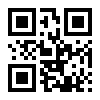 BUPATI KARANGANYART.T.DJULIYATMONOKodeKodeKodeKodeKodeKodeUraian Urusan, Organisasi, Program, Kegiatan, dan Sub KegiatanSebelum PerubahanSebelum PerubahanSebelum PerubahanSebelum PerubahanSebelum PerubahanSesudah PerubahanSesudah PerubahanSesudah PerubahanSesudah PerubahanSesudah PerubahanBertambah/(Berkurang)KodeKodeKodeKodeKodeKodeUraian Urusan, Organisasi, Program, Kegiatan, dan Sub KegiatanBelanjaBelanjaBelanjaBelanjaBelanjaBelanjaBelanjaBelanjaBelanjaBelanjaBertambah/(Berkurang)KodeKodeKodeKodeKodeKodeUraian Urusan, Organisasi, Program, Kegiatan, dan Sub KegiatanBelanja OperasiBelanja ModalBelanja Tak TerdugaBelanja TransferJumlah BelanjaBelanja OperasiBelanja ModalBelanja Tak TerdugaBelanja TransferJumlah BelanjaBertambah/(Berkurang)1URUSAN PEMERINTAHAN WAJIB YANG BERKAITAN DENGAN PELAYANAN DASAR1.175.851.194.292164.572.819.714001.340.424.014.0061.209.297.168.268202.866.810.970001.412.163.979.23871.739.965.232101URUSAN PEMERINTAHAN BIDANG PENDIDIKAN747.118.476.54463.465.017.35000810.583.493.894738.316.807.02464.396.556.79400802.713.363.818(7.870.130.076)1011.01.2.22.0.00.02.0000Dinas Pendidikan dan Kebudayaan747.118.476.54463.465.017.35000810.583.493.894738.316.807.02464.396.556.79400802.713.363.818(7.870.130.076)1011.01.2.22.0.00.02.000001PROGRAM PENUNJANG URUSAN PEMERINTAHAN DAERAH KABUPATEN/KOTA615.452.978.6942.782.142.90000618.235.121.594601.392.386.0943.160.342.90000604.552.728.994(13.682.392.600)1011.01.2.22.0.00.02.0000012.01Perencanaan, Penganggaran, dan Evaluasi Kinerja Perangkat Daerah1.313.938.90044.662.500001.358.601.4001.484.441.900104.212.500001.588.654.400230.053.0001011.01.2.22.0.00.02.0000012.0101Penyusunan Dokumen Perencanaan Perangkat Daerah785.533.400000785.533.400750.933.400000750.933.400(34.600.000)1011.01.2.22.0.00.02.0000012.0102Koordinasi dan Penyusunan Dokumen RKA-SKPD105.155.500000105.155.500147.776.500000147.776.50042.621.0001011.01.2.22.0.00.02.0000012.0103Koordinasi dan Penyusunan Dokumen Perubahan RKA-SKPD63.004.00000063.004.00057.004.00000057.004.000(6.000.000)1011.01.2.22.0.00.02.0000012.0106Koordinasi dan Penyusunan Laporan Capaian Kinerja dan Ikhtisar Realisasi Kinerja SKPD218.596.00044.662.50000263.258.500418.728.000104.212.50000522.940.500259.682.0001011.01.2.22.0.00.02.0000012.0107Evaluasi Kinerja Perangkat Daerah141.650.000000141.650.000110.000.000000110.000.000(31.650.000)1011.01.2.22.0.00.02.0000012.02Administrasi Keuangan Perangkat Daerah608.591.314.194000608.591.314.194591.183.653.594000591.183.653.594(17.407.660.600)1011.01.2.22.0.00.02.0000012.0201Penyediaan Gaji dan Tunjangan ASN608.043.028.194000608.043.028.194590.454.072.494000590.454.072.494(17.588.955.700)1011.01.2.22.0.00.02.0000012.0202Penyediaan Administrasi Pelaksanaan Tugas ASN254.520.700000254.520.700312.262.200000312.262.20057.741.5001011.01.2.22.0.00.02.0000012.0203Pelaksanaan Penatausahaan dan Pengujian/Verifikasi Keuangan SKPD50.000.00000050.000.000182.458.000000182.458.000132.458.0001011.01.2.22.0.00.02.0000012.0204Koordinasi dan Pelaksanaan Akuntansi SKPD44.662.50000044.662.50044.662.50000044.662.50001011.01.2.22.0.00.02.0000012.0206Pengelolaan dan Penyiapan Bahan Tanggapan Pemeriksaan29.102.80000029.102.80029.102.80000029.102.80001011.01.2.22.0.00.02.0000012.0207Koordinasi dan Penyusunan Laporan Keuangan Bulanan/ Triwulanan/ Semesteran SKPD150.000.000000150.000.000141.095.600000141.095.600(8.904.400)1011.01.2.22.0.00.02.0000012.0208Penyusunan Pelaporan dan Analisis Prognosis Realisasi Anggaran20.000.00000020.000.00020.000.00000020.000.00001011.01.2.22.0.00.02.0000012.03Administrasi Barang Milik Daerah pada Perangkat Daerah389.500.000000389.500.000394.500.000000394.500.0005.000.0001011.01.2.22.0.00.02.0000012.0303Koordinasi dan Penilaian Barang Milik Daerah SKPD199.500.000000199.500.000199.500.000000199.500.00001011.01.2.22.0.00.02.0000012.0304Pembinaan, Pengawasan, dan Pengendalian Barang Milik Daerah pada SKPD150.000.000000150.000.000150.000.000000150.000.00001011.01.2.22.0.00.02.0000012.0305Rekonsiliasi dan Penyusunan Laporan Barang Milik Daerah pada SKPD20.000.00000020.000.00025.000.00000025.000.0005.000.0001011.01.2.22.0.00.02.0000012.0306Penatausahaan Barang Milik Daerah pada SKPD20.000.00000020.000.00020.000.00000020.000.00001011.01.2.22.0.00.02.0000012.05Administrasi Kepegawaian Perangkat Daerah1.740.836.0000001.740.836.0004.523.032.0000004.523.032.0002.782.196.0001011.01.2.22.0.00.02.0000012.0501Peningkatan Sarana dan Prasarana Disiplin Pegawai1.540.836.0000001.540.836.0001.667.781.0000001.667.781.000126.945.0001011.01.2.22.0.00.02.0000012.0510Sosialisasi Peraturan Perundang-Undangan200.000.000000200.000.0002.855.251.0000002.855.251.0002.655.251.0001011.01.2.22.0.00.02.0000012.06Administrasi Umum Perangkat Daerah1.912.169.60074.437.500001.986.607.1002.176.777.60090.187.500002.266.965.100280.358.0001011.01.2.22.0.00.02.0000012.0601Penyediaan Komponen Instalasi Listrik/Penerangan Bangunan Kantor67.648.00000067.648.00067.648.00000067.648.00001011.01.2.22.0.00.02.0000012.0603Penyediaan Peralatan Rumah Tangga100.000.000000100.000.000109.175.00015.750.00000124.925.00024.925.000KodeKodeKodeKodeKodeKodeUraian Urusan, Organisasi, Program, Kegiatan, dan Sub KegiatanSebelum PerubahanSebelum PerubahanSebelum PerubahanSebelum PerubahanSebelum PerubahanSesudah PerubahanSesudah PerubahanSesudah PerubahanSesudah PerubahanSesudah PerubahanBertambah/(Berkurang)KodeKodeKodeKodeKodeKodeUraian Urusan, Organisasi, Program, Kegiatan, dan Sub KegiatanBelanjaBelanjaBelanjaBelanjaBelanjaBelanjaBelanjaBelanjaBelanjaBelanjaBertambah/(Berkurang)KodeKodeKodeKodeKodeKodeUraian Urusan, Organisasi, Program, Kegiatan, dan Sub KegiatanBelanja OperasiBelanja ModalBelanja Tak TerdugaBelanja TransferJumlah BelanjaBelanja OperasiBelanja ModalBelanja Tak TerdugaBelanja TransferJumlah BelanjaBertambah/(Berkurang)1011.01.2.22.0.00.02.0000012.0604Penyediaan Bahan Logistik Kantor446.415.000000446.415.000512.415.000000512.415.00066.000.0001011.01.2.22.0.00.02.0000012.0605Penyediaan Barang Cetakan dan Penggandaan104.680.500000104.680.500109.333.500000109.333.5004.653.0001011.01.2.22.0.00.02.0000012.0607Penyediaan Bahan/Material315.000.000000315.000.000315.000.000000315.000.00001011.01.2.22.0.00.02.0000012.0608Fasilitasi Kunjungan Tamu40.700.00000040.700.00040.700.00000040.700.00001011.01.2.22.0.00.02.0000012.0609Penyelenggaraan Rapat Koordinasi dan Konsultasi SKPD450.432.500000450.432.500642.432.500000642.432.500192.000.0001011.01.2.22.0.00.02.0000012.0610Penatausahaan Arsip Dinamis pada SKPD100.000.000000100.000.000100.000.000000100.000.00001011.01.2.22.0.00.02.0000012.0611Dukungan Pelaksanaan Sistem Pemerintahan Berbasis Elektronik pada SKPD287.293.60074.437.50000361.731.100280.073.60074.437.50000354.511.100(7.220.000)1011.01.2.22.0.00.02.0000012.07Pengadaan Barang Milik Daerah Penunjang Urusan Pemerintah Daerah02.228.042.900002.228.042.90002.380.942.900002.380.942.900152.900.0001011.01.2.22.0.00.02.0000012.0706Pengadaan Peralatan dan Mesin Lainnya01.208.042.900001.208.042.90001.340.942.900001.340.942.900132.900.0001011.01.2.22.0.00.02.0000012.0707Pengadaan Aset Tetap Lainnya01.000.000.000001.000.000.00001.000.000.000001.000.000.00001011.01.2.22.0.00.02.0000012.0710Pengadaan Sarana dan Prasarana Gedung Kantor atau Bangunan Lainnya020.000.0000020.000.000040.000.0000040.000.00020.000.0001011.01.2.22.0.00.02.0000012.08Penyediaan Jasa Penunjang Urusan Pemerintahan Daerah511.267.000000511.267.000501.267.000000501.267.000(10.000.000)1011.01.2.22.0.00.02.0000012.0801Penyediaan Jasa Surat Menyurat6.211.0000006.211.0006.211.0000006.211.00001011.01.2.22.0.00.02.0000012.0802Penyediaan Jasa Komunikasi, Sumber Daya Air dan Listrik505.056.000000505.056.000495.056.000000495.056.000(10.000.000)1011.01.2.22.0.00.02.0000012.09Pemeliharaan Barang Milik Daerah Penunjang Urusan Pemerintahan Daerah993.953.000435.000.000001.428.953.0001.128.714.000585.000.000001.713.714.000284.761.0001011.01.2.22.0.00.02.0000012.0901Penyediaan Jasa Pemeliharaan, Biaya Pemeliharaan, dan Pajak Kendaraan Perorangan Dinas atau Kendaraan Dinas Jabatan391.348.000000391.348.000443.242.000000443.242.00051.894.0001011.01.2.22.0.00.02.0000012.0906Pemeliharaan Peralatan dan Mesin Lainnya99.717.00000099.717.00099.717.00000099.717.00001011.01.2.22.0.00.02.0000012.0909Pemeliharaan/Rehabilitasi Gedung Kantor dan Bangunan Lainnya502.888.000435.000.00000937.888.000585.755.000585.000.000001.170.755.000232.867.0001011.01.2.22.0.00.02.000002PROGRAM PENGELOLAAN PENDIDIKAN131.655.497.85060.682.874.45000192.338.372.300136.914.420.93061.236.213.89400198.150.634.8245.812.262.5241011.01.2.22.0.00.02.0000022.01Pengelolaan Pendidikan Sekolah Dasar64.811.298.65048.823.576.25000113.634.874.90066.065.104.80849.831.927.14400115.897.031.9522.262.157.0521011.01.2.22.0.00.02.0000022.0102Penambahan Ruang Kelas Baru400.000.0002.925.000.000003.325.000.000490.000.0003.325.000.000003.815.000.000490.000.0001011.01.2.22.0.00.02.0000022.0104Pembangunan Ruang Unit Kesehatan Sekolah02.941.500.000002.941.500.00002.941.500.000002.941.500.00001011.01.2.22.0.00.02.0000022.0105Pembangunan Perpustakaan Sekolah05.245.500.000005.245.500.00005.245.500.000005.245.500.00001011.01.2.22.0.00.02.0000022.0106Pembangunan Sarana, Prasarana dan Utilitas Sekolah018.903.000.0000018.903.000.000018.948.000.0000018.948.000.00045.000.0001011.01.2.22.0.00.02.0000022.0108Rehabilitasi Sedang/Berat Ruang Kelas0165.000.00000165.000.00050.000.000465.000.00000515.000.000350.000.0001011.01.2.22.0.00.02.0000022.0110Rehabilitasi Sedang/Berat Ruang Unit Kesehatan Sekolah047.748.0000047.748.000047.748.0000047.748.00001011.01.2.22.0.00.02.0000022.0112Rehabilitasi Sedang/Berat Sarana, Prasarana dan Utilitas Sekolah160.000.00050.000.00000210.000.000195.000.00050.000.00000245.000.00035.000.0001011.01.2.22.0.00.02.0000022.0121Penyediaan Biaya Personil Peserta Didik Sekolah Dasar47.535.471.75010.646.828.2500058.182.300.00047.724.890.90810.810.373.1440058.535.264.052352.964.0521011.01.2.22.0.00.02.0000022.0122Pengadaan Alat Praktik dan Peraga Siswa2.000.000.0007.899.000.000009.899.000.00007.983.806.000007.983.806.000(1.915.194.000)1011.01.2.22.0.00.02.0000022.0123Penyelenggaraan Proses Belajar dan Ujian bagi Peserta Didik567.986.100000567.986.100567.986.100000567.986.10001011.01.2.22.0.00.02.0000022.0124Penyiapan dan Tindak Lanjut Evaluasi Satuan Pendidikan Dasar1.739.094.0000001.739.094.0003.811.094.00015.000.000003.826.094.0002.087.000.000KodeKodeKodeKodeKodeKodeUraian Urusan, Organisasi, Program, Kegiatan, dan Sub KegiatanSebelum PerubahanSebelum PerubahanSebelum PerubahanSebelum PerubahanSebelum PerubahanSesudah PerubahanSesudah PerubahanSesudah PerubahanSesudah PerubahanSesudah PerubahanBertambah/(Berkurang)KodeKodeKodeKodeKodeKodeUraian Urusan, Organisasi, Program, Kegiatan, dan Sub KegiatanBelanjaBelanjaBelanjaBelanjaBelanjaBelanjaBelanjaBelanjaBelanjaBelanjaBertambah/(Berkurang)KodeKodeKodeKodeKodeKodeUraian Urusan, Organisasi, Program, Kegiatan, dan Sub KegiatanBelanja OperasiBelanja ModalBelanja Tak TerdugaBelanja TransferJumlah BelanjaBelanja OperasiBelanja ModalBelanja Tak TerdugaBelanja TransferJumlah BelanjaBertambah/(Berkurang)1011.01.2.22.0.00.02.0000022.0125Pembinaan Minat, Bakat dan Kreativitas Siswa334.900.000000334.900.000454.900.000000454.900.000120.000.0001011.01.2.22.0.00.02.0000022.0127Pengembangan Karir Pendidik dan Tenaga Kependidikan pada Satuan Pendidikan Sekolah Dasar11.342.618.00000011.342.618.00011.915.005.00000011.915.005.000572.387.0001011.01.2.22.0.00.02.0000022.0128Pembinaan Kelembagaan dan Manajemen Sekolah511.228.800000511.228.800561.228.800000561.228.80050.000.0001011.01.2.22.0.00.02.0000022.0129Pengelolaan Dana BOS Sekolah Dasar220.000.000000220.000.000295.000.000000295.000.00075.000.0001011.01.2.22.0.00.02.0000022.02Pengelolaan Pendidikan Sekolah Menengah Pertama36.051.202.80011.694.798.2000047.746.001.00038.603.694.01911.039.671.7500049.643.365.7691.897.364.7691011.01.2.22.0.00.02.0000022.0202Penambahan Ruang Kelas Baru350.000.000000350.000.000350.000.000000350.000.00001011.01.2.22.0.00.02.0000022.0212Pembangunan Sarana, Prasarana dan Utilitas Sekolah25.000.0003.708.500.000003.733.500.0001.123.500.0003.175.000.000004.298.500.000565.000.0001011.01.2.22.0.00.02.0000022.0218Rehabilitasi Sedang/Berat Laboratorium0284.000.00000284.000.0000284.000.00000284.000.00001011.01.2.22.0.00.02.0000022.0224Rehabilitasi Sedang/Berat Sarana, Prasarana dan Utilitas Sekolah0716.790.00000716.790.00090.000.000916.790.000001.006.790.000290.000.0001011.01.2.22.0.00.02.0000022.0232Penyediaan Biaya Personil Peserta Didik Sekolah Menengah Pertama30.017.291.8006.394.508.2000036.411.800.00029.850.633.0196.197.881.7500036.048.514.769(363.285.231)1011.01.2.22.0.00.02.0000022.0235Pengadaan Alat Praktik dan Peraga Siswa0591.000.00000591.000.000125.000.000466.000.00000591.000.00001011.01.2.22.0.00.02.0000022.0236Penyelenggaraan Proses Belajar dan Ujian bagi Peserta Didik697.000.000000697.000.000665.620.000000665.620.000(31.380.000)1011.01.2.22.0.00.02.0000022.0237Penyiapan dan Tindak Lanjut Evaluasi Satuan Pendidikan Sekolah Menengah Pertama602.116.000000602.116.000611.821.000000611.821.0009.705.0001011.01.2.22.0.00.02.0000022.0238Pembinaan Minat, Bakat dan Kreativitas Siswa273.975.000000273.975.000416.958.000000416.958.000142.983.0001011.01.2.22.0.00.02.0000022.0240Pengembangan Karir Pendidik dan Tenaga Kependidikan pada Satuan Pendidikan Sekolah Menengah Pertama3.935.820.0000003.935.820.0005.201.770.0000005.201.770.0001.265.950.0001011.01.2.22.0.00.02.0000022.0242Pengelolaan Dana BOS Sekolah Menengah Pertama150.000.000000150.000.000168.392.000000168.392.00018.392.0001011.01.2.22.0.00.02.0000022.03Pengelolaan Pendidikan Anak Usia Dini (PAUD)20.632.796.400164.500.0000020.797.296.40021.332.741.603338.995.0000021.671.736.603874.440.2031011.01.2.22.0.00.02.0000022.0301Pembangunan Gedung/Ruang Kelas/Ruang Guru PAUD310.000.000000310.000.000510.000.000000510.000.000200.000.0001011.01.2.22.0.00.02.0000022.0302Pembangunan Sarana, Prasarana dan Utilitas PAUD1.575.106.000164.500.000001.739.606.0001.630.106.000164.500.000001.794.606.00055.000.0001011.01.2.22.0.00.02.0000022.0303Rehabilitasi Sedang/Berat Gedung/Ruang Kelas/Ruang Guru PAUD260.000.000000260.000.000225.000.000000225.000.000(35.000.000)1011.01.2.22.0.00.02.0000022.0307Pengadaan Mebel PAUD10.000.00000010.000.00055.000.00000055.000.00045.000.0001011.01.2.22.0.00.02.0000022.0312Pengadaan Alat Praktik dan Peraga Siswa PAUD120.000.000000120.000.000182.205.000137.795.00000320.000.000200.000.0001011.01.2.22.0.00.02.0000022.0313Penyelenggaraan Proses Belajar PAUD130.000.000000130.000.000240.150.000000240.150.000110.150.0001011.01.2.22.0.00.02.0000022.0316Pengembangan Karir Pendidik dan Tenaga Kependidikan pada Satuan Pendidikan PAUD1.430.000.0000001.430.000.0001.671.637.0000001.671.637.000241.637.0001011.01.2.22.0.00.02.0000022.0317Pembinaan Kelembagaan dan Manajemen PAUD283.290.400000283.290.400347.683.800000347.683.80064.393.4001011.01.2.22.0.00.02.0000022.0318Pengelolaan Dana BOP PAUD16.514.400.00000016.514.400.00016.470.959.80336.700.0000016.507.659.803(6.740.197)1011.01.2.22.0.00.02.0000022.04Pengelolaan Pendidikan Nonformal/Kesetaraan10.160.200.00000010.160.200.00010.912.880.50025.620.0000010.938.500.500778.300.5001011.01.2.22.0.00.02.0000022.0409Pengadaan Perlengkapan Pendidikan Nonformal / Kesetaraan225.000.000000225.000.000425.000.000000425.000.000200.000.0001011.01.2.22.0.00.02.0000022.0411Pengadaan Alat Praktik dan Peraga Siswa Nonformal / Kesetaraan30.000.00000030.000.00030.000.00000030.000.00001011.01.2.22.0.00.02.0000022.0412Penyelenggaraan Proses Belajar Nonformal/Kesetaraan120.000.000000120.000.000120.000.000000120.000.0000KodeKodeKodeKodeKodeKodeUraian Urusan, Organisasi, Program, Kegiatan, dan Sub KegiatanSebelum PerubahanSebelum PerubahanSebelum PerubahanSebelum PerubahanSebelum PerubahanSesudah PerubahanSesudah PerubahanSesudah PerubahanSesudah PerubahanSesudah PerubahanBertambah/(Berkurang)KodeKodeKodeKodeKodeKodeUraian Urusan, Organisasi, Program, Kegiatan, dan Sub KegiatanBelanjaBelanjaBelanjaBelanjaBelanjaBelanjaBelanjaBelanjaBelanjaBelanjaBertambah/(Berkurang)KodeKodeKodeKodeKodeKodeUraian Urusan, Organisasi, Program, Kegiatan, dan Sub KegiatanBelanja OperasiBelanja ModalBelanja Tak TerdugaBelanja TransferJumlah BelanjaBelanja OperasiBelanja ModalBelanja Tak TerdugaBelanja TransferJumlah BelanjaBertambah/(Berkurang)1011.01.2.22.0.00.02.0000022.0413Penyiapan dan Tindak Lanjut Evaluasi Satuan Pendidikan di Pendidikan Nonformal/Kesetaraan30.000.00000030.000.00030.000.00000030.000.00001011.01.2.22.0.00.02.0000022.0416Pembinaan Kelembagaan dan Manajemen Sekolah Nonformal/Kesetaraan3.652.500.0000003.652.500.0004.230.800.5000004.230.800.500578.300.5001011.01.2.22.0.00.02.0000022.0417Pengelolaan Dana BOP Sekolah Nonformal/Kesetaraan6.102.700.0000006.102.700.0006.077.080.00025.620.000006.102.700.00001011.01.2.22.0.00.02.000005PROGRAM PENGENDALIAN PERIZINAN PENDIDIKAN10.000.00000010.000.00010.000.00000010.000.00001011.01.2.22.0.00.02.0000052.02Penerbitan Izin PAUD dan Pendidikan Nonformal yang Diselenggarakan oleh Masyarakat10.000.00000010.000.00010.000.00000010.000.00001011.01.2.22.0.00.02.0000052.0201Penilaian Kelayakan Usul Perizinan PAUD dan Pendidikan Nonformal yang Diselenggarakan oleh Masyarakat10.000.00000010.000.00010.000.00000010.000.0000102URUSAN PEMERINTAHAN BIDANG KESEHATAN342.266.296.59331.928.251.25000374.194.547.843371.088.933.85163.838.031.10000434.926.964.95160.732.417.1081021.02.0.00.0.00.01.0000Dinas Kesehatan136.402.360.61315.282.878.25000151.685.238.863148.121.052.11316.361.810.65000164.482.862.76312.797.623.9001021.02.0.00.0.00.01.000001PROGRAM PENUNJANG URUSAN PEMERINTAHAN DAERAH KABUPATEN/KOTA86.100.102.66362.650.0000086.162.752.66382.031.166.6631.037.882.4000083.069.049.063(3.093.703.600)1021.02.0.00.0.00.01.0000012.01Perencanaan, Penganggaran, dan Evaluasi Kinerja Perangkat Daerah454.754.800000454.754.800611.734.80020.000.00000631.734.800176.980.0001021.02.0.00.0.00.01.0000012.0101Penyusunan Dokumen Perencanaan Perangkat Daerah315.413.200000315.413.200485.773.20020.000.00000505.773.200190.360.0001021.02.0.00.0.00.01.0000012.0102Koordinasi dan Penyusunan Dokumen RKA-SKPD5.000.0000005.000.0005.000.0000005.000.00001021.02.0.00.0.00.01.0000012.0104Koordinasi dan Penyusunan DPA-SKPD5.000.0000005.000.0006.980.0000006.980.0001.980.0001021.02.0.00.0.00.01.0000012.0106Koordinasi dan Penyusunan Laporan Capaian Kinerja dan Ikhtisar Realisasi Kinerja SKPD65.360.00000065.360.00065.360.00000065.360.00001021.02.0.00.0.00.01.0000012.0107Evaluasi Kinerja Perangkat Daerah63.981.60000063.981.60048.621.60000048.621.600(15.360.000)1021.02.0.00.0.00.01.0000012.02Administrasi Keuangan Perangkat Daerah84.211.530.86300084.211.530.86379.322.030.86300079.322.030.863(4.889.500.000)1021.02.0.00.0.00.01.0000012.0201Penyediaan Gaji dan Tunjangan ASN83.860.187.86300083.860.187.86378.960.687.86300078.960.687.863(4.899.500.000)1021.02.0.00.0.00.01.0000012.0205Koordinasi dan Penyusunan Laporan Keuangan Akhir Tahun SKPD149.045.000000149.045.000159.045.000000159.045.00010.000.0001021.02.0.00.0.00.01.0000012.0207Koordinasi dan Penyusunan Laporan Keuangan Bulanan/ Triwulanan/ Semesteran SKPD108.784.000000108.784.000108.784.000000108.784.00001021.02.0.00.0.00.01.0000012.0208Penyusunan Pelaporan dan Analisis Prognosis Realisasi Anggaran93.514.00000093.514.00093.514.00000093.514.00001021.02.0.00.0.00.01.0000012.03Administrasi Barang Milik Daerah pada Perangkat Daerah171.657.000000171.657.000171.657.000000171.657.00001021.02.0.00.0.00.01.0000012.0305Rekonsiliasi dan Penyusunan Laporan Barang Milik Daerah pada SKPD171.657.000000171.657.000171.657.000000171.657.00001021.02.0.00.0.00.01.0000012.05Administrasi Kepegawaian Perangkat Daerah67.500.00000067.500.00067.500.00000067.500.00001021.02.0.00.0.00.01.0000012.0510Sosialisasi Peraturan Perundang-Undangan45.000.00000045.000.00045.000.00000045.000.00001021.02.0.00.0.00.01.0000012.0511Bimbingan Teknis Implementasi Peraturan Perundang- Undangan22.500.00000022.500.00022.500.00000022.500.00001021.02.0.00.0.00.01.0000012.06Administrasi Umum Perangkat Daerah578.960.000000578.960.000628.960.000000628.960.00050.000.0001021.02.0.00.0.00.01.0000012.0604Penyediaan Bahan Logistik Kantor398.960.000000398.960.000448.960.000000448.960.00050.000.0001021.02.0.00.0.00.01.0000012.0605Penyediaan Barang Cetakan dan Penggandaan35.000.00000035.000.00035.000.00000035.000.0000KodeKodeKodeKodeKodeKodeUraian Urusan, Organisasi, Program, Kegiatan, dan Sub KegiatanSebelum PerubahanSebelum PerubahanSebelum PerubahanSebelum PerubahanSebelum PerubahanSesudah PerubahanSesudah PerubahanSesudah PerubahanSesudah PerubahanSesudah PerubahanBertambah/(Berkurang)KodeKodeKodeKodeKodeKodeUraian Urusan, Organisasi, Program, Kegiatan, dan Sub KegiatanBelanjaBelanjaBelanjaBelanjaBelanjaBelanjaBelanjaBelanjaBelanjaBelanjaBertambah/(Berkurang)KodeKodeKodeKodeKodeKodeUraian Urusan, Organisasi, Program, Kegiatan, dan Sub KegiatanBelanja OperasiBelanja ModalBelanja Tak TerdugaBelanja TransferJumlah BelanjaBelanja OperasiBelanja ModalBelanja Tak TerdugaBelanja TransferJumlah BelanjaBertambah/(Berkurang)1021.02.0.00.0.00.01.0000012.0606Penyediaan Bahan Bacaan dan Peraturan Perundang-undangan25.000.00000025.000.00025.000.00000025.000.00001021.02.0.00.0.00.01.0000012.0609Penyelenggaraan Rapat Koordinasi dan Konsultasi SKPD120.000.000000120.000.000120.000.000000120.000.00001021.02.0.00.0.00.01.0000012.07Pengadaan Barang Milik Daerah Penunjang Urusan Pemerintah Daerah062.650.0000062.650.00001.017.882.400001.017.882.400955.232.4001021.02.0.00.0.00.01.0000012.0702Pengadaan Kendaraan Dinas Operasional atau Lapangan025.000.0000025.000.0000350.182.40000350.182.400325.182.4001021.02.0.00.0.00.01.0000012.0706Pengadaan Peralatan dan Mesin Lainnya037.650.0000037.650.0000667.700.00000667.700.000630.050.0001021.02.0.00.0.00.01.0000012.08Penyediaan Jasa Penunjang Urusan Pemerintahan Daerah330.700.000000330.700.000705.700.000000705.700.000375.000.0001021.02.0.00.0.00.01.0000012.0801Penyediaan Jasa Surat Menyurat30.000.00000030.000.00030.000.00000030.000.00001021.02.0.00.0.00.01.0000012.0802Penyediaan Jasa Komunikasi, Sumber Daya Air dan Listrik300.700.000000300.700.000675.700.000000675.700.000375.000.0001021.02.0.00.0.00.01.0000012.09Pemeliharaan Barang Milik Daerah Penunjang Urusan Pemerintahan Daerah285.000.000000285.000.000523.584.000000523.584.000238.584.0001021.02.0.00.0.00.01.0000012.0902Penyediaan Jasa Pemeliharaan, Biaya Pemeliharaan, Pajak dan Perizinan Kendaraan Dinas Operasional atau Lapangan150.000.000000150.000.000180.150.000000180.150.00030.150.0001021.02.0.00.0.00.01.0000012.0909Pemeliharaan/Rehabilitasi Gedung Kantor dan Bangunan Lainnya70.000.00000070.000.00073.584.00000073.584.0003.584.0001021.02.0.00.0.00.01.0000012.0910Pemeliharaan/Rehabilitasi Sarana dan Prasarana Gedung Kantor atau Bangunan Lainnya65.000.00000065.000.000269.850.000000269.850.000204.850.0001021.02.0.00.0.00.01.000002PROGRAM PEMENUHAN UPAYA KESEHATAN PERORANGAN DAN UPAYA KESEHATAN MASYARAKAT44.322.025.85015.220.228.2500059.542.254.10060.041.017.35015.323.928.2500075.364.945.60015.822.691.5001021.02.0.00.0.00.01.0000022.01Penyediaan Fasilitas Pelayanan Kesehatan untuk UKM dan UKP Kewenangan Daerah Kabupaten/Kota7.330.369.30014.893.271.0000022.223.640.30010.093.483.70014.995.371.0000025.088.854.7002.865.214.4001021.02.0.00.0.00.01.0000022.0103Pembangunan Fasilitas Kesehatan Lainnya27.500.000522.500.00000550.000.00027.500.000522.500.00000550.000.00001021.02.0.00.0.00.01.0000022.0107Pengembangan Fasilitas Kesehatan Lainnya100.000.000000100.000.00097.650.0002.350.00000100.000.00001021.02.0.00.0.00.01.0000022.0112Pengadaan Sarana Fasilitas Pelayanan Kesehatan150.000.000000150.000.000150.000.000000150.000.00001021.02.0.00.0.00.01.0000022.0114Pengadaan Alat Kesehatan/Alat Penunjang Medik Fasilitas Pelayanan Kesehatan55.777.00014.357.436.0000014.413.213.00055.777.00014.427.186.0000014.482.963.00069.750.0001021.02.0.00.0.00.01.0000022.0115Pengadaan dan Pemeliharaan Alat Kalibrasi21.849.30000021.849.30021.849.30000021.849.30001021.02.0.00.0.00.01.0000022.0116Pengadaan Obat, Vaksin6.975.243.00013.335.000006.988.578.0009.740.707.40043.335.000009.784.042.4002.795.464.4001021.02.0.00.0.00.01.0000022.02Penyediaan Layanan Kesehatan untuk UKM dan UKP Rujukan Tingkat Daerah Kabupaten/Kota35.487.088.850235.696.0500035.722.784.90048.263.015.950143.596.0500048.406.612.00012.683.827.1001021.02.0.00.0.00.01.0000022.0201Pengelolaan Pelayanan Kesehatan Ibu Hamil369.233.000000369.233.000369.233.000000369.233.00001021.02.0.00.0.00.01.0000022.0202Pengelolaan Pelayanan Kesehatan Ibu Bersalin145.407.000000145.407.000145.407.000000145.407.00001021.02.0.00.0.00.01.0000022.0203Pengelolaan Pelayanan Kesehatan Bayi Baru Lahir410.000.000000410.000.000410.000.000000410.000.00001021.02.0.00.0.00.01.0000022.0204Pengelolaan Pelayanan Kesehatan Balita233.447.000000233.447.000233.447.000000233.447.00001021.02.0.00.0.00.01.0000022.0205Pengelolaan Pelayanan Kesehatan pada Usia Pendidikan Dasar393.159.000000393.159.000393.159.000000393.159.00001021.02.0.00.0.00.01.0000022.0206Pengelolaan Pelayanan Kesehatan pada Usia Produktif129.364.600000129.364.600129.364.600000129.364.60001021.02.0.00.0.00.01.0000022.0207Pengelolaan Pelayanan Kesehatan pada Usia Lanjut104.343.000000104.343.000104.343.000000104.343.00001021.02.0.00.0.00.01.0000022.0208Pengelolaan Pelayanan Kesehatan Penderita Hipertensi111.445.35023.596.05000135.041.400147.389.35023.596.05000170.985.40035.944.0001021.02.0.00.0.00.01.0000022.0209Pengelolaan Pelayanan Kesehatan Penderita Diabetes Melitus54.432.50000054.432.50054.432.50000054.432.5000KodeKodeKodeKodeKodeKodeUraian Urusan, Organisasi, Program, Kegiatan, dan Sub KegiatanSebelum PerubahanSebelum PerubahanSebelum PerubahanSebelum PerubahanSebelum PerubahanSesudah PerubahanSesudah PerubahanSesudah PerubahanSesudah PerubahanSesudah PerubahanBertambah/(Berkurang)KodeKodeKodeKodeKodeKodeUraian Urusan, Organisasi, Program, Kegiatan, dan Sub KegiatanBelanjaBelanjaBelanjaBelanjaBelanjaBelanjaBelanjaBelanjaBelanjaBelanjaBertambah/(Berkurang)KodeKodeKodeKodeKodeKodeUraian Urusan, Organisasi, Program, Kegiatan, dan Sub KegiatanBelanja OperasiBelanja ModalBelanja Tak TerdugaBelanja TransferJumlah BelanjaBelanja OperasiBelanja ModalBelanja Tak TerdugaBelanja TransferJumlah BelanjaBertambah/(Berkurang)1021.02.0.00.0.00.01.0000022.0210Pengelolaan Pelayanan Kesehatan Orang dengan Gangguan Jiwa Berat149.160.000000149.160.000174.216.000000174.216.00025.056.0001021.02.0.00.0.00.01.0000022.0211Pengelolaan Pelayanan Kesehatan Orang Terduga Tuberkulosis88.260.00020.000.00000108.260.00088.260.00020.000.00000108.260.00001021.02.0.00.0.00.01.0000022.0212Pengelolaan Pelayanan Kesehatan Orang dengan Risiko Terinfeksi HIV82.203.00000082.203.00082.203.00000082.203.00001021.02.0.00.0.00.01.0000022.0215Pengelolaan Pelayanan Kesehatan Gizi Masyarakat649.123.500107.100.00000756.223.500431.223.500000431.223.500(325.000.000)1021.02.0.00.0.00.01.0000022.0216Pengelolaan Pelayanan Kesehatan Kerja dan Olahraga142.912.800000142.912.800142.912.800000142.912.80001021.02.0.00.0.00.01.0000022.0217Pengelolaan Pelayanan Kesehatan Lingkungan361.627.60025.000.00000386.627.600346.627.60040.000.00000386.627.60001021.02.0.00.0.00.01.0000022.0218Pengelolaan Pelayanan Promosi Kesehatan340.000.000000340.000.000430.000.000000430.000.00090.000.0001021.02.0.00.0.00.01.0000022.0219Pengelolaan Pelayanan Kesehatan Tradisional, Akupuntur, Asuhan Mandiri, dan Tradisional Lainnya50.000.00000050.000.00050.000.00000050.000.00001021.02.0.00.0.00.01.0000022.0220Pengelolaan Surveilans Kesehatan204.160.00020.000.00000224.160.000238.060.00020.000.00000258.060.00033.900.0001021.02.0.00.0.00.01.0000022.0225Pelayanan Kesehatan Penyakit Menular dan Tidak Menular409.962.50020.000.00000429.962.500541.962.50020.000.00000561.962.500132.000.0001021.02.0.00.0.00.01.0000022.0226Pengelolaan Jaminan Kesehatan Masyarakat29.907.190.40000029.907.190.40042.564.017.50000042.564.017.50012.656.827.1001021.02.0.00.0.00.01.0000022.0234Operasional Pelayanan Fasilitas Kesehatan Lainnya474.837.600000474.837.600474.837.600000474.837.60001021.02.0.00.0.00.01.0000022.0235Pelaksanaan Akreditasi Fasilitas Kesehatan di Kabupaten/Kota470.420.000000470.420.000470.420.000000470.420.00001021.02.0.00.0.00.01.0000022.0236Investigasi Awal Kejadian Tidak Diharapkan (Kejadian Ikutan Pasca Imunisasi dan Pemberian Obat Massal)206.400.00020.000.00000226.400.000241.500.00020.000.00000261.500.00035.100.0001021.02.0.00.0.00.01.0000022.03Penyelenggaraan Sistem Informasi Kesehatan Secara Terintegrasi260.458.90010.370.00000270.828.900260.458.90010.370.00000270.828.90001021.02.0.00.0.00.01.0000022.0302Pengelolaan Sistem Informasi Kesehatan260.458.90010.370.00000270.828.900260.458.90010.370.00000270.828.90001021.02.0.00.0.00.01.0000022.04Penerbitan Izin Rumah Sakit Kelas C, D dan Fasilitas Pelayanan Kesehatan Tingkat Daerah Kabupaten/Kota1.244.108.80080.891.200001.325.000.0001.424.058.800174.591.200001.598.650.000273.650.0001021.02.0.00.0.00.01.0000022.0401Pengendalian dan Pengawasan serta Tindak LanjutPengawasan Perizinan Rumah Sakit Kelas C, D dan Fasilitas Pelayanan Kesehatan Lainnya35.000.00000035.000.00035.000.00000035.000.00001021.02.0.00.0.00.01.0000022.0403Peningkatan Mutu Pelayanan Fasilitas Kesehatan909.108.80080.891.20000990.000.0001.089.058.800174.591.200001.263.650.000273.650.0001021.02.0.00.0.00.01.0000022.0404Penyiapan Perumusan dan Pelaksanaan Pelayanan Kesehatan Rujukan300.000.000000300.000.000300.000.000000300.000.00001021.02.0.00.0.00.01.000003PROGRAM PENINGKATAN KAPASITAS SUMBER DAYA MANUSIA KESEHATAN4.597.066.0000004.597.066.0004.462.852.0000004.462.852.000(134.214.000)1021.02.0.00.0.00.01.0000032.02Perencanaan Kebutuhan dan Pendayagunaan Sumber Daya Manusia Kesehatan untuk UKP dan UKM di WilayahKabupaten/Kota3.532.996.0000003.532.996.0003.398.782.0000003.398.782.000(134.214.000)1021.02.0.00.0.00.01.0000032.0202Pemenuhan Kebutuhan Sumber Daya Manusia Kesehatan Sesuai Standar2.792.520.0000002.792.520.0002.455.920.0000002.455.920.000(336.600.000)1021.02.0.00.0.00.01.0000032.0203Pembinaan dan Pengawasan Sumber Daya Manusia Kesehatan740.476.000000740.476.000942.862.000000942.862.000202.386.0001021.02.0.00.0.00.01.0000032.03Pengembangan Mutu dan Peningkatan Kompetensi Teknis Sumber Daya Manusia Kesehatan Tingkat DaerahKabupaten/Kota1.064.070.0000001.064.070.0001.064.070.0000001.064.070.00001021.02.0.00.0.00.01.0000032.0301Pengembangan Mutu dan Peningkatan Kompetensi Teknis Sumber Daya Manusia Kesehatan Tingkat Daerah1.064.070.0000001.064.070.0001.064.070.0000001.064.070.0000KodeKodeKodeKodeKodeKodeUraian Urusan, Organisasi, Program, Kegiatan, dan Sub KegiatanSebelum PerubahanSebelum PerubahanSebelum PerubahanSebelum PerubahanSebelum PerubahanSesudah PerubahanSesudah PerubahanSesudah PerubahanSesudah PerubahanSesudah PerubahanBertambah/(Berkurang)KodeKodeKodeKodeKodeKodeUraian Urusan, Organisasi, Program, Kegiatan, dan Sub KegiatanBelanjaBelanjaBelanjaBelanjaBelanjaBelanjaBelanjaBelanjaBelanjaBelanjaBertambah/(Berkurang)KodeKodeKodeKodeKodeKodeUraian Urusan, Organisasi, Program, Kegiatan, dan Sub KegiatanBelanja OperasiBelanja ModalBelanja Tak TerdugaBelanja TransferJumlah BelanjaBelanja OperasiBelanja ModalBelanja Tak TerdugaBelanja TransferJumlah BelanjaBertambah/(Berkurang)Kabupaten/Kota1021.02.0.00.0.00.01.000004PROGRAM SEDIAAN FARMASI, ALAT KESEHATAN DAN MAKANAN MINUMAN663.789.100000663.789.100666.639.100000666.639.1002.850.0001021.02.0.00.0.00.01.0000042.01Pemberian Izin Apotek, Toko Obat, Toko Alat Kesehatan dan Optikal, Usaha Mikro Obat Tradisional (UMOT)153.788.700000153.788.700153.788.700000153.788.70001021.02.0.00.0.00.01.0000042.0101Pengendalian dan Pengawasan serta Tindak LanjutPengawasan Perizinan Apotek, Toko Obat, Toko Alat Kesehatan, dan Optikal, Usaha Mikro Obat Tradisional (UMOT)13.704.70000013.704.70013.704.70000013.704.70001021.02.0.00.0.00.01.0000042.0102Penyediaan dan Pengelolaan Data Perizinan dan Tindak Lanjut Pengawasan Izin Apotek, Toko Obat, Toko Alat Kesehatan, dan Optikal, Usaha Mikro Obat Tradisional (UMOT)110.084.000000110.084.000110.084.000000110.084.00001021.02.0.00.0.00.01.0000042.0103Fasilitasi Pemenuhan Komitmen Izin Apotek, Toko Obat, Toko Alat Kesehatan, dan Optikal, Usaha Mikro Obat Tradisional (UMOT)30.000.00000030.000.00030.000.00000030.000.00001021.02.0.00.0.00.01.0000042.03Penerbitan Sertifikat Produksi Pangan Industri Rumah Tanggadan Nomor P-IRT sebagai Izin Produksi, untuk Produk Makanan Minuman Tertentu yang Dapat Diproduksi oleh Industri Rumah Tangga287.864.800000287.864.800287.864.800000287.864.80001021.02.0.00.0.00.01.0000042.0301Pengendalian dan Pengawasan serta Tindak LanjutPengawasan Sertifikat Produksi Pangan Industri Rumah Tangga dan Nomor P-IRT sebagai Izin Produksi, untuk ProdukMakanan Minuman Tertentu yang Dapat Diproduksi oleh Industri Rumah Tangga287.864.800000287.864.800287.864.800000287.864.80001021.02.0.00.0.00.01.0000042.04Penerbitan Sertifikat Laik Higiene Sanitasi Tempat Pengelolaan Makanan (TPM) antara lain Jasa Boga, Rumah Makan/Restoran dan Depot Air Minum (DAM)55.980.70000055.980.70058.830.70000058.830.7002.850.0001021.02.0.00.0.00.01.0000042.0401Pengendalian dan Pengawasan serta Tindak LanjutPengawasan Penerbitan Sertifikat Laik Higiene Sanitasi Tempat Pengelolaan Makanan (TPM) antara lain Jasa Boga, RumahMakan/Restoran dan Depot Air Minum (DAM)55.980.70000055.980.70058.830.70000058.830.7002.850.0001021.02.0.00.0.00.01.0000042.05Penerbitan Stiker Pembinaan pada Makanan Jajanan dan Sentra Makanan Jajanan43.578.90000043.578.90043.578.90000043.578.90001021.02.0.00.0.00.01.0000042.0501Pengendalian dan Pengawasan serta Tindak Lanjut Penerbitan Stiker Pembinaan pada Makanan Jajanan dan Sentra Makanan Jajanan43.578.90000043.578.90043.578.90000043.578.90001021.02.0.00.0.00.01.0000042.06Pemeriksaan dan Tindak Lanjut Hasil Pemeriksaan Post Market pada Produksi dan Produk Makanan Minuman Industri Rumah Tangga122.576.000000122.576.000122.576.000000122.576.00001021.02.0.00.0.00.01.0000042.0601Pemeriksaan Post Market pada Produk Makanan-Minuman Industri Rumah Tangga yang Beredar dan Pengawasan serta Tindak Lanjut Pengawasan110.576.000000110.576.000110.576.000000110.576.00001021.02.0.00.0.00.01.0000042.0602Penyediaan dan Pengelolaan Data Tindak Lanjut Pengawasan Perizinan Industri Rumah Tangga12.000.00000012.000.00012.000.00000012.000.00001021.02.0.00.0.00.01.000005PROGRAM PEMBERDAYAAN MASYARAKAT BIDANG KESEHATAN719.377.000000719.377.000919.377.000000919.377.000200.000.000KodeKodeKodeKodeKodeKodeUraian Urusan, Organisasi, Program, Kegiatan, dan Sub KegiatanSebelum PerubahanSebelum PerubahanSebelum PerubahanSebelum PerubahanSebelum PerubahanSesudah PerubahanSesudah PerubahanSesudah PerubahanSesudah PerubahanSesudah PerubahanBertambah/(Berkurang)KodeKodeKodeKodeKodeKodeUraian Urusan, Organisasi, Program, Kegiatan, dan Sub KegiatanBelanjaBelanjaBelanjaBelanjaBelanjaBelanjaBelanjaBelanjaBelanjaBelanjaBertambah/(Berkurang)KodeKodeKodeKodeKodeKodeUraian Urusan, Organisasi, Program, Kegiatan, dan Sub KegiatanBelanja OperasiBelanja ModalBelanja Tak TerdugaBelanja TransferJumlah BelanjaBelanja OperasiBelanja ModalBelanja Tak TerdugaBelanja TransferJumlah BelanjaBertambah/(Berkurang)1021.02.0.00.0.00.01.0000052.01Advokasi, Pemberdayaan, Kemitraan, Peningkatan Peran serta Masyarakat dan Lintas Sektor Tingkat Daerah Kabupaten/Kota540.727.000000540.727.000740.727.000000740.727.000200.000.0001021.02.0.00.0.00.01.0000052.0101Peningkatan Upaya Promosi Kesehatan, Advokasi, Kemitraan dan Pemberdayaan Masyarakat540.727.000000540.727.000740.727.000000740.727.000200.000.0001021.02.0.00.0.00.01.0000052.02Pelaksanaan Sehat dalam rangka Promotif Preventif Tingkat Daerah Kabupaten/Kota128.650.000000128.650.000128.650.000000128.650.00001021.02.0.00.0.00.01.0000052.0201Penyelenggaraan Promosi Kesehatan dan Gerakan Hidup Bersih dan Sehat128.650.000000128.650.000128.650.000000128.650.00001021.02.0.00.0.00.01.0000052.03Pengembangan dan Pelaksanaan Upaya Kesehatan Bersumber Daya Masyarakat (UKBM) Tingkat Daerah Kabupaten/Kota50.000.00000050.000.00050.000.00000050.000.00001021.02.0.00.0.00.01.0000052.0301Bimbingan Teknis dan Supervisi Pengembangan danPelaksanaan Upaya Kesehatan Bersumber Daya Masyarakat (UKBM)50.000.00000050.000.00050.000.00000050.000.00001021.02.0.00.0.00.01.0001RSUD143.285.561.39014.264.581.00000157.550.142.390157.972.451.59643.943.360.00000201.915.811.59644.365.669.2061021.02.0.00.0.00.01.000101PROGRAM PENUNJANG URUSAN PEMERINTAHAN DAERAH KABUPATEN/KOTA143.285.561.39014.264.581.00000157.550.142.390157.972.451.59643.943.360.00000201.915.811.59644.365.669.2061021.02.0.00.0.00.01.0001012.02Administrasi Keuangan Perangkat Daerah38.550.142.39000038.550.142.39039.812.372.46200039.812.372.4621.262.230.0721021.02.0.00.0.00.01.0001012.0201Penyediaan Gaji dan Tunjangan ASN38.550.142.39000038.550.142.39039.812.372.46200039.812.372.4621.262.230.0721021.02.0.00.0.00.01.0001012.10Peningkatan Pelayanan BLUD104.735.419.00014.264.581.00000119.000.000.000118.160.079.13443.943.360.00000162.103.439.13443.103.439.1341021.02.0.00.0.00.01.0001012.1001Pelayanan dan Penunjang Pelayanan BLUD104.735.419.00014.264.581.00000119.000.000.000118.160.079.13443.943.360.00000162.103.439.13443.103.439.1341021.02.0.00.0.00.01.0002Puskesmas Tasikmadu3.215.399.00099.356.000003.314.755.0003.213.367.681180.352.050003.393.719.73178.964.7311021.02.0.00.0.00.01.000201PROGRAM PENUNJANG URUSAN PEMERINTAHAN DAERAH KABUPATEN/KOTA2.150.354.00099.356.000002.249.710.0002.148.322.681180.352.050002.328.674.73178.964.7311021.02.0.00.0.00.01.0002012.10Peningkatan Pelayanan BLUD2.150.354.00099.356.000002.249.710.0002.148.322.681180.352.050002.328.674.73178.964.7311021.02.0.00.0.00.01.0002012.1001Pelayanan dan Penunjang Pelayanan BLUD2.150.354.00099.356.000002.249.710.0002.148.322.681180.352.050002.328.674.73178.964.7311021.02.0.00.0.00.01.000202PROGRAM PEMENUHAN UPAYA KESEHATAN PERORANGAN DAN UPAYA KESEHATAN MASYARAKAT1.065.045.0000001.065.045.0001.065.045.0000001.065.045.00001021.02.0.00.0.00.01.0002022.02Penyediaan Layanan Kesehatan untuk UKM dan UKP Rujukan Tingkat Daerah Kabupaten/Kota1.065.045.0000001.065.045.0001.065.045.0000001.065.045.00001021.02.0.00.0.00.01.0002022.0233Operasional Pelayanan Puskesmas1.065.045.0000001.065.045.0001.065.045.0000001.065.045.00001021.02.0.00.0.00.01.0003Puskesmas Jaten I2.537.249.00059.520.000002.596.769.0002.549.961.74859.520.000002.609.481.74812.712.7481021.02.0.00.0.00.01.000301PROGRAM PENUNJANG URUSAN PEMERINTAHAN DAERAH KABUPATEN/KOTA1.730.280.00059.520.000001.789.800.0001.742.992.74859.520.000001.802.512.74812.712.7481021.02.0.00.0.00.01.0003012.10Peningkatan Pelayanan BLUD1.730.280.00059.520.000001.789.800.0001.742.992.74859.520.000001.802.512.74812.712.7481021.02.0.00.0.00.01.0003012.1001Pelayanan dan Penunjang Pelayanan BLUD1.730.280.00059.520.000001.789.800.0001.742.992.74859.520.000001.802.512.74812.712.7481021.02.0.00.0.00.01.000302PROGRAM PEMENUHAN UPAYA KESEHATAN PERORANGAN DAN UPAYA KESEHATAN MASYARAKAT806.969.000000806.969.000806.969.000000806.969.00001021.02.0.00.0.00.01.0003022.02Penyediaan Layanan Kesehatan untuk UKM dan UKP Rujukan Tingkat Daerah Kabupaten/Kota806.969.000000806.969.000806.969.000000806.969.00001021.02.0.00.0.00.01.0003022.0233Operasional Pelayanan Puskesmas806.969.000000806.969.000806.969.000000806.969.0000KodeKodeKodeKodeKodeKodeUraian Urusan, Organisasi, Program, Kegiatan, dan Sub KegiatanSebelum PerubahanSebelum PerubahanSebelum PerubahanSebelum PerubahanSebelum PerubahanSesudah PerubahanSesudah PerubahanSesudah PerubahanSesudah PerubahanSesudah PerubahanBertambah/(Berkurang)KodeKodeKodeKodeKodeKodeUraian Urusan, Organisasi, Program, Kegiatan, dan Sub KegiatanBelanjaBelanjaBelanjaBelanjaBelanjaBelanjaBelanjaBelanjaBelanjaBelanjaBertambah/(Berkurang)KodeKodeKodeKodeKodeKodeUraian Urusan, Organisasi, Program, Kegiatan, dan Sub KegiatanBelanja OperasiBelanja ModalBelanja Tak TerdugaBelanja TransferJumlah BelanjaBelanja OperasiBelanja ModalBelanja Tak TerdugaBelanja TransferJumlah BelanjaBertambah/(Berkurang)1021.02.0.00.0.00.01.0004Puskesmas Jaten II2.126.198.75020.132.500002.146.331.2502.150.244.50421.132.500002.171.377.00425.045.7541021.02.0.00.0.00.01.000401PROGRAM PENUNJANG URUSAN PEMERINTAHAN DAERAH KABUPATEN/KOTA1.257.027.50020.132.500001.277.160.0001.281.073.25421.132.500001.302.205.75425.045.7541021.02.0.00.0.00.01.0004012.10Peningkatan Pelayanan BLUD1.257.027.50020.132.500001.277.160.0001.281.073.25421.132.500001.302.205.75425.045.7541021.02.0.00.0.00.01.0004012.1001Pelayanan dan Penunjang Pelayanan BLUD1.257.027.50020.132.500001.277.160.0001.281.073.25421.132.500001.302.205.75425.045.7541021.02.0.00.0.00.01.000402PROGRAM PEMENUHAN UPAYA KESEHATAN PERORANGAN DAN UPAYA KESEHATAN MASYARAKAT869.171.250000869.171.250869.171.250000869.171.25001021.02.0.00.0.00.01.0004022.02Penyediaan Layanan Kesehatan untuk UKM dan UKP Rujukan Tingkat Daerah Kabupaten/Kota869.171.250000869.171.250869.171.250000869.171.25001021.02.0.00.0.00.01.0004022.0233Operasional Pelayanan Puskesmas869.171.250000869.171.250869.171.250000869.171.25001021.02.0.00.0.00.01.0005Puskesmas Kebakkramat I3.082.663.000188.975.000003.271.638.0003.041.762.188305.550.000003.347.312.18875.674.1881021.02.0.00.0.00.01.000501PROGRAM PENUNJANG URUSAN PEMERINTAHAN DAERAH KABUPATEN/KOTA2.217.190.000188.975.000002.406.165.0002.176.289.188305.550.000002.481.839.18875.674.1881021.02.0.00.0.00.01.0005012.10Peningkatan Pelayanan BLUD2.217.190.000188.975.000002.406.165.0002.176.289.188305.550.000002.481.839.18875.674.1881021.02.0.00.0.00.01.0005012.1001Pelayanan dan Penunjang Pelayanan BLUD2.217.190.000188.975.000002.406.165.0002.176.289.188305.550.000002.481.839.18875.674.1881021.02.0.00.0.00.01.000502PROGRAM PEMENUHAN UPAYA KESEHATAN PERORANGAN DAN UPAYA KESEHATAN MASYARAKAT865.473.000000865.473.000865.473.000000865.473.00001021.02.0.00.0.00.01.0005022.02Penyediaan Layanan Kesehatan untuk UKM dan UKP Rujukan Tingkat Daerah Kabupaten/Kota865.473.000000865.473.000865.473.000000865.473.00001021.02.0.00.0.00.01.0005022.0233Operasional Pelayanan Puskesmas865.473.000000865.473.000865.473.000000865.473.00001021.02.0.00.0.00.01.0006Puskesmas Kebakkramat II2.061.795.35078.596.650002.140.392.0002.317.723.80184.446.650002.402.170.451261.778.4511021.02.0.00.0.00.01.000601PROGRAM PENUNJANG URUSAN PEMERINTAHAN DAERAH KABUPATEN/KOTA1.163.651.35078.596.650001.242.248.0001.419.579.80184.446.650001.504.026.451261.778.4511021.02.0.00.0.00.01.0006012.10Peningkatan Pelayanan BLUD1.163.651.35078.596.650001.242.248.0001.419.579.80184.446.650001.504.026.451261.778.4511021.02.0.00.0.00.01.0006012.1001Pelayanan dan Penunjang Pelayanan BLUD1.163.651.35078.596.650001.242.248.0001.419.579.80184.446.650001.504.026.451261.778.4511021.02.0.00.0.00.01.000602PROGRAM PEMENUHAN UPAYA KESEHATAN PERORANGAN DAN UPAYA KESEHATAN MASYARAKAT898.144.000000898.144.000898.144.000000898.144.00001021.02.0.00.0.00.01.0006022.02Penyediaan Layanan Kesehatan untuk UKM dan UKP Rujukan Tingkat Daerah Kabupaten/Kota898.144.000000898.144.000898.144.000000898.144.00001021.02.0.00.0.00.01.0006022.0233Operasional Pelayanan Puskesmas898.144.000000898.144.000898.144.000000898.144.00001021.02.0.00.0.00.01.0007Puskesmas Mojogedang I3.639.210.000190.000.000003.829.210.0003.671.859.438227.250.000003.899.109.43869.899.4381021.02.0.00.0.00.01.000701PROGRAM PENUNJANG URUSAN PEMERINTAHAN DAERAH KABUPATEN/KOTA2.543.508.000190.000.000002.733.508.0002.576.157.438227.250.000002.803.407.43869.899.4381021.02.0.00.0.00.01.0007012.10Peningkatan Pelayanan BLUD2.543.508.000190.000.000002.733.508.0002.576.157.438227.250.000002.803.407.43869.899.4381021.02.0.00.0.00.01.0007012.1001Pelayanan dan Penunjang Pelayanan BLUD2.543.508.000190.000.000002.733.508.0002.576.157.438227.250.000002.803.407.43869.899.4381021.02.0.00.0.00.01.000702PROGRAM PEMENUHAN UPAYA KESEHATAN PERORANGAN DAN UPAYA KESEHATAN MASYARAKAT1.095.702.0000001.095.702.0001.095.702.0000001.095.702.00001021.02.0.00.0.00.01.0007022.02Penyediaan Layanan Kesehatan untuk UKM dan UKP Rujukan Tingkat Daerah Kabupaten/Kota1.095.702.0000001.095.702.0001.095.702.0000001.095.702.00001021.02.0.00.0.00.01.0007022.0233Operasional Pelayanan Puskesmas1.095.702.0000001.095.702.0001.095.702.0000001.095.702.0000KodeKodeKodeKodeKodeKodeUraian Urusan, Organisasi, Program, Kegiatan, dan Sub KegiatanSebelum PerubahanSebelum PerubahanSebelum PerubahanSebelum PerubahanSebelum PerubahanSesudah PerubahanSesudah PerubahanSesudah PerubahanSesudah PerubahanSesudah PerubahanBertambah/(Berkurang)KodeKodeKodeKodeKodeKodeUraian Urusan, Organisasi, Program, Kegiatan, dan Sub KegiatanBelanjaBelanjaBelanjaBelanjaBelanjaBelanjaBelanjaBelanjaBelanjaBelanjaBertambah/(Berkurang)KodeKodeKodeKodeKodeKodeUraian Urusan, Organisasi, Program, Kegiatan, dan Sub KegiatanBelanja OperasiBelanja ModalBelanja Tak TerdugaBelanja TransferJumlah BelanjaBelanja OperasiBelanja ModalBelanja Tak TerdugaBelanja TransferJumlah BelanjaBertambah/(Berkurang)1021.02.0.00.0.00.01.0008Puskesmas Mojogedang II2.421.968.50034.000.000002.455.968.5002.465.356.87960.000.000002.525.356.87969.388.3791021.02.0.00.0.00.01.000801PROGRAM PENUNJANG URUSAN PEMERINTAHAN DAERAH KABUPATEN/KOTA1.408.000.00034.000.000001.442.000.0001.451.388.37960.000.000001.511.388.37969.388.3791021.02.0.00.0.00.01.0008012.10Peningkatan Pelayanan BLUD1.408.000.00034.000.000001.442.000.0001.451.388.37960.000.000001.511.388.37969.388.3791021.02.0.00.0.00.01.0008012.1001Pelayanan dan Penunjang Pelayanan BLUD1.408.000.00034.000.000001.442.000.0001.451.388.37960.000.000001.511.388.37969.388.3791021.02.0.00.0.00.01.000802PROGRAM PEMENUHAN UPAYA KESEHATAN PERORANGAN DAN UPAYA KESEHATAN MASYARAKAT1.013.968.5000001.013.968.5001.013.968.5000001.013.968.50001021.02.0.00.0.00.01.0008022.02Penyediaan Layanan Kesehatan untuk UKM dan UKP Rujukan Tingkat Daerah Kabupaten/Kota1.013.968.5000001.013.968.5001.013.968.5000001.013.968.50001021.02.0.00.0.00.01.0008022.0233Operasional Pelayanan Puskesmas1.013.968.5000001.013.968.5001.013.968.5000001.013.968.50001021.02.0.00.0.00.01.0009Puskesmas Karangpandan3.831.798.000194.107.000004.025.905.0003.868.276.371185.090.000004.053.366.37127.461.3711021.02.0.00.0.00.01.000901PROGRAM PENUNJANG URUSAN PEMERINTAHAN DAERAH KABUPATEN/KOTA2.450.594.000194.107.000002.644.701.0002.487.072.371185.090.000002.672.162.37127.461.3711021.02.0.00.0.00.01.0009012.10Peningkatan Pelayanan BLUD2.450.594.000194.107.000002.644.701.0002.487.072.371185.090.000002.672.162.37127.461.3711021.02.0.00.0.00.01.0009012.1001Pelayanan dan Penunjang Pelayanan BLUD2.450.594.000194.107.000002.644.701.0002.487.072.371185.090.000002.672.162.37127.461.3711021.02.0.00.0.00.01.000902PROGRAM PEMENUHAN UPAYA KESEHATAN PERORANGAN DAN UPAYA KESEHATAN MASYARAKAT1.381.204.0000001.381.204.0001.381.204.0000001.381.204.00001021.02.0.00.0.00.01.0009022.02Penyediaan Layanan Kesehatan untuk UKM dan UKP Rujukan Tingkat Daerah Kabupaten/Kota1.381.204.0000001.381.204.0001.381.204.0000001.381.204.00001021.02.0.00.0.00.01.0009022.0233Operasional Pelayanan Puskesmas1.381.204.0000001.381.204.0001.381.204.0000001.381.204.00001021.02.0.00.0.00.01.0010Puskesmas Matesih3.058.118.00094.075.000003.152.193.0003.908.748.861609.579.400004.518.328.2611.366.135.2611021.02.0.00.0.00.01.001001PROGRAM PENUNJANG URUSAN PEMERINTAHAN DAERAH KABUPATEN/KOTA2.102.925.00094.075.000002.197.000.0002.953.555.861609.579.400003.563.135.2611.366.135.2611021.02.0.00.0.00.01.0010012.10Peningkatan Pelayanan BLUD2.102.925.00094.075.000002.197.000.0002.953.555.861609.579.400003.563.135.2611.366.135.2611021.02.0.00.0.00.01.0010012.1001Pelayanan dan Penunjang Pelayanan BLUD2.102.925.00094.075.000002.197.000.0002.953.555.861609.579.400003.563.135.2611.366.135.2611021.02.0.00.0.00.01.001002PROGRAM PEMENUHAN UPAYA KESEHATAN PERORANGAN DAN UPAYA KESEHATAN MASYARAKAT955.193.000000955.193.000955.193.000000955.193.00001021.02.0.00.0.00.01.0010022.02Penyediaan Layanan Kesehatan untuk UKM dan UKP Rujukan Tingkat Daerah Kabupaten/Kota955.193.000000955.193.000955.193.000000955.193.00001021.02.0.00.0.00.01.0010022.0233Operasional Pelayanan Puskesmas955.193.000000955.193.000955.193.000000955.193.00001021.02.0.00.0.00.01.0011Puskesmas Tawangmangu2.735.321.500179.162.500002.914.484.0002.794.041.892212.162.500003.006.204.39291.720.3921021.02.0.00.0.00.01.001101PROGRAM PENUNJANG URUSAN PEMERINTAHAN DAERAH KABUPATEN/KOTA1.894.537.500179.162.500002.073.700.0001.953.257.892212.162.500002.165.420.39291.720.3921021.02.0.00.0.00.01.0011012.10Peningkatan Pelayanan BLUD1.894.537.500179.162.500002.073.700.0001.953.257.892212.162.500002.165.420.39291.720.3921021.02.0.00.0.00.01.0011012.1001Pelayanan dan Penunjang Pelayanan BLUD1.894.537.500179.162.500002.073.700.0001.953.257.892212.162.500002.165.420.39291.720.3921021.02.0.00.0.00.01.001102PROGRAM PEMENUHAN UPAYA KESEHATAN PERORANGAN DAN UPAYA KESEHATAN MASYARAKAT840.784.000000840.784.000840.784.000000840.784.00001021.02.0.00.0.00.01.0011022.02Penyediaan Layanan Kesehatan untuk UKM dan UKP Rujukan Tingkat Daerah Kabupaten/Kota840.784.000000840.784.000840.784.000000840.784.00001021.02.0.00.0.00.01.0011022.0233Operasional Pelayanan Puskesmas840.784.000000840.784.000840.784.000000840.784.0000KodeKodeKodeKodeKodeKodeUraian Urusan, Organisasi, Program, Kegiatan, dan Sub KegiatanSebelum PerubahanSebelum PerubahanSebelum PerubahanSebelum PerubahanSebelum PerubahanSesudah PerubahanSesudah PerubahanSesudah PerubahanSesudah PerubahanSesudah PerubahanBertambah/(Berkurang)KodeKodeKodeKodeKodeKodeUraian Urusan, Organisasi, Program, Kegiatan, dan Sub KegiatanBelanjaBelanjaBelanjaBelanjaBelanjaBelanjaBelanjaBelanjaBelanjaBelanjaBertambah/(Berkurang)KodeKodeKodeKodeKodeKodeUraian Urusan, Organisasi, Program, Kegiatan, dan Sub KegiatanBelanja OperasiBelanja ModalBelanja Tak TerdugaBelanja TransferJumlah BelanjaBelanja OperasiBelanja ModalBelanja Tak TerdugaBelanja TransferJumlah BelanjaBertambah/(Berkurang)1021.02.0.00.0.00.01.0012Puskesmas Ngargoyoso2.735.629.09053.050.000002.788.679.0903.102.304.945155.900.000003.258.204.945469.525.8551021.02.0.00.0.00.01.001201PROGRAM PENUNJANG URUSAN PEMERINTAHAN DAERAH KABUPATEN/KOTA1.842.994.09053.050.000001.896.044.0902.209.669.945155.900.000002.365.569.945469.525.8551021.02.0.00.0.00.01.0012012.10Peningkatan Pelayanan BLUD1.842.994.09053.050.000001.896.044.0902.209.669.945155.900.000002.365.569.945469.525.8551021.02.0.00.0.00.01.0012012.1001Pelayanan dan Penunjang Pelayanan BLUD1.842.994.09053.050.000001.896.044.0902.209.669.945155.900.000002.365.569.945469.525.8551021.02.0.00.0.00.01.001202PROGRAM PEMENUHAN UPAYA KESEHATAN PERORANGAN DAN UPAYA KESEHATAN MASYARAKAT892.635.000000892.635.000892.635.000000892.635.00001021.02.0.00.0.00.01.0012022.02Penyediaan Layanan Kesehatan untuk UKM dan UKP Rujukan Tingkat Daerah Kabupaten/Kota892.635.000000892.635.000892.635.000000892.635.00001021.02.0.00.0.00.01.0012022.0233Operasional Pelayanan Puskesmas892.635.000000892.635.000892.635.000000892.635.00001021.02.0.00.0.00.01.0013Puskesmas Jenawi2.780.419.60073.882.400002.854.302.0002.883.167.83091.382.400002.974.550.230120.248.2301021.02.0.00.0.00.01.001301PROGRAM PENUNJANG URUSAN PEMERINTAHAN DAERAH KABUPATEN/KOTA1.732.749.60073.882.400001.806.632.0001.835.497.83091.382.400001.926.880.230120.248.2301021.02.0.00.0.00.01.0013012.10Peningkatan Pelayanan BLUD1.732.749.60073.882.400001.806.632.0001.835.497.83091.382.400001.926.880.230120.248.2301021.02.0.00.0.00.01.0013012.1001Pelayanan dan Penunjang Pelayanan BLUD1.732.749.60073.882.400001.806.632.0001.835.497.83091.382.400001.926.880.230120.248.2301021.02.0.00.0.00.01.001302PROGRAM PEMENUHAN UPAYA KESEHATAN PERORANGAN DAN UPAYA KESEHATAN MASYARAKAT1.047.670.0000001.047.670.0001.047.670.0000001.047.670.00001021.02.0.00.0.00.01.0013022.02Penyediaan Layanan Kesehatan untuk UKM dan UKP Rujukan Tingkat Daerah Kabupaten/Kota1.047.670.0000001.047.670.0001.047.670.0000001.047.670.00001021.02.0.00.0.00.01.0013022.0233Operasional Pelayanan Puskesmas1.047.670.0000001.047.670.0001.047.670.0000001.047.670.00001021.02.0.00.0.00.01.0014Puskesmas Kerjo3.194.661.00038.850.000003.233.511.0003.278.460.35238.850.000003.317.310.35283.799.3521021.02.0.00.0.00.01.001401PROGRAM PENUNJANG URUSAN PEMERINTAHAN DAERAH KABUPATEN/KOTA2.232.600.00038.850.000002.271.450.0002.316.399.35238.850.000002.355.249.35283.799.3521021.02.0.00.0.00.01.0014012.10Peningkatan Pelayanan BLUD2.232.600.00038.850.000002.271.450.0002.316.399.35238.850.000002.355.249.35283.799.3521021.02.0.00.0.00.01.0014012.1001Pelayanan dan Penunjang Pelayanan BLUD2.232.600.00038.850.000002.271.450.0002.316.399.35238.850.000002.355.249.35283.799.3521021.02.0.00.0.00.01.001402PROGRAM PEMENUHAN UPAYA KESEHATAN PERORANGAN DAN UPAYA KESEHATAN MASYARAKAT962.061.000000962.061.000962.061.000000962.061.00001021.02.0.00.0.00.01.0014022.02Penyediaan Layanan Kesehatan untuk UKM dan UKP Rujukan Tingkat Daerah Kabupaten/Kota962.061.000000962.061.000962.061.000000962.061.00001021.02.0.00.0.00.01.0014022.0233Operasional Pelayanan Puskesmas962.061.000000962.061.000962.061.000000962.061.00001021.02.0.00.0.00.01.0015Puskesmas Colomadu I2.039.857.70032.730.800002.072.588.5002.289.861.88052.730.800002.342.592.680270.004.1801021.02.0.00.0.00.01.001501PROGRAM PENUNJANG URUSAN PEMERINTAHAN DAERAH KABUPATEN/KOTA1.114.689.20032.730.800001.147.420.0001.364.693.38052.730.800001.417.424.180270.004.1801021.02.0.00.0.00.01.0015012.10Peningkatan Pelayanan BLUD1.114.689.20032.730.800001.147.420.0001.364.693.38052.730.800001.417.424.180270.004.1801021.02.0.00.0.00.01.0015012.1001Pelayanan dan Penunjang Pelayanan BLUD1.114.689.20032.730.800001.147.420.0001.364.693.38052.730.800001.417.424.180270.004.1801021.02.0.00.0.00.01.001502PROGRAM PEMENUHAN UPAYA KESEHATAN PERORANGAN DAN UPAYA KESEHATAN MASYARAKAT925.168.500000925.168.500925.168.500000925.168.50001021.02.0.00.0.00.01.0015022.02Penyediaan Layanan Kesehatan untuk UKM dan UKP Rujukan Tingkat Daerah Kabupaten/Kota925.168.500000925.168.500925.168.500000925.168.50001021.02.0.00.0.00.01.0015022.0233Operasional Pelayanan Puskesmas925.168.500000925.168.500925.168.500000925.168.5000KodeKodeKodeKodeKodeKodeUraian Urusan, Organisasi, Program, Kegiatan, dan Sub KegiatanSebelum PerubahanSebelum PerubahanSebelum PerubahanSebelum PerubahanSebelum PerubahanSesudah PerubahanSesudah PerubahanSesudah PerubahanSesudah PerubahanSesudah PerubahanBertambah/(Berkurang)KodeKodeKodeKodeKodeKodeUraian Urusan, Organisasi, Program, Kegiatan, dan Sub KegiatanBelanjaBelanjaBelanjaBelanjaBelanjaBelanjaBelanjaBelanjaBelanjaBelanjaBertambah/(Berkurang)KodeKodeKodeKodeKodeKodeUraian Urusan, Organisasi, Program, Kegiatan, dan Sub KegiatanBelanja OperasiBelanja ModalBelanja Tak TerdugaBelanja TransferJumlah BelanjaBelanja OperasiBelanja ModalBelanja Tak TerdugaBelanja TransferJumlah BelanjaBertambah/(Berkurang)1021.02.0.00.0.00.01.0016Puskesmas Colomadu II2.004.623.50026.600.000002.031.223.5002.265.630.98085.950.000002.351.580.980320.357.4801021.02.0.00.0.00.01.001601PROGRAM PENUNJANG URUSAN PEMERINTAHAN DAERAH KABUPATEN/KOTA1.157.789.50026.600.000001.184.389.5001.418.796.98085.950.000001.504.746.980320.357.4801021.02.0.00.0.00.01.0016012.10Peningkatan Pelayanan BLUD1.157.789.50026.600.000001.184.389.5001.418.796.98085.950.000001.504.746.980320.357.4801021.02.0.00.0.00.01.0016012.1001Pelayanan dan Penunjang Pelayanan BLUD1.157.789.50026.600.000001.184.389.5001.418.796.98085.950.000001.504.746.980320.357.4801021.02.0.00.0.00.01.001602PROGRAM PEMENUHAN UPAYA KESEHATAN PERORANGAN DAN UPAYA KESEHATAN MASYARAKAT846.834.000000846.834.000846.834.000000846.834.00001021.02.0.00.0.00.01.0016022.02Penyediaan Layanan Kesehatan untuk UKM dan UKP Rujukan Tingkat Daerah Kabupaten/Kota846.834.000000846.834.000846.834.000000846.834.00001021.02.0.00.0.00.01.0016022.0233Operasional Pelayanan Puskesmas846.834.000000846.834.000846.834.000000846.834.00001021.02.0.00.0.00.01.0017Puskesmas Gondangrejo3.737.515.350289.397.650004.026.913.0003.755.303.820289.397.650004.044.701.47017.788.4701021.02.0.00.0.00.01.001701PROGRAM PENUNJANG URUSAN PEMERINTAHAN DAERAH KABUPATEN/KOTA2.486.154.350289.397.650002.775.552.0002.503.942.820289.397.650002.793.340.47017.788.4701021.02.0.00.0.00.01.0017012.10Peningkatan Pelayanan BLUD2.486.154.350289.397.650002.775.552.0002.503.942.820289.397.650002.793.340.47017.788.4701021.02.0.00.0.00.01.0017012.1001Pelayanan dan Penunjang Pelayanan BLUD2.486.154.350289.397.650002.775.552.0002.503.942.820289.397.650002.793.340.47017.788.4701021.02.0.00.0.00.01.001702PROGRAM PEMENUHAN UPAYA KESEHATAN PERORANGAN DAN UPAYA KESEHATAN MASYARAKAT1.251.361.0000001.251.361.0001.251.361.0000001.251.361.00001021.02.0.00.0.00.01.0017022.02Penyediaan Layanan Kesehatan untuk UKM dan UKP Rujukan Tingkat Daerah Kabupaten/Kota1.251.361.0000001.251.361.0001.251.361.0000001.251.361.00001021.02.0.00.0.00.01.0017022.0233Operasional Pelayanan Puskesmas1.251.361.0000001.251.361.0001.251.361.0000001.251.361.00001021.02.0.00.0.00.01.0018Puskesmas Jumapolo3.401.741.250180.856.500003.582.597.7503.315.395.468178.906.500003.494.301.968(88.295.782)1021.02.0.00.0.00.01.001801PROGRAM PENUNJANG URUSAN PEMERINTAHAN DAERAH KABUPATEN/KOTA2.310.520.500180.856.500002.491.377.0002.224.174.718178.906.500002.403.081.218(88.295.782)1021.02.0.00.0.00.01.0018012.10Peningkatan Pelayanan BLUD2.310.520.500180.856.500002.491.377.0002.224.174.718178.906.500002.403.081.218(88.295.782)1021.02.0.00.0.00.01.0018012.1001Pelayanan dan Penunjang Pelayanan BLUD2.310.520.500180.856.500002.491.377.0002.224.174.718178.906.500002.403.081.218(88.295.782)1021.02.0.00.0.00.01.001802PROGRAM PEMENUHAN UPAYA KESEHATAN PERORANGAN DAN UPAYA KESEHATAN MASYARAKAT1.091.220.7500001.091.220.7501.091.220.7500001.091.220.75001021.02.0.00.0.00.01.0018022.02Penyediaan Layanan Kesehatan untuk UKM dan UKP Rujukan Tingkat Daerah Kabupaten/Kota1.091.220.7500001.091.220.7501.091.220.7500001.091.220.75001021.02.0.00.0.00.01.0018022.0233Operasional Pelayanan Puskesmas1.091.220.7500001.091.220.7501.091.220.7500001.091.220.75001021.02.0.00.0.00.01.0019Puskesmas Jatipuro2.991.882.000100.000.000003.091.882.0003.016.448.645100.000.000003.116.448.64524.566.6451021.02.0.00.0.00.01.001901PROGRAM PENUNJANG URUSAN PEMERINTAHAN DAERAH KABUPATEN/KOTA1.865.100.000100.000.000001.965.100.0001.889.666.645100.000.000001.989.666.64524.566.6451021.02.0.00.0.00.01.0019012.10Peningkatan Pelayanan BLUD1.865.100.000100.000.000001.965.100.0001.889.666.645100.000.000001.989.666.64524.566.6451021.02.0.00.0.00.01.0019012.1001Pelayanan dan Penunjang Pelayanan BLUD1.865.100.000100.000.000001.965.100.0001.889.666.645100.000.000001.989.666.64524.566.6451021.02.0.00.0.00.01.001902PROGRAM PEMENUHAN UPAYA KESEHATAN PERORANGAN DAN UPAYA KESEHATAN MASYARAKAT1.126.782.0000001.126.782.0001.126.782.0000001.126.782.00001021.02.0.00.0.00.01.0019022.02Penyediaan Layanan Kesehatan untuk UKM dan UKP Rujukan Tingkat Daerah Kabupaten/Kota1.126.782.0000001.126.782.0001.126.782.0000001.126.782.00001021.02.0.00.0.00.01.0019022.0233Operasional Pelayanan Puskesmas1.126.782.0000001.126.782.0001.126.782.0000001.126.782.0000KodeKodeKodeKodeKodeKodeUraian Urusan, Organisasi, Program, Kegiatan, dan Sub KegiatanSebelum PerubahanSebelum PerubahanSebelum PerubahanSebelum PerubahanSebelum PerubahanSesudah PerubahanSesudah PerubahanSesudah PerubahanSesudah PerubahanSesudah PerubahanBertambah/(Berkurang)KodeKodeKodeKodeKodeKodeUraian Urusan, Organisasi, Program, Kegiatan, dan Sub KegiatanBelanjaBelanjaBelanjaBelanjaBelanjaBelanjaBelanjaBelanjaBelanjaBelanjaBertambah/(Berkurang)KodeKodeKodeKodeKodeKodeUraian Urusan, Organisasi, Program, Kegiatan, dan Sub KegiatanBelanja OperasiBelanja ModalBelanja Tak TerdugaBelanja TransferJumlah BelanjaBelanja OperasiBelanja ModalBelanja Tak TerdugaBelanja TransferJumlah BelanjaBertambah/(Berkurang)1021.02.0.00.0.00.01.0020Puskesmas Jatiyoso3.467.902.000205.000.000003.672.902.0002.935.257.997205.000.000003.140.257.997(532.644.003)1021.02.0.00.0.00.01.002001PROGRAM PENUNJANG URUSAN PEMERINTAHAN DAERAH KABUPATEN/KOTA2.387.369.000205.000.000002.592.369.0001.854.724.997205.000.000002.059.724.997(532.644.003)1021.02.0.00.0.00.01.0020012.10Peningkatan Pelayanan BLUD2.387.369.000205.000.000002.592.369.0001.854.724.997205.000.000002.059.724.997(532.644.003)1021.02.0.00.0.00.01.0020012.1001Pelayanan dan Penunjang Pelayanan BLUD2.387.369.000205.000.000002.592.369.0001.854.724.997205.000.000002.059.724.997(532.644.003)1021.02.0.00.0.00.01.002002PROGRAM PEMENUHAN UPAYA KESEHATAN PERORANGAN DAN UPAYA KESEHATAN MASYARAKAT1.080.533.0000001.080.533.0001.080.533.0000001.080.533.00001021.02.0.00.0.00.01.0020022.02Penyediaan Layanan Kesehatan untuk UKM dan UKP Rujukan Tingkat Daerah Kabupaten/Kota1.080.533.0000001.080.533.0001.080.533.0000001.080.533.00001021.02.0.00.0.00.01.0020022.0233Operasional Pelayanan Puskesmas1.080.533.0000001.080.533.0001.080.533.0000001.080.533.00001021.02.0.00.0.00.01.0021Puskesmas Jumantono3.625.944.000142.500.000003.768.444.0004.099.924.862142.500.000004.242.424.862473.980.8621021.02.0.00.0.00.01.002101PROGRAM PENUNJANG URUSAN PEMERINTAHAN DAERAH KABUPATEN/KOTA2.377.915.000142.500.000002.520.415.0002.851.895.862142.500.000002.994.395.862473.980.8621021.02.0.00.0.00.01.0021012.10Peningkatan Pelayanan BLUD2.377.915.000142.500.000002.520.415.0002.851.895.862142.500.000002.994.395.862473.980.8621021.02.0.00.0.00.01.0021012.1001Pelayanan dan Penunjang Pelayanan BLUD2.377.915.000142.500.000002.520.415.0002.851.895.862142.500.000002.994.395.862473.980.8621021.02.0.00.0.00.01.002102PROGRAM PEMENUHAN UPAYA KESEHATAN PERORANGAN DAN UPAYA KESEHATAN MASYARAKAT1.248.029.0000001.248.029.0001.248.029.0000001.248.029.00001021.02.0.00.0.00.01.0021022.02Penyediaan Layanan Kesehatan untuk UKM dan UKP Rujukan Tingkat Daerah Kabupaten/Kota1.248.029.0000001.248.029.0001.248.029.0000001.248.029.00001021.02.0.00.0.00.01.0021022.0233Operasional Pelayanan Puskesmas1.248.029.0000001.248.029.0001.248.029.0000001.248.029.00001021.02.0.00.0.00.01.0022Puskesmas Karanganyar3.888.478.000100.000.000003.988.478.0004.072.330.000247.160.000004.319.490.000331.012.0001021.02.0.00.0.00.01.002201PROGRAM PENUNJANG URUSAN PEMERINTAHAN DAERAH KABUPATEN/KOTA2.480.662.000100.000.000002.580.662.0002.664.514.000247.160.000002.911.674.000331.012.0001021.02.0.00.0.00.01.0022012.10Peningkatan Pelayanan BLUD2.480.662.000100.000.000002.580.662.0002.664.514.000247.160.000002.911.674.000331.012.0001021.02.0.00.0.00.01.0022012.1001Pelayanan dan Penunjang Pelayanan BLUD2.480.662.000100.000.000002.580.662.0002.664.514.000247.160.000002.911.674.000331.012.0001021.02.0.00.0.00.01.002202PROGRAM PEMENUHAN UPAYA KESEHATAN PERORANGAN DAN UPAYA KESEHATAN MASYARAKAT1.407.816.0000001.407.816.0001.407.816.0000001.407.816.00001021.02.0.00.0.00.01.0022022.02Penyediaan Layanan Kesehatan untuk UKM dan UKP Rujukan Tingkat Daerah Kabupaten/Kota1.407.816.0000001.407.816.0001.407.816.0000001.407.816.00001021.02.0.00.0.00.01.0022022.0233Operasional Pelayanan Puskesmas1.407.816.0000001.407.816.0001.407.816.0000001.407.816.0000103URUSAN PEMERINTAHAN BIDANG PEKERJAAN UMUM DAN PENATAAN RUANG54.419.139.39567.812.612.16400122.231.751.55965.300.939.63373.058.800.12600138.359.739.75916.127.988.2001031.03.1.04.0.00.10.0000Dinas Pekerjaan Umum dan Perumahan Rakyat54.419.139.39567.812.612.16400122.231.751.55965.300.939.63373.058.800.12600138.359.739.75916.127.988.2001031.03.1.04.0.00.10.000001PROGRAM PENUNJANG URUSAN PEMERINTAHAN DAERAH KABUPATEN/KOTA19.154.902.2073.674.650.0000022.829.552.20720.050.311.8033.204.473.4500023.254.785.253425.233.0461031.03.1.04.0.00.10.0000012.01Perencanaan, Penganggaran, dan Evaluasi Kinerja Perangkat Daerah282.539.400000282.539.400302.539.400000302.539.40020.000.0001031.03.1.04.0.00.10.0000012.0101Penyusunan Dokumen Perencanaan Perangkat Daerah184.880.000000184.880.000184.880.000000184.880.00001031.03.1.04.0.00.10.0000012.0102Koordinasi dan Penyusunan Dokumen RKA-SKPD15.579.40000015.579.40015.579.40000015.579.40001031.03.1.04.0.00.10.0000012.0103Koordinasi dan Penyusunan Dokumen Perubahan RKA-SKPD10.000.00000010.000.00010.000.00000010.000.0000KodeKodeKodeKodeKodeKodeUraian Urusan, Organisasi, Program, Kegiatan, dan Sub KegiatanSebelum PerubahanSebelum PerubahanSebelum PerubahanSebelum PerubahanSebelum PerubahanSesudah PerubahanSesudah PerubahanSesudah PerubahanSesudah PerubahanSesudah PerubahanBertambah/(Berkurang)KodeKodeKodeKodeKodeKodeUraian Urusan, Organisasi, Program, Kegiatan, dan Sub KegiatanBelanjaBelanjaBelanjaBelanjaBelanjaBelanjaBelanjaBelanjaBelanjaBelanjaBertambah/(Berkurang)KodeKodeKodeKodeKodeKodeUraian Urusan, Organisasi, Program, Kegiatan, dan Sub KegiatanBelanja OperasiBelanja ModalBelanja Tak TerdugaBelanja TransferJumlah BelanjaBelanja OperasiBelanja ModalBelanja Tak TerdugaBelanja TransferJumlah BelanjaBertambah/(Berkurang)1031.03.1.04.0.00.10.0000012.0104Koordinasi dan Penyusunan DPA-SKPD10.000.00000010.000.00010.000.00000010.000.00001031.03.1.04.0.00.10.0000012.0105Koordinasi dan Penyusunan Perubahan DPA- SKPD10.000.00000010.000.00010.000.00000010.000.00001031.03.1.04.0.00.10.0000012.0106Koordinasi dan Penyusunan Laporan Capaian Kinerja dan Ikhtisar Realisasi Kinerja SKPD10.000.00000010.000.00010.000.00000010.000.00001031.03.1.04.0.00.10.0000012.0107Evaluasi Kinerja Perangkat Daerah42.080.00000042.080.00062.080.00000062.080.00020.000.0001031.03.1.04.0.00.10.0000012.02Administrasi Keuangan Perangkat Daerah17.412.878.96600017.412.878.96617.419.053.96600017.419.053.9666.175.0001031.03.1.04.0.00.10.0000012.0201Penyediaan Gaji dan Tunjangan ASN17.362.035.01600017.362.035.01617.365.510.01600017.365.510.0163.475.0001031.03.1.04.0.00.10.0000012.0203Pelaksanaan Penatausahaan dan Pengujian/Verifikasi Keuangan SKPD10.000.00000010.000.00010.000.00000010.000.00001031.03.1.04.0.00.10.0000012.0204Koordinasi dan Pelaksanaan Akuntansi SKPD10.843.95000010.843.95010.843.95000010.843.95001031.03.1.04.0.00.10.0000012.0205Koordinasi dan Penyusunan Laporan Keuangan Akhir Tahun SKPD10.000.00000010.000.00010.000.00000010.000.00001031.03.1.04.0.00.10.0000012.0206Pengelolaan dan Penyiapan Bahan Tanggapan Pemeriksaan10.000.00000010.000.00010.000.00000010.000.00001031.03.1.04.0.00.10.0000012.0207Koordinasi dan Penyusunan Laporan Keuangan Bulanan/ Triwulanan/ Semesteran SKPD10.000.00000010.000.00012.700.00000012.700.0002.700.0001031.03.1.04.0.00.10.0000012.03Administrasi Barang Milik Daerah pada Perangkat Daerah84.207.50000084.207.50084.207.50000084.207.50001031.03.1.04.0.00.10.0000012.0306Penatausahaan Barang Milik Daerah pada SKPD84.207.50000084.207.50084.207.50000084.207.50001031.03.1.04.0.00.10.0000012.05Administrasi Kepegawaian Perangkat Daerah30.000.00000030.000.00030.000.00000030.000.00001031.03.1.04.0.00.10.0000012.0503Pendataan dan Pengolahan Administrasi Kepegawaian15.000.00000015.000.00015.000.00000015.000.00001031.03.1.04.0.00.10.0000012.0505Monitoring, Evaluasi, dan Penilaian Kinerja Pegawai15.000.00000015.000.00015.000.00000015.000.00001031.03.1.04.0.00.10.0000012.06Administrasi Umum Perangkat Daerah477.070.000000477.070.000714.519.600000714.519.600237.449.6001031.03.1.04.0.00.10.0000012.0601Penyediaan Komponen Instalasi Listrik/Penerangan Bangunan Kantor50.000.00000050.000.00050.000.00000050.000.00001031.03.1.04.0.00.10.0000012.0605Penyediaan Barang Cetakan dan Penggandaan80.000.00000080.000.00080.000.00000080.000.00001031.03.1.04.0.00.10.0000012.0609Penyelenggaraan Rapat Koordinasi dan Konsultasi SKPD347.070.000000347.070.000564.520.000000564.520.000217.450.0001031.03.1.04.0.00.10.0000012.0610Penatausahaan Arsip Dinamis pada SKPD0000019.999.60000019.999.60019.999.6001031.03.1.04.0.00.10.0000012.07Pengadaan Barang Milik Daerah Penunjang Urusan Pemerintah Daerah32.850.0003.674.650.000003.707.500.000132.850.0003.204.473.450003.337.323.450(370.176.550)1031.03.1.04.0.00.10.0000012.0702Pengadaan Kendaraan Dinas Operasional atau Lapangan02.000.000.000002.000.000.00002.000.000.000002.000.000.00001031.03.1.04.0.00.10.0000012.0706Pengadaan Peralatan dan Mesin Lainnya32.850.0001.674.650.000001.707.500.00032.850.0001.204.473.450001.237.323.450(470.176.550)1031.03.1.04.0.00.10.0000012.0710Pengadaan Sarana dan Prasarana Gedung Kantor atau Bangunan Lainnya00000100.000.000000100.000.000100.000.0001031.03.1.04.0.00.10.0000012.08Penyediaan Jasa Penunjang Urusan Pemerintahan Daerah653.220.000000653.220.000876.660.000000876.660.000223.440.0001031.03.1.04.0.00.10.0000012.0801Penyediaan Jasa Surat Menyurat10.000.00000010.000.00010.000.00000010.000.00001031.03.1.04.0.00.10.0000012.0802Penyediaan Jasa Komunikasi, Sumber Daya Air dan Listrik179.380.000000179.380.000289.180.000000289.180.000109.800.0001031.03.1.04.0.00.10.0000012.0804Penyediaan Jasa Pelayanan Umum Kantor463.840.000000463.840.000577.480.000000577.480.000113.640.0001031.03.1.04.0.00.10.0000012.09Pemeliharaan Barang Milik Daerah Penunjang Urusan Pemerintahan Daerah182.136.341000182.136.341490.481.337000490.481.337308.344.996KodeKodeKodeKodeKodeKodeUraian Urusan, Organisasi, Program, Kegiatan, dan Sub KegiatanSebelum PerubahanSebelum PerubahanSebelum PerubahanSebelum PerubahanSebelum PerubahanSesudah PerubahanSesudah PerubahanSesudah PerubahanSesudah PerubahanSesudah PerubahanBertambah/(Berkurang)KodeKodeKodeKodeKodeKodeUraian Urusan, Organisasi, Program, Kegiatan, dan Sub KegiatanBelanjaBelanjaBelanjaBelanjaBelanjaBelanjaBelanjaBelanjaBelanjaBelanjaBertambah/(Berkurang)KodeKodeKodeKodeKodeKodeUraian Urusan, Organisasi, Program, Kegiatan, dan Sub KegiatanBelanja OperasiBelanja ModalBelanja Tak TerdugaBelanja TransferJumlah BelanjaBelanja OperasiBelanja ModalBelanja Tak TerdugaBelanja TransferJumlah BelanjaBertambah/(Berkurang)1031.03.1.04.0.00.10.0000012.0902Penyediaan Jasa Pemeliharaan, Biaya Pemeliharaan, Pajak dan Perizinan Kendaraan Dinas Operasional atau Lapangan110.000.000000110.000.000252.400.000000252.400.000142.400.0001031.03.1.04.0.00.10.0000012.0905Pemeliharaan Mebel10.000.00000010.000.00020.000.00000020.000.00010.000.0001031.03.1.04.0.00.10.0000012.0907Pemeliharaan Aset Tetap Lainnya14.433.00000014.433.00026.733.00000026.733.00012.300.0001031.03.1.04.0.00.10.0000012.0909Pemeliharaan/Rehabilitasi Gedung Kantor dan Bangunan Lainnya47.703.34100047.703.34191.348.33700091.348.33743.644.9961031.03.1.04.0.00.10.0000012.0910Pemeliharaan/Rehabilitasi Sarana dan Prasarana Gedung Kantor atau Bangunan Lainnya00000100.000.000000100.000.000100.000.0001031.03.1.04.0.00.10.000002PROGRAM PENGELOLAAN SUMBER DAYA AIR (SDA)7.807.388.6507.064.664007.814.453.3149.418.927.8110009.418.927.8111.604.474.4971031.03.1.04.0.00.10.0000022.01Pengelolaan SDA dan Bangunan Pengaman Pantai pada Wilayah Sungai (WS) dalam 1 (Satu) Daerah Kabupaten/Kota150.000.000000150.000.000475.000.000000475.000.000325.000.0001031.03.1.04.0.00.10.0000022.0104Penyusunan Pola dan Rencana Pengelolaan SDA WS Kewenangan Kabupaten/Kota150.000.000000150.000.000475.000.000000475.000.000325.000.0001031.03.1.04.0.00.10.0000022.02Pengembangan dan Pengelolaan Sistem Irigasi Primer dan Sekunder pada Daerah Irigasi yang Luasnya di Bawah 1000 Ha dalam 1 (Satu) Daerah Kabupaten/Kota7.657.388.6507.064.664007.664.453.3148.943.927.8110008.943.927.8111.279.474.4971031.03.1.04.0.00.10.0000022.0202Pembangunan Jaringan Irigasi Permukaan1.460.000.0000001.460.000.0002.055.000.0000002.055.000.000595.000.0001031.03.1.04.0.00.10.0000022.0214Rehabilitasi Jaringan Irigasi Permukaan5.320.958.0000005.320.958.0005.320.958.0000005.320.958.00001031.03.1.04.0.00.10.0000022.0221Operasi dan Pemeliharaan Jaringan Irigasi Permukaan876.430.6507.064.66400883.495.3141.567.969.8110001.567.969.811684.474.4971031.03.1.04.0.00.10.000003PROGRAM PENGELOLAAN DAN PENGEMBANGAN SISTEM PENYEDIAAN AIR MINUM13.913.144.00000013.913.144.00015.197.144.00000015.197.144.0001.284.000.0001031.03.1.04.0.00.10.0000032.01Pengelolaan dan Pengembangan Sistem Penyediaan Air Minum (SPAM) di Daerah Kabupaten/Kota13.913.144.00000013.913.144.00015.197.144.00000015.197.144.0001.284.000.0001031.03.1.04.0.00.10.0000032.0101Penyusunan Rencana, Kebijakan, Strategi dan Teknis SPAM953.600.000000953.600.0001.272.600.0000001.272.600.000319.000.0001031.03.1.04.0.00.10.0000032.0104Pembangunan SPAM Jaringan Perpipaan di Kawasan Perdesaan8.109.544.0000008.109.544.0008.109.544.0000008.109.544.00001031.03.1.04.0.00.10.0000032.0106Peningkatan SPAM Jaringan Perpipaan di Kawasan Perdesaan4.250.000.0000004.250.000.0004.250.000.0000004.250.000.00001031.03.1.04.0.00.10.0000032.0119Perluasan SPAM Jaringan Perpipaan di Kawasan Perdesaan600.000.000000600.000.0001.565.000.0000001.565.000.000965.000.0001031.03.1.04.0.00.10.000005PROGRAM PENGELOLAAN DAN PENGEMBANGAN SISTEM AIR LIMBAH5.951.128.500387.500005.951.516.0006.201.459.59124.664.476006.226.124.067274.608.0671031.03.1.04.0.00.10.0000052.01Pengelolaan dan Pengembangan Sistem Air Limbah Domestik dalam Daerah Kabupaten/Kota5.951.128.500387.500005.951.516.0006.201.459.59124.664.476006.226.124.067274.608.0671031.03.1.04.0.00.10.0000052.0101Penyusunan Rencana, Kebijakan, Strategi dan Teknis Sistem Pengelolaan Air Limbah Domestik dalam DaerahKabupaten/Kota200.000.000000200.000.000295.000.000000295.000.00095.000.0001031.03.1.04.0.00.10.0000052.0106Pembangunan/Penyediaan Sub Sistem Pengolahan Setempat2.400.000.0000002.400.000.0002.400.000.0000002.400.000.00001031.03.1.04.0.00.10.0000052.0110Operasi dan Pemeliharaan Sistem Pengelolaan Air Limbah Domestik74.612.500387.5000075.000.000172.079.44111.329.47600183.408.917108.408.9171031.03.1.04.0.00.10.0000052.0112Pembangunan/Penyediaan Sistem Pengelolaan Air Limbah Terpusat Skala Permukiman3.201.516.0000003.201.516.0003.201.516.0000003.201.516.00001031.03.1.04.0.00.10.0000052.0114Penyediaan Jasa Penyedotan Lumpur Tinja75.000.00000075.000.000132.864.15013.335.00000146.199.15071.199.150KodeKodeKodeKodeKodeKodeUraian Urusan, Organisasi, Program, Kegiatan, dan Sub KegiatanSebelum PerubahanSebelum PerubahanSebelum PerubahanSebelum PerubahanSebelum PerubahanSesudah PerubahanSesudah PerubahanSesudah PerubahanSesudah PerubahanSesudah PerubahanBertambah/(Berkurang)KodeKodeKodeKodeKodeKodeUraian Urusan, Organisasi, Program, Kegiatan, dan Sub KegiatanBelanjaBelanjaBelanjaBelanjaBelanjaBelanjaBelanjaBelanjaBelanjaBelanjaBertambah/(Berkurang)KodeKodeKodeKodeKodeKodeUraian Urusan, Organisasi, Program, Kegiatan, dan Sub KegiatanBelanja OperasiBelanja ModalBelanja Tak TerdugaBelanja TransferJumlah BelanjaBelanja OperasiBelanja ModalBelanja Tak TerdugaBelanja TransferJumlah BelanjaBertambah/(Berkurang)1031.03.1.04.0.00.10.000006PROGRAM PENGELOLAAN DAN PENGEMBANGAN SISTEM DRAINASE0600.000.00000600.000.0000800.000.00000800.000.000200.000.0001031.03.1.04.0.00.10.0000062.01Pengelolaan dan Pengembangan Sistem Drainase yang Terhubung Langsung dengan Sungai dalam DaerahKabupaten/Kota0600.000.00000600.000.0000800.000.00000800.000.000200.000.0001031.03.1.04.0.00.10.0000062.0101Penyusunan Rencana, Kebijakan, Strategi dan Teknis Sistem Drainase Perkotaan0100.000.00000100.000.0000100.000.00000100.000.00001031.03.1.04.0.00.10.0000062.0106Peningkatan Saluran Drainase Perkotaan0200.000.00000200.000.0000200.000.00000200.000.00001031.03.1.04.0.00.10.0000062.0107Rehabilitasi Saluran Drainase Perkotaan0300.000.00000300.000.0000500.000.00000500.000.000200.000.0001031.03.1.04.0.00.10.000008PROGRAM PENATAAN BANGUNAN GEDUNG350.000.0003.425.280.000003.775.280.0001.432.130.0006.771.545.000008.203.675.0004.428.395.0001031.03.1.04.0.00.10.0000082.01Penyelenggaraan Bangunan Gedung di Wilayah DaerahKabupaten/Kota, Pemberian Izin Mendirikan Bangunan (IMB) dan Sertifikat Laik Fungsi Bangunan Gedung350.000.0003.425.280.000003.775.280.0001.432.130.0006.771.545.000008.203.675.0004.428.395.0001031.03.1.04.0.00.10.0000082.0101Penyelenggaraan Penerbitan Izin Mendirikan Bangunan (IMB), Sertifikat Laik Fungsi (SLF), Peran Tenaga Ahli BangunanGedung (TABG), Pendataan Bangunan Gedung, serta Implementasi SIMBG150.000.000000150.000.000241.130.000000241.130.00091.130.0001031.03.1.04.0.00.10.0000082.0102Perencanaan, Pembangunan, Pengawasan, dan Pemanfaatan Bangunan Gedung Daerah Kabupaten/Kota200.000.0003.425.280.000003.625.280.0001.191.000.0006.771.545.000007.962.545.0004.337.265.0001031.03.1.04.0.00.10.000010PROGRAM PENYELENGGARAAN JALAN6.571.616.03860.105.230.0000066.676.846.03811.959.166.42862.258.117.2000074.217.283.6287.540.437.5901031.03.1.04.0.00.10.0000102.01Penyelenggaraan Jalan Kabupaten/Kota6.571.616.03860.105.230.0000066.676.846.03811.959.166.42862.258.117.2000074.217.283.6287.540.437.5901031.03.1.04.0.00.10.0000102.0101Penyusunan Rencana, Kebijakan, dan Strategi Pengembangan Jaringan Jalan serta Perencanaan Teknis Penyelenggaraan Jalan dan Jembatan929.815.838000929.815.8381.503.206.2280001.503.206.228573.390.3901031.03.1.04.0.00.10.0000102.0104Survey Kondisi Jalan/Jembatan00000250.000.000000250.000.000250.000.0001031.03.1.04.0.00.10.0000102.0105Pembangunan Jalan200.000.00014.050.000.0000014.250.000.000600.000.00015.850.000.0000016.450.000.0002.200.000.0001031.03.1.04.0.00.10.0000102.0106Pelebaran Jalan Menuju Standar011.600.000.0000011.600.000.000011.952.887.2000011.952.887.200352.887.2001031.03.1.04.0.00.10.0000102.0108Rekonstruksi Jalan80.000.0005.030.000.000005.110.000.00080.000.0005.030.000.000005.110.000.00001031.03.1.04.0.00.10.0000102.0109Rehabilitasi Jalan348.000.000000348.000.000362.160.000000362.160.00014.160.0001031.03.1.04.0.00.10.0000102.0110Pemeliharaan Berkala Jalan600.100.00028.925.230.0000029.525.330.000600.100.00028.925.230.0000029.525.330.00001031.03.1.04.0.00.10.0000102.0111Pemeliharaan Rutin Jalan4.413.700.2000004.413.700.2008.563.700.2000008.563.700.2004.150.000.0001031.03.1.04.0.00.10.0000102.0116Penggantian Jembatan0500.000.00000500.000.0000500.000.00000500.000.00001031.03.1.04.0.00.10.000011PROGRAM PENGEMBANGAN JASA KONSTRUKSI75.000.00000075.000.000100.840.000000100.840.00025.840.0001031.03.1.04.0.00.10.0000112.01Penyelenggaraan Pelatihan Tenaga Terampil Konstruksi50.000.00000050.000.00080.000.00000080.000.00030.000.0001031.03.1.04.0.00.10.0000112.0104Pelaksanaan Pelatihan Tenaga Terampil Konstruksi50.000.00000050.000.00080.000.00000080.000.00030.000.0001031.03.1.04.0.00.10.0000112.04Pengawasan Tertib Usaha, Tertib Penyelenggaraan dan Tertib Pemanfaatan Jasa Konstruksi25.000.00000025.000.00020.840.00000020.840.000(4.160.000)1031.03.1.04.0.00.10.0000112.0402Bimbingan Teknis tentang Tertib Usaha, TertibPenyelenggaraan, dan Tertib Pemanfaatan Jasa Konstruksi25.000.00000025.000.00020.840.00000020.840.000(4.160.000)1031.03.1.04.0.00.10.000012PROGRAM PENYELENGGARAAN PENATAAN RUANG595.960.000000595.960.000940.960.000000940.960.000345.000.000KodeKodeKodeKodeKodeKodeUraian Urusan, Organisasi, Program, Kegiatan, dan Sub KegiatanSebelum PerubahanSebelum PerubahanSebelum PerubahanSebelum PerubahanSebelum PerubahanSesudah PerubahanSesudah PerubahanSesudah PerubahanSesudah PerubahanSesudah PerubahanBertambah/(Berkurang)KodeKodeKodeKodeKodeKodeUraian Urusan, Organisasi, Program, Kegiatan, dan Sub KegiatanBelanjaBelanjaBelanjaBelanjaBelanjaBelanjaBelanjaBelanjaBelanjaBelanjaBertambah/(Berkurang)KodeKodeKodeKodeKodeKodeUraian Urusan, Organisasi, Program, Kegiatan, dan Sub KegiatanBelanja OperasiBelanja ModalBelanja Tak TerdugaBelanja TransferJumlah BelanjaBelanja OperasiBelanja ModalBelanja Tak TerdugaBelanja TransferJumlah BelanjaBertambah/(Berkurang)1031.03.1.04.0.00.10.0000122.01Penetapan Rencana Tata Ruang Wilayah (RTRW) dan Rencana Rinci Tata Ruang (RRTR) Kabupaten/Kota395.960.000000395.960.000675.960.000000675.960.000280.000.0001031.03.1.04.0.00.10.0000122.0103Penetapan Kebijakan dalam rangka Pelaksanaan Penataan Ruang395.960.000000395.960.000675.960.000000675.960.000280.000.0001031.03.1.04.0.00.10.0000122.04Koordinasi dan Sinkronisasi Pengendalian Pemanfaatan Ruang Daerah Kabupaten/Kota200.000.000000200.000.000265.000.000000265.000.00065.000.0001031.03.1.04.0.00.10.0000122.0404Koordinasi Pelaksanaan Penataan Ruang200.000.000000200.000.000265.000.000000265.000.00065.000.0002182.18.0.00.0.00.01.0000Dinas Penanaman Modal dan Pelayanan Terpadu Satu Pintu00000000000104URUSAN PEMERINTAHAN BIDANG PERUMAHAN DAN KAWASAN PERMUKIMAN1.760.080.0000001.760.080.0002.030.080.0000002.030.080.000270.000.0001031.03.1.04.0.00.10.0000Dinas Pekerjaan Umum dan Perumahan Rakyat1.760.080.0000001.760.080.0002.030.080.0000002.030.080.000270.000.0001041.03.1.04.0.00.10.000002PROGRAM PENGEMBANGAN PERUMAHAN145.000.000000145.000.000145.000.000000145.000.00001041.03.1.04.0.00.10.0000022.01Pendataan Penyediaan dan Rehabilitasi Rumah Korban Bencana atau Relokasi Program Kabupaten/Kota35.000.00000035.000.00035.000.00000035.000.00001041.03.1.04.0.00.10.0000022.0105Pendataan dan Verifikasi Penerima Rumah bagi KorbanBencana Alam atau Terkena Relokasi Program Kabupaten/Kota35.000.00000035.000.00035.000.00000035.000.00001041.03.1.04.0.00.10.0000022.03Pembangunan dan Rehabilitasi Rumah Korban Bencana atau Relokasi Program Kabupaten/Kota110.000.000000110.000.000110.000.000000110.000.00001041.03.1.04.0.00.10.0000022.0301Rehabilitasi Rumah bagi Korban Bencana60.000.00000060.000.00060.000.00000060.000.00001041.03.1.04.0.00.10.0000022.0302Penyusunan Site Plan dan/atau Detail Engineering Design (DED) bagi Rumah Korban Bencana atau Relokasi Program Kabupaten/Kota50.000.00000050.000.00050.000.00000050.000.00001041.03.1.04.0.00.10.000003PROGRAM KAWASAN PERMUKIMAN95.000.00000095.000.00095.000.00000095.000.00001041.03.1.04.0.00.10.0000032.03Peningkatan Kualitas Kawasan Permukiman Kumuh dengan Luas di Bawah 10 (Sepuluh) Ha95.000.00000095.000.00095.000.00000095.000.00001041.03.1.04.0.00.10.0000032.0301Penyusunan Rencana Tapak (Site Plan) dan Detail Engineering Design (DED) Peremajaan/Pemugaran Permukiman Kumuh30.000.00000030.000.00030.000.00000030.000.00001041.03.1.04.0.00.10.0000032.0304Koordinasi dan Sinkronisasi Pengendalian Penyelenggaraan Pemugaran/Peremajaan Permukiman Kumuh65.000.00000065.000.00065.000.00000065.000.00001041.03.1.04.0.00.10.000005PROGRAM PENINGKATAN PRASARANA, SARANA DAN UTILITAS UMUM (PSU)1.520.080.0000001.520.080.0001.790.080.0000001.790.080.000270.000.0001041.03.1.04.0.00.10.0000052.01Urusan Penyelenggaraan PSU Perumahan1.520.080.0000001.520.080.0001.790.080.0000001.790.080.000270.000.0001041.03.1.04.0.00.10.0000052.0101Perencanaan Penyediaan PSU Perumahan100.000.000000100.000.000100.000.000000100.000.00001041.03.1.04.0.00.10.0000052.0102Penyediaan Prasarana, Sarana, dan Utilitas Umum di Perumahan untuk Menunjang Fungsi Hunian1.400.080.0000001.400.080.0001.670.080.0000001.670.080.000270.000.0001041.03.1.04.0.00.10.0000052.0103Koordinasi dan Sinkronisasi dalam rangka Penyediaan Prasarana, Sarana, dan Utilitas Umum Perumahan20.000.00000020.000.00020.000.00000020.000.0000105URUSAN PEMERINTAHAN BIDANG KETENTERAMAN DAN KETERTIBAN UMUM SERTA PERLINDUNGAN MASYARAKAT18.554.357.9441.201.738.9500019.756.096.89418.686.655.8441.222.472.9500019.909.128.794153.031.9001051.05.0.00.0.00.01.0000Satuan Polisi Pamong Praja13.317.946.394112.206.4500013.430.152.84412.922.919.294110.265.4500013.033.184.744(396.968.100)1051.05.0.00.0.00.01.000001PROGRAM PENUNJANG URUSAN PEMERINTAHAN DAERAH6.006.143.09440.253.450006.046.396.5446.113.364.09435.918.450006.149.282.544102.886.000KodeKodeKodeKodeKodeKodeUraian Urusan, Organisasi, Program, Kegiatan, dan Sub KegiatanSebelum PerubahanSebelum PerubahanSebelum PerubahanSebelum PerubahanSebelum PerubahanSesudah PerubahanSesudah PerubahanSesudah PerubahanSesudah PerubahanSesudah PerubahanBertambah/(Berkurang)KodeKodeKodeKodeKodeKodeUraian Urusan, Organisasi, Program, Kegiatan, dan Sub KegiatanBelanjaBelanjaBelanjaBelanjaBelanjaBelanjaBelanjaBelanjaBelanjaBelanjaBertambah/(Berkurang)KodeKodeKodeKodeKodeKodeUraian Urusan, Organisasi, Program, Kegiatan, dan Sub KegiatanBelanja OperasiBelanja ModalBelanja Tak TerdugaBelanja TransferJumlah BelanjaBelanja OperasiBelanja ModalBelanja Tak TerdugaBelanja TransferJumlah BelanjaBertambah/(Berkurang)KABUPATEN/KOTA1051.05.0.00.0.00.01.0000012.01Perencanaan, Penganggaran, dan Evaluasi Kinerja Perangkat Daerah16.279.70000016.279.70016.279.70000016.279.70001051.05.0.00.0.00.01.0000012.0101Penyusunan Dokumen Perencanaan Perangkat Daerah7.999.8000007.999.8007.999.8000007.999.80001051.05.0.00.0.00.01.0000012.0104Koordinasi dan Penyusunan DPA-SKPD8.279.9000008.279.9008.279.9000008.279.90001051.05.0.00.0.00.01.0000012.02Administrasi Keuangan Perangkat Daerah5.045.725.5440005.045.725.5445.085.725.5440005.085.725.54440.000.0001051.05.0.00.0.00.01.0000012.0201Penyediaan Gaji dan Tunjangan ASN5.045.725.5440005.045.725.5445.085.725.5440005.085.725.54440.000.0001051.05.0.00.0.00.01.0000012.05Administrasi Kepegawaian Perangkat Daerah180.190.000000180.190.000185.650.000000185.650.0005.460.0001051.05.0.00.0.00.01.0000012.0502Pengadaan Pakaian Dinas beserta Atribut Kelengkapannya180.190.000000180.190.000185.650.000000185.650.0005.460.0001051.05.0.00.0.00.01.0000012.06Administrasi Umum Perangkat Daerah264.853.70036.635.00000301.488.700252.058.70032.300.00000284.358.700(17.130.000)1051.05.0.00.0.00.01.0000012.0601Penyediaan Komponen Instalasi Listrik/Penerangan Bangunan Kantor6.231.9000006.231.9006.231.9000006.231.90001051.05.0.00.0.00.01.0000012.0602Penyediaan Peralatan dan Perlengkapan Kantor036.635.0000036.635.000032.300.0000032.300.000(4.335.000)1051.05.0.00.0.00.01.0000012.0604Penyediaan Bahan Logistik Kantor41.617.50000041.617.50041.617.50000041.617.50001051.05.0.00.0.00.01.0000012.0605Penyediaan Barang Cetakan dan Penggandaan20.084.80000020.084.80020.084.80000020.084.80001051.05.0.00.0.00.01.0000012.0606Penyediaan Bahan Bacaan dan Peraturan Perundang-undangan5.865.0000005.865.0005.865.0000005.865.00001051.05.0.00.0.00.01.0000012.0609Penyelenggaraan Rapat Koordinasi dan Konsultasi SKPD191.054.500000191.054.500178.259.500000178.259.500(12.795.000)1051.05.0.00.0.00.01.0000012.08Penyediaan Jasa Penunjang Urusan Pemerintahan Daerah228.299.900000228.299.900236.399.900000236.399.9008.100.0001051.05.0.00.0.00.01.0000012.0801Penyediaan Jasa Surat Menyurat18.100.00000018.100.00018.100.00000018.100.00001051.05.0.00.0.00.01.0000012.0802Penyediaan Jasa Komunikasi, Sumber Daya Air dan Listrik150.000.000000150.000.000158.100.000000158.100.0008.100.0001051.05.0.00.0.00.01.0000012.0804Penyediaan Jasa Pelayanan Umum Kantor60.199.90000060.199.90060.199.90000060.199.90001051.05.0.00.0.00.01.0000012.09Pemeliharaan Barang Milik Daerah Penunjang Urusan Pemerintahan Daerah270.794.2503.618.45000274.412.700337.250.2503.618.45000340.868.70066.456.0001051.05.0.00.0.00.01.0000012.0901Penyediaan Jasa Pemeliharaan, Biaya Pemeliharaan, dan Pajak Kendaraan Perorangan Dinas atau Kendaraan Dinas Jabatan220.666.500000220.666.500290.164.500000290.164.50069.498.0001051.05.0.00.0.00.01.0000012.0906Pemeliharaan Peralatan dan Mesin Lainnya13.988.00000013.988.00010.946.00000010.946.000(3.042.000)1051.05.0.00.0.00.01.0000012.0909Pemeliharaan/Rehabilitasi Gedung Kantor dan Bangunan Lainnya15.000.00000015.000.00015.000.00000015.000.00001051.05.0.00.0.00.01.0000012.0911Pemeliharaan/Rehabilitasi Sarana dan Prasarana Pendukung Gedung Kantor atau Bangunan Lainnya21.139.7503.618.4500024.758.20021.139.7503.618.4500024.758.20001051.05.0.00.0.00.01.000002PROGRAM PENINGKATAN KETENTERAMAN DAN KETERTIBAN UMUM6.310.436.30017.000.000006.327.436.3005.777.988.20017.000.000005.794.988.200(532.448.100)1051.05.0.00.0.00.01.0000022.01Penanganan Gangguan Ketenteraman dan Ketertiban Umum dalam 1 (Satu) Daerah Kabupaten/Kota4.198.955.00017.000.000004.215.955.0004.608.475.00017.000.000004.625.475.000409.520.0001051.05.0.00.0.00.01.0000022.0101Pencegahan Gangguan Ketenteraman dan Ketertiban Umum Melalui Deteksi Dini dan Cegah Dini, Pembinaan danPenyuluhan, Pelaksanaan Patroli, Pengamanan, dan Pengawalan3.646.440.0000003.646.440.0003.855.960.0000003.855.960.000209.520.0001051.05.0.00.0.00.01.0000022.0102Penindakan Atas Gangguan Ketenteraman dan KetertibanUmum berdasarkan Perda dan Perkada Melalui Penertiban dan30.000.00000030.000.00030.000.00000030.000.0000KodeKodeKodeKodeKodeKodeUraian Urusan, Organisasi, Program, Kegiatan, dan Sub KegiatanSebelum PerubahanSebelum PerubahanSebelum PerubahanSebelum PerubahanSebelum PerubahanSesudah PerubahanSesudah PerubahanSesudah PerubahanSesudah PerubahanSesudah PerubahanBertambah/(Berkurang)KodeKodeKodeKodeKodeKodeUraian Urusan, Organisasi, Program, Kegiatan, dan Sub KegiatanBelanjaBelanjaBelanjaBelanjaBelanjaBelanjaBelanjaBelanjaBelanjaBelanjaBertambah/(Berkurang)KodeKodeKodeKodeKodeKodeUraian Urusan, Organisasi, Program, Kegiatan, dan Sub KegiatanBelanja OperasiBelanja ModalBelanja Tak TerdugaBelanja TransferJumlah BelanjaBelanja OperasiBelanja ModalBelanja Tak TerdugaBelanja TransferJumlah BelanjaBertambah/(Berkurang)Penanganan Unjuk Rasa dan Kerusuhan Massa1051.05.0.00.0.00.01.0000022.0103Koordinasi Penyelenggaraan Ketentraman dan KetertibanUmum serta Perlindungan Masyarakat Tingkat Kabupaten/Kota94.800.00000094.800.000219.800.000000219.800.000125.000.0001051.05.0.00.0.00.01.0000022.0104Pemberdayaan Perlindungan Masyarakat dalam rangka Ketentraman dan Ketertiban Umum300.355.000000300.355.000325.355.000000325.355.00025.000.0001051.05.0.00.0.00.01.0000022.0105Peningkatan Kapasitas SDM Satuan Polisi Pamongpraja dan Satuan Perlindungan Masyarakat Termasuk dalam Pelaksanaan Tugas yang Bernuansa Hak Asasi Manusia127.360.00017.000.00000144.360.000177.360.00017.000.00000194.360.00050.000.0001051.05.0.00.0.00.01.0000022.02Penegakan Peraturan Daerah Kabupaten/Kota dan Peraturan Bupati/Wali Kota2.086.481.3000002.086.481.3001.144.513.2000001.144.513.200(941.968.100)1051.05.0.00.0.00.01.0000022.0201Sosialisasi Penegakan Peraturan Daerah dan Peraturan Bupati/Wali Kota1.414.734.1000001.414.734.100282.504.900000282.504.900(1.132.229.200)1051.05.0.00.0.00.01.0000022.0203Penanganan Atas Pelanggaran Peraturan Daerah dan Peraturan Bupati/Wali Kota671.747.200000671.747.200862.008.300000862.008.300190.261.1001051.05.0.00.0.00.01.0000022.03Pembinaan Penyidik Pegawai Negeri Sipil (PPNS) Kabupaten/Kota25.000.00000025.000.00025.000.00000025.000.00001051.05.0.00.0.00.01.0000022.0301Pengembangan Kapasitas dan Karier PPNS25.000.00000025.000.00025.000.00000025.000.00001051.05.0.00.0.00.01.000004PROGRAM PENCEGAHAN, PENANGGULANGAN, PENYELAMATAN KEBAKARAN DAN PENYELAMATAN NON KEBAKARAN1.001.367.00054.953.000001.056.320.0001.031.567.00057.347.000001.088.914.00032.594.0001051.05.0.00.0.00.01.0000042.01Pencegahan, Pengendalian, Pemadaman, Penyelamatan, dan Penanganan Bahan Berbahaya dan Beracun Kebakaran dalam Daerah Kabupaten/Kota981.367.00054.953.000001.036.320.0001.011.567.00057.347.000001.068.914.00032.594.0001051.05.0.00.0.00.01.0000042.0101Pencegahan Kebakaran dalam Daerah Kabupaten/Kota981.320.000000981.320.0001.011.520.0002.394.000001.013.914.00032.594.0001051.05.0.00.0.00.01.0000042.0106Pengadaan Sarana dan Prasarana Pencegahan,Penanggulangan Kebakaran dan Alat Pelindung Diri47.00054.953.0000055.000.00047.00054.953.0000055.000.00001051.05.0.00.0.00.01.0000042.02Inspeksi Peralatan Proteksi Kebakaran20.000.00000020.000.00020.000.00000020.000.00001051.05.0.00.0.00.01.0000042.0201Pendataan Sarana Prasarana Proteksi Kebakaran20.000.00000020.000.00020.000.00000020.000.00001051.05.0.00.0.00.04.0000Badan Penanggulangan Bencana Daerah5.236.411.5501.089.532.500006.325.944.0505.763.736.5501.112.207.500006.875.944.050550.000.0001051.05.0.00.0.00.04.000001PROGRAM PENUNJANG URUSAN PEMERINTAHAN DAERAH KABUPATEN/KOTA2.785.361.5501.054.112.500003.839.474.0503.164.246.0501.076.787.500004.241.033.550401.559.5001051.05.0.00.0.00.04.0000012.01Perencanaan, Penganggaran, dan Evaluasi Kinerja Perangkat Daerah40.000.00000040.000.00037.975.00000037.975.000(2.025.000)1051.05.0.00.0.00.04.0000012.0101Penyusunan Dokumen Perencanaan Perangkat Daerah40.000.00000040.000.00037.975.00000037.975.000(2.025.000)1051.05.0.00.0.00.04.0000012.02Administrasi Keuangan Perangkat Daerah2.016.504.0500002.016.504.0502.146.504.0500002.146.504.050130.000.0001051.05.0.00.0.00.04.0000012.0201Penyediaan Gaji dan Tunjangan ASN2.011.504.0500002.011.504.0502.141.504.0500002.141.504.050130.000.0001051.05.0.00.0.00.04.0000012.0205Koordinasi dan Penyusunan Laporan Keuangan Akhir Tahun SKPD5.000.0000005.000.0005.000.0000005.000.00001051.05.0.00.0.00.04.0000012.05Administrasi Kepegawaian Perangkat Daerah100.000.000000100.000.00099.450.00000099.450.000(550.000)1051.05.0.00.0.00.04.0000012.0509Pendidikan dan Pelatihan Pegawai Berdasarkan Tugas dan Fungsi100.000.000000100.000.00099.450.00000099.450.000(550.000)1051.05.0.00.0.00.04.0000012.06Administrasi Umum Perangkat Daerah210.160.000000210.160.000273.985.000000273.985.00063.825.000KodeKodeKodeKodeKodeKodeUraian Urusan, Organisasi, Program, Kegiatan, dan Sub KegiatanSebelum PerubahanSebelum PerubahanSebelum PerubahanSebelum PerubahanSebelum PerubahanSesudah PerubahanSesudah PerubahanSesudah PerubahanSesudah PerubahanSesudah PerubahanBertambah/(Berkurang)KodeKodeKodeKodeKodeKodeUraian Urusan, Organisasi, Program, Kegiatan, dan Sub KegiatanBelanjaBelanjaBelanjaBelanjaBelanjaBelanjaBelanjaBelanjaBelanjaBelanjaBertambah/(Berkurang)KodeKodeKodeKodeKodeKodeUraian Urusan, Organisasi, Program, Kegiatan, dan Sub KegiatanBelanja OperasiBelanja ModalBelanja Tak TerdugaBelanja TransferJumlah BelanjaBelanja OperasiBelanja ModalBelanja Tak TerdugaBelanja TransferJumlah BelanjaBertambah/(Berkurang)1051.05.0.00.0.00.04.0000012.0601Penyediaan Komponen Instalasi Listrik/Penerangan Bangunan Kantor12.900.00000012.900.00012.900.00000012.900.00001051.05.0.00.0.00.04.0000012.0602Penyediaan Peralatan dan Perlengkapan Kantor16.000.00000016.000.00016.000.00000016.000.00001051.05.0.00.0.00.04.0000012.0603Penyediaan Peralatan Rumah Tangga14.000.00000014.000.00014.000.00000014.000.00001051.05.0.00.0.00.04.0000012.0605Penyediaan Barang Cetakan dan Penggandaan12.500.00000012.500.00012.500.00000012.500.00001051.05.0.00.0.00.04.0000012.0606Penyediaan Bahan Bacaan dan Peraturan Perundang-undangan2.760.0000002.760.0002.760.0000002.760.00001051.05.0.00.0.00.04.0000012.0609Penyelenggaraan Rapat Koordinasi dan Konsultasi SKPD150.000.000000150.000.000208.825.000000208.825.00058.825.0001051.05.0.00.0.00.04.0000012.0610Penatausahaan Arsip Dinamis pada SKPD2.000.0000002.000.0007.000.0000007.000.0005.000.0001051.05.0.00.0.00.04.0000012.07Pengadaan Barang Milik Daerah Penunjang Urusan Pemerintah Daerah01.054.112.500001.054.112.50001.076.787.500001.076.787.50022.675.0001051.05.0.00.0.00.04.0000012.0705Pengadaan Mebel021.000.0000021.000.000021.000.0000021.000.00001051.05.0.00.0.00.04.0000012.0706Pengadaan Peralatan dan Mesin Lainnya033.112.5000033.112.500055.787.5000055.787.50022.675.0001051.05.0.00.0.00.04.0000012.0709Pengadaan Gedung Kantor atau Bangunan Lainnya01.000.000.000001.000.000.00001.000.000.000001.000.000.00001051.05.0.00.0.00.04.0000012.08Penyediaan Jasa Penunjang Urusan Pemerintahan Daerah99.000.00000099.000.00099.000.00000099.000.00001051.05.0.00.0.00.04.0000012.0801Penyediaan Jasa Surat Menyurat3.000.0000003.000.0003.000.0000003.000.00001051.05.0.00.0.00.04.0000012.0802Penyediaan Jasa Komunikasi, Sumber Daya Air dan Listrik96.000.00000096.000.00096.000.00000096.000.00001051.05.0.00.0.00.04.0000012.09Pemeliharaan Barang Milik Daerah Penunjang Urusan Pemerintahan Daerah319.697.500000319.697.500507.332.000000507.332.000187.634.5001051.05.0.00.0.00.04.0000012.0902Penyediaan Jasa Pemeliharaan, Biaya Pemeliharaan, Pajak dan Perizinan Kendaraan Dinas Operasional atau Lapangan239.216.500000239.216.500414.851.000000414.851.000175.634.5001051.05.0.00.0.00.04.0000012.0906Pemeliharaan Peralatan dan Mesin Lainnya60.000.00000060.000.00072.000.00000072.000.00012.000.0001051.05.0.00.0.00.04.0000012.0909Pemeliharaan/Rehabilitasi Gedung Kantor dan Bangunan Lainnya20.481.00000020.481.00020.481.00000020.481.00001051.05.0.00.0.00.04.000003PROGRAM PENANGGULANGAN BENCANA2.451.050.00035.420.000002.486.470.0002.599.490.50035.420.000002.634.910.500148.440.5001051.05.0.00.0.00.04.0000032.01Pelayanan Informasi Rawan Bencana Kabupaten/Kota111.750.000000111.750.000116.750.000000116.750.0005.000.0001051.05.0.00.0.00.04.0000032.0102Sosialisasi, Komunikasi, Informasi dan Edukasi (KIE) Rawan Bencana Kabupaten/Kota (Per Jenis Bencana)111.750.000000111.750.000116.750.000000116.750.0005.000.0001051.05.0.00.0.00.04.0000032.02Pelayanan Pencegahan dan Kesiapsiagaan Terhadap Bencana466.250.00035.420.00000501.670.000486.250.00035.420.00000521.670.00020.000.0001051.05.0.00.0.00.04.0000032.0201Penyusunan Rencana Penanggulangan Bencana Kabupaten/Kota150.000.000000150.000.000150.000.000000150.000.00001051.05.0.00.0.00.04.0000032.0202Pelatihan Pencegahan dan Mitigasi Bencana Kabupaten/Kota148.000.000000148.000.000148.000.000000148.000.00001051.05.0.00.0.00.04.0000032.0204Penyediaan Peralatan Perlindungan dan Kesiapsiagaan Terhadap Bencana035.420.0000035.420.000035.420.0000035.420.00001051.05.0.00.0.00.04.0000032.0206Penguatan Kapasitas Kawasan untuk Pencegahan dan Kesiapsiagaan50.000.00000050.000.00050.000.00000050.000.00001051.05.0.00.0.00.04.0000032.0207Penanganan Pascabencana Kabupaten/Kota75.000.00000075.000.00095.000.00000095.000.00020.000.0001051.05.0.00.0.00.04.0000032.0208Pengembangan Kapasitas Tim Reaksi Cepat (TRC) Bencana Kabupaten/Kota25.000.00000025.000.00025.000.00000025.000.00001051.05.0.00.0.00.04.0000032.0210Gladi Kesiapsiagaan Terhadap Bencana18.250.00000018.250.00018.250.00000018.250.0000KodeKodeKodeKodeKodeKodeUraian Urusan, Organisasi, Program, Kegiatan, dan Sub KegiatanSebelum PerubahanSebelum PerubahanSebelum PerubahanSebelum PerubahanSebelum PerubahanSesudah PerubahanSesudah PerubahanSesudah PerubahanSesudah PerubahanSesudah PerubahanBertambah/(Berkurang)KodeKodeKodeKodeKodeKodeUraian Urusan, Organisasi, Program, Kegiatan, dan Sub KegiatanBelanjaBelanjaBelanjaBelanjaBelanjaBelanjaBelanjaBelanjaBelanjaBelanjaBertambah/(Berkurang)KodeKodeKodeKodeKodeKodeUraian Urusan, Organisasi, Program, Kegiatan, dan Sub KegiatanBelanja OperasiBelanja ModalBelanja Tak TerdugaBelanja TransferJumlah BelanjaBelanja OperasiBelanja ModalBelanja Tak TerdugaBelanja TransferJumlah BelanjaBertambah/(Berkurang)1051.05.0.00.0.00.04.0000032.03Pelayanan Penyelamatan dan Evakuasi Korban Bencana1.828.050.0000001.828.050.0001.931.490.5000001.931.490.500103.440.5001051.05.0.00.0.00.04.0000032.0303Pencarian, Pertolongan dan Evakuasi Korban Bencana Kabupaten/Kota1.718.050.0000001.718.050.0001.726.490.5000001.726.490.5008.440.5001051.05.0.00.0.00.04.0000032.0304Penyediaan Logistik Penyelamatan dan Evakuasi Korban Bencana Kabupaten/Kota110.000.000000110.000.000205.000.000000205.000.00095.000.0001051.05.0.00.0.00.04.0000032.04Penataan Sistem Dasar Penanggulangan Bencana45.000.00000045.000.00065.000.00000065.000.00020.000.0001051.05.0.00.0.00.04.0000032.0403Kerja Sama antar Lembaga dan Kemitraan dalam Penanggulangan Bencana Kabupaten/Kota1.000.0000001.000.00021.000.00000021.000.00020.000.0001051.05.0.00.0.00.04.0000032.0404Pengelolaan dan Pemanfaatan Sistem Informasi Kebencanaan5.000.0000005.000.0005.000.0000005.000.00001051.05.0.00.0.00.04.0000032.0405Pembinaan dan Pengawasan Penyelenggaraan Penanggulangan Bencana39.000.00000039.000.00039.000.00000039.000.0000106URUSAN PEMERINTAHAN BIDANG SOSIAL11.732.843.816165.200.0000011.898.043.81613.873.751.916350.950.0000014.224.701.9162.326.658.1001061.06.0.00.0.00.01.0000Dinas Sosial11.732.843.816165.200.0000011.898.043.81613.873.751.916350.950.0000014.224.701.9162.326.658.1001061.06.0.00.0.00.01.000001PROGRAM PENUNJANG URUSAN PEMERINTAHAN DAERAH KABUPATEN/KOTA4.764.119.51681.200.000004.845.319.5164.879.682.516266.950.000005.146.632.516301.313.0001061.06.0.00.0.00.01.0000012.01Perencanaan, Penganggaran, dan Evaluasi Kinerja Perangkat Daerah221.800.000000221.800.000192.405.600000192.405.600(29.394.400)1061.06.0.00.0.00.01.0000012.0101Penyusunan Dokumen Perencanaan Perangkat Daerah20.000.00000020.000.0009.650.0000009.650.000(10.350.000)1061.06.0.00.0.00.01.0000012.0106Koordinasi dan Penyusunan Laporan Capaian Kinerja dan Ikhtisar Realisasi Kinerja SKPD201.800.000000201.800.000182.755.600000182.755.600(19.044.400)1061.06.0.00.0.00.01.0000012.02Administrasi Keuangan Perangkat Daerah2.922.619.2160002.922.619.2162.922.619.2160002.922.619.21601061.06.0.00.0.00.01.0000012.0201Penyediaan Gaji dan Tunjangan ASN2.922.619.2160002.922.619.2162.922.619.2160002.922.619.21601061.06.0.00.0.00.01.0000012.05Administrasi Kepegawaian Perangkat Daerah25.200.00000025.200.00057.750.00000057.750.00032.550.0001061.06.0.00.0.00.01.0000012.0502Pengadaan Pakaian Dinas beserta Atribut Kelengkapannya25.200.00000025.200.00057.750.00000057.750.00032.550.0001061.06.0.00.0.00.01.0000012.06Administrasi Umum Perangkat Daerah508.247.3001.200.00000509.447.300706.121.800000706.121.800196.674.5001061.06.0.00.0.00.01.0000012.0601Penyediaan Komponen Instalasi Listrik/Penerangan Bangunan Kantor27.000.00000027.000.00027.000.00000027.000.00001061.06.0.00.0.00.01.0000012.0602Penyediaan Peralatan dan Perlengkapan Kantor66.000.00000066.000.00066.022.00000066.022.00022.0001061.06.0.00.0.00.01.0000012.0605Penyediaan Barang Cetakan dan Penggandaan32.007.30000032.007.30012.147.80000012.147.800(19.859.500)1061.06.0.00.0.00.01.0000012.0608Fasilitasi Kunjungan Tamu75.000.00000075.000.00075.000.00000075.000.00001061.06.0.00.0.00.01.0000012.0609Penyelenggaraan Rapat Koordinasi dan Konsultasi SKPD304.440.000000304.440.000522.152.000000522.152.000217.712.0001061.06.0.00.0.00.01.0000012.0610Penatausahaan Arsip Dinamis pada SKPD3.800.0001.200.000005.000.0003.800.0000003.800.000(1.200.000)1061.06.0.00.0.00.01.0000012.07Pengadaan Barang Milik Daerah Penunjang Urusan Pemerintah Daerah080.000.0000080.000.0001.000.000266.950.00000267.950.000187.950.0001061.06.0.00.0.00.01.0000012.0706Pengadaan Peralatan dan Mesin Lainnya080.000.0000080.000.0001.000.000266.950.00000267.950.000187.950.0001061.06.0.00.0.00.01.0000012.08Penyediaan Jasa Penunjang Urusan Pemerintahan Daerah593.940.000000593.940.000600.152.500000600.152.5006.212.5001061.06.0.00.0.00.01.0000012.0801Penyediaan Jasa Surat Menyurat22.000.00000022.000.00022.000.00000022.000.00001061.06.0.00.0.00.01.0000012.0802Penyediaan Jasa Komunikasi, Sumber Daya Air dan Listrik182.000.000000182.000.000168.000.000000168.000.000(14.000.000)1061.06.0.00.0.00.01.0000012.0803Penyediaan Jasa Peralatan dan Perlengkapan Kantor75.000.00000075.000.00075.300.00000075.300.000300.000KodeKodeKodeKodeKodeKodeUraian Urusan, Organisasi, Program, Kegiatan, dan Sub KegiatanSebelum PerubahanSebelum PerubahanSebelum PerubahanSebelum PerubahanSebelum PerubahanSesudah PerubahanSesudah PerubahanSesudah PerubahanSesudah PerubahanSesudah PerubahanBertambah/(Berkurang)KodeKodeKodeKodeKodeKodeUraian Urusan, Organisasi, Program, Kegiatan, dan Sub KegiatanBelanjaBelanjaBelanjaBelanjaBelanjaBelanjaBelanjaBelanjaBelanjaBelanjaBertambah/(Berkurang)KodeKodeKodeKodeKodeKodeUraian Urusan, Organisasi, Program, Kegiatan, dan Sub KegiatanBelanja OperasiBelanja ModalBelanja Tak TerdugaBelanja TransferJumlah BelanjaBelanja OperasiBelanja ModalBelanja Tak TerdugaBelanja TransferJumlah BelanjaBertambah/(Berkurang)1061.06.0.00.0.00.01.0000012.0804Penyediaan Jasa Pelayanan Umum Kantor314.940.000000314.940.000334.852.500000334.852.50019.912.5001061.06.0.00.0.00.01.0000012.09Pemeliharaan Barang Milik Daerah Penunjang Urusan Pemerintahan Daerah492.313.000000492.313.000399.633.400000399.633.400(92.679.600)1061.06.0.00.0.00.01.0000012.0901Penyediaan Jasa Pemeliharaan, Biaya Pemeliharaan, dan Pajak Kendaraan Perorangan Dinas atau Kendaraan Dinas Jabatan249.993.000000249.993.000249.993.000000249.993.00001061.06.0.00.0.00.01.0000012.0909Pemeliharaan/Rehabilitasi Gedung Kantor dan Bangunan Lainnya242.320.000000242.320.000149.640.400000149.640.400(92.679.600)1061.06.0.00.0.00.01.000002PROGRAM PEMBERDAYAAN SOSIAL575.371.700000575.371.700590.371.700000590.371.70015.000.0001061.06.0.00.0.00.01.0000022.03Pengembangan Potensi Sumber Kesejahteraan Sosial Daerah Kabupaten/Kota575.371.700000575.371.700590.371.700000590.371.70015.000.0001061.06.0.00.0.00.01.0000022.0305Peningkatan Kemampuan Sumber Daya Manusia danPenguatan Lembaga Konsultasi Kesejahteraan Keluarga (LK3)575.371.700000575.371.700590.371.700000590.371.70015.000.0001061.06.0.00.0.00.01.000004PROGRAM REHABILITASI SOSIAL1.094.412.00080.000.000001.174.412.0001.107.287.00080.000.000001.187.287.00012.875.0001061.06.0.00.0.00.01.0000042.01Rehabilitasi Sosial Dasar Penyandang Disabilitas Terlantar, Anak Terlantar, Lanjut Usia Terlantar, serta Gelandangan Pengemis di Luar Panti Sosial931.400.00080.000.000001.011.400.000863.995.00080.000.00000943.995.000(67.405.000)1061.06.0.00.0.00.01.0000042.0105Pemberian Bimbingan Fisik, Mental, Spiritual, dan Sosial152.200.000000152.200.000152.200.000000152.200.00001061.06.0.00.0.00.01.0000042.0106Pemberian Bimbingan Sosial kepada Keluarga PenyandangDisabilitas Terlantar, Anak Terlantar, Lanjut Usia Terlantar, serta Gelandangan Pengemis dan Masyarakat779.200.00080.000.00000859.200.000711.795.00080.000.00000791.795.000(67.405.000)1061.06.0.00.0.00.01.0000042.02Rehabilitasi Sosial Penyandang Masalah Kesejahteraan Sosial (PMKS) Lainnya Bukan Korban HIV/AIDS dan NAPZA di Luar Panti Sosial163.012.000000163.012.000243.292.000000243.292.00080.280.0001061.06.0.00.0.00.01.0000042.0208Pemberian Bimbingan Sosial kepada Keluarga Penyandang Masalah Kesejahteraan Sosial (PMKS) Lainnya Bukan Korban HIV/AIDS dan NAPZA163.012.000000163.012.000243.292.000000243.292.00080.280.0001061.06.0.00.0.00.01.000005PROGRAM PERLINDUNGAN DAN JAMINAN SOSIAL5.122.242.6000005.122.242.6007.093.147.7000007.093.147.7001.970.905.1001061.06.0.00.0.00.01.0000052.02Pengelolaan Data Fakir Miskin Cakupan Daerah Kabupaten/Kota5.122.242.6000005.122.242.6007.093.147.7000007.093.147.7001.970.905.1001061.06.0.00.0.00.01.0000052.0202Pengelolaan Data Fakir Miskin Cakupan Daerah Kabupaten/Kota1.367.600.0000001.367.600.0001.414.912.0000001.414.912.00047.312.0001061.06.0.00.0.00.01.0000052.0203Fasilitasi Bantuan Sosial Kesejahteraan Keluarga3.735.642.6000003.735.642.6005.659.235.7000005.659.235.7001.923.593.1001061.06.0.00.0.00.01.0000052.0204Fasilitasi Bantuan Pengembangan Ekonomi Masyarakat19.000.00000019.000.00019.000.00000019.000.00001061.06.0.00.0.00.01.000006PROGRAM PENANGANAN BENCANA146.000.0004.000.00000150.000.000157.565.0004.000.00000161.565.00011.565.0001061.06.0.00.0.00.01.0000062.01Perlindungan Sosial Korban Bencana Alam dan Sosial Kabupaten/Kota146.000.0004.000.00000150.000.000157.565.0004.000.00000161.565.00011.565.0001061.06.0.00.0.00.01.0000062.0104Penanganan Khusus bagi Kelompok Rentan146.000.0004.000.00000150.000.000157.565.0004.000.00000161.565.00011.565.0001061.06.0.00.0.00.01.000007PROGRAM PENGELOLAAN TAMAN MAKAM PAHLAWAN30.698.00000030.698.00045.698.00000045.698.00015.000.0001061.06.0.00.0.00.01.0000072.01Pemeliharaan Taman Makam Pahlawan Nasional Kabupaten/Kota30.698.00000030.698.00045.698.00000045.698.00015.000.0001061.06.0.00.0.00.01.0000072.0102Pemeliharaan Taman Makam Pahlawan Nasional Kabupaten/Kota30.698.00000030.698.00045.698.00000045.698.00015.000.0002URUSAN PEMERINTAHAN WAJIB YANG TIDAK BERKAITAN118.808.642.90815.731.553.32200134.540.196.230134.794.957.11917.506.183.90100152.301.141.02017.760.944.790KodeKodeKodeKodeKodeKodeUraian Urusan, Organisasi, Program, Kegiatan, dan Sub KegiatanSebelum PerubahanSebelum PerubahanSebelum PerubahanSebelum PerubahanSebelum PerubahanSesudah PerubahanSesudah PerubahanSesudah PerubahanSesudah PerubahanSesudah PerubahanBertambah/(Berkurang)KodeKodeKodeKodeKodeKodeUraian Urusan, Organisasi, Program, Kegiatan, dan Sub KegiatanBelanjaBelanjaBelanjaBelanjaBelanjaBelanjaBelanjaBelanjaBelanjaBelanjaBertambah/(Berkurang)KodeKodeKodeKodeKodeKodeUraian Urusan, Organisasi, Program, Kegiatan, dan Sub KegiatanBelanja OperasiBelanja ModalBelanja Tak TerdugaBelanja TransferJumlah BelanjaBelanja OperasiBelanja ModalBelanja Tak TerdugaBelanja TransferJumlah BelanjaBertambah/(Berkurang)DENGAN PELAYANAN DASAR207URUSAN PEMERINTAHAN BIDANG TENAGA KERJA1.541.082.6000001.541.082.6003.434.540.5000003.434.540.5001.893.457.9003303.30.2.07.3.31.09.0000Dinas Perdagangan, Perindustrian, dan Tenaga Kerja1.541.082.6000001.541.082.6003.434.540.5000003.434.540.5001.893.457.9002073.30.2.07.3.31.09.000002PROGRAM PERENCANAAN TENAGA KERJA10.000.00000010.000.00010.000.00000010.000.00002073.30.2.07.3.31.09.0000022.01Penyusunan Rencana Tenaga Kerja (RTK)10.000.00000010.000.00010.000.00000010.000.00002073.30.2.07.3.31.09.0000022.0101Penyusunan Rencana Tenaga Kerja Makro10.000.00000010.000.00010.000.00000010.000.00002073.30.2.07.3.31.09.000003PROGRAM PELATIHAN KERJA DAN PRODUKTIVITAS TENAGA KERJA1.201.082.6000001.201.082.6003.094.540.5000003.094.540.5001.893.457.9002073.30.2.07.3.31.09.0000032.01Pelaksanaan Pelatihan berdasarkan Unit Kompetensi1.167.082.6000001.167.082.6003.060.540.5000003.060.540.5001.893.457.9002073.30.2.07.3.31.09.0000032.0101Proses Pelaksanaan Pendidikan dan Pelatihan Keterampilan bagi Pencari Kerja berdasarkan Klaster Kompetensi1.167.082.6000001.167.082.6003.060.540.5000003.060.540.5001.893.457.9002073.30.2.07.3.31.09.0000032.02Pembinaan Lembaga Pelatihan Kerja Swasta30.000.00000030.000.00030.000.00000030.000.00002073.30.2.07.3.31.09.0000032.0201Pembinaan Lembaga Pelatihan Kerja Swasta30.000.00000030.000.00030.000.00000030.000.00002073.30.2.07.3.31.09.0000032.03Perizinan dan Pendaftaran Lembaga Pelatihan Kerja2.000.0000002.000.0002.000.0000002.000.00002073.30.2.07.3.31.09.0000032.0301Penyediaan Sumber Daya Perizinan Lembaga Pelatihan Kerja Secara Terintegrasi2.000.0000002.000.0002.000.0000002.000.00002073.30.2.07.3.31.09.0000032.04Konsultansi Produktivitas pada Perusahaan Kecil1.000.0000001.000.0001.000.0000001.000.00002073.30.2.07.3.31.09.0000032.0401Pelaksanaan Konsultasi Produktivitas kepada Perusahaan Kecil1.000.0000001.000.0001.000.0000001.000.00002073.30.2.07.3.31.09.0000032.05Pengukuran Produktivitas Tingkat Daerah Kabupaten/Kota1.000.0000001.000.0001.000.0000001.000.00002073.30.2.07.3.31.09.0000032.0501Pengukuran Kompetensi dan Produktivitas Tenaga Kerja1.000.0000001.000.0001.000.0000001.000.00002073.30.2.07.3.31.09.000004PROGRAM PENEMPATAN TENAGA KERJA125.000.000000125.000.000125.000.000000125.000.00002073.30.2.07.3.31.09.0000042.01Pelayanan antar Kerja di Daerah Kabupaten/Kota75.000.00000075.000.00075.000.00000075.000.00002073.30.2.07.3.31.09.0000042.0101Penyediaan Sumber Daya Pelayanan antar Kerja25.000.00000025.000.00025.000.00000025.000.00002073.30.2.07.3.31.09.0000042.0102Pelayanan antar Kerja8.000.0000008.000.0008.000.0000008.000.00002073.30.2.07.3.31.09.0000042.0103Penyuluhan dan Bimbingan Jabatan bagi Pencari Kerja12.000.00000012.000.00012.000.00000012.000.00002073.30.2.07.3.31.09.0000042.0104Penyelenggaraan Unit Layanan Disabilitas Ketenagakerjaan30.000.00000030.000.00030.000.00000030.000.00002073.30.2.07.3.31.09.0000042.03Pengelolaan Informasi Pasar Kerja30.000.00000030.000.00030.000.00000030.000.00002073.30.2.07.3.31.09.0000042.0302Pelayanan dan Penyediaan Informasi Pasar Kerja Online30.000.00000030.000.00030.000.00000030.000.00002073.30.2.07.3.31.09.0000042.04Pelindungan PMI (Pra dan Purna Penempatan) di Daerah Kabupaten/Kota12.000.00000012.000.00012.000.00000012.000.00002073.30.2.07.3.31.09.0000042.0401Peningkatan Pelindungan dan Kompetensi Calon Pekerja Migran Indonesia (PMI)/Pekerja Migran Indonesia (PMI)12.000.00000012.000.00012.000.00000012.000.00002073.30.2.07.3.31.09.0000042.05Penerbitan Perpanjangan IMTA yang Lokasi Kerja dalam 1 (satu) Daerah Kabupaten/Kota8.000.0000008.000.0008.000.0000008.000.00002073.30.2.07.3.31.09.0000042.0501Koordinasi dan Sinkronisasi Perpanjangan IMTA yang Lokasi Kerja dalam 1 (Satu) Daerah Kabupaten/Kota8.000.0000008.000.0008.000.0000008.000.00002073.30.2.07.3.31.09.000005PROGRAM HUBUNGAN INDUSTRIAL205.000.000000205.000.000205.000.000000205.000.00002073.30.2.07.3.31.09.0000052.01Pengesahan Peraturan Perusahaan dan Pendaftaran PerjanjianKerja Bersama untuk Perusahaan yang Hanya Beroperasi dalam 115.000.00000015.000.00015.000.00000015.000.0000KodeKodeKodeKodeKodeKodeUraian Urusan, Organisasi, Program, Kegiatan, dan Sub KegiatanSebelum PerubahanSebelum PerubahanSebelum PerubahanSebelum PerubahanSebelum PerubahanSesudah PerubahanSesudah PerubahanSesudah PerubahanSesudah PerubahanSesudah PerubahanBertambah/(Berkurang)KodeKodeKodeKodeKodeKodeUraian Urusan, Organisasi, Program, Kegiatan, dan Sub KegiatanBelanjaBelanjaBelanjaBelanjaBelanjaBelanjaBelanjaBelanjaBelanjaBelanjaBertambah/(Berkurang)KodeKodeKodeKodeKodeKodeUraian Urusan, Organisasi, Program, Kegiatan, dan Sub KegiatanBelanja OperasiBelanja ModalBelanja Tak TerdugaBelanja TransferJumlah BelanjaBelanja OperasiBelanja ModalBelanja Tak TerdugaBelanja TransferJumlah BelanjaBertambah/(Berkurang)(Satu) Daerah Kabupaten/Kota2073.30.2.07.3.31.09.0000052.0103Penyelenggaraan Pendataan dan Informasi Sarana Hubungan Industrial dan Jaminan Sosial Tenaga Kerja serta Pengupahan15.000.00000015.000.00015.000.00000015.000.00002073.30.2.07.3.31.09.0000052.02Pencegahan dan Penyelesaian Perselisihan Hubungan Industrial, Mogok Kerja dan Penutupan Perusahaan di DaerahKabupaten/Kota190.000.000000190.000.000190.000.000000190.000.00002073.30.2.07.3.31.09.0000052.0201Pencegahan Perselisihan Hubungan Industrial, Mogok Kerja, dan Penutupan Perusahaan yang Berakibat/Berdampak pada Kepentingan di 1 (Satu) Daerah Kabupaten/Kota55.000.00000055.000.00055.000.00000055.000.00002073.30.2.07.3.31.09.0000052.0202Penyelesaian Perselisihan Hubungan Industrial, Mogok Kerja, dan Penutupan Perusahaan yang Berakibat/Berdampak pada Kepentingan di 1 (satu) Daerah Kabupaten/Kota25.000.00000025.000.00025.000.00000025.000.00002073.30.2.07.3.31.09.0000052.0204Pelaksanaan Operasional Lembaga Kerja Sama Tripartit Daerah Kabupaten/Kota100.000.000000100.000.000100.000.000000100.000.00002073.30.2.07.3.31.09.0000052.0205Pengembangan Pelaksanaan Jaminan Sosial Tenaga Kerja dan Fasilitas Kesejahteraan Pekerja10.000.00000010.000.00010.000.00000010.000.0000208URUSAN PEMERINTAHAN BIDANG PEMBERDAYAAN PEREMPUAN DAN PERLINDUNGAN ANAK5.957.089.480134.417.500006.091.506.9806.400.079.480141.427.500006.541.506.980450.000.0002082.08.2.14.0.00.02.0000Dinas Pemberdayaan Perempuan, Perlindungan Anak, Pengendalian Penduduk dan Keluarga Berencana5.957.089.480134.417.500006.091.506.9806.400.079.480141.427.500006.541.506.980450.000.0002082.08.2.14.0.00.02.000001PROGRAM PENUNJANG URUSAN PEMERINTAHAN DAERAH KABUPATEN/KOTA5.677.089.480134.417.500005.811.506.9806.055.079.480141.427.500006.196.506.980385.000.0002082.08.2.14.0.00.02.0000012.01Perencanaan, Penganggaran, dan Evaluasi Kinerja Perangkat Daerah75.000.00000075.000.00075.000.00000075.000.00002082.08.2.14.0.00.02.0000012.0107Evaluasi Kinerja Perangkat Daerah75.000.00000075.000.00075.000.00000075.000.00002082.08.2.14.0.00.02.0000012.02Administrasi Keuangan Perangkat Daerah4.314.456.5800004.314.456.5804.314.456.5800004.314.456.58002082.08.2.14.0.00.02.0000012.0201Penyediaan Gaji dan Tunjangan ASN4.294.456.5800004.294.456.5804.294.456.5800004.294.456.58002082.08.2.14.0.00.02.0000012.0207Koordinasi dan Penyusunan Laporan Keuangan Bulanan/ Triwulanan/ Semesteran SKPD20.000.00000020.000.00020.000.00000020.000.00002082.08.2.14.0.00.02.0000012.06Administrasi Umum Perangkat Daerah298.650.400000298.650.400577.687.900000577.687.900279.037.5002082.08.2.14.0.00.02.0000012.0601Penyediaan Komponen Instalasi Listrik/Penerangan Bangunan Kantor10.000.00000010.000.00015.600.00000015.600.0005.600.0002082.08.2.14.0.00.02.0000012.0604Penyediaan Bahan Logistik Kantor15.000.00000015.000.00017.300.00000017.300.0002.300.0002082.08.2.14.0.00.02.0000012.0605Penyediaan Barang Cetakan dan Penggandaan32.000.00000032.000.00032.000.00000032.000.00002082.08.2.14.0.00.02.0000012.0608Fasilitasi Kunjungan Tamu20.000.00000020.000.00020.000.00000020.000.00002082.08.2.14.0.00.02.0000012.0609Penyelenggaraan Rapat Koordinasi dan Konsultasi SKPD221.650.400000221.650.400492.787.900000492.787.900271.137.5002082.08.2.14.0.00.02.0000012.07Pengadaan Barang Milik Daerah Penunjang Urusan Pemerintah Daerah10.000114.417.50000114.427.50022.500141.427.50000141.450.00027.022.5002082.08.2.14.0.00.02.0000012.0705Pengadaan Mebel012.000.0000012.000.000010.000.0000010.000.000(2.000.000)2082.08.2.14.0.00.02.0000012.0706Pengadaan Peralatan dan Mesin Lainnya10.000102.417.50000102.427.50022.500131.427.50000131.450.00029.022.5002082.08.2.14.0.00.02.0000012.08Penyediaan Jasa Penunjang Urusan Pemerintahan Daerah741.800.000000741.800.000741.800.000000741.800.0000KodeKodeKodeKodeKodeKodeUraian Urusan, Organisasi, Program, Kegiatan, dan Sub KegiatanSebelum PerubahanSebelum PerubahanSebelum PerubahanSebelum PerubahanSebelum PerubahanSesudah PerubahanSesudah PerubahanSesudah PerubahanSesudah PerubahanSesudah PerubahanBertambah/(Berkurang)KodeKodeKodeKodeKodeKodeUraian Urusan, Organisasi, Program, Kegiatan, dan Sub KegiatanBelanjaBelanjaBelanjaBelanjaBelanjaBelanjaBelanjaBelanjaBelanjaBelanjaBertambah/(Berkurang)KodeKodeKodeKodeKodeKodeUraian Urusan, Organisasi, Program, Kegiatan, dan Sub KegiatanBelanja OperasiBelanja ModalBelanja Tak TerdugaBelanja TransferJumlah BelanjaBelanja OperasiBelanja ModalBelanja Tak TerdugaBelanja TransferJumlah BelanjaBertambah/(Berkurang)2082.08.2.14.0.00.02.0000012.0801Penyediaan Jasa Surat Menyurat40.000.00000040.000.00040.000.00000040.000.00002082.08.2.14.0.00.02.0000012.0802Penyediaan Jasa Komunikasi, Sumber Daya Air dan Listrik99.600.00000099.600.00099.600.00000099.600.00002082.08.2.14.0.00.02.0000012.0804Penyediaan Jasa Pelayanan Umum Kantor602.200.000000602.200.000602.200.000000602.200.00002082.08.2.14.0.00.02.0000012.09Pemeliharaan Barang Milik Daerah Penunjang Urusan Pemerintahan Daerah247.172.50020.000.00000267.172.500346.112.500000346.112.50078.940.0002082.08.2.14.0.00.02.0000012.0901Penyediaan Jasa Pemeliharaan, Biaya Pemeliharaan, dan Pajak Kendaraan Perorangan Dinas atau Kendaraan Dinas Jabatan172.060.000000172.060.000267.500.000000267.500.00095.440.0002082.08.2.14.0.00.02.0000012.0906Pemeliharaan Peralatan dan Mesin Lainnya24.650.00000024.650.00028.150.00000028.150.0003.500.0002082.08.2.14.0.00.02.0000012.0909Pemeliharaan/Rehabilitasi Gedung Kantor dan Bangunan Lainnya50.462.50020.000.0000070.462.50050.462.50000050.462.500(20.000.000)2082.08.2.14.0.00.02.000002PROGRAM PENGARUSUTAMAAN GENDER DAN PEMBERDAYAAN PEREMPUAN45.000.00000045.000.00070.000.00000070.000.00025.000.0002082.08.2.14.0.00.02.0000022.01Pelembagaan Pengarusutamaan Gender (PUG) pada Lembaga Pemerintah Kewenangan Kabupaten/Kota45.000.00000045.000.00070.000.00000070.000.00025.000.0002082.08.2.14.0.00.02.0000022.0101Koordinasi dan Sinkronisasi Perumusan Kebijakan Pelaksanaan PUG15.000.00000015.000.00015.000.00000015.000.00002082.08.2.14.0.00.02.0000022.0104Sosialisasi Kebijakan Pelaksanaan PUG Termasuk PPRG30.000.00000030.000.00055.000.00000055.000.00025.000.0002082.08.2.14.0.00.02.000003PROGRAM PERLINDUNGAN PEREMPUAN35.000.00000035.000.00035.000.00000035.000.00002082.08.2.14.0.00.02.0000032.01Pencegahan Kekerasan Terhadap Perempuan Lingkup Daerah Kabupaten/Kota20.000.00000020.000.00020.000.00000020.000.00002082.08.2.14.0.00.02.0000032.0101Koordinasi dan Sinkronisasi Pelaksanaan Kebijakan, Program dan Kegiatan Pencegahan Kekerasan Terhadap PerempuanLingkup Daerah Kabupaten/Kota5.000.0000005.000.0005.000.0000005.000.00002082.08.2.14.0.00.02.0000032.0102Advokasi Kebijakan dan Pendampingan Layanan Perlindungan Perempuan Kewenangan Kabupaten/Kota15.000.00000015.000.00015.000.00000015.000.00002082.08.2.14.0.00.02.0000032.02Penyediaan Layanan Rujukan Lanjutan bagi Perempuan Korban Kekerasan yang Memerlukan Koordinasi KewenanganKabupaten/Kota15.000.00000015.000.00015.000.00000015.000.00002082.08.2.14.0.00.02.0000032.0201Penyediaan Layanan Pengaduan Masyarakat bagi Perempuan Korban Kekerasan Kewenangan Kabupaten/Kota10.000.00000010.000.00010.000.00000010.000.00002082.08.2.14.0.00.02.0000032.0202Koordinasi dan Sinkronisasi Pelaksanaan Penyediaan Layanan Rujukan Lanjutan bagi Perempuan Korban KekerasanKewenangan Kabupaten/Kota5.000.0000005.000.0005.000.0000005.000.00002082.08.2.14.0.00.02.000004PROGRAM PENINGKATAN KUALITAS KELUARGA100.000.000000100.000.000100.000.000000100.000.00002082.08.2.14.0.00.02.0000042.03Penyediaan Layanan bagi Keluarga dalam Mewujudkan KG dan Hak Anak yang Wilayah Kerjanya dalam Daerah Kabupaten/Kota100.000.000000100.000.000100.000.000000100.000.00002082.08.2.14.0.00.02.0000042.0301Pelaksanaan Penyediaan Layanan Komprehensif bagi Keluarga dalam Mewujudkan KG dan Perlindungan Anak yang Wilayah Kerjanya dalam Daerah Kabupaten/Kota100.000.000000100.000.000100.000.000000100.000.00002082.08.2.14.0.00.02.000006PROGRAM PEMENUHAN HAK ANAK (PHA)65.000.00000065.000.000105.000.000000105.000.00040.000.0002082.08.2.14.0.00.02.0000062.01Pelembagaan PHA pada Lembaga Pemerintah, Nonpemerintah, dan Dunia Usaha Kewenangan Kabupaten/Kota45.000.00000045.000.00045.000.00000045.000.0000KodeKodeKodeKodeKodeKodeUraian Urusan, Organisasi, Program, Kegiatan, dan Sub KegiatanSebelum PerubahanSebelum PerubahanSebelum PerubahanSebelum PerubahanSebelum PerubahanSesudah PerubahanSesudah PerubahanSesudah PerubahanSesudah PerubahanSesudah PerubahanBertambah/(Berkurang)KodeKodeKodeKodeKodeKodeUraian Urusan, Organisasi, Program, Kegiatan, dan Sub KegiatanBelanjaBelanjaBelanjaBelanjaBelanjaBelanjaBelanjaBelanjaBelanjaBelanjaBertambah/(Berkurang)KodeKodeKodeKodeKodeKodeUraian Urusan, Organisasi, Program, Kegiatan, dan Sub KegiatanBelanja OperasiBelanja ModalBelanja Tak TerdugaBelanja TransferJumlah BelanjaBelanja OperasiBelanja ModalBelanja Tak TerdugaBelanja TransferJumlah BelanjaBertambah/(Berkurang)2082.08.2.14.0.00.02.0000062.0101Advokasi Kebijakan dan Pendampingan Pemenuhan Hak Anak pada Lembaga Pemerintah, Non Pemerintah, Media dan Dunia Usaha Kewenangan Kabupaten/Kota45.000.00000045.000.00045.000.00000045.000.00002082.08.2.14.0.00.02.0000062.02Penguatan dan Pengembangan Lembaga Penyedia LayananPeningkatan Kualitas Hidup Anak Kewenangan Kabupaten/Kota20.000.00000020.000.00060.000.00000060.000.00040.000.0002082.08.2.14.0.00.02.0000062.0203Pengembangan Komunikasi, Informasi dan EdukasiPemenuhan Hak Anak bagi Lembaga Penyedia Layanan Peningkatan Kualitas Hidup Anak Tingkat DaerahKabupaten/Kota20.000.00000020.000.00060.000.00000060.000.00040.000.0002082.08.2.14.0.00.02.000007PROGRAM PERLINDUNGAN KHUSUS ANAK35.000.00000035.000.00035.000.00000035.000.00002082.08.2.14.0.00.02.0000072.01Pencegahan Kekerasan Terhadap Anak yang Melibatkan para Pihak Lingkup Daerah Kabupaten/Kota10.000.00000010.000.00010.000.00000010.000.00002082.08.2.14.0.00.02.0000072.0102Koordinasi dan Sinkronisasi Pencegahan Kekerasan Terhadap Anak Kewenangan Kabupaten/Kota10.000.00000010.000.00010.000.00000010.000.00002082.08.2.14.0.00.02.0000072.02Penyediaan Layanan bagi Anak yang Memerlukan Perlindungan Khusus yang Memerlukan Koordinasi Tingkat DaerahKabupaten/Kota10.000.00000010.000.00010.000.00000010.000.00002082.08.2.14.0.00.02.0000072.0202Koordinasi dan Sinkronisasi Pelaksanaan Pendampingan Anak yang Memerlukan Perlindungan Khusus KewenanganKabupaten/Kota10.000.00000010.000.00010.000.00000010.000.00002082.08.2.14.0.00.02.0000072.03Penguatan dan Pengembangan Lembaga Penyedia Layanan bagi Anak yang Memerlukan Perlindungan Khusus Tingkat DaerahKabupaten/Kota15.000.00000015.000.00015.000.00000015.000.00002082.08.2.14.0.00.02.0000072.0302Koordinasi dan Sinkronisasi Peningkatan Kapasitas Sumber Daya Lembaga Penyedia Layanan Anak yang Memerlukan Perlindungan Khusus Tingkat Daerah Kabupaten/Kota15.000.00000015.000.00015.000.00000015.000.0000209URUSAN PEMERINTAHAN BIDANG PANGAN80.000.00000080.000.00080.000.00000080.000.00003273.27.2.09.3.25.10.0000Dinas Pertanian, Pangan dan Perikanan80.000.00000080.000.00080.000.00000080.000.00002093.27.2.09.3.25.10.000003PROGRAM PENINGKATAN DIVERSIFIKASI DAN KETAHANAN PANGAN MASYARAKAT55.000.00000055.000.00055.000.00000055.000.00002093.27.2.09.3.25.10.0000032.01Penyediaan dan Penyaluran Pangan Pokok atau Pangan Lainnya sesuai dengan Kebutuhan Daerah Kabupaten/Kota dalam rangka Stabilisasi Pasokan dan Harga Pangan10.000.00000010.000.00010.000.00000010.000.00002093.27.2.09.3.25.10.0000032.0104Pemantauan Stok, Pasokan dan Harga Pangan10.000.00000010.000.00010.000.00000010.000.00002093.27.2.09.3.25.10.0000032.02Pengelolaan dan Keseimbangan Cadangan Pangan Kabupaten/Kota5.000.0000005.000.0005.000.0000005.000.00002093.27.2.09.3.25.10.0000032.0201Koordinasi dan Sinkronisasi Pengendalian Cadangan Pangan Kabupaten/Kota5.000.0000005.000.0005.000.0000005.000.00002093.27.2.09.3.25.10.0000032.04Pelaksanaan Pencapaian Target Konsumsi PanganPerkapita/Tahun sesuai dengan Angka Kecukupan Gizi40.000.00000040.000.00040.000.00000040.000.00002093.27.2.09.3.25.10.0000032.0402Pemberdayaan Masyarakat dalam Penganekaragaman Konsumsi Pangan Berbasis Sumber Daya Lokal40.000.00000040.000.00040.000.00000040.000.00002093.27.2.09.3.25.10.000004PROGRAM PENANGANAN KERAWANAN PANGAN10.000.00000010.000.00010.000.00000010.000.0000KodeKodeKodeKodeKodeKodeUraian Urusan, Organisasi, Program, Kegiatan, dan Sub KegiatanSebelum PerubahanSebelum PerubahanSebelum PerubahanSebelum PerubahanSebelum PerubahanSesudah PerubahanSesudah PerubahanSesudah PerubahanSesudah PerubahanSesudah PerubahanBertambah/(Berkurang)KodeKodeKodeKodeKodeKodeUraian Urusan, Organisasi, Program, Kegiatan, dan Sub KegiatanBelanjaBelanjaBelanjaBelanjaBelanjaBelanjaBelanjaBelanjaBelanjaBelanjaBertambah/(Berkurang)KodeKodeKodeKodeKodeKodeUraian Urusan, Organisasi, Program, Kegiatan, dan Sub KegiatanBelanja OperasiBelanja ModalBelanja Tak TerdugaBelanja TransferJumlah BelanjaBelanja OperasiBelanja ModalBelanja Tak TerdugaBelanja TransferJumlah BelanjaBertambah/(Berkurang)2093.27.2.09.3.25.10.0000042.02Penanganan Kerawanan Pangan Kewenangan Kabupaten/Kota10.000.00000010.000.00010.000.00000010.000.00002093.27.2.09.3.25.10.0000042.0201Koordinasi dan Sinkronisasi Penanganan Kerawanan Pangan Kabupaten/Kota10.000.00000010.000.00010.000.00000010.000.00002093.27.2.09.3.25.10.000005PROGRAM PENGAWASAN KEAMANAN PANGAN15.000.00000015.000.00015.000.00000015.000.00002093.27.2.09.3.25.10.0000052.01Pelaksanaan Pengawasan Keamanan Pangan Segar Daerah Kabupaten/Kota15.000.00000015.000.00015.000.00000015.000.00002093.27.2.09.3.25.10.0000052.0101Penguatan Kelembagaan Keamanan Pangan Segar Daerah Kabupaten/Kota10.000.00000010.000.00010.000.00000010.000.00002093.27.2.09.3.25.10.0000052.0105Penyediaan Sarana dan Prasarana Pengujian Mutu dan Keamanan Pangan Segar Asal Tumbuhan DaerahKabupaten/Kota5.000.0000005.000.0005.000.0000005.000.0000210URUSAN PEMERINTAHAN BIDANG PERTANAHAN100.000.000000100.000.000272.946.90031.192.10000304.139.000204.139.0001031.03.1.04.0.00.10.0000Dinas Pekerjaan Umum dan Perumahan Rakyat100.000.000000100.000.000272.946.90031.192.10000304.139.000204.139.0002101.03.1.04.0.00.10.000010PROGRAM PENATAGUNAAN TANAH100.000.000000100.000.000272.946.90031.192.10000304.139.000204.139.0002101.03.1.04.0.00.10.0000102.01Penggunaan Tanah yang Hamparannya dalam satu Daerah Kabupaten/Kota100.000.000000100.000.000272.946.90031.192.10000304.139.000204.139.0002101.03.1.04.0.00.10.0000102.0103Koordinasi dan Sinkronisasi Pelaksanaan Konsolidasi Tanah Kabupaten/Kota100.000.000000100.000.000272.946.90031.192.10000304.139.000204.139.000211URUSAN PEMERINTAHAN BIDANG LINGKUNGAN HIDUP14.882.952.7201.107.122.5000015.990.075.22016.107.159.6201.179.790.6000017.286.950.2201.296.875.0002112.11.3.28.0.00.02.0000Dinas Lingkungan Hidup14.882.952.7201.107.122.5000015.990.075.22016.107.159.6201.179.790.6000017.286.950.2201.296.875.0002112.11.3.28.0.00.02.000001PROGRAM PENUNJANG URUSAN PEMERINTAHAN DAERAH KABUPATEN/KOTA8.482.770.720944.881.500009.427.652.2208.534.250.7201.076.893.500009.611.144.220183.492.0002112.11.3.28.0.00.02.0000012.01Perencanaan, Penganggaran, dan Evaluasi Kinerja Perangkat Daerah88.000.00000088.000.00088.000.00000088.000.00002112.11.3.28.0.00.02.0000012.0101Penyusunan Dokumen Perencanaan Perangkat Daerah15.897.00000015.897.00015.897.00000015.897.00002112.11.3.28.0.00.02.0000012.0102Koordinasi dan Penyusunan Dokumen RKA-SKPD1.500.0000001.500.0001.500.0000001.500.00002112.11.3.28.0.00.02.0000012.0103Koordinasi dan Penyusunan Dokumen Perubahan RKA-SKPD1.500.0000001.500.0001.500.0000001.500.00002112.11.3.28.0.00.02.0000012.0104Koordinasi dan Penyusunan DPA-SKPD3.000.0000003.000.0003.000.0000003.000.00002112.11.3.28.0.00.02.0000012.0105Koordinasi dan Penyusunan Perubahan DPA- SKPD3.000.0000003.000.0003.000.0000003.000.00002112.11.3.28.0.00.02.0000012.0106Koordinasi dan Penyusunan Laporan Capaian Kinerja dan Ikhtisar Realisasi Kinerja SKPD8.339.0000008.339.0008.339.0000008.339.00002112.11.3.28.0.00.02.0000012.0107Evaluasi Kinerja Perangkat Daerah54.764.00000054.764.00054.764.00000054.764.00002112.11.3.28.0.00.02.0000012.02Administrasi Keuangan Perangkat Daerah7.602.224.3200007.602.224.3207.596.622.3200007.596.622.320(5.602.000)2112.11.3.28.0.00.02.0000012.0201Penyediaan Gaji dan Tunjangan ASN7.411.579.2200007.411.579.2207.408.454.2200007.408.454.220(3.125.000)2112.11.3.28.0.00.02.0000012.0203Pelaksanaan Penatausahaan dan Pengujian/Verifikasi Keuangan SKPD159.445.100000159.445.100149.365.100000149.365.100(10.080.000)2112.11.3.28.0.00.02.0000012.0205Koordinasi dan Penyusunan Laporan Keuangan Akhir Tahun SKPD10.000.00000010.000.00010.000.00000010.000.00002112.11.3.28.0.00.02.0000012.0207Koordinasi dan Penyusunan Laporan Keuangan Bulanan/ Triwulanan/ Semesteran SKPD21.200.00000021.200.00028.803.00000028.803.0007.603.000KodeKodeKodeKodeKodeKodeUraian Urusan, Organisasi, Program, Kegiatan, dan Sub KegiatanSebelum PerubahanSebelum PerubahanSebelum PerubahanSebelum PerubahanSebelum PerubahanSesudah PerubahanSesudah PerubahanSesudah PerubahanSesudah PerubahanSesudah PerubahanBertambah/(Berkurang)KodeKodeKodeKodeKodeKodeUraian Urusan, Organisasi, Program, Kegiatan, dan Sub KegiatanBelanjaBelanjaBelanjaBelanjaBelanjaBelanjaBelanjaBelanjaBelanjaBelanjaBertambah/(Berkurang)KodeKodeKodeKodeKodeKodeUraian Urusan, Organisasi, Program, Kegiatan, dan Sub KegiatanBelanja OperasiBelanja ModalBelanja Tak TerdugaBelanja TransferJumlah BelanjaBelanja OperasiBelanja ModalBelanja Tak TerdugaBelanja TransferJumlah BelanjaBertambah/(Berkurang)2112.11.3.28.0.00.02.0000012.03Administrasi Barang Milik Daerah pada Perangkat Daerah3.800.0000003.800.0006.277.0000006.277.0002.477.0002112.11.3.28.0.00.02.0000012.0306Penatausahaan Barang Milik Daerah pada SKPD3.800.0000003.800.0006.277.0000006.277.0002.477.0002112.11.3.28.0.00.02.0000012.05Administrasi Kepegawaian Perangkat Daerah60.000.00000060.000.00020.000.00000020.000.000(40.000.000)2112.11.3.28.0.00.02.0000012.0509Pendidikan dan Pelatihan Pegawai Berdasarkan Tugas dan Fungsi60.000.00000060.000.00020.000.00000020.000.000(40.000.000)2112.11.3.28.0.00.02.0000012.06Administrasi Umum Perangkat Daerah222.145.40084.446.50000306.591.900296.376.900216.458.50000512.835.400206.243.5002112.11.3.28.0.00.02.0000012.0601Penyediaan Komponen Instalasi Listrik/Penerangan Bangunan Kantor3.000.0000003.000.0004.221.0000004.221.0001.221.0002112.11.3.28.0.00.02.0000012.0602Penyediaan Peralatan dan Perlengkapan Kantor29.250.40084.446.50000113.696.90029.950.400216.458.50000246.408.900132.712.0002112.11.3.28.0.00.02.0000012.0605Penyediaan Barang Cetakan dan Penggandaan15.368.00000015.368.00020.323.50000020.323.5004.955.5002112.11.3.28.0.00.02.0000012.0606Penyediaan Bahan Bacaan dan Peraturan Perundang-undangan3.030.0000003.030.0003.030.0000003.030.00002112.11.3.28.0.00.02.0000012.0608Fasilitasi Kunjungan Tamu15.000.00000015.000.00016.575.00000016.575.0001.575.0002112.11.3.28.0.00.02.0000012.0609Penyelenggaraan Rapat Koordinasi dan Konsultasi SKPD142.497.000000142.497.000208.277.000000208.277.00065.780.0002112.11.3.28.0.00.02.0000012.0610Penatausahaan Arsip Dinamis pada SKPD5.000.0000005.000.0005.000.0000005.000.00002112.11.3.28.0.00.02.0000012.0611Dukungan Pelaksanaan Sistem Pemerintahan Berbasis Elektronik pada SKPD9.000.0000009.000.0009.000.0000009.000.00002112.11.3.28.0.00.02.0000012.07Pengadaan Barang Milik Daerah Penunjang Urusan Pemerintah Daerah49.000860.435.00000860.484.00049.000860.435.00000860.484.00002112.11.3.28.0.00.02.0000012.0702Pengadaan Kendaraan Dinas Operasional atau Lapangan49.000860.435.00000860.484.00049.000860.435.00000860.484.00002112.11.3.28.0.00.02.0000012.08Penyediaan Jasa Penunjang Urusan Pemerintahan Daerah269.380.000000269.380.000276.470.000000276.470.0007.090.0002112.11.3.28.0.00.02.0000012.0801Penyediaan Jasa Surat Menyurat3.000.0000003.000.0003.000.0000003.000.00002112.11.3.28.0.00.02.0000012.0802Penyediaan Jasa Komunikasi, Sumber Daya Air dan Listrik239.880.000000239.880.000243.130.000000243.130.0003.250.0002112.11.3.28.0.00.02.0000012.0803Penyediaan Jasa Peralatan dan Perlengkapan Kantor20.000.00000020.000.00023.840.00000023.840.0003.840.0002112.11.3.28.0.00.02.0000012.0804Penyediaan Jasa Pelayanan Umum Kantor6.500.0000006.500.0006.500.0000006.500.00002112.11.3.28.0.00.02.0000012.09Pemeliharaan Barang Milik Daerah Penunjang Urusan Pemerintahan Daerah237.172.000000237.172.000250.455.500000250.455.50013.283.5002112.11.3.28.0.00.02.0000012.0901Penyediaan Jasa Pemeliharaan, Biaya Pemeliharaan, dan Pajak Kendaraan Perorangan Dinas atau Kendaraan Dinas Jabatan145.072.000000145.072.000155.455.500000155.455.50010.383.5002112.11.3.28.0.00.02.0000012.0902Penyediaan Jasa Pemeliharaan, Biaya Pemeliharaan, Pajak dan Perizinan Kendaraan Dinas Operasional atau Lapangan32.100.00000032.100.00035.000.00000035.000.0002.900.0002112.11.3.28.0.00.02.0000012.0909Pemeliharaan/Rehabilitasi Gedung Kantor dan Bangunan Lainnya60.000.00000060.000.00060.000.00000060.000.00002112.11.3.28.0.00.02.000002PROGRAM PERENCANAAN LINGKUNGAN HIDUP370.000.000000370.000.000600.000.000000600.000.000230.000.0002112.11.3.28.0.00.02.0000022.01Rencana Perlindungan dan Pengelolaan Lingkungan Hidup (RPPLH) Kabupaten/Kota150.000.000000150.000.000193.500.000000193.500.00043.500.0002112.11.3.28.0.00.02.0000022.0101Penyusunan dan Penetapan RPPLH Kabupaten/Kota150.000.000000150.000.000193.500.000000193.500.00043.500.0002112.11.3.28.0.00.02.0000022.02Penyelenggaraan Kajian Lingkungan Hidup Strategis (KLHS) Kabupaten/Kota220.000.000000220.000.000406.500.000000406.500.000186.500.0002112.11.3.28.0.00.02.0000022.0202Pembuatan dan Pelaksanaan KLHS RPJPD/RPJMD170.000.000000170.000.000181.500.000000181.500.00011.500.000KodeKodeKodeKodeKodeKodeUraian Urusan, Organisasi, Program, Kegiatan, dan Sub KegiatanSebelum PerubahanSebelum PerubahanSebelum PerubahanSebelum PerubahanSebelum PerubahanSesudah PerubahanSesudah PerubahanSesudah PerubahanSesudah PerubahanSesudah PerubahanBertambah/(Berkurang)KodeKodeKodeKodeKodeKodeUraian Urusan, Organisasi, Program, Kegiatan, dan Sub KegiatanBelanjaBelanjaBelanjaBelanjaBelanjaBelanjaBelanjaBelanjaBelanjaBelanjaBertambah/(Berkurang)KodeKodeKodeKodeKodeKodeUraian Urusan, Organisasi, Program, Kegiatan, dan Sub KegiatanBelanja OperasiBelanja ModalBelanja Tak TerdugaBelanja TransferJumlah BelanjaBelanja OperasiBelanja ModalBelanja Tak TerdugaBelanja TransferJumlah BelanjaBertambah/(Berkurang)2112.11.3.28.0.00.02.0000022.0203Pembuatan dan Pelaksanaan KLHS untuk KRP yang Berpotensi Menimbulkan Dampak/Resiko Lingkungan Hidup50.000.00000050.000.000225.000.000000225.000.000175.000.0002112.11.3.28.0.00.02.000003PROGRAM PENGENDALIAN PENCEMARAN DAN/ATAU KERUSAKAN LINGKUNGAN HIDUP778.000.000000778.000.0001.074.615.90024.172.100001.098.788.000320.788.0002112.11.3.28.0.00.02.0000032.01Pencegahan Pencemaran dan/atau Kerusakan Lingkungan Hidup Kabupaten/Kota553.000.000000553.000.000849.615.90024.172.10000873.788.000320.788.0002112.11.3.28.0.00.02.0000032.0101Koordinasi, Sinkronisasi, dan Pelaksanaan PencegahanPencemaran Lingkungan Hidup Dilaksanakan Terhadap Media Tanah, Air, Udara, dan Laut45.000.00000045.000.00060.000.00000060.000.00015.000.0002112.11.3.28.0.00.02.0000032.0102Koordinasi, Sinkronisasi dan Pelaksanaan Pengendalian Emisi Gas Rumah Kaca, Mitigasi dan Adaptasi Perubahan Iklim155.000.000000155.000.000225.000.000000225.000.00070.000.0002112.11.3.28.0.00.02.0000032.0103Pengelolaan Laboratorium Lingkungan Hidup Kabupaten/Kota353.000.000000353.000.000564.615.90024.172.10000588.788.000235.788.0002112.11.3.28.0.00.02.0000032.02Penanggulangan Pencemaran dan/atau Kerusakan Lingkungan Hidup Kabupaten/Kota50.000.00000050.000.00050.000.00000050.000.00002112.11.3.28.0.00.02.0000032.0201Pemberian Informasi Peringatan Pencemaran dan/atau Kerusakan Lingkungan Hidup pada Masyarakat50.000.00000050.000.00050.000.00000050.000.00002112.11.3.28.0.00.02.0000032.03Pemulihan Pencemaran dan/atau Kerusakan Lingkungan Hidup Kabupaten/Kota175.000.000000175.000.000175.000.000000175.000.00002112.11.3.28.0.00.02.0000032.0304Koordinasi, Sinkronisasi dan Pelaksanaan Rehabilitasi175.000.000000175.000.000175.000.000000175.000.00002112.11.3.28.0.00.02.000004PROGRAM PENGELOLAAN KEANEKARAGAMAN HAYATI (KEHATI)75.000.00000075.000.000125.000.000000125.000.00050.000.0002112.11.3.28.0.00.02.0000042.01Pengelolaan Keanekaragaman Hayati Kabupaten/Kota75.000.00000075.000.000125.000.000000125.000.00050.000.0002112.11.3.28.0.00.02.0000042.0102Pengelolaan Taman Keanekaragaman Hayati di Luar Kawasan Hutan75.000.00000075.000.000125.000.000000125.000.00050.000.0002112.11.3.28.0.00.02.000005PROGRAM PENGENDALIAN BAHAN BERBAHAYA DAN BERACUN (B3) DAN LIMBAH BAHAN BERBAHAYA DAN BERACUN (LIMBAH B3)100.000.000000100.000.000100.000.000000100.000.00002112.11.3.28.0.00.02.0000052.01Penyimpanan sementara Limbah B3100.000.000000100.000.000100.000.000000100.000.00002112.11.3.28.0.00.02.0000052.0101Fasilitasi Pemenuhan Komitmen Izin Penyimpanan sementara Limbah B3 Dilaksanakan Melalui Sistem Pelayanan Perizinan Berusaha Terintegrasi Secara Elektronik100.000.000000100.000.000100.000.000000100.000.00002112.11.3.28.0.00.02.000006PROGRAM PEMBINAAN DAN PENGAWASAN TERHADAP IZIN LINGKUNGAN DAN IZIN PERLINDUNGAN DAN PENGELOLAAN LINGKUNGAN HIDUP (PPLH)128.000.000000128.000.000128.000.000000128.000.00002112.11.3.28.0.00.02.0000062.01Pembinaan dan Pengawasan Terhadap Usaha dan/atau Kegiatan yang Izin Lingkungan dan Izin PPLH Diterbitkan oleh Pemerintah Daerah Kabupaten/Kota128.000.000000128.000.000128.000.000000128.000.00002112.11.3.28.0.00.02.0000062.0101Fasilitasi Pemenuhan Ketentuan dan Kewajiban Izin Lingkungan dan/atau Izin PPLH65.000.00000065.000.00065.000.00000065.000.00002112.11.3.28.0.00.02.0000062.0103Pengawasan Usaha dan/atau Kegiatan yang Izin Lingkungan Hidup, Izin PPLH yang Diterbitkan oleh Pemerintah Daerah Kabupaten/Kota63.000.00000063.000.00063.000.00000063.000.00002112.11.3.28.0.00.02.000008PROGRAM PENINGKATAN PENDIDIKAN, PELATIHAN DAN PENYULUHAN LINGKUNGAN HIDUP UNTUK MASYARAKAT168.500.000000168.500.000168.500.000000168.500.0000KodeKodeKodeKodeKodeKodeUraian Urusan, Organisasi, Program, Kegiatan, dan Sub KegiatanSebelum PerubahanSebelum PerubahanSebelum PerubahanSebelum PerubahanSebelum PerubahanSesudah PerubahanSesudah PerubahanSesudah PerubahanSesudah PerubahanSesudah PerubahanBertambah/(Berkurang)KodeKodeKodeKodeKodeKodeUraian Urusan, Organisasi, Program, Kegiatan, dan Sub KegiatanBelanjaBelanjaBelanjaBelanjaBelanjaBelanjaBelanjaBelanjaBelanjaBelanjaBertambah/(Berkurang)KodeKodeKodeKodeKodeKodeUraian Urusan, Organisasi, Program, Kegiatan, dan Sub KegiatanBelanja OperasiBelanja ModalBelanja Tak TerdugaBelanja TransferJumlah BelanjaBelanja OperasiBelanja ModalBelanja Tak TerdugaBelanja TransferJumlah BelanjaBertambah/(Berkurang)2112.11.3.28.0.00.02.0000082.01Penyelenggaraan Pendidikan, Pelatihan, dan PenyuluhanLingkungan Hidup untuk Lembaga Kemasyarakatan Tingkat Daerah Kabupaten/Kota168.500.000000168.500.000168.500.000000168.500.00002112.11.3.28.0.00.02.0000082.0101Peningkatan Kapasitas dan Kompetensi Sumber Daya Manusia Bidang Lingkungan Hidup untuk Lembaga Kemasyarakatan16.500.00000016.500.00016.500.00000016.500.00002112.11.3.28.0.00.02.0000082.0102Pendampingan Gerakan Peduli Lingkungan Hidup42.000.00000042.000.00042.000.00000042.000.00002112.11.3.28.0.00.02.0000082.0103Penyelenggaraan Penyuluhan dan Kampanye Lingkungan Hidup110.000.000000110.000.000110.000.000000110.000.00002112.11.3.28.0.00.02.000009PROGRAM PENGHARGAAN LINGKUNGAN HIDUP UNTUK MASYARAKAT23.000.00000023.000.00023.000.00000023.000.00002112.11.3.28.0.00.02.0000092.01Pemberian Penghargaan Lingkungan Hidup Tingkat Daerah Kabupaten/Kota23.000.00000023.000.00023.000.00000023.000.00002112.11.3.28.0.00.02.0000092.0101Penilaian Kinerja Masyarakat/Lembaga Masyarakat/DuniaUsaha/Dunia Pendidikan/Filantropi dalam Perlindungan dan Pengelolaan Lingkungan Hidup23.000.00000023.000.00023.000.00000023.000.00002112.11.3.28.0.00.02.000010PROGRAM PENANGANAN PENGADUAN LINGKUNGAN HIDUP40.000.00000040.000.00023.000.00000023.000.000(17.000.000)2112.11.3.28.0.00.02.0000102.01Penyelesaian Pengaduan Masyarakat di Bidang Perlindungan dan Pengelolaan Lingkungan Hidup (PPLH) Kabupaten/Kota40.000.00000040.000.00023.000.00000023.000.000(17.000.000)2112.11.3.28.0.00.02.0000102.0101Pengelolaan Pengaduan Masyarakat Terhadap PPLH Kabupaten/Kota40.000.00000040.000.00023.000.00000023.000.000(17.000.000)2112.11.3.28.0.00.02.000011PROGRAM PENGELOLAAN PERSAMPAHAN4.717.682.000162.241.000004.879.923.0005.330.793.00078.725.000005.409.518.000529.595.0002112.11.3.28.0.00.02.0000112.01Pengelolaan Sampah4.717.682.000162.241.000004.879.923.0005.330.793.00078.725.000005.409.518.000529.595.0002112.11.3.28.0.00.02.0000112.0102Pengurangan Sampah dengan Melakukan Pembatasan, Pendauran Ulang dan Pemanfaatan Kembali30.000.00000030.000.00080.000.00000080.000.00050.000.0002112.11.3.28.0.00.02.0000112.0103Penanganan Sampah dengan Melakukan Pemilahan,Pengumpulan, Pengangkutan, Pengolahan, dan Pemrosesan Akhir Sampah di TPA/TPST/SPA Kabupaten/Kota4.487.682.000162.241.000004.649.923.0005.050.793.00078.725.000005.129.518.000479.595.0002112.11.3.28.0.00.02.0000112.0105Koordinasi dan Sinkronisasi Penyediaan Prasarana dan Sarana Pengelolaan Persampahan200.000.000000200.000.000200.000.000000200.000.0000212URUSAN PEMERINTAHAN BIDANG ADMINISTRASI KEPENDUDUKAN DAN PENCATATAN SIPIL8.195.611.3544.827.898.5000013.023.509.8547.977.918.3545.295.591.5000013.273.509.854250.000.0002122.12.0.00.0.00.01.0000Dinas Kependudukan dan Pencatatan Sipil8.195.611.3544.827.898.5000013.023.509.8547.977.918.3545.295.591.5000013.273.509.854250.000.0002122.12.0.00.0.00.01.000001PROGRAM PENUNJANG URUSAN PEMERINTAHAN DAERAH KABUPATEN/KOTA6.322.493.3544.827.898.5000011.150.391.8546.207.732.3545.295.591.5000011.503.323.854352.932.0002122.12.0.00.0.00.01.0000012.01Perencanaan, Penganggaran, dan Evaluasi Kinerja Perangkat Daerah46.900.00000046.900.00017.500.00000017.500.000(29.400.000)2122.12.0.00.0.00.01.0000012.0101Penyusunan Dokumen Perencanaan Perangkat Daerah36.900.00000036.900.0007.500.0000007.500.000(29.400.000)2122.12.0.00.0.00.01.0000012.0106Koordinasi dan Penyusunan Laporan Capaian Kinerja dan Ikhtisar Realisasi Kinerja SKPD10.000.00000010.000.00010.000.00000010.000.00002122.12.0.00.0.00.01.0000012.02Administrasi Keuangan Perangkat Daerah4.074.136.3540004.074.136.3544.071.336.3540004.071.336.354(2.800.000)2122.12.0.00.0.00.01.0000012.0201Penyediaan Gaji dan Tunjangan ASN4.066.136.3540004.066.136.3544.066.136.3540004.066.136.3540KodeKodeKodeKodeKodeKodeUraian Urusan, Organisasi, Program, Kegiatan, dan Sub KegiatanSebelum PerubahanSebelum PerubahanSebelum PerubahanSebelum PerubahanSebelum PerubahanSesudah PerubahanSesudah PerubahanSesudah PerubahanSesudah PerubahanSesudah PerubahanBertambah/(Berkurang)KodeKodeKodeKodeKodeKodeUraian Urusan, Organisasi, Program, Kegiatan, dan Sub KegiatanBelanjaBelanjaBelanjaBelanjaBelanjaBelanjaBelanjaBelanjaBelanjaBelanjaBertambah/(Berkurang)KodeKodeKodeKodeKodeKodeUraian Urusan, Organisasi, Program, Kegiatan, dan Sub KegiatanBelanja OperasiBelanja ModalBelanja Tak TerdugaBelanja TransferJumlah BelanjaBelanja OperasiBelanja ModalBelanja Tak TerdugaBelanja TransferJumlah BelanjaBertambah/(Berkurang)2122.12.0.00.0.00.01.0000012.0203Pelaksanaan Penatausahaan dan Pengujian/Verifikasi Keuangan SKPD3.000.0000003.000.00000000(3.000.000)2122.12.0.00.0.00.01.0000012.0207Koordinasi dan Penyusunan Laporan Keuangan Bulanan/ Triwulanan/ Semesteran SKPD5.000.0000005.000.0005.200.0000005.200.000200.0002122.12.0.00.0.00.01.0000012.05Administrasi Kepegawaian Perangkat Daerah470.990.000000470.990.000486.751.500000486.751.50015.761.5002122.12.0.00.0.00.01.0000012.0502Pengadaan Pakaian Dinas beserta Atribut Kelengkapannya27.000.00000027.000.00032.382.50000032.382.5005.382.5002122.12.0.00.0.00.01.0000012.0509Pendidikan dan Pelatihan Pegawai Berdasarkan Tugas dan Fungsi264.837.000000264.837.000211.229.000000211.229.000(53.608.000)2122.12.0.00.0.00.01.0000012.0510Sosialisasi Peraturan Perundang-Undangan179.153.000000179.153.000243.140.000000243.140.00063.987.0002122.12.0.00.0.00.01.0000012.06Administrasi Umum Perangkat Daerah540.256.000000540.256.000481.121.500000481.121.500(59.134.500)2122.12.0.00.0.00.01.0000012.0601Penyediaan Komponen Instalasi Listrik/Penerangan Bangunan Kantor33.178.00000033.178.00017.283.50000017.283.500(15.894.500)2122.12.0.00.0.00.01.0000012.0602Penyediaan Peralatan dan Perlengkapan Kantor78.025.00000078.025.00077.070.00000077.070.000(955.000)2122.12.0.00.0.00.01.0000012.0603Penyediaan Peralatan Rumah Tangga47.000.00000047.000.00026.300.00000026.300.000(20.700.000)2122.12.0.00.0.00.01.0000012.0604Penyediaan Bahan Logistik Kantor17.000.00000017.000.00017.000.00000017.000.00002122.12.0.00.0.00.01.0000012.0605Penyediaan Barang Cetakan dan Penggandaan37.300.00000037.300.00024.520.00000024.520.000(12.780.000)2122.12.0.00.0.00.01.0000012.0606Penyediaan Bahan Bacaan dan Peraturan Perundang-undangan1.825.0000001.825.0001.825.0000001.825.00002122.12.0.00.0.00.01.0000012.0607Penyediaan Bahan/Material60.000.00000060.000.00060.775.00000060.775.000775.0002122.12.0.00.0.00.01.0000012.0608Fasilitasi Kunjungan Tamu5.600.0000005.600.0005.600.0000005.600.00002122.12.0.00.0.00.01.0000012.0609Penyelenggaraan Rapat Koordinasi dan Konsultasi SKPD232.328.000000232.328.000220.278.000000220.278.000(12.050.000)2122.12.0.00.0.00.01.0000012.0610Penatausahaan Arsip Dinamis pada SKPD13.000.00000013.000.00015.470.00000015.470.0002.470.0002122.12.0.00.0.00.01.0000012.0611Dukungan Pelaksanaan Sistem Pemerintahan Berbasis Elektronik pada SKPD15.000.00000015.000.00015.000.00000015.000.00002122.12.0.00.0.00.01.0000012.07Pengadaan Barang Milik Daerah Penunjang Urusan Pemerintah Daerah200.000.0004.827.898.500005.027.898.500211.172.0005.295.591.500005.506.763.500478.865.0002122.12.0.00.0.00.01.0000012.0706Pengadaan Peralatan dan Mesin Lainnya0975.625.00000975.625.00001.318.539.000001.318.539.000342.914.0002122.12.0.00.0.00.01.0000012.0709Pengadaan Gedung Kantor atau Bangunan Lainnya200.000.0003.800.000.000004.000.000.000208.172.0003.800.000.000004.008.172.0008.172.0002122.12.0.00.0.00.01.0000012.0710Pengadaan Sarana dan Prasarana Gedung Kantor atau Bangunan Lainnya052.273.5000052.273.5003.000.000177.052.50000180.052.500127.779.0002122.12.0.00.0.00.01.0000012.08Penyediaan Jasa Penunjang Urusan Pemerintahan Daerah582.560.000000582.560.000597.600.000000597.600.00015.040.0002122.12.0.00.0.00.01.0000012.0801Penyediaan Jasa Surat Menyurat1.000.0000001.000.0001.000.0000001.000.00002122.12.0.00.0.00.01.0000012.0802Penyediaan Jasa Komunikasi, Sumber Daya Air dan Listrik218.200.000000218.200.000223.000.000000223.000.0004.800.0002122.12.0.00.0.00.01.0000012.0804Penyediaan Jasa Pelayanan Umum Kantor363.360.000000363.360.000373.600.000000373.600.00010.240.0002122.12.0.00.0.00.01.0000012.09Pemeliharaan Barang Milik Daerah Penunjang Urusan Pemerintahan Daerah407.651.000000407.651.000342.251.000000342.251.000(65.400.000)2122.12.0.00.0.00.01.0000012.0901Penyediaan Jasa Pemeliharaan, Biaya Pemeliharaan, dan Pajak Kendaraan Perorangan Dinas atau Kendaraan Dinas Jabatan137.206.000000137.206.000137.206.000000137.206.00002122.12.0.00.0.00.01.0000012.0905Pemeliharaan Mebel3.500.0000003.500.0008.750.0000008.750.0005.250.0002122.12.0.00.0.00.01.0000012.0906Pemeliharaan Peralatan dan Mesin Lainnya24.710.00000024.710.00024.710.00000024.710.0000KodeKodeKodeKodeKodeKodeUraian Urusan, Organisasi, Program, Kegiatan, dan Sub KegiatanSebelum PerubahanSebelum PerubahanSebelum PerubahanSebelum PerubahanSebelum PerubahanSesudah PerubahanSesudah PerubahanSesudah PerubahanSesudah PerubahanSesudah PerubahanBertambah/(Berkurang)KodeKodeKodeKodeKodeKodeUraian Urusan, Organisasi, Program, Kegiatan, dan Sub KegiatanBelanjaBelanjaBelanjaBelanjaBelanjaBelanjaBelanjaBelanjaBelanjaBelanjaBertambah/(Berkurang)KodeKodeKodeKodeKodeKodeUraian Urusan, Organisasi, Program, Kegiatan, dan Sub KegiatanBelanja OperasiBelanja ModalBelanja Tak TerdugaBelanja TransferJumlah BelanjaBelanja OperasiBelanja ModalBelanja Tak TerdugaBelanja TransferJumlah BelanjaBertambah/(Berkurang)2122.12.0.00.0.00.01.0000012.0909Pemeliharaan/Rehabilitasi Gedung Kantor dan Bangunan Lainnya218.000.000000218.000.000141.250.000000141.250.000(76.750.000)2122.12.0.00.0.00.01.0000012.0911Pemeliharaan/Rehabilitasi Sarana dan Prasarana Pendukung Gedung Kantor atau Bangunan Lainnya24.235.00000024.235.00030.335.00000030.335.0006.100.0002122.12.0.00.0.00.01.000002PROGRAM PENDAFTARAN PENDUDUK1.516.592.0000001.516.592.0001.411.060.0000001.411.060.000(105.532.000)2122.12.0.00.0.00.01.0000022.01Pelayanan Pendaftaran Penduduk1.210.574.0000001.210.574.0001.256.162.0000001.256.162.00045.588.0002122.12.0.00.0.00.01.0000022.0101Pendataan Penduduk Non Permanen dan Rentan Administrasi Kependudukan22.584.00000022.584.00068.172.00000068.172.00045.588.0002122.12.0.00.0.00.01.0000022.0102Pencatatan, Penatausahaan dan Penerbitan Dokumen Atas Pendaftaran Penduduk1.156.250.0000001.156.250.0001.156.250.0000001.156.250.00002122.12.0.00.0.00.01.0000022.0103Penyelesaian Masalah Pendaftaran Penduduk7.600.0000007.600.0007.600.0000007.600.00002122.12.0.00.0.00.01.0000022.0104Peningkatan Pelayanan Pendaftaran Penduduk24.140.00000024.140.00024.140.00000024.140.00002122.12.0.00.0.00.01.0000022.03Penyelenggaraan Pendaftaran Penduduk270.848.000000270.848.000119.728.000000119.728.000(151.120.000)2122.12.0.00.0.00.01.0000022.0302Pelayanan Secara Aktif Pendaftaran Peristiwa Kependudukan dan Pencatatan Peristiwa Penting Terkait PendaftaranPenduduk87.100.00000087.100.00055.850.00000055.850.000(31.250.000)2122.12.0.00.0.00.01.0000022.0303Fasilitasi Pendaftaran Penduduk183.748.000000183.748.00063.878.00000063.878.000(119.870.000)2122.12.0.00.0.00.01.0000022.04Pembinaan dan Pengawasan Penyelenggaraan Pendaftaran Penduduk35.170.00000035.170.00035.170.00000035.170.00002122.12.0.00.0.00.01.0000022.0403Bimbingan Teknis Terkait Pendaftaran Penduduk35.170.00000035.170.00035.170.00000035.170.00002122.12.0.00.0.00.01.000003PROGRAM PENCATATAN SIPIL200.156.000000200.156.000200.156.000000200.156.00002122.12.0.00.0.00.01.0000032.01Pelayanan Pencatatan Sipil143.106.000000143.106.000143.106.000000143.106.00002122.12.0.00.0.00.01.0000032.0101Pencatatan, Penatausahaan dan Penerbitan Dokumen Atas Pelaporan Peristiwa Penting70.868.00000070.868.00070.868.00000070.868.00002122.12.0.00.0.00.01.0000032.0102Peningkatan dalam Pelayanan Pencatatan Sipil72.238.00000072.238.00072.238.00000072.238.00002122.12.0.00.0.00.01.0000032.02Penyelenggaraan Pencatatan Sipil57.050.00000057.050.00057.050.00000057.050.00002122.12.0.00.0.00.01.0000032.0208Sosialisasi Terkait Pencatatan Sipil57.050.00000057.050.00057.050.00000057.050.00002122.12.0.00.0.00.01.000004PROGRAM PENGELOLAAN INFORMASI ADMINISTRASI KEPENDUDUKAN119.658.000000119.658.000123.858.000000123.858.0004.200.0002122.12.0.00.0.00.01.0000042.01Pengumpulan Data Kependudukan dan Pemanfaatan dan Penyajian Database Kependudukan24.500.00000024.500.00023.500.00000023.500.000(1.000.000)2122.12.0.00.0.00.01.0000042.0101Pengolahan dan Penyajian Data Kependudukan24.500.00000024.500.00023.500.00000023.500.000(1.000.000)2122.12.0.00.0.00.01.0000042.03Penyelenggaraan Pengelolaan Informasi Administrasi Kependudukan80.365.00000080.365.00085.565.00000085.565.0005.200.0002122.12.0.00.0.00.01.0000042.0303Fasilitasi Terkait Pengelolaan Informasi Administrasi Kependudukan65.325.00000065.325.00070.525.00000070.525.0005.200.0002122.12.0.00.0.00.01.0000042.0304Penyelenggaraan Pemanfaatan Data Kependudukan15.040.00000015.040.00015.040.00000015.040.00002122.12.0.00.0.00.01.0000042.04Pembinaan dan Pengawasan Pengelolaan Informasi Administrasi Kependudukan14.793.00000014.793.00014.793.00000014.793.00002122.12.0.00.0.00.01.0000042.0401Pembinaan dan Pengawasan Terkait Pengelolaan Informasi14.793.00000014.793.00014.793.00000014.793.0000KodeKodeKodeKodeKodeKodeUraian Urusan, Organisasi, Program, Kegiatan, dan Sub KegiatanSebelum PerubahanSebelum PerubahanSebelum PerubahanSebelum PerubahanSebelum PerubahanSesudah PerubahanSesudah PerubahanSesudah PerubahanSesudah PerubahanSesudah PerubahanBertambah/(Berkurang)KodeKodeKodeKodeKodeKodeUraian Urusan, Organisasi, Program, Kegiatan, dan Sub KegiatanBelanjaBelanjaBelanjaBelanjaBelanjaBelanjaBelanjaBelanjaBelanjaBelanjaBertambah/(Berkurang)KodeKodeKodeKodeKodeKodeUraian Urusan, Organisasi, Program, Kegiatan, dan Sub KegiatanBelanja OperasiBelanja ModalBelanja Tak TerdugaBelanja TransferJumlah BelanjaBelanja OperasiBelanja ModalBelanja Tak TerdugaBelanja TransferJumlah BelanjaBertambah/(Berkurang)Administrasi Kependudukan2122.12.0.00.0.00.01.000005PROGRAM PENGELOLAAN PROFIL KEPENDUDUKAN36.712.00000036.712.00035.112.00000035.112.000(1.600.000)2122.12.0.00.0.00.01.0000052.01Penyusunan Profil Kependudukan36.712.00000036.712.00035.112.00000035.112.000(1.600.000)2122.12.0.00.0.00.01.0000052.0101Penyediaan Data Kependudukan Kabupaten/Kota29.192.00000029.192.00029.192.00000029.192.00002122.12.0.00.0.00.01.0000052.0102Penyusunan Profil Data Perkembangan dan Proyeksi Kependudukan serta Kebutuhan yang Lain7.520.0000007.520.0005.920.0000005.920.000(1.600.000)213URUSAN PEMERINTAHAN BIDANG PEMBERDAYAAN MASYARAKAT DAN DESA20.814.953.24630.960.0000020.845.913.24622.501.896.246200.685.0000022.702.581.2461.856.668.0002132.13.0.00.0.00.01.0000Dinas Pemberdayaan Masyarakat Desa20.814.953.24630.960.0000020.845.913.24622.501.896.246200.685.0000022.702.581.2461.856.668.0002132.13.0.00.0.00.01.000001PROGRAM PENUNJANG URUSAN PEMERINTAHAN DAERAH KABUPATEN/KOTA5.100.553.24630.360.000005.130.913.2465.655.553.246200.685.000005.856.238.246725.325.0002132.13.0.00.0.00.01.0000012.01Perencanaan, Penganggaran, dan Evaluasi Kinerja Perangkat Daerah60.000.00000060.000.000102.057.500000102.057.50042.057.5002132.13.0.00.0.00.01.0000012.0101Penyusunan Dokumen Perencanaan Perangkat Daerah50.000.00000050.000.00050.000.00000050.000.00002132.13.0.00.0.00.01.0000012.0106Koordinasi dan Penyusunan Laporan Capaian Kinerja dan Ikhtisar Realisasi Kinerja SKPD10.000.00000010.000.00052.057.50000052.057.50042.057.5002132.13.0.00.0.00.01.0000012.02Administrasi Keuangan Perangkat Daerah4.420.263.2460004.420.263.2464.620.263.2460004.620.263.246200.000.0002132.13.0.00.0.00.01.0000012.0201Penyediaan Gaji dan Tunjangan ASN4.420.263.2460004.420.263.2464.620.263.2460004.620.263.246200.000.0002132.13.0.00.0.00.01.0000012.05Administrasi Kepegawaian Perangkat Daerah30.000.00000030.000.000146.016.000000146.016.000116.016.0002132.13.0.00.0.00.01.0000012.0509Pendidikan dan Pelatihan Pegawai Berdasarkan Tugas dan Fungsi30.000.00000030.000.000146.016.000000146.016.000116.016.0002132.13.0.00.0.00.01.0000012.06Administrasi Umum Perangkat Daerah193.203.00030.360.00000223.563.000265.038.500125.685.00000390.723.500167.160.5002132.13.0.00.0.00.01.0000012.0601Penyediaan Komponen Instalasi Listrik/Penerangan Bangunan Kantor5.000.0000005.000.0005.000.0000005.000.00002132.13.0.00.0.00.01.0000012.0602Penyediaan Peralatan dan Perlengkapan Kantor30.203.00030.360.0000060.563.00031.950.600125.685.00000157.635.60097.072.6002132.13.0.00.0.00.01.0000012.0605Penyediaan Barang Cetakan dan Penggandaan15.000.00000015.000.00017.456.90000017.456.9002.456.9002132.13.0.00.0.00.01.0000012.0606Penyediaan Bahan Bacaan dan Peraturan Perundang-undangan4.000.0000004.000.0004.000.0000004.000.00002132.13.0.00.0.00.01.0000012.0609Penyelenggaraan Rapat Koordinasi dan Konsultasi SKPD134.000.000000134.000.000200.116.000000200.116.00066.116.0002132.13.0.00.0.00.01.0000012.0610Penatausahaan Arsip Dinamis pada SKPD5.000.0000005.000.0006.515.0000006.515.0001.515.0002132.13.0.00.0.00.01.0000012.07Pengadaan Barang Milik Daerah Penunjang Urusan Pemerintah Daerah00000075.000.0000075.000.00075.000.0002132.13.0.00.0.00.01.0000012.0701Pengadaan Kendaraan Perorangan Dinas atau Kendaraan Dinas Jabatan00000075.000.0000075.000.00075.000.0002132.13.0.00.0.00.01.0000012.08Penyediaan Jasa Penunjang Urusan Pemerintahan Daerah151.160.000000151.160.000167.160.000000167.160.00016.000.0002132.13.0.00.0.00.01.0000012.0801Penyediaan Jasa Surat Menyurat6.880.0000006.880.0006.880.0000006.880.00002132.13.0.00.0.00.01.0000012.0802Penyediaan Jasa Komunikasi, Sumber Daya Air dan Listrik45.000.00000045.000.00061.000.00000061.000.00016.000.0002132.13.0.00.0.00.01.0000012.0804Penyediaan Jasa Pelayanan Umum Kantor99.280.00000099.280.00099.280.00000099.280.00002132.13.0.00.0.00.01.0000012.09Pemeliharaan Barang Milik Daerah Penunjang Urusan Pemerintahan Daerah245.927.000000245.927.000355.018.000000355.018.000109.091.000KodeKodeKodeKodeKodeKodeUraian Urusan, Organisasi, Program, Kegiatan, dan Sub KegiatanSebelum PerubahanSebelum PerubahanSebelum PerubahanSebelum PerubahanSebelum PerubahanSesudah PerubahanSesudah PerubahanSesudah PerubahanSesudah PerubahanSesudah PerubahanBertambah/(Berkurang)KodeKodeKodeKodeKodeKodeUraian Urusan, Organisasi, Program, Kegiatan, dan Sub KegiatanBelanjaBelanjaBelanjaBelanjaBelanjaBelanjaBelanjaBelanjaBelanjaBelanjaBertambah/(Berkurang)KodeKodeKodeKodeKodeKodeUraian Urusan, Organisasi, Program, Kegiatan, dan Sub KegiatanBelanja OperasiBelanja ModalBelanja Tak TerdugaBelanja TransferJumlah BelanjaBelanja OperasiBelanja ModalBelanja Tak TerdugaBelanja TransferJumlah BelanjaBertambah/(Berkurang)2132.13.0.00.0.00.01.0000012.0901Penyediaan Jasa Pemeliharaan, Biaya Pemeliharaan, dan Pajak Kendaraan Perorangan Dinas atau Kendaraan Dinas Jabatan180.000.000000180.000.000251.991.000000251.991.00071.991.0002132.13.0.00.0.00.01.0000012.0906Pemeliharaan Peralatan dan Mesin Lainnya31.127.00000031.127.00038.227.00000038.227.0007.100.0002132.13.0.00.0.00.01.0000012.0909Pemeliharaan/Rehabilitasi Gedung Kantor dan Bangunan Lainnya34.800.00000034.800.00064.800.00000064.800.00030.000.0002132.13.0.00.0.00.01.000002PROGRAM PENATAAN DESA225.000.000000225.000.000203.300.800000203.300.800(21.699.200)2132.13.0.00.0.00.01.0000022.01Penyelenggaraan Penataan Desa225.000.000000225.000.000203.300.800000203.300.800(21.699.200)2132.13.0.00.0.00.01.0000022.0102Fasilitasi Tata Wilayah Desa75.000.00000075.000.00038.300.80000038.300.800(36.699.200)2132.13.0.00.0.00.01.0000022.0106Fasilitasi Sarana dan Prasarana Desa150.000.000000150.000.000165.000.000000165.000.00015.000.0002132.13.0.00.0.00.01.000003PROGRAM PENINGKATAN KERJA SAMA DESA150.000.000000150.000.000160.000.000000160.000.00010.000.0002132.13.0.00.0.00.01.0000032.01Fasilitasi Kerja Sama antar Desa150.000.000000150.000.000160.000.000000160.000.00010.000.0002132.13.0.00.0.00.01.0000032.0101Fasilitasi Kerja Sama Antar Desa dalam Kabupaten/Kota75.000.00000075.000.00085.000.00000085.000.00010.000.0002132.13.0.00.0.00.01.0000032.0103Fasilitasi Pembangunan Kawasan Perdesaan75.000.00000075.000.00075.000.00000075.000.00002132.13.0.00.0.00.01.000004PROGRAM ADMINISTRASI PEMERINTAHAN DESA6.053.400.000600.000006.054.000.0007.217.568.9000007.217.568.9001.163.568.9002132.13.0.00.0.00.01.0000042.01Pembinaan dan Pengawasan Penyelenggaraan Administrasi Pemerintahan Desa6.053.400.000600.000006.054.000.0007.217.568.9000007.217.568.9001.163.568.9002132.13.0.00.0.00.01.0000042.0101Fasilitasi Penyelenggaraan Administrasi Pemerintahan Desa530.000.000000530.000.000494.425.400000494.425.400(35.574.600)2132.13.0.00.0.00.01.0000042.0102Fasilitasi Penyusunan Produk Hukum Desa50.000.00000050.000.00050.000.00000050.000.00002132.13.0.00.0.00.01.0000042.0103Fasilitasi Penyusunan Perencanaan Pembangunan Desa109.400.000600.00000110.000.000110.000.000000110.000.00002132.13.0.00.0.00.01.0000042.0104Fasilitasi Pengelolaan Keuangan Desa3.210.000.0000003.210.000.0003.199.837.5000003.199.837.500(10.162.500)2132.13.0.00.0.00.01.0000042.0105Pembinaan Peningkatan Kapasitas Aparatur Pemerintah Desa000001.156.668.0000001.156.668.0001.156.668.0002132.13.0.00.0.00.01.0000042.0108Pembinaan dan Pemberdayaan BUM Desa dan Lembaga Kerja Sama antar Desa275.000.000000275.000.000339.880.000000339.880.00064.880.0002132.13.0.00.0.00.01.0000042.0109Penyelenggaraan Pemilihan, Pengangkatan dan Pemberhentian Kepala Desa100.000.000000100.000.000100.000.000000100.000.00002132.13.0.00.0.00.01.0000042.0110Fasilitasi Pengangkatan dan Pemberhentian Perangkat Desa1.535.000.0000001.535.000.0001.545.000.0000001.545.000.00010.000.0002132.13.0.00.0.00.01.0000042.0111Fasilitasi Penyusunan Profil Desa50.000.00000050.000.00029.877.60000029.877.600(20.122.400)2132.13.0.00.0.00.01.0000042.0113Fasilitasi Pengelolaan Aset Desa174.000.000000174.000.000174.000.000000174.000.00002132.13.0.00.0.00.01.0000042.0118Fasilitasi Evaluasi Perkembangan Desa serta Lomba Desa dan Kelurahan20.000.00000020.000.00017.880.40000017.880.400(2.119.600)2132.13.0.00.0.00.01.000005PROGRAM PEMBERDAYAAN LEMBAGA KEMASYARAKATAN, LEMBAGA ADAT DAN MASYARAKAT HUKUM ADAT9.286.000.0000009.286.000.0009.265.473.3000009.265.473.300(20.526.700)2132.13.0.00.0.00.01.0000052.01Pemberdayaan Lembaga Kemasyarakatan yang Bergerak diBidang Pemberdayaan Desa dan Lembaga Adat Tingkat Daerah Kabupaten/Kota serta Pemberdayaan Masyarakat Hukum Adat yang Masyarakat Pelakunya Hukum Adat yang Sama dalamDaerah Kabupaten/Kota9.286.000.0000009.286.000.0009.265.473.3000009.265.473.300(20.526.700)2132.13.0.00.0.00.01.0000052.0102Fasilitasi Penataan, Pemberdayaan dan PendayagunaanKelembagaan Lembaga Kemasyarakatan Desa/Kelurahan (RT,310.000.000000310.000.000310.000.000000310.000.0000KodeKodeKodeKodeKodeKodeUraian Urusan, Organisasi, Program, Kegiatan, dan Sub KegiatanSebelum PerubahanSebelum PerubahanSebelum PerubahanSebelum PerubahanSebelum PerubahanSesudah PerubahanSesudah PerubahanSesudah PerubahanSesudah PerubahanSesudah PerubahanBertambah/(Berkurang)KodeKodeKodeKodeKodeKodeUraian Urusan, Organisasi, Program, Kegiatan, dan Sub KegiatanBelanjaBelanjaBelanjaBelanjaBelanjaBelanjaBelanjaBelanjaBelanjaBelanjaBertambah/(Berkurang)KodeKodeKodeKodeKodeKodeUraian Urusan, Organisasi, Program, Kegiatan, dan Sub KegiatanBelanja OperasiBelanja ModalBelanja Tak TerdugaBelanja TransferJumlah BelanjaBelanja OperasiBelanja ModalBelanja Tak TerdugaBelanja TransferJumlah BelanjaBertambah/(Berkurang)RW, PKK, Posyandu, LPM, dan Karang Taruna), Lembaga Adat Desa/Kelurahan dan Masyarakat Hukum Adat2132.13.0.00.0.00.01.0000052.0103Peningkatan Kapasitas Kelembagaan Lembaga Kemasyarakatan Desa/Kelurahan (RT, RW, PKK, Posyandu, LPM, dan Karang Taruna), Lembaga Adat Desa/Kelurahan dan MasyarakatHukum Adat5.511.000.0000005.511.000.0005.505.353.3000005.505.353.300(5.646.700)2132.13.0.00.0.00.01.0000052.0105Fasilitasi Pengembangan Usaha Ekonomi Masyarakat danPemerintah Desa dalam Meningkatkan Pendapatan Asli Desa80.000.00000080.000.00065.120.00000065.120.000(14.880.000)2132.13.0.00.0.00.01.0000052.0106Fasilitasi Pemerintah Desa dalam Pemanfaatan Teknologi Tepat Guna70.000.00000070.000.00070.000.00000070.000.00002132.13.0.00.0.00.01.0000052.0107Fasilitasi Bulan Bhakti Gotong Royong Masyarakat1.795.000.0000001.795.000.0001.795.000.0000001.795.000.00002132.13.0.00.0.00.01.0000052.0109Fasilitasi Tim Penggerak PKK dalam Penyelenggaraan Gerakan Pemberdayaan Masyarakat dan Kesejahteraan Keluarga1.520.000.0000001.520.000.0001.520.000.0000001.520.000.0000214URUSAN PEMERINTAHAN BIDANG PENGENDALIAN PENDUDUK DAN KELUARGA BERENCANA11.068.440.8001.891.782.5000012.960.223.30011.162.620.8002.067.602.5000013.230.223.300270.000.0002082.08.2.14.0.00.02.0000Dinas Pemberdayaan Perempuan, Perlindungan Anak, Pengendalian Penduduk dan Keluarga Berencana11.068.440.8001.891.782.5000012.960.223.30011.162.620.8002.067.602.5000013.230.223.300270.000.0002142.08.2.14.0.00.02.000002PROGRAM PENGENDALIAN PENDUDUK375.640.000000375.640.000375.640.000000375.640.00002142.08.2.14.0.00.02.0000022.01Pemaduan dan Sinkronisasi Kebijakan Pemerintah Daerah Provinsi dengan Pemerintah Daerah Kabupaten/Kota dalam rangka Pengendalian Kuantitas Penduduk10.000.00000010.000.00010.000.00000010.000.00002142.08.2.14.0.00.02.0000022.0105Penguatan Kerja Sama Pelaksanaan Pendidikan Kependudukan Jalur Pendidikan Formal10.000.00000010.000.00010.000.00000010.000.00002142.08.2.14.0.00.02.0000022.02Pemetaan Perkiraan Pengendalian Penduduk Cakupan Daerah Kabupaten/Kota365.640.000000365.640.000365.640.000000365.640.00002142.08.2.14.0.00.02.0000022.0209Pembinaan dan Pengawasan Penyelenggaraan Sistem Informasi Keluarga74.200.00000074.200.00074.200.00000074.200.00002142.08.2.14.0.00.02.0000022.0211Penyediaan Data dan Informasi Keluarga26.440.00000026.440.00026.440.00000026.440.00002142.08.2.14.0.00.02.0000022.0212Pencatatan dan Pengumpulan Data Keluarga165.000.000000165.000.000165.000.000000165.000.00002142.08.2.14.0.00.02.0000022.0213Pengolahan dan Pelaporan Data Pengendalian Lapangan dan Pelayanan KB100.000.000000100.000.000100.000.000000100.000.00002142.08.2.14.0.00.02.000003PROGRAM PEMBINAAN KELUARGA BERENCANA (KB)5.684.400.8001.891.782.500007.576.183.3005.728.580.8002.067.602.500007.796.183.300220.000.0002142.08.2.14.0.00.02.0000032.01Pelaksanaan Advokasi, Komunikasi, Informasi dan Edukasi (KIE) Pengendalian Penduduk dan KB Sesuai Kearifan Budaya Lokal1.014.250.0000001.014.250.0001.014.250.0000001.014.250.00002142.08.2.14.0.00.02.0000032.0101Advokasi Program KKBPK kepada Stakeholders dan Mitra Kerja130.000.000000130.000.000130.000.000000130.000.00002142.08.2.14.0.00.02.0000032.0102Komunikasi, Informasi dan Edukasi (KIE) Program KKBPK Sesuai Kearifan Budaya Lokal20.000.00000020.000.00020.000.00000020.000.00002142.08.2.14.0.00.02.0000032.0104Promosi dan KIE Program KKBPK Melalui Media Massa Cetak dan Elektronik serta Media Luar Ruang165.000.000000165.000.000165.000.000000165.000.00002142.08.2.14.0.00.02.0000032.0106Pelaksanaan Mekanisme Operasional Program KKBPK Melalui Rapat Koordinasi Kecamatan (Rakorcam), Rapat KoordinasiDesa (Rakordes), dan Mini Lokakarya (Minilok)221.000.000000221.000.000221.000.000000221.000.0000KodeKodeKodeKodeKodeKodeUraian Urusan, Organisasi, Program, Kegiatan, dan Sub KegiatanSebelum PerubahanSebelum PerubahanSebelum PerubahanSebelum PerubahanSebelum PerubahanSesudah PerubahanSesudah PerubahanSesudah PerubahanSesudah PerubahanSesudah PerubahanBertambah/(Berkurang)KodeKodeKodeKodeKodeKodeUraian Urusan, Organisasi, Program, Kegiatan, dan Sub KegiatanBelanjaBelanjaBelanjaBelanjaBelanjaBelanjaBelanjaBelanjaBelanjaBelanjaBertambah/(Berkurang)KodeKodeKodeKodeKodeKodeUraian Urusan, Organisasi, Program, Kegiatan, dan Sub KegiatanBelanja OperasiBelanja ModalBelanja Tak TerdugaBelanja TransferJumlah BelanjaBelanja OperasiBelanja ModalBelanja Tak TerdugaBelanja TransferJumlah BelanjaBertambah/(Berkurang)2142.08.2.14.0.00.02.0000032.0107Pengelolaan Operasional dan Sarana di Balai Penyuluhan KKBPK398.250.000000398.250.000398.250.000000398.250.00002142.08.2.14.0.00.02.0000032.0108Pengendalian Program KKBPK80.000.00000080.000.00080.000.00000080.000.00002142.08.2.14.0.00.02.0000032.02Pendayagunaan Tenaga Penyuluh KB/Petugas Lapangan KB (PKB/PLKB)1.288.049.0000001.288.049.0001.288.049.0000001.288.049.00002142.08.2.14.0.00.02.0000032.0201Pembinaan IMP dan Program KKBPK di Lini Lapangan oleh PKB/PLKB122.000.000000122.000.000122.000.000000122.000.00002142.08.2.14.0.00.02.0000032.0204Penggerakan Kader Institusi Masyarakat Pedesaan (IMP)1.166.049.0000001.166.049.0001.166.049.0000001.166.049.00002142.08.2.14.0.00.02.0000032.03Pengendalian dan Pendistribusian Kebutuhan Alat dan Obat Kontrasepsi serta Pelaksanaan Pelayanan KB di DaerahKabupaten/Kota2.397.101.8001.891.782.500004.288.884.3002.441.281.8002.067.602.500004.508.884.300220.000.0002142.08.2.14.0.00.02.0000032.0301Pengendalian Pendistribusian Alat dan Obat Kontrasepsi dan Sarana Penunjang Pelayanan KB ke Fasilitas KesehatanTermasuk Jaringan dan Jejaringnya53.100.00000053.100.00053.100.00000053.100.00002142.08.2.14.0.00.02.0000032.0303Peningkatan Kesertaan Penggunaan Metode Kontrasepsi Jangka Panjang (MKJP)2.124.769.30024.420.000002.149.189.3002.148.949.300240.000002.149.189.30002142.08.2.14.0.00.02.0000032.0304Penyediaan Dukungan Ayoman Komplikasi Berat dan Kegagalan Penggunaan MKJP5.000.0000005.000.0005.000.0000005.000.00002142.08.2.14.0.00.02.0000032.0306Penyediaan Sarana Penunjang Pelayanan KB97.632.5001.867.362.500001.964.995.000117.632.5002.067.362.500002.184.995.000220.000.0002142.08.2.14.0.00.02.0000032.0308Pembinaan Pelayanan Keluarga Berencana dan Kesehatan Reproduksi di Fasilitas Kesehatan Termasuk Jaringan dan Jejaringnya39.100.00000039.100.00039.100.00000039.100.00002142.08.2.14.0.00.02.0000032.0312Promosi dan Konseling KB Pasca Persalinan dan Pasca Keguguran5.000.0000005.000.0005.000.0000005.000.00002142.08.2.14.0.00.02.0000032.0313Peningkatan Kesertaan KB Pria72.500.00000072.500.00072.500.00000072.500.00002142.08.2.14.0.00.02.0000032.04Pemberdayaan dan Peningkatan Peran Serta Organisasi Kemasyarakatan Tingkat Daerah Kabupaten/Kota dalam Pelaksanaan Pelayanan dan Pembinaan Kesertaan Ber-KB985.000.000000985.000.000985.000.000000985.000.00002142.08.2.14.0.00.02.0000032.0402Integrasi Pembangunan Lintas Sektor di Kampung KB24.000.00000024.000.00024.000.00000024.000.00002142.08.2.14.0.00.02.0000032.0403Pelaksanaan dan Pengelolaan Program KKBPK di Kampung KB961.000.000000961.000.000961.000.000000961.000.00002142.08.2.14.0.00.02.000004PROGRAM PEMBERDAYAAN DAN PENINGKATAN KELUARGA SEJAHTERA (KS)5.008.400.0000005.008.400.0005.058.400.0000005.058.400.00050.000.0002142.08.2.14.0.00.02.0000042.01Pelaksanaan Pembangunan Keluarga Melalui Pembinaan Ketahanan dan Kesejahteraan Keluarga4.938.400.0000004.938.400.0004.938.400.0000004.938.400.00002142.08.2.14.0.00.02.0000042.0102Pengadaan Sarana Kelompok Kegiatan Ketahanan dan Kesejahteraan Keluarga (BKB, BKR, BKL, PPPKS, PIK-R dan Pemberdayaan Ekonomi Keluarga/UPPKS)360.000.000000360.000.000360.000.000000360.000.00002142.08.2.14.0.00.02.0000042.0104Orientasi/Pelatihan Teknis Pelaksana/Kader Ketahanan dan Kesejahteraan Keluarga (BKB, BKR, BKL, PPPKS, PIK-R dan Pemberdayaan Ekonomi Keluarga/UPPKS)15.000.00000015.000.00015.000.00000015.000.00002142.08.2.14.0.00.02.0000042.0105Penyediaan Biaya Operasional bagi Pengelola dan Pelaksana (Kader) Ketahanan dan Kesejahteraan Keluarga (BKB, BKR, BKL, PPPKS, PIK-R dan Pemberdayaan Ekonomi Keluarga/UPPKS)4.543.400.0000004.543.400.0004.543.400.0000004.543.400.0000KodeKodeKodeKodeKodeKodeUraian Urusan, Organisasi, Program, Kegiatan, dan Sub KegiatanSebelum PerubahanSebelum PerubahanSebelum PerubahanSebelum PerubahanSebelum PerubahanSesudah PerubahanSesudah PerubahanSesudah PerubahanSesudah PerubahanSesudah PerubahanBertambah/(Berkurang)KodeKodeKodeKodeKodeKodeUraian Urusan, Organisasi, Program, Kegiatan, dan Sub KegiatanBelanjaBelanjaBelanjaBelanjaBelanjaBelanjaBelanjaBelanjaBelanjaBelanjaBertambah/(Berkurang)KodeKodeKodeKodeKodeKodeUraian Urusan, Organisasi, Program, Kegiatan, dan Sub KegiatanBelanja OperasiBelanja ModalBelanja Tak TerdugaBelanja TransferJumlah BelanjaBelanja OperasiBelanja ModalBelanja Tak TerdugaBelanja TransferJumlah BelanjaBertambah/(Berkurang)2142.08.2.14.0.00.02.0000042.0107Promosi dan Sosialisasi Kelompok Kegiatan Ketahanan dan Kesejahteraan Keluarga (BKB, BKR, BKL, PPPKS, PIK-R dan Pemberdayaan Ekonomi Keluarga/UPPKS)10.000.00000010.000.00010.000.00000010.000.00002142.08.2.14.0.00.02.0000042.0108Promosi dan Sosialisasi Kelompok Kegiatan Ketahanan dan Kesejahteraan Keluarga (Menjadi Orang Tua Hebat, Generasi Berencana, Kelanjutusiaan serta Pengelolaan KeuanganKeluarga)10.000.00000010.000.00010.000.00000010.000.00002142.08.2.14.0.00.02.0000042.02Pelaksanaan dan Peningkatan Peran Serta OrganisasiKemasyarakatan Tingkat Daerah Kabupaten/ Kota dalam Pembangunan Keluarga Melalui Pembinaan Ketahanan dan Kesejahteraan Keluarga70.000.00000070.000.000120.000.000000120.000.00050.000.0002142.08.2.14.0.00.02.0000042.0202Pendayagunaan Mitra Kerja dan Organisasi Kemasyarakatan dalam Penggerakan Operasional Pembinaan ProgramKetahanan dan Kesejahteraan Keluarga (BKB, BKR, BKL, PPPKS, PIK-R dan Pemberdayaan Ekonomi Keluarga/UPPKS)10.000.00000010.000.00010.000.00000010.000.00002142.08.2.14.0.00.02.0000042.0203Pelaksanaan Peningkatan Kapasitas Mitra dan OrganisasiKemasyarakatan dalam Pengelolaan Program Ketahanan dan Kesejahteraan Keluarga (BKB, BKR, BKL, PPPKS, PIK-R danPemberdayaan Ekonomi Keluarga/UPPKS)50.000.00000050.000.000100.000.000000100.000.00050.000.0002142.08.2.14.0.00.02.0000042.0204Promosi dan Sosialisasi Program Ketahanan dan Kesejahteraan Keluarga bagi Mitra Kerja10.000.00000010.000.00010.000.00000010.000.0000215URUSAN PEMERINTAHAN BIDANG PERHUBUNGAN10.514.781.6483.351.963.8500013.866.745.49811.319.398.8983.565.693.8500014.885.092.7481.018.347.2502152.15.0.00.0.00.01.0000Dinas Perhubungan10.514.781.6483.351.963.8500013.866.745.49811.319.398.8983.565.693.8500014.885.092.7481.018.347.2502152.15.0.00.0.00.01.000001PROGRAM PENUNJANG URUSAN PEMERINTAHAN DAERAH KABUPATEN/KOTA7.212.448.4482.999.491.0500010.211.939.4987.366.358.1983.059.991.0500010.426.349.248214.409.7502152.15.0.00.0.00.01.0000012.01Perencanaan, Penganggaran, dan Evaluasi Kinerja Perangkat Daerah52.000.00000052.000.00052.000.00000052.000.00002152.15.0.00.0.00.01.0000012.0101Penyusunan Dokumen Perencanaan Perangkat Daerah40.000.00000040.000.00040.000.00000040.000.00002152.15.0.00.0.00.01.0000012.0102Koordinasi dan Penyusunan Dokumen RKA-SKPD3.000.0000003.000.0003.000.0000003.000.00002152.15.0.00.0.00.01.0000012.0103Koordinasi dan Penyusunan Dokumen Perubahan RKA-SKPD3.000.0000003.000.0003.000.0000003.000.00002152.15.0.00.0.00.01.0000012.0104Koordinasi dan Penyusunan DPA-SKPD3.000.0000003.000.0003.000.0000003.000.00002152.15.0.00.0.00.01.0000012.0105Koordinasi dan Penyusunan Perubahan DPA- SKPD3.000.0000003.000.0003.000.0000003.000.00002152.15.0.00.0.00.01.0000012.02Administrasi Keuangan Perangkat Daerah5.961.589.4980005.961.589.4985.961.936.7480005.961.936.748347.2502152.15.0.00.0.00.01.0000012.0201Penyediaan Gaji dan Tunjangan ASN5.811.589.4980005.811.589.4985.811.936.7480005.811.936.748347.2502152.15.0.00.0.00.01.0000012.0203Pelaksanaan Penatausahaan dan Pengujian/Verifikasi Keuangan SKPD150.000.000000150.000.000150.000.000000150.000.00002152.15.0.00.0.00.01.0000012.03Administrasi Barang Milik Daerah pada Perangkat Daerah5.000.0000005.000.0005.000.0000005.000.00002152.15.0.00.0.00.01.0000012.0301Penyusunan Perencanaan Kebutuhan Barang Milik Daerah SKPD5.000.0000005.000.0005.000.0000005.000.00002152.15.0.00.0.00.01.0000012.05Administrasi Kepegawaian Perangkat Daerah190.260.000000190.260.000417.910.960000417.910.960227.650.9602152.15.0.00.0.00.01.0000012.0502Pengadaan Pakaian Dinas beserta Atribut Kelengkapannya90.750.00000090.750.000100.014.000000100.014.0009.264.0002152.15.0.00.0.00.01.0000012.0503Pendataan dan Pengolahan Administrasi Kepegawaian10.000.00000010.000.00010.000.00000010.000.0000KodeKodeKodeKodeKodeKodeUraian Urusan, Organisasi, Program, Kegiatan, dan Sub KegiatanSebelum PerubahanSebelum PerubahanSebelum PerubahanSebelum PerubahanSebelum PerubahanSesudah PerubahanSesudah PerubahanSesudah PerubahanSesudah PerubahanSesudah PerubahanBertambah/(Berkurang)KodeKodeKodeKodeKodeKodeUraian Urusan, Organisasi, Program, Kegiatan, dan Sub KegiatanBelanjaBelanjaBelanjaBelanjaBelanjaBelanjaBelanjaBelanjaBelanjaBelanjaBertambah/(Berkurang)KodeKodeKodeKodeKodeKodeUraian Urusan, Organisasi, Program, Kegiatan, dan Sub KegiatanBelanja OperasiBelanja ModalBelanja Tak TerdugaBelanja TransferJumlah BelanjaBelanja OperasiBelanja ModalBelanja Tak TerdugaBelanja TransferJumlah BelanjaBertambah/(Berkurang)2152.15.0.00.0.00.01.0000012.0509Pendidikan dan Pelatihan Pegawai Berdasarkan Tugas dan Fungsi89.510.00000089.510.000307.896.960000307.896.960218.386.9602152.15.0.00.0.00.01.0000012.06Administrasi Umum Perangkat Daerah198.590.000000198.590.000281.853.100000281.853.10083.263.1002152.15.0.00.0.00.01.0000012.0601Penyediaan Komponen Instalasi Listrik/Penerangan Bangunan Kantor5.000.0000005.000.0005.000.0000005.000.00002152.15.0.00.0.00.01.0000012.0604Penyediaan Bahan Logistik Kantor32.840.00000032.840.00032.840.00000032.840.00002152.15.0.00.0.00.01.0000012.0605Penyediaan Barang Cetakan dan Penggandaan15.000.00000015.000.00015.084.60000015.084.60084.6002152.15.0.00.0.00.01.0000012.0606Penyediaan Bahan Bacaan dan Peraturan Perundang-undangan5.750.0000005.750.0005.750.0000005.750.00002152.15.0.00.0.00.01.0000012.0608Fasilitasi Kunjungan Tamu40.000.00000040.000.00070.456.00000070.456.00030.456.0002152.15.0.00.0.00.01.0000012.0609Penyelenggaraan Rapat Koordinasi dan Konsultasi SKPD90.000.00000090.000.000142.722.500000142.722.50052.722.5002152.15.0.00.0.00.01.0000012.0611Dukungan Pelaksanaan Sistem Pemerintahan Berbasis Elektronik pada SKPD10.000.00000010.000.00010.000.00000010.000.00002152.15.0.00.0.00.01.0000012.07Pengadaan Barang Milik Daerah Penunjang Urusan Pemerintah Daerah110.008.9502.999.491.050003.109.500.000104.034.3503.059.991.050003.164.025.40054.525.4002152.15.0.00.0.00.01.0000012.0706Pengadaan Peralatan dan Mesin Lainnya8.950109.491.05000109.500.0008.950169.991.05000170.000.00060.500.0002152.15.0.00.0.00.01.0000012.0709Pengadaan Gedung Kantor atau Bangunan Lainnya110.000.0002.890.000.000003.000.000.000104.025.4002.890.000.000002.994.025.400(5.974.600)2152.15.0.00.0.00.01.0000012.08Penyediaan Jasa Penunjang Urusan Pemerintahan Daerah285.000.000000285.000.000272.967.040000272.967.040(12.032.960)2152.15.0.00.0.00.01.0000012.0801Penyediaan Jasa Surat Menyurat55.000.00000055.000.00055.467.04000055.467.040467.0402152.15.0.00.0.00.01.0000012.0802Penyediaan Jasa Komunikasi, Sumber Daya Air dan Listrik165.000.000000165.000.000152.500.000000152.500.000(12.500.000)2152.15.0.00.0.00.01.0000012.0803Penyediaan Jasa Peralatan dan Perlengkapan Kantor20.000.00000020.000.00020.000.00000020.000.00002152.15.0.00.0.00.01.0000012.0804Penyediaan Jasa Pelayanan Umum Kantor45.000.00000045.000.00045.000.00000045.000.00002152.15.0.00.0.00.01.0000012.09Pemeliharaan Barang Milik Daerah Penunjang Urusan Pemerintahan Daerah410.000.000000410.000.000270.656.000000270.656.000(139.344.000)2152.15.0.00.0.00.01.0000012.0901Penyediaan Jasa Pemeliharaan, Biaya Pemeliharaan, dan Pajak Kendaraan Perorangan Dinas atau Kendaraan Dinas Jabatan170.000.000000170.000.000176.366.000000176.366.0006.366.0002152.15.0.00.0.00.01.0000012.0902Penyediaan Jasa Pemeliharaan, Biaya Pemeliharaan, Pajak dan Perizinan Kendaraan Dinas Operasional atau Lapangan15.000.00000015.000.00011.400.00000011.400.000(3.600.000)2152.15.0.00.0.00.01.0000012.0905Pemeliharaan Mebel10.000.00000010.000.00010.000.00000010.000.00002152.15.0.00.0.00.01.0000012.0906Pemeliharaan Peralatan dan Mesin Lainnya15.000.00000015.000.00022.890.00000022.890.0007.890.0002152.15.0.00.0.00.01.0000012.0909Pemeliharaan/Rehabilitasi Gedung Kantor dan Bangunan Lainnya150.000.000000150.000.00000000(150.000.000)2152.15.0.00.0.00.01.0000012.0911Pemeliharaan/Rehabilitasi Sarana dan Prasarana Pendukung Gedung Kantor atau Bangunan Lainnya50.000.00000050.000.00050.000.00000050.000.00002152.15.0.00.0.00.01.000002PROGRAM PENYELENGGARAAN LALU LINTAS DAN ANGKUTAN JALAN (LLAJ)3.302.333.200352.472.800003.654.806.0003.953.040.700505.702.800004.458.743.500803.937.5002152.15.0.00.0.00.01.0000022.01Penetapan Rencana Induk Jaringan LLAJ Kabupaten/Kota100.000.000000100.000.00090.000.00010.000.00000100.000.00002152.15.0.00.0.00.01.0000022.0103Pengendalian Pelaksanaan Rencana Induk Jaringan LLAJ Kabupaten/Kota100.000.000000100.000.00090.000.00010.000.00000100.000.00002152.15.0.00.0.00.01.0000022.02Penyediaan Perlengkapan Jalan di Jalan Kabupaten/Kota585.000.000210.000.00000795.000.0001.004.452.500301.725.000001.306.177.500511.177.5002152.15.0.00.0.00.01.0000022.0202Penyediaan Perlengkapan Jalan di Jalan Kabupaten/Kota0200.000.00000200.000.0000285.875.00000285.875.00085.875.000KodeKodeKodeKodeKodeKodeUraian Urusan, Organisasi, Program, Kegiatan, dan Sub KegiatanSebelum PerubahanSebelum PerubahanSebelum PerubahanSebelum PerubahanSebelum PerubahanSesudah PerubahanSesudah PerubahanSesudah PerubahanSesudah PerubahanSesudah PerubahanBertambah/(Berkurang)KodeKodeKodeKodeKodeKodeUraian Urusan, Organisasi, Program, Kegiatan, dan Sub KegiatanBelanjaBelanjaBelanjaBelanjaBelanjaBelanjaBelanjaBelanjaBelanjaBelanjaBertambah/(Berkurang)KodeKodeKodeKodeKodeKodeUraian Urusan, Organisasi, Program, Kegiatan, dan Sub KegiatanBelanja OperasiBelanja ModalBelanja Tak TerdugaBelanja TransferJumlah BelanjaBelanja OperasiBelanja ModalBelanja Tak TerdugaBelanja TransferJumlah BelanjaBertambah/(Berkurang)2152.15.0.00.0.00.01.0000022.0203Rehabilitasi dan Pemeliharaan Prasarana Jalan490.000.00010.000.00000500.000.000890.652.50015.850.00000906.502.500406.502.5002152.15.0.00.0.00.01.0000022.0204Rehabilitasi dan Pemeliharaan Perlengkapan Jalan95.000.00000095.000.000113.800.000000113.800.00018.800.0002152.15.0.00.0.00.01.0000022.03Pengelolaan Terminal Penumpang Tipe C857.190.00015.850.00000873.040.000930.870.00034.850.00000965.720.00092.680.0002152.15.0.00.0.00.01.0000022.0303Pengembangan Sarana dan Prasarana Terminal857.190.00015.850.00000873.040.000930.870.00034.850.00000965.720.00092.680.0002152.15.0.00.0.00.01.0000022.04Penerbitan Izin Penyelenggaraan dan Pembangunan Fasilitas Parkir301.520.000000301.520.000345.360.000000345.360.00043.840.0002152.15.0.00.0.00.01.0000022.0401Fasilitasi Pemenuhan Persyaratan Perolehan IzinPenyelenggaraan dan Pembangunan Fasilitas ParkirKewenangan Kabupaten/Kota dalam Sistem Pelayanan Perizinan Berusaha Terintegrasi Secara Elektronik20.000.00000020.000.00020.000.00000020.000.00002152.15.0.00.0.00.01.0000022.0402Koordinasi dan Sinkronisasi Pengawasan Pelaksanaan Izin Penyelenggaraan dan Pembangunan Fasilitas ParkirKewenangan Kabupaten/Kota281.520.000000281.520.000325.360.000000325.360.00043.840.0002152.15.0.00.0.00.01.0000022.05Pengujian Berkala Kendaraan Bermotor583.239.250122.916.75000706.156.000583.239.250122.916.75000706.156.00002152.15.0.00.0.00.01.0000022.0501Penyediaan Sarana dan Prasarana Pengujian Berkala Kendaraan Bermotor203.162.25076.837.75000280.000.000203.162.25076.837.75000280.000.00002152.15.0.00.0.00.01.0000022.0504Penyediaan Bukti Lulus Uji Pengujian Berkala Kendaraan Bermotor126.156.000000126.156.000126.156.000000126.156.00002152.15.0.00.0.00.01.0000022.0507Pemeliharaan Sarana dan Prasarana Pengujian Berkala Kendaraan Bermotor253.921.00046.079.00000300.000.000253.921.00046.079.00000300.000.00002152.15.0.00.0.00.01.0000022.06Pelaksanaan Manajemen dan Rekayasa Lalu Lintas untuk Jaringan Jalan Kabupaten/Kota392.090.000000392.090.000521.450.000000521.450.000129.360.0002152.15.0.00.0.00.01.0000022.0601Penataan Manajemen dan Rekayasa Lalu Lintas untuk Jaringan Jalan Kabupaten/Kota392.090.000000392.090.000521.450.000000521.450.000129.360.0002152.15.0.00.0.00.01.0000022.07Persetujuan Hasil Analisis Dampak Lalu Lintas (Andalalin) untuk Jalan Kabupaten/Kota10.000.00000010.000.00010.000.00000010.000.00002152.15.0.00.0.00.01.0000022.0704Pengawasan Pelaksanaan Rekomendasi Andalalin10.000.00000010.000.00010.000.00000010.000.00002152.15.0.00.0.00.01.0000022.08Audit dan Inspeksi Keselamatan LLAJ di Jalan190.000.000000190.000.000176.695.00032.505.00000209.200.00019.200.0002152.15.0.00.0.00.01.0000022.0805Pelaksanaan Inspeksi, Audit dan Pemantauan SistemManajemen Keselamatan Perusahaan Angkutan Umum190.000.000000190.000.000176.695.00032.505.00000209.200.00019.200.0002152.15.0.00.0.00.01.0000022.09Penyediaan Angkutan Umum untuk Jasa Angkutan Orang dan/atau Barang Antar Kota dalam 1 (Satu) DaerahKabupaten/Kota283.293.9503.706.05000287.000.000290.973.9503.706.05000294.680.0007.680.0002152.15.0.00.0.00.01.0000022.0901Penyediaan Angkutan Umum untuk Jasa Angkutan Orang dan/atau Barang Antar Kota dalam 1 (Satu) DaerahKabupaten/Kota227.000.000000227.000.000227.000.000000227.000.00002152.15.0.00.0.00.01.0000022.0902Pengendalian dan Pengawasan Ketersediaan Angkutan Umum untuk Jasa Angkutan Orang dan/atau Barang Antar Kota dalam 1 (Satu) Kabupaten/Kota56.293.9503.706.0500060.000.00063.973.9503.706.0500067.680.0007.680.000216URUSAN PEMERINTAHAN BIDANG KOMUNIKASI DAN INFORMATIKA9.431.789.964480.889.000009.912.678.96411.420.317.113915.047.3510012.335.364.4642.422.685.5002162.16.2.20.2.21.01.0000Dinas Komunikasi dan Informatika9.431.789.964480.889.000009.912.678.96411.420.317.113915.047.3510012.335.364.4642.422.685.500KodeKodeKodeKodeKodeKodeUraian Urusan, Organisasi, Program, Kegiatan, dan Sub KegiatanSebelum PerubahanSebelum PerubahanSebelum PerubahanSebelum PerubahanSebelum PerubahanSesudah PerubahanSesudah PerubahanSesudah PerubahanSesudah PerubahanSesudah PerubahanBertambah/(Berkurang)KodeKodeKodeKodeKodeKodeUraian Urusan, Organisasi, Program, Kegiatan, dan Sub KegiatanBelanjaBelanjaBelanjaBelanjaBelanjaBelanjaBelanjaBelanjaBelanjaBelanjaBertambah/(Berkurang)KodeKodeKodeKodeKodeKodeUraian Urusan, Organisasi, Program, Kegiatan, dan Sub KegiatanBelanja OperasiBelanja ModalBelanja Tak TerdugaBelanja TransferJumlah BelanjaBelanja OperasiBelanja ModalBelanja Tak TerdugaBelanja TransferJumlah BelanjaBertambah/(Berkurang)2162.16.2.20.2.21.01.000001PROGRAM PENUNJANG URUSAN PEMERINTAHAN DAERAH KABUPATEN/KOTA4.863.305.46469.739.000004.933.044.4645.621.848.913502.397.351006.124.246.2641.191.201.8002162.16.2.20.2.21.01.0000012.01Perencanaan, Penganggaran, dan Evaluasi Kinerja Perangkat Daerah17.974.00000017.974.00064.483.50000064.483.50046.509.5002162.16.2.20.2.21.01.0000012.0101Penyusunan Dokumen Perencanaan Perangkat Daerah8.191.1000008.191.10054.700.60000054.700.60046.509.5002162.16.2.20.2.21.01.0000012.0106Koordinasi dan Penyusunan Laporan Capaian Kinerja dan Ikhtisar Realisasi Kinerja SKPD9.782.9000009.782.9009.782.9000009.782.90002162.16.2.20.2.21.01.0000012.02Administrasi Keuangan Perangkat Daerah4.377.831.4640004.377.831.4644.947.481.5950004.947.481.595569.650.1312162.16.2.20.2.21.01.0000012.0201Penyediaan Gaji dan Tunjangan ASN4.225.244.4640004.225.244.4644.596.194.7950004.596.194.795370.950.3312162.16.2.20.2.21.01.0000012.0202Penyediaan Administrasi Pelaksanaan Tugas ASN106.455.000000106.455.000304.834.800000304.834.800198.379.8002162.16.2.20.2.21.01.0000012.0207Koordinasi dan Penyusunan Laporan Keuangan Bulanan/ Triwulanan/ Semesteran SKPD46.132.00000046.132.00046.452.00000046.452.000320.0002162.16.2.20.2.21.01.0000012.06Administrasi Umum Perangkat Daerah312.500.00069.739.00000382.239.000406.797.418502.397.35100909.194.769526.955.7692162.16.2.20.2.21.01.0000012.0601Penyediaan Komponen Instalasi Listrik/Penerangan Bangunan Kantor15.000.00000015.000.00015.000.00000015.000.00002162.16.2.20.2.21.01.0000012.0602Penyediaan Peralatan dan Perlengkapan Kantor069.739.0000069.739.00047.000.000502.397.35100549.397.351479.658.3512162.16.2.20.2.21.01.0000012.0603Penyediaan Peralatan Rumah Tangga35.000.00000035.000.00036.803.21800036.803.2181.803.2182162.16.2.20.2.21.01.0000012.0605Penyediaan Barang Cetakan dan Penggandaan40.000.00000040.000.00050.145.20000050.145.20010.145.2002162.16.2.20.2.21.01.0000012.0606Penyediaan Bahan Bacaan dan Peraturan Perundang-undangan23.500.00000023.500.00024.930.00000024.930.0001.430.0002162.16.2.20.2.21.01.0000012.0609Penyelenggaraan Rapat Koordinasi dan Konsultasi SKPD199.000.000000199.000.000232.919.000000232.919.00033.919.0002162.16.2.20.2.21.01.0000012.08Penyediaan Jasa Penunjang Urusan Pemerintahan Daerah30.000.00000030.000.00022.700.00000022.700.000(7.300.000)2162.16.2.20.2.21.01.0000012.0801Penyediaan Jasa Surat Menyurat5.000.0000005.000.0005.000.0000005.000.00002162.16.2.20.2.21.01.0000012.0803Penyediaan Jasa Peralatan dan Perlengkapan Kantor25.000.00000025.000.00017.700.00000017.700.000(7.300.000)2162.16.2.20.2.21.01.0000012.09Pemeliharaan Barang Milik Daerah Penunjang Urusan Pemerintahan Daerah125.000.000000125.000.000180.386.400000180.386.40055.386.4002162.16.2.20.2.21.01.0000012.0901Penyediaan Jasa Pemeliharaan, Biaya Pemeliharaan, dan Pajak Kendaraan Perorangan Dinas atau Kendaraan Dinas Jabatan125.000.000000125.000.000180.386.400000180.386.40055.386.4002162.16.2.20.2.21.01.000002PROGRAM PENGELOLAAN INFORMASI DAN KOMUNIKASI PUBLIK2.089.120.000163.180.000002.252.300.0003.318.253.500161.180.000003.479.433.5001.227.133.5002162.16.2.20.2.21.01.0000022.01Pengelolaan Informasi dan Komunikasi Publik Pemerintah Daerah Kabupaten/Kota2.089.120.000163.180.000002.252.300.0003.318.253.500161.180.000003.479.433.5001.227.133.5002162.16.2.20.2.21.01.0000022.0102Monitoring Opini dan Aspirasi Publik64.704.0006.000.0000070.704.00039.226.6006.000.0000045.226.600(25.477.400)2162.16.2.20.2.21.01.0000022.0103Monitoring Informasi dan Penetapan Agenda Prioritas Komunikasi Pemerintah Daerah159.310.00025.000.00000184.310.000180.821.60023.000.00000203.821.60019.511.6002162.16.2.20.2.21.01.0000022.0104Pengelolaan Konten dan Perencanaan Media Komunikasi Publik117.431.000000117.431.000725.537.000000725.537.000608.106.0002162.16.2.20.2.21.01.0000022.0105Pengelolaan Media Komunikasi Publik344.000.000000344.000.000694.713.000000694.713.000350.713.0002162.16.2.20.2.21.01.0000022.0106Pelayanan Informasi Publik85.886.00000085.886.000103.336.000000103.336.00017.450.0002162.16.2.20.2.21.01.0000022.0107Layanan Hubungan Media603.106.000000603.106.000714.640.300000714.640.300111.534.3002162.16.2.20.2.21.01.0000022.0108Kemitraan dengan Pemangku Kepentingan258.854.000000258.854.000262.604.000000262.604.0003.750.000KodeKodeKodeKodeKodeKodeUraian Urusan, Organisasi, Program, Kegiatan, dan Sub KegiatanSebelum PerubahanSebelum PerubahanSebelum PerubahanSebelum PerubahanSebelum PerubahanSesudah PerubahanSesudah PerubahanSesudah PerubahanSesudah PerubahanSesudah PerubahanBertambah/(Berkurang)KodeKodeKodeKodeKodeKodeUraian Urusan, Organisasi, Program, Kegiatan, dan Sub KegiatanBelanjaBelanjaBelanjaBelanjaBelanjaBelanjaBelanjaBelanjaBelanjaBelanjaBertambah/(Berkurang)KodeKodeKodeKodeKodeKodeUraian Urusan, Organisasi, Program, Kegiatan, dan Sub KegiatanBelanja OperasiBelanja ModalBelanja Tak TerdugaBelanja TransferJumlah BelanjaBelanja OperasiBelanja ModalBelanja Tak TerdugaBelanja TransferJumlah BelanjaBertambah/(Berkurang)2162.16.2.20.2.21.01.0000022.0110Penguatan Kapasitas Sumber Daya Komunikasi Publik22.100.00000022.100.00022.100.00000022.100.00002162.16.2.20.2.21.01.0000022.0112Penyelenggaraan Hubungan Masyarakat, Media dan Kemitraan Komunitas230.909.000000230.909.000372.455.000000372.455.000141.546.0002162.16.2.20.2.21.01.0000022.0113Penyediaan/Pengadaan Sarana dan Prasarana Pendukung Informasi dan Komunikasi Publik Pemerintah DaerahKabupaten/Kota202.820.000132.180.00000335.000.000202.820.000132.180.00000335.000.00002162.16.2.20.2.21.01.000003PROGRAM PENGELOLAAN APLIKASI INFORMATIKA2.479.364.500247.970.000002.727.334.5002.480.214.700251.470.000002.731.684.7004.350.2002162.16.2.20.2.21.01.0000032.01Pengelolaan Nama Domain yang Telah Ditetapkan oleh Pemerintah Pusat dan Sub Domain di Lingkup Pemerintah Daerah Kabupaten/Kota1.712.000.0000001.712.000.0001.756.300.0000001.756.300.00044.300.0002162.16.2.20.2.21.01.0000032.0103Penyelenggaraan Sistem Jaringan Intra Pemerintah Daerah1.712.000.0000001.712.000.0001.756.300.0000001.756.300.00044.300.0002162.16.2.20.2.21.01.0000032.02Pengelolaan E-government di Lingkup Pemerintah Daerah Kabupaten/Kota767.364.500247.970.000001.015.334.500723.914.700251.470.00000975.384.700(39.949.800)2162.16.2.20.2.21.01.0000032.0201Penatalaksanaan dan Pengawasan E-government dalam Penyelenggaraan Pemerintahan Daerah Kabupaten/Kota126.400.000000126.400.000100.000.000000100.000.000(26.400.000)2162.16.2.20.2.21.01.0000032.0203Pengelolaan Pusat Data Pemerintahan Daerah72.000.00024.000.0000096.000.00072.000.00024.000.0000096.000.00002162.16.2.20.2.21.01.0000032.0206Koordinasi dan Sinkronisasi Data dan Informasi Elektronik165.137.000000165.137.000171.667.000000171.667.0006.530.0002162.16.2.20.2.21.01.0000032.0207Pengembangan Aplikasi dan Proses Bisnis Pemerintahan Berbasis Elektronik90.000.00000090.000.00050.000.00000050.000.000(40.000.000)2162.16.2.20.2.21.01.0000032.0208Penyelenggaraan Sistem Penghubung Layanan Pemerintah120.000.000000120.000.000130.000.000000130.000.00010.000.0002162.16.2.20.2.21.01.0000032.0209Pengembangan dan Pengelolaan Ekosistem Kabupaten/Kota Cerdas dan Kota Cerdas69.447.500141.270.00000210.717.50056.567.700141.270.00000197.837.700(12.879.800)2162.16.2.20.2.21.01.0000032.0210Pengembangan dan Pengelolaan Sumber Daya Teknologi Informasi dan Komunikasi Pemerintah Daerah104.380.00082.700.00000187.080.000133.680.00086.200.00000219.880.00032.800.0002162.16.2.20.2.21.01.0000032.0211Pengelolaan Government Chief Information Officer (GCIO)20.000.00000020.000.00010.000.00000010.000.000(10.000.000)217URUSAN PEMERINTAHAN BIDANG KOPERASI, USAHA KECIL, DAN MENENGAH7.223.469.154379.125.000007.602.594.1549.252.584.294447.517.500009.700.101.7942.097.507.6402172.17.3.29.3.32.14.0000Dinas Koperasi, Usaha Kecil, Transmigrasi, Energi dan Sumber Daya Mineral7.223.469.154379.125.000007.602.594.1549.252.584.294447.517.500009.700.101.7942.097.507.6402172.17.3.29.3.32.14.000001PROGRAM PENUNJANG URUSAN PEMERINTAHAN DAERAH KABUPATEN/KOTA2.763.099.154379.125.000003.142.224.1543.067.214.294447.517.500003.514.731.794372.507.6402172.17.3.29.3.32.14.0000012.01Perencanaan, Penganggaran, dan Evaluasi Kinerja Perangkat Daerah26.181.40000026.181.40050.078.40000050.078.40023.897.0002172.17.3.29.3.32.14.0000012.0101Penyusunan Dokumen Perencanaan Perangkat Daerah26.181.40000026.181.40050.078.40000050.078.40023.897.0002172.17.3.29.3.32.14.0000012.02Administrasi Keuangan Perangkat Daerah2.020.828.0540002.020.828.0542.125.831.0940002.125.831.094105.003.0402172.17.3.29.3.32.14.0000012.0201Penyediaan Gaji dan Tunjangan ASN2.000.828.0540002.000.828.0542.100.831.0940002.100.831.094100.003.0402172.17.3.29.3.32.14.0000012.0207Koordinasi dan Penyusunan Laporan Keuangan Bulanan/ Triwulanan/ Semesteran SKPD20.000.00000020.000.00025.000.00000025.000.0005.000.0002172.17.3.29.3.32.14.0000012.06Administrasi Umum Perangkat Daerah213.522.650000213.522.650269.201.650000269.201.65055.679.0002172.17.3.29.3.32.14.0000012.0601Penyediaan Komponen Instalasi Listrik/Penerangan Bangunan Kantor13.094.55000013.094.55013.094.55000013.094.5500KodeKodeKodeKodeKodeKodeUraian Urusan, Organisasi, Program, Kegiatan, dan Sub KegiatanSebelum PerubahanSebelum PerubahanSebelum PerubahanSebelum PerubahanSebelum PerubahanSesudah PerubahanSesudah PerubahanSesudah PerubahanSesudah PerubahanSesudah PerubahanBertambah/(Berkurang)KodeKodeKodeKodeKodeKodeUraian Urusan, Organisasi, Program, Kegiatan, dan Sub KegiatanBelanjaBelanjaBelanjaBelanjaBelanjaBelanjaBelanjaBelanjaBelanjaBelanjaBertambah/(Berkurang)KodeKodeKodeKodeKodeKodeUraian Urusan, Organisasi, Program, Kegiatan, dan Sub KegiatanBelanja OperasiBelanja ModalBelanja Tak TerdugaBelanja TransferJumlah BelanjaBelanja OperasiBelanja ModalBelanja Tak TerdugaBelanja TransferJumlah BelanjaBertambah/(Berkurang)2172.17.3.29.3.32.14.0000012.0604Penyediaan Bahan Logistik Kantor10.370.10000010.370.10015.370.10000015.370.1005.000.0002172.17.3.29.3.32.14.0000012.0605Penyediaan Barang Cetakan dan Penggandaan12.000.00000012.000.00017.000.00000017.000.0005.000.0002172.17.3.29.3.32.14.0000012.0608Fasilitasi Kunjungan Tamu10.000.00000010.000.0002.650.0000002.650.000(7.350.000)2172.17.3.29.3.32.14.0000012.0609Penyelenggaraan Rapat Koordinasi dan Konsultasi SKPD150.058.000000150.058.000212.087.000000212.087.00062.029.0002172.17.3.29.3.32.14.0000012.0611Dukungan Pelaksanaan Sistem Pemerintahan Berbasis Elektronik pada SKPD18.000.00000018.000.0009.000.0000009.000.000(9.000.000)2172.17.3.29.3.32.14.0000012.07Pengadaan Barang Milik Daerah Penunjang Urusan Pemerintah Daerah11.484.800375.125.00000386.609.80012.512.900443.517.50000456.030.40069.420.6002172.17.3.29.3.32.14.0000012.0705Pengadaan Mebel1.459.200182.050.00000183.509.2001.459.200167.350.00000168.809.200(14.700.000)2172.17.3.29.3.32.14.0000012.0706Pengadaan Peralatan dan Mesin Lainnya1.345.600189.755.00000191.100.6002.373.700268.147.50000270.521.20079.420.6002172.17.3.29.3.32.14.0000012.0711Pengadaan Sarana dan Prasarana Pendukung Gedung Kantor atau Bangunan Lainnya8.680.0003.320.0000012.000.0008.680.0008.020.0000016.700.0004.700.0002172.17.3.29.3.32.14.0000012.08Penyediaan Jasa Penunjang Urusan Pemerintahan Daerah298.196.2504.000.00000302.196.250391.941.2504.000.00000395.941.25093.745.0002172.17.3.29.3.32.14.0000012.0801Penyediaan Jasa Surat Menyurat16.936.25000016.936.25023.704.25000023.704.2506.768.0002172.17.3.29.3.32.14.0000012.0802Penyediaan Jasa Komunikasi, Sumber Daya Air dan Listrik97.000.00000097.000.00090.300.00000090.300.000(6.700.000)2172.17.3.29.3.32.14.0000012.0804Penyediaan Jasa Pelayanan Umum Kantor184.260.0004.000.00000188.260.000277.937.0004.000.00000281.937.00093.677.0002172.17.3.29.3.32.14.0000012.09Pemeliharaan Barang Milik Daerah Penunjang Urusan Pemerintahan Daerah192.886.000000192.886.000217.649.000000217.649.00024.763.0002172.17.3.29.3.32.14.0000012.0901Penyediaan Jasa Pemeliharaan, Biaya Pemeliharaan, dan Pajak Kendaraan Perorangan Dinas atau Kendaraan Dinas Jabatan68.400.00000068.400.000105.502.000000105.502.00037.102.0002172.17.3.29.3.32.14.0000012.0906Pemeliharaan Peralatan dan Mesin Lainnya25.000.00000025.000.00012.661.00000012.661.000(12.339.000)2172.17.3.29.3.32.14.0000012.0909Pemeliharaan/Rehabilitasi Gedung Kantor dan Bangunan Lainnya99.486.00000099.486.00099.486.00000099.486.00002172.17.3.29.3.32.14.000002PROGRAM PELAYANAN IZIN USAHA SIMPAN PINJAM10.000.00000010.000.00010.000.00000010.000.00002172.17.3.29.3.32.14.0000022.01Penerbitan Izin Usaha Simpan Pinjam untuk Koperasi dengan Wilayah Keanggotaan dalam Daerah Kabupaten/Kota10.000.00000010.000.00010.000.00000010.000.00002172.17.3.29.3.32.14.0000022.0101Fasilitasi Pemenuhan Izin Usaha Simpan Pinjam danPembukaan Kantor Cabang, Cabang Pembantu dan Kantor Kas Koperasi Simpan Pinjam untuk Koperasi dengan WilayahKeanggotaan dalam Daerah Kabupaten/Kota10.000.00000010.000.00010.000.00000010.000.00002172.17.3.29.3.32.14.000003PROGRAM PENGAWASAN DAN PEMERIKSAAN KOPERASI15.000.00000015.000.00015.000.00000015.000.00002172.17.3.29.3.32.14.0000032.01Pemeriksaan dan Pengawasan Koperasi, Koperasi Simpan Pinjam/Unit Simpan Pinjam Koperasi yang WilayahKeanggotaannya dalam Daerah Kabupaten/ Kota15.000.00000015.000.00015.000.00000015.000.00002172.17.3.29.3.32.14.0000032.0101Pengawasan Kekuatan, Kesehatan, Kemandirian, Ketangguhan, serta Akuntabilitas Koperasi Kewenangan Kabupaten/Kota15.000.00000015.000.00015.000.00000015.000.00002172.17.3.29.3.32.14.000004PROGRAM PENILAIAN KESEHATAN KSP/USP KOPERASI20.000.00000020.000.000100.000.000000100.000.00080.000.0002172.17.3.29.3.32.14.0000042.01Penilaian Kesehatan Koperasi Simpan Pinjam/Unit Simpan Pinjam Koperasi yang Wilayah Keanggotaanya dalam 1 (Satu) Daerah Kabupaten/Kota20.000.00000020.000.000100.000.000000100.000.00080.000.000KodeKodeKodeKodeKodeKodeUraian Urusan, Organisasi, Program, Kegiatan, dan Sub KegiatanSebelum PerubahanSebelum PerubahanSebelum PerubahanSebelum PerubahanSebelum PerubahanSesudah PerubahanSesudah PerubahanSesudah PerubahanSesudah PerubahanSesudah PerubahanBertambah/(Berkurang)KodeKodeKodeKodeKodeKodeUraian Urusan, Organisasi, Program, Kegiatan, dan Sub KegiatanBelanjaBelanjaBelanjaBelanjaBelanjaBelanjaBelanjaBelanjaBelanjaBelanjaBertambah/(Berkurang)KodeKodeKodeKodeKodeKodeUraian Urusan, Organisasi, Program, Kegiatan, dan Sub KegiatanBelanja OperasiBelanja ModalBelanja Tak TerdugaBelanja TransferJumlah BelanjaBelanja OperasiBelanja ModalBelanja Tak TerdugaBelanja TransferJumlah BelanjaBertambah/(Berkurang)2172.17.3.29.3.32.14.0000042.0101Pelaksanaan Penilaian Kesehatan KSP/USP Koperasi Kewenangan Kabupaten/Kota20.000.00000020.000.000100.000.000000100.000.00080.000.0002172.17.3.29.3.32.14.000005PROGRAM PENDIDIKAN DAN LATIHAN PERKOPERASIAN975.370.000000975.370.0001.525.370.0000001.525.370.000550.000.0002172.17.3.29.3.32.14.0000052.01Pendidikan dan Latihan Perkoperasian Bagi Koperasi yang Wilayah Keanggotaan dalam Daerah Kabupaten/Kota975.370.000000975.370.0001.525.370.0000001.525.370.000550.000.0002172.17.3.29.3.32.14.0000052.0101Peningkatan Pemahaman dan Pengetahuan Perkoperasian serta Kapasitas dan Kompetensi SDM Koperasi975.370.000000975.370.0001.525.370.0000001.525.370.000550.000.0002172.17.3.29.3.32.14.000006PROGRAM PEMBERDAYAAN DAN PERLINDUNGAN KOPERASI594.000.000000594.000.000669.000.000000669.000.00075.000.0002172.17.3.29.3.32.14.0000062.01Pemberdayaan dan Perlindungan Koperasi yang Keanggotaannya dalam Daerah Kabupaten/Kota594.000.000000594.000.000669.000.000000669.000.00075.000.0002172.17.3.29.3.32.14.0000062.0101Pemberdayaan Peningkatan Produktivitas, Nilai Tambah, Akses Pasar, Akses Pembiayaan, Penguatan Kelembagaan, Penataan Manajemen, Standarisasi, dan Restrukturisasi Usaha Koperasi Kewenangan Kabupaten/Kota594.000.000000594.000.000669.000.000000669.000.00075.000.0002172.17.3.29.3.32.14.000007PROGRAM PEMBERDAYAAN USAHA MENENGAH, USAHA KECIL, DAN USAHA MIKRO (UMKM)191.000.000000191.000.000236.000.000000236.000.00045.000.0002172.17.3.29.3.32.14.0000072.01Pemberdayaan Usaha Mikro yang Dilakukan Melalui Pendataan, Kemitraan, Kemudahan Perizinan, Penguatan Kelembagaan dan Koordinasi dengan Para Pemangku Kepentingan191.000.000000191.000.000236.000.000000236.000.00045.000.0002172.17.3.29.3.32.14.0000072.0102Pemberdayaan Melalui Kemitraan Usaha Mikro20.000.00000020.000.00020.000.00000020.000.00002172.17.3.29.3.32.14.0000072.0103Fasilitasi Kemudahan Perizinan Usaha Mikro15.000.00000015.000.00015.000.00000015.000.00002172.17.3.29.3.32.14.0000072.0105Koordinasi dan Sinkronisasi dengan Para Pemangku Kepentingan dalam Pemberdayaan Usaha Mikro15.000.00000015.000.00015.000.00000015.000.00002172.17.3.29.3.32.14.0000072.0106Peningkatan Pemahaman dan Pengetahuan Usaha Mikro serta Kapasitas dan Kompetensi SDM Usaha Mikro danKewirausahaan141.000.000000141.000.000186.000.000000186.000.00045.000.0002172.17.3.29.3.32.14.000008PROGRAM PENGEMBANGAN UMKM2.655.000.0000002.655.000.0003.630.000.0000003.630.000.000975.000.0002172.17.3.29.3.32.14.0000082.01Pengembangan Usaha Mikro dengan Orientasi Peningkatan Skala Usaha Menjadi Usaha Kecil2.655.000.0000002.655.000.0003.630.000.0000003.630.000.000975.000.0002172.17.3.29.3.32.14.0000082.0101Fasilitasi Usaha Mikro Menjadi Usaha Kecil dalamPengembangan Produksi dan Pengolahan, Pemasaran, SDM, serta Desain dan Teknologi2.655.000.0000002.655.000.0003.630.000.0000003.630.000.000975.000.0003303.30.2.07.3.31.09.0000Dinas Perdagangan, Perindustrian, dan Tenaga Kerja00000000000218URUSAN PEMERINTAHAN BIDANG PENANAMAN MODAL7.240.601.6722.703.700.000009.944.301.6727.545.189.1722.886.612.5000010.431.801.672487.500.0002182.18.0.00.0.00.01.0000Dinas Penanaman Modal dan Pelayanan Terpadu Satu Pintu7.240.601.6722.703.700.000009.944.301.6727.545.189.1722.886.612.5000010.431.801.672487.500.0002182.18.0.00.0.00.01.000001PROGRAM PENUNJANG URUSAN PEMERINTAHAN DAERAH KABUPATEN/KOTA6.469.601.6722.703.700.000009.173.301.6726.674.189.1722.886.612.500009.560.801.672387.500.0002182.18.0.00.0.00.01.0000012.01Perencanaan, Penganggaran, dan Evaluasi Kinerja Perangkat Daerah55.000.00000055.000.00054.076.00000054.076.000(924.000)2182.18.0.00.0.00.01.0000012.0101Penyusunan Dokumen Perencanaan Perangkat Daerah40.000.00000040.000.00040.000.00000040.000.00002182.18.0.00.0.00.01.0000012.0106Koordinasi dan Penyusunan Laporan Capaian Kinerja dan Ikhtisar Realisasi Kinerja SKPD15.000.00000015.000.00014.076.00000014.076.000(924.000)KodeKodeKodeKodeKodeKodeUraian Urusan, Organisasi, Program, Kegiatan, dan Sub KegiatanSebelum PerubahanSebelum PerubahanSebelum PerubahanSebelum PerubahanSebelum PerubahanSesudah PerubahanSesudah PerubahanSesudah PerubahanSesudah PerubahanSesudah PerubahanBertambah/(Berkurang)KodeKodeKodeKodeKodeKodeUraian Urusan, Organisasi, Program, Kegiatan, dan Sub KegiatanBelanjaBelanjaBelanjaBelanjaBelanjaBelanjaBelanjaBelanjaBelanjaBelanjaBertambah/(Berkurang)KodeKodeKodeKodeKodeKodeUraian Urusan, Organisasi, Program, Kegiatan, dan Sub KegiatanBelanja OperasiBelanja ModalBelanja Tak TerdugaBelanja TransferJumlah BelanjaBelanja OperasiBelanja ModalBelanja Tak TerdugaBelanja TransferJumlah BelanjaBertambah/(Berkurang)2182.18.0.00.0.00.01.0000012.02Administrasi Keuangan Perangkat Daerah4.644.907.6720004.644.907.6724.887.407.6720004.887.407.672242.500.0002182.18.0.00.0.00.01.0000012.0201Penyediaan Gaji dan Tunjangan ASN4.334.907.6720004.334.907.6724.422.407.6720004.422.407.67287.500.0002182.18.0.00.0.00.01.0000012.0202Penyediaan Administrasi Pelaksanaan Tugas ASN300.000.000000300.000.000455.000.000000455.000.000155.000.0002182.18.0.00.0.00.01.0000012.0205Koordinasi dan Penyusunan Laporan Keuangan Akhir Tahun SKPD10.000.00000010.000.00010.000.00000010.000.00002182.18.0.00.0.00.01.0000012.05Administrasi Kepegawaian Perangkat Daerah33.600.00000033.600.00033.600.00000033.600.00002182.18.0.00.0.00.01.0000012.0502Pengadaan Pakaian Dinas beserta Atribut Kelengkapannya33.600.00000033.600.00033.600.00000033.600.00002182.18.0.00.0.00.01.0000012.06Administrasi Umum Perangkat Daerah870.094.000000870.094.000812.945.500000812.945.500(57.148.500)2182.18.0.00.0.00.01.0000012.0601Penyediaan Komponen Instalasi Listrik/Penerangan Bangunan Kantor15.000.00000015.000.00015.000.00000015.000.00002182.18.0.00.0.00.01.0000012.0602Penyediaan Peralatan dan Perlengkapan Kantor172.294.000000172.294.000179.964.500000179.964.5007.670.5002182.18.0.00.0.00.01.0000012.0605Penyediaan Barang Cetakan dan Penggandaan30.000.00000030.000.00035.924.00000035.924.0005.924.0002182.18.0.00.0.00.01.0000012.0609Penyelenggaraan Rapat Koordinasi dan Konsultasi SKPD337.000.000000337.000.000266.257.000000266.257.000(70.743.000)2182.18.0.00.0.00.01.0000012.0610Penatausahaan Arsip Dinamis pada SKPD15.000.00000015.000.00015.000.00000015.000.00002182.18.0.00.0.00.01.0000012.0611Dukungan Pelaksanaan Sistem Pemerintahan Berbasis Elektronik pada SKPD300.800.000000300.800.000300.800.000000300.800.00002182.18.0.00.0.00.01.0000012.07Pengadaan Barang Milik Daerah Penunjang Urusan Pemerintah Daerah85.000.0002.703.700.000002.788.700.00087.400.0002.760.612.500002.848.012.50059.312.5002182.18.0.00.0.00.01.0000012.0709Pengadaan Gedung Kantor atau Bangunan Lainnya85.000.0002.605.000.000002.690.000.00085.000.0002.605.000.000002.690.000.00002182.18.0.00.0.00.01.0000012.0710Pengadaan Sarana dan Prasarana Gedung Kantor atau Bangunan Lainnya098.700.0000098.700.0002.400.000155.612.50000158.012.50059.312.5002182.18.0.00.0.00.01.0000012.08Penyediaan Jasa Penunjang Urusan Pemerintahan Daerah581.000.000000581.000.000570.260.000000570.260.000(10.740.000)2182.18.0.00.0.00.01.0000012.0801Penyediaan Jasa Surat Menyurat1.000.0000001.000.0001.000.0000001.000.00002182.18.0.00.0.00.01.0000012.0802Penyediaan Jasa Komunikasi, Sumber Daya Air dan Listrik400.000.000000400.000.000398.260.000000398.260.000(1.740.000)2182.18.0.00.0.00.01.0000012.0804Penyediaan Jasa Pelayanan Umum Kantor180.000.000000180.000.000171.000.000000171.000.000(9.000.000)2182.18.0.00.0.00.01.0000012.09Pemeliharaan Barang Milik Daerah Penunjang Urusan Pemerintahan Daerah200.000.000000200.000.000228.500.000126.000.00000354.500.000154.500.0002182.18.0.00.0.00.01.0000012.0901Penyediaan Jasa Pemeliharaan, Biaya Pemeliharaan, dan Pajak Kendaraan Perorangan Dinas atau Kendaraan Dinas Jabatan125.000.000000125.000.000138.500.000000138.500.00013.500.0002182.18.0.00.0.00.01.0000012.0909Pemeliharaan/Rehabilitasi Gedung Kantor dan Bangunan Lainnya25.000.00000025.000.00025.000.000126.000.00000151.000.000126.000.0002182.18.0.00.0.00.01.0000012.0910Pemeliharaan/Rehabilitasi Sarana dan Prasarana Gedung Kantor atau Bangunan Lainnya50.000.00000050.000.00065.000.00000065.000.00015.000.0002182.18.0.00.0.00.01.000002PROGRAM PENGEMBANGAN IKLIM PENANAMAN MODAL5.000.0000005.000.0005.000.0000005.000.00002182.18.0.00.0.00.01.0000022.01Penetapan Pemberian Fasilitas/Insentif Dibidang Penanaman Modal yang Menjadi Kewenangan Daerah Kabupaten/Kota5.000.0000005.000.0005.000.0000005.000.00002182.18.0.00.0.00.01.0000022.0101Penetapan Kebijakan Daerah Mengenai Pemberian Fasilitas/Insentif dan Kemudahan Penanaman Modal5.000.0000005.000.0005.000.0000005.000.00002182.18.0.00.0.00.01.000004PROGRAM PELAYANAN PENANAMAN MODAL375.000.000000375.000.000475.000.000000475.000.000100.000.000KodeKodeKodeKodeKodeKodeUraian Urusan, Organisasi, Program, Kegiatan, dan Sub KegiatanSebelum PerubahanSebelum PerubahanSebelum PerubahanSebelum PerubahanSebelum PerubahanSesudah PerubahanSesudah PerubahanSesudah PerubahanSesudah PerubahanSesudah PerubahanBertambah/(Berkurang)KodeKodeKodeKodeKodeKodeUraian Urusan, Organisasi, Program, Kegiatan, dan Sub KegiatanBelanjaBelanjaBelanjaBelanjaBelanjaBelanjaBelanjaBelanjaBelanjaBelanjaBertambah/(Berkurang)KodeKodeKodeKodeKodeKodeUraian Urusan, Organisasi, Program, Kegiatan, dan Sub KegiatanBelanja OperasiBelanja ModalBelanja Tak TerdugaBelanja TransferJumlah BelanjaBelanja OperasiBelanja ModalBelanja Tak TerdugaBelanja TransferJumlah BelanjaBertambah/(Berkurang)2182.18.0.00.0.00.01.0000042.01Pelayanan Perizinan dan Non Perizinan Secara Terpadu Satu Pintu dibidang Penanaman Modal yang Menjadi Kewenangan Daerah Kabupaten/ Kota375.000.000000375.000.000475.000.000000475.000.000100.000.0002182.18.0.00.0.00.01.0000042.0101Penyediaan Pelayanan Terpadu Perizinan dan Nonperizinan Berbasis Sistem Pelayanan Perizinan Berusaha Terintegrasi Secara Elektronik315.000.000000315.000.000415.000.000000415.000.000100.000.0002182.18.0.00.0.00.01.0000042.0102Pemantauan Pemenuhan Komitmen Perizinan dan Non Perizinan Penanaman Modal25.000.00000025.000.00025.000.00000025.000.00002182.18.0.00.0.00.01.0000042.0103Penyediaan Layanan Konsultasi dan Pengelolaan Pengaduan Masyarakat Terhadap Pelayanan Terpadu Perizinan dan Non Perizinan35.000.00000035.000.00035.000.00000035.000.00002182.18.0.00.0.00.01.000005PROGRAM PENGENDALIAN PELAKSANAAN PENANAMAN MODAL386.000.000000386.000.000386.000.000000386.000.00002182.18.0.00.0.00.01.0000052.01Pengendalian Pelaksanaan Penanaman Modal yang Menjadi Kewenangan Daerah Kabupaten/Kota386.000.000000386.000.000386.000.000000386.000.00002182.18.0.00.0.00.01.0000052.0102Koordinasi dan Sinkronisasi Pembinaan Pelaksanaan Penanaman Modal331.815.000000331.815.000331.815.000000331.815.00002182.18.0.00.0.00.01.0000052.0103Koordinasi dan Sinkronisasi Pengawasan Pelaksanaan Penanaman Modal54.185.00000054.185.00054.185.00000054.185.00002182.18.0.00.0.00.01.000006PROGRAM PENGELOLAAN DATA DAN SISTEM INFORMASI PENANAMAN MODAL5.000.0000005.000.0005.000.0000005.000.00002182.18.0.00.0.00.01.0000062.01Pengelolaan Data dan Informasi Perizinan dan Non Perizinan yang Terintegrasi pada Tingkat Daerah Kabupaten/Kota5.000.0000005.000.0005.000.0000005.000.00002182.18.0.00.0.00.01.0000062.0101Pengolahan, Penyajian dan Pemanfaatan Data dan Informasi Perizinan dan Non Perizinan Berbasis Sistem PelayananPerizinan Berusaha Terintegrasi Secara Elektronik5.000.0000005.000.0005.000.0000005.000.0000219URUSAN PEMERINTAHAN BIDANG KEPEMUDAAN DAN OLAHRAGA12.282.360.00000012.282.360.00017.188.360.00000017.188.360.0004.906.000.0003263.26.2.19.0.00.02.0000Dinas Pariwisata, Pemuda dan Olahraga12.282.360.00000012.282.360.00017.188.360.00000017.188.360.0004.906.000.0002193.26.2.19.0.00.02.000002PROGRAM PENGEMBANGAN KAPASITAS DAYA SAING KEPEMUDAAN390.000.000000390.000.000720.660.000000720.660.000330.660.0002193.26.2.19.0.00.02.0000022.01Penyadaran, Pemberdayaan, dan Pengembangan Pemuda dan Kepemudaan Terhadap Pemuda Pelopor Kabupaten/Kota, Wirausaha Muda Pemula, dan Pemuda Kader Kabupaten/Kota390.000.000000390.000.000720.660.000000720.660.000330.660.0002193.26.2.19.0.00.02.0000022.0104Pemenuhan Hak Setiap Pemuda Melalui Perlindungan Pemuda,Advokasi, Akses Pengembangan Diri, Penggunaan Prasarana dan Sarana Tanpa Diskiriminatif, Partisipasi Pemuda dalam Proses Perencanaan, Pelaksanaan Evaluasi dan Pengambilan Keputusan Program Strategis Kepemudaan50.000.00000050.000.000380.660.000000380.660.000330.660.0002193.26.2.19.0.00.02.0000022.0109Penyelenggaraan Seleksi dan Pelatihan Pasukan Pengibar Bendera340.000.000000340.000.000340.000.000000340.000.00002193.26.2.19.0.00.02.000003PROGRAM PENGEMBANGAN KAPASITAS DAYA SAING KEOLAHRAGAAN10.892.360.00000010.892.360.00015.317.700.00000015.317.700.0004.425.340.0002193.26.2.19.0.00.02.0000032.02Penyelenggaraan Kejuaraan Olahraga Tingkat Daerah Kabupaten/Kota240.000.000000240.000.000240.000.000000240.000.0000KodeKodeKodeKodeKodeKodeUraian Urusan, Organisasi, Program, Kegiatan, dan Sub KegiatanSebelum PerubahanSebelum PerubahanSebelum PerubahanSebelum PerubahanSebelum PerubahanSesudah PerubahanSesudah PerubahanSesudah PerubahanSesudah PerubahanSesudah PerubahanBertambah/(Berkurang)KodeKodeKodeKodeKodeKodeUraian Urusan, Organisasi, Program, Kegiatan, dan Sub KegiatanBelanjaBelanjaBelanjaBelanjaBelanjaBelanjaBelanjaBelanjaBelanjaBelanjaBertambah/(Berkurang)KodeKodeKodeKodeKodeKodeUraian Urusan, Organisasi, Program, Kegiatan, dan Sub KegiatanBelanja OperasiBelanja ModalBelanja Tak TerdugaBelanja TransferJumlah BelanjaBelanja OperasiBelanja ModalBelanja Tak TerdugaBelanja TransferJumlah BelanjaBertambah/(Berkurang)2193.26.2.19.0.00.02.0000032.0202Penyelenggaraan Kejuaraan dan Pekan Olahraga Tingkat Kabupaten/Kota240.000.000000240.000.000240.000.000000240.000.00002193.26.2.19.0.00.02.0000032.04Pembinaan dan Pengembangan Organisasi Olahraga9.526.000.0000009.526.000.00013.461.000.00000013.461.000.0003.935.000.0002193.26.2.19.0.00.02.0000032.0402Pengembangan Organisasi Keolahragaan9.526.000.0000009.526.000.00013.461.000.00000013.461.000.0003.935.000.0002193.26.2.19.0.00.02.0000032.05Pembinaan dan Pengembangan Olahraga Rekreasi1.126.360.0000001.126.360.0001.616.700.0000001.616.700.000490.340.0002193.26.2.19.0.00.02.0000032.0501Penyelenggaraan, Pengembangan dan Pemasalan Festival dan Olahraga Rekreasi104.000.000000104.000.000104.000.000000104.000.00002193.26.2.19.0.00.02.0000032.0502Pemberdayaan Perkumpulan Olahraga Rekreasi865.000.000000865.000.0001.310.340.0000001.310.340.000445.340.0002193.26.2.19.0.00.02.0000032.0503Penyediaan, Pengembangan dan Pemeliharaan Sarana dan Prasarana Olahraga Rekreasi157.360.000000157.360.000202.360.000000202.360.00045.000.0002193.26.2.19.0.00.02.000004PROGRAM PENGEMBANGAN KAPASITAS KEPRAMUKAAN1.000.000.0000001.000.000.0001.150.000.0000001.150.000.000150.000.0002193.26.2.19.0.00.02.0000042.01Pembinaan dan Pengembangan Organisasi Kepramukaan1.000.000.0000001.000.000.0001.150.000.0000001.150.000.000150.000.0002193.26.2.19.0.00.02.0000042.0102Peningkatan Kapasitas Organisasi Kepramukaan Tingkat Daerah1.000.000.0000001.000.000.0001.150.000.0000001.150.000.000150.000.000220URUSAN PEMERINTAHAN BIDANG STATISTIK111.200.00021.000.00000132.200.000116.200.00021.000.00000137.200.0005.000.0002162.16.2.20.2.21.01.0000Dinas Komunikasi dan Informatika111.200.00021.000.00000132.200.000116.200.00021.000.00000137.200.0005.000.0002202.16.2.20.2.21.01.000002PROGRAM PENYELENGGARAAN STATISTIK SEKTORAL111.200.00021.000.00000132.200.000116.200.00021.000.00000137.200.0005.000.0002202.16.2.20.2.21.01.0000022.01Penyelenggaraan Statistik Sektoral di Lingkup Daerah Kabupaten/Kota111.200.00021.000.00000132.200.000116.200.00021.000.00000137.200.0005.000.0002202.16.2.20.2.21.01.0000022.0106Penyelenggaraan Otorisasi Statistik Sektoral di Daerah111.200.00021.000.00000132.200.000116.200.00021.000.00000137.200.0005.000.000221URUSAN PEMERINTAHAN BIDANG PERSANDIAN83.896.50065.790.00000149.686.50077.161.00065.790.00000142.951.000(6.735.500)2162.16.2.20.2.21.01.0000Dinas Komunikasi dan Informatika83.896.50065.790.00000149.686.50077.161.00065.790.00000142.951.000(6.735.500)2212.16.2.20.2.21.01.000002PROGRAM PENYELENGGARAAN PERSANDIAN UNTUK PENGAMANAN INFORMASI83.896.50065.790.00000149.686.50077.161.00065.790.00000142.951.000(6.735.500)2212.16.2.20.2.21.01.0000022.01Penyelenggaraan Persandian untuk Pengamanan Informasi Pemerintah Daerah Kabupaten/Kota83.896.50065.790.00000149.686.50077.161.00065.790.00000142.951.000(6.735.500)2212.16.2.20.2.21.01.0000022.0103Pelaksanaan Keamanan Informasi Pemerintahan Daerah Kabupaten/Kota Berbasis Elektronik dan Non Elektronik83.896.50065.790.00000149.686.50077.161.00065.790.00000142.951.000(6.735.500)222URUSAN PEMERINTAHAN BIDANG KEBUDAYAAN4.287.739.80021.000.000004.308.739.8004.443.739.8000004.443.739.800135.000.0001011.01.2.22.0.00.02.0000Dinas Pendidikan dan Kebudayaan4.287.739.80021.000.000004.308.739.8004.443.739.8000004.443.739.800135.000.0002221.01.2.22.0.00.02.000002PROGRAM PENGEMBANGAN KEBUDAYAAN1.549.189.80021.000.000001.570.189.8001.817.359.8000001.817.359.800247.170.0002221.01.2.22.0.00.02.0000022.01Pengelolaan Kebudayaan yang Masyarakat Pelakunya dalam Daerah Kabupaten/Kota124.330.00021.000.00000145.330.000150.500.000000150.500.0005.170.0002221.01.2.22.0.00.02.0000022.0102Pembinaan Sumber Daya Manusia, Lembaga, dan Pranata Kebudayaan124.330.00021.000.00000145.330.000150.500.000000150.500.0005.170.0002221.01.2.22.0.00.02.0000022.02Pelestarian Kesenian Tradisional yang Masyarakat Pelakunya dalam Daerah Kabupaten/Kota1.324.859.8000001.324.859.8001.599.859.8000001.599.859.800275.000.0002221.01.2.22.0.00.02.0000022.0201Pelindungan, Pengembangan, Pemanfaatan Objek Pemajuan Tradisi Budaya1.324.859.8000001.324.859.8001.599.859.8000001.599.859.800275.000.000KodeKodeKodeKodeKodeKodeUraian Urusan, Organisasi, Program, Kegiatan, dan Sub KegiatanSebelum PerubahanSebelum PerubahanSebelum PerubahanSebelum PerubahanSebelum PerubahanSesudah PerubahanSesudah PerubahanSesudah PerubahanSesudah PerubahanSesudah PerubahanBertambah/(Berkurang)KodeKodeKodeKodeKodeKodeUraian Urusan, Organisasi, Program, Kegiatan, dan Sub KegiatanBelanjaBelanjaBelanjaBelanjaBelanjaBelanjaBelanjaBelanjaBelanjaBelanjaBertambah/(Berkurang)KodeKodeKodeKodeKodeKodeUraian Urusan, Organisasi, Program, Kegiatan, dan Sub KegiatanBelanja OperasiBelanja ModalBelanja Tak TerdugaBelanja TransferJumlah BelanjaBelanja OperasiBelanja ModalBelanja Tak TerdugaBelanja TransferJumlah BelanjaBertambah/(Berkurang)2221.01.2.22.0.00.02.0000022.03Pembinaan Lembaga Adat yang Penganutnya dalam Daerah Kabupaten/Kota100.000.000000100.000.00067.000.00000067.000.000(33.000.000)2221.01.2.22.0.00.02.0000022.0301Pelindungan, Pengembangan, Pemanfaatan Objek Pemajuan Lembaga Adat100.000.000000100.000.00067.000.00000067.000.000(33.000.000)2221.01.2.22.0.00.02.000003PROGRAM PENGEMBANGAN KESENIAN TRADISIONAL2.666.550.0000002.666.550.0002.554.380.0000002.554.380.000(112.170.000)2221.01.2.22.0.00.02.0000032.01Pembinaan Kesenian yang Masyarakat Pelakunya dalam Daerah Kabupaten/Kota2.666.550.0000002.666.550.0002.554.380.0000002.554.380.000(112.170.000)2221.01.2.22.0.00.02.0000032.0101Peningkatan Pendidikan dan Pelatihan Sumber Daya Manusia Kesenian Tradisional2.666.550.0000002.666.550.0002.554.380.0000002.554.380.000(112.170.000)2221.01.2.22.0.00.02.000004PROGRAM PEMBINAAN SEJARAH40.000.00000040.000.00040.000.00000040.000.00002221.01.2.22.0.00.02.0000042.01Pembinaan Sejarah Lokal dalam 1 (Satu) Daerah Kabupaten/Kota40.000.00000040.000.00040.000.00000040.000.00002221.01.2.22.0.00.02.0000042.0101Pemberdayaan Sumber Daya Manusia dan Lembaga Sejarah Lokal Kabupaten/Kota40.000.00000040.000.00040.000.00000040.000.00002221.01.2.22.0.00.02.000005PROGRAM PELESTARIAN DAN PENGELOLAAN CAGAR BUDAYA32.000.00000032.000.00032.000.00000032.000.00002221.01.2.22.0.00.02.0000052.01Penetapan Cagar Budaya Peringkat Kabupaten/Kota32.000.00000032.000.00032.000.00000032.000.00002221.01.2.22.0.00.02.0000052.0102Penetapan Cagar Budaya32.000.00000032.000.00032.000.00000032.000.0000223URUSAN PEMERINTAHAN BIDANG PERPUSTAKAAN4.836.447.370653.243.500005.489.690.8705.288.451.542663.172.500005.951.624.042461.933.1722232.23.2.24.0.00.02.0000Dinas Kearsipan dan Perpustakaan4.836.447.370653.243.500005.489.690.8705.288.451.542663.172.500005.951.624.042461.933.1722232.23.2.24.0.00.02.000001PROGRAM PENUNJANG URUSAN PEMERINTAHAN DAERAH KABUPATEN/KOTA4.615.296.170547.243.500005.162.539.6705.062.300.342557.172.500005.619.472.842456.933.1722232.23.2.24.0.00.02.0000012.01Perencanaan, Penganggaran, dan Evaluasi Kinerja Perangkat Daerah20.357.53800020.357.53820.357.53800020.357.53802232.23.2.24.0.00.02.0000012.0101Penyusunan Dokumen Perencanaan Perangkat Daerah10.357.53800010.357.53810.357.53800010.357.53802232.23.2.24.0.00.02.0000012.0106Koordinasi dan Penyusunan Laporan Capaian Kinerja dan Ikhtisar Realisasi Kinerja SKPD5.000.0000005.000.0005.000.0000005.000.00002232.23.2.24.0.00.02.0000012.0107Evaluasi Kinerja Perangkat Daerah5.000.0000005.000.0005.000.0000005.000.00002232.23.2.24.0.00.02.0000012.02Administrasi Keuangan Perangkat Daerah3.317.146.9420003.317.146.9423.537.148.9640003.537.148.964220.002.0222232.23.2.24.0.00.02.0000012.0201Penyediaan Gaji dan Tunjangan ASN3.307.146.9420003.307.146.9423.527.148.9640003.527.148.964220.002.0222232.23.2.24.0.00.02.0000012.0205Koordinasi dan Penyusunan Laporan Keuangan Akhir Tahun SKPD5.000.0000005.000.0005.000.0000005.000.00002232.23.2.24.0.00.02.0000012.0207Koordinasi dan Penyusunan Laporan Keuangan Bulanan/ Triwulanan/ Semesteran SKPD5.000.0000005.000.0005.000.0000005.000.00002232.23.2.24.0.00.02.0000012.06Administrasi Umum Perangkat Daerah414.048.200000414.048.200476.687.350000476.687.35062.639.1502232.23.2.24.0.00.02.0000012.0601Penyediaan Komponen Instalasi Listrik/Penerangan Bangunan Kantor4.997.2500004.997.25016.587.25000016.587.25011.590.0002232.23.2.24.0.00.02.0000012.0602Penyediaan Peralatan dan Perlengkapan Kantor8.215.3000008.215.30013.129.00000013.129.0004.913.7002232.23.2.24.0.00.02.0000012.0603Penyediaan Peralatan Rumah Tangga8.998.2500008.998.25013.091.50000013.091.5004.093.2502232.23.2.24.0.00.02.0000012.0604Penyediaan Bahan Logistik Kantor4.499.0000004.499.0004.499.0000004.499.00002232.23.2.24.0.00.02.0000012.0605Penyediaan Barang Cetakan dan Penggandaan26.243.00000026.243.00020.088.20000020.088.200(6.154.800)2232.23.2.24.0.00.02.0000012.0606Penyediaan Bahan Bacaan dan Peraturan Perundang-undangan13.500.00000013.500.00014.880.00000014.880.0001.380.000KodeKodeKodeKodeKodeKodeUraian Urusan, Organisasi, Program, Kegiatan, dan Sub KegiatanSebelum PerubahanSebelum PerubahanSebelum PerubahanSebelum PerubahanSebelum PerubahanSesudah PerubahanSesudah PerubahanSesudah PerubahanSesudah PerubahanSesudah PerubahanBertambah/(Berkurang)KodeKodeKodeKodeKodeKodeUraian Urusan, Organisasi, Program, Kegiatan, dan Sub KegiatanBelanjaBelanjaBelanjaBelanjaBelanjaBelanjaBelanjaBelanjaBelanjaBelanjaBertambah/(Berkurang)KodeKodeKodeKodeKodeKodeUraian Urusan, Organisasi, Program, Kegiatan, dan Sub KegiatanBelanja OperasiBelanja ModalBelanja Tak TerdugaBelanja TransferJumlah BelanjaBelanja OperasiBelanja ModalBelanja Tak TerdugaBelanja TransferJumlah BelanjaBertambah/(Berkurang)2232.23.2.24.0.00.02.0000012.0608Fasilitasi Kunjungan Tamu4.982.0000004.982.0004.982.0000004.982.00002232.23.2.24.0.00.02.0000012.0609Penyelenggaraan Rapat Koordinasi dan Konsultasi SKPD337.614.000000337.614.000380.431.000000380.431.00042.817.0002232.23.2.24.0.00.02.0000012.0610Penatausahaan Arsip Dinamis pada SKPD4.999.4000004.999.4004.999.4000004.999.40002232.23.2.24.0.00.02.0000012.0611Dukungan Pelaksanaan Sistem Pemerintahan Berbasis Elektronik pada SKPD000004.000.0000004.000.0004.000.0002232.23.2.24.0.00.02.0000012.07Pengadaan Barang Milik Daerah Penunjang Urusan Pemerintah Daerah0547.243.50000547.243.5002.200.000557.172.50000559.372.50012.129.0002232.23.2.24.0.00.02.0000012.0701Pengadaan Kendaraan Perorangan Dinas atau Kendaraan Dinas Jabatan075.000.0000075.000.000075.000.0000075.000.00002232.23.2.24.0.00.02.0000012.0706Pengadaan Peralatan dan Mesin Lainnya062.000.0000062.000.000081.250.0000081.250.00019.250.0002232.23.2.24.0.00.02.0000012.0709Pengadaan Gedung Kantor atau Bangunan Lainnya0310.000.00000310.000.0000310.000.00000310.000.00002232.23.2.24.0.00.02.0000012.0710Pengadaan Sarana dan Prasarana Gedung Kantor atau Bangunan Lainnya0100.243.50000100.243.5002.200.00090.922.5000093.122.500(7.121.000)2232.23.2.24.0.00.02.0000012.08Penyediaan Jasa Penunjang Urusan Pemerintahan Daerah587.388.500000587.388.500629.528.500000629.528.50042.140.0002232.23.2.24.0.00.02.0000012.0801Penyediaan Jasa Surat Menyurat3.708.5000003.708.5003.708.5000003.708.50002232.23.2.24.0.00.02.0000012.0802Penyediaan Jasa Komunikasi, Sumber Daya Air dan Listrik150.000.000000150.000.000172.000.000000172.000.00022.000.0002232.23.2.24.0.00.02.0000012.0804Penyediaan Jasa Pelayanan Umum Kantor433.680.000000433.680.000453.820.000000453.820.00020.140.0002232.23.2.24.0.00.02.0000012.09Pemeliharaan Barang Milik Daerah Penunjang Urusan Pemerintahan Daerah276.354.990000276.354.990396.377.990000396.377.990120.023.0002232.23.2.24.0.00.02.0000012.0901Penyediaan Jasa Pemeliharaan, Biaya Pemeliharaan, dan Pajak Kendaraan Perorangan Dinas atau Kendaraan Dinas Jabatan27.545.00000027.545.00028.620.00000028.620.0001.075.0002232.23.2.24.0.00.02.0000012.0902Penyediaan Jasa Pemeliharaan, Biaya Pemeliharaan, Pajak dan Perizinan Kendaraan Dinas Operasional atau Lapangan59.770.00000059.770.00072.270.00000072.270.00012.500.0002232.23.2.24.0.00.02.0000012.0909Pemeliharaan/Rehabilitasi Gedung Kantor dan Bangunan Lainnya138.400.000000138.400.000234.858.000000234.858.00096.458.0002232.23.2.24.0.00.02.0000012.0910Pemeliharaan/Rehabilitasi Sarana dan Prasarana Gedung Kantor atau Bangunan Lainnya44.539.99000044.539.99049.649.99000049.649.9905.110.0002232.23.2.24.0.00.02.0000012.0911Pemeliharaan/Rehabilitasi Sarana dan Prasarana Pendukung Gedung Kantor atau Bangunan Lainnya6.100.0000006.100.00010.980.00000010.980.0004.880.0002232.23.2.24.0.00.02.000002PROGRAM PEMBINAAN PERPUSTAKAAN221.151.200106.000.00000327.151.200226.151.200106.000.00000332.151.2005.000.0002232.23.2.24.0.00.02.0000022.01Pengelolaan Perpustakaan Tingkat Daerah Kabupaten/Kota54.000.000106.000.00000160.000.00054.005.000106.000.00000160.005.0005.0002232.23.2.24.0.00.02.0000022.0101Pengembangan dan Pemeliharaan Layanan Perpustakaan Elektronik4.200.00010.800.0000015.000.0004.200.00010.800.0000015.000.00002232.23.2.24.0.00.02.0000022.0108Pengembangan Bahan Pustaka4.800.00095.200.00000100.000.0004.800.00095.200.00000100.000.00002232.23.2.24.0.00.02.0000022.0109Pengelolaan dan Pengembangan Bahan Pustaka45.000.00000045.000.00045.005.00000045.005.0005.0002232.23.2.24.0.00.02.0000022.02Pembudayaan Gemar Membaca Tingkat Daerah Kabupaten/Kota167.151.200000167.151.200172.146.200000172.146.2004.995.0002232.23.2.24.0.00.02.0000022.0201Sosiaisasi Budaya Baca dan Literasi pada Satuan Pendidikan Dasar dan Pendidikan Khusus serta Masyarakat147.531.600000147.531.600147.531.600000147.531.60002232.23.2.24.0.00.02.0000022.0204Pengembangan Literasi Berbasis Inklusi Sosial19.619.60000019.619.60024.614.60000024.614.6004.995.000224URUSAN PEMERINTAHAN BIDANG KEARSIPAN156.226.60062.660.97200218.887.572206.393.40025.061.00000231.454.40012.566.828KodeKodeKodeKodeKodeKodeUraian Urusan, Organisasi, Program, Kegiatan, dan Sub KegiatanSebelum PerubahanSebelum PerubahanSebelum PerubahanSebelum PerubahanSebelum PerubahanSesudah PerubahanSesudah PerubahanSesudah PerubahanSesudah PerubahanSesudah PerubahanBertambah/(Berkurang)KodeKodeKodeKodeKodeKodeUraian Urusan, Organisasi, Program, Kegiatan, dan Sub KegiatanBelanjaBelanjaBelanjaBelanjaBelanjaBelanjaBelanjaBelanjaBelanjaBelanjaBertambah/(Berkurang)KodeKodeKodeKodeKodeKodeUraian Urusan, Organisasi, Program, Kegiatan, dan Sub KegiatanBelanja OperasiBelanja ModalBelanja Tak TerdugaBelanja TransferJumlah BelanjaBelanja OperasiBelanja ModalBelanja Tak TerdugaBelanja TransferJumlah BelanjaBertambah/(Berkurang)2232.23.2.24.0.00.02.0000Dinas Kearsipan dan Perpustakaan156.226.60062.660.97200218.887.572206.393.40025.061.00000231.454.40012.566.8282242.23.2.24.0.00.02.000002PROGRAM PENGELOLAAN ARSIP145.948.40060.296.47200206.244.872199.977.40025.061.00000225.038.40018.793.5282242.23.2.24.0.00.02.0000022.01Pengelolaan Arsip Dinamis Daerah Kabupaten/Kota99.290.40046.069.50000145.359.900153.073.40011.093.50000164.166.90018.807.0002242.23.2.24.0.00.02.0000022.0101Penciptaan dan Penggunaan Arsip Dinamis40.028.50000040.028.50050.648.50000050.648.50010.620.0002242.23.2.24.0.00.02.0000022.0102Pemeliharaan dan Penyusutan Arsip Dinamis20.081.40000020.081.40017.456.40000017.456.400(2.625.000)2242.23.2.24.0.00.02.0000022.0103Pengawasan Arsip Dinamis Kewenangan Kabupaten/Kota39.180.50046.069.5000085.250.00084.968.50011.093.5000096.062.00010.812.0002242.23.2.24.0.00.02.0000022.02Pengelolaan Arsip Statis Daerah Kabupaten/Kota46.658.00014.226.9720060.884.97246.904.00013.967.5000060.871.500(13.472)2242.23.2.24.0.00.02.0000022.0202Akuisisi, Pengolahan, Preservasi, dan Akses Arsip Statis46.658.00014.226.9720060.884.97246.904.00013.967.5000060.871.500(13.472)2242.23.2.24.0.00.02.000003PROGRAM PERLINDUNGAN DAN PENYELAMATAN ARSIP10.278.2002.364.5000012.642.7006.416.0000006.416.000(6.226.700)2242.23.2.24.0.00.02.0000032.01Pemusnahan Arsip Dilingkungan Pemerintah DaerahKabupaten/Kota yang Memiliki Retensi di Bawah 10 (Sepuluh) Tahun10.278.2002.364.5000012.642.7006.416.0000006.416.000(6.226.700)2242.23.2.24.0.00.02.0000032.0101Penilaian, Penetapan dan Pelaksanaan Pemusnahan Arsip yang Memiliki Retensi di Bawah 10 (Sepuluh) Tahun8.589.6002.364.5000010.954.1004.916.0000004.916.000(6.038.100)2242.23.2.24.0.00.02.0000032.0102Pelaksanaan Pemusnahan Arsip yang Memiliki Retensi di Bawah 10 Tahun1.688.6000001.688.6001.500.0000001.500.000(188.600)3URUSAN PEMERINTAHAN PILIHAN73.411.460.04318.397.128.5000091.808.588.54382.570.305.99318.545.426.00000101.115.731.9939.307.143.450325URUSAN PEMERINTAHAN BIDANG KELAUTAN DAN PERIKANAN542.500.000000542.500.000657.500.000000657.500.000115.000.0003273.27.2.09.3.25.10.0000Dinas Pertanian, Pangan dan Perikanan542.500.000000542.500.000657.500.000000657.500.000115.000.0003253.27.2.09.3.25.10.000003PROGRAM PENGELOLAAN PERIKANAN TANGKAP25.000.00000025.000.00025.000.00000025.000.00003253.27.2.09.3.25.10.0000032.01Pengelolaan Penangkapan Ikan di Wilayah Sungai, Danau, Waduk, Rawa, dan Genangan Air Lainnya yang DapatDiusahakan dalam 1 (Satu) Daerah Kabupaten/ Kota25.000.00000025.000.00025.000.00000025.000.00003253.27.2.09.3.25.10.0000032.0103Penjaminan Ketersediaan Sarana Usaha Perikanan Tangkap25.000.00000025.000.00025.000.00000025.000.00003253.27.2.09.3.25.10.000004PROGRAM PENGELOLAAN PERIKANAN BUDIDAYA492.500.000000492.500.000602.500.000000602.500.000110.000.0003253.27.2.09.3.25.10.0000042.02Pemberdayaan Pembudi Daya Ikan Kecil457.500.000000457.500.000562.500.000000562.500.000105.000.0003253.27.2.09.3.25.10.0000042.0201Pengembangan Kapasitas Pembudi Daya Ikan Kecil457.500.000000457.500.000562.500.000000562.500.000105.000.0003253.27.2.09.3.25.10.0000042.04Pengelolaan Pembudidayaan Ikan35.000.00000035.000.00040.000.00000040.000.0005.000.0003253.27.2.09.3.25.10.0000042.0403Penjaminan Ketersediaan Sarana Pembudidayaan Ikan dalam 1 (Satu) Daerah Kabupaten/Kota35.000.00000035.000.00040.000.00000040.000.0005.000.0003253.27.2.09.3.25.10.000006PROGRAM PENGOLAHAN DAN PEMASARAN HASIL PERIKANAN25.000.00000025.000.00030.000.00000030.000.0005.000.0003253.27.2.09.3.25.10.0000062.02Pembinaan Mutu dan Keamanan Hasil Perikanan bagi Usaha Pengolahan dan Pemasaran Skala Mikro dan Kecil25.000.00000025.000.00030.000.00000030.000.0005.000.0003253.27.2.09.3.25.10.0000062.0201Pelaksanaan Bimbingan dan Penerapan Persyaratan atauStandar pada Usaha Pengolahan dan Pemasaran Skala Mikro dan Kecil25.000.00000025.000.00030.000.00000030.000.0005.000.000326URUSAN PEMERINTAHAN BIDANG PARIWISATA6.698.077.9905.885.516.0000012.583.593.9907.530.457.9906.044.786.0000013.575.243.990991.650.0003263.26.2.19.0.00.02.0000Dinas Pariwisata, Pemuda dan Olahraga6.698.077.9905.885.516.0000012.583.593.9907.530.457.9906.044.786.0000013.575.243.990991.650.0003263.26.2.19.0.00.02.000001PROGRAM PENUNJANG URUSAN PEMERINTAHAN DAERAH KABUPATEN/KOTA5.045.957.9905.879.516.0000010.925.473.9905.315.937.9906.036.186.0000011.352.123.990426.650.000KodeKodeKodeKodeKodeKodeUraian Urusan, Organisasi, Program, Kegiatan, dan Sub KegiatanSebelum PerubahanSebelum PerubahanSebelum PerubahanSebelum PerubahanSebelum PerubahanSesudah PerubahanSesudah PerubahanSesudah PerubahanSesudah PerubahanSesudah PerubahanBertambah/(Berkurang)KodeKodeKodeKodeKodeKodeUraian Urusan, Organisasi, Program, Kegiatan, dan Sub KegiatanBelanjaBelanjaBelanjaBelanjaBelanjaBelanjaBelanjaBelanjaBelanjaBelanjaBertambah/(Berkurang)KodeKodeKodeKodeKodeKodeUraian Urusan, Organisasi, Program, Kegiatan, dan Sub KegiatanBelanja OperasiBelanja ModalBelanja Tak TerdugaBelanja TransferJumlah BelanjaBelanja OperasiBelanja ModalBelanja Tak TerdugaBelanja TransferJumlah BelanjaBertambah/(Berkurang)3263.26.2.19.0.00.02.0000012.01Perencanaan, Penganggaran, dan Evaluasi Kinerja Perangkat Daerah27.000.00000027.000.00027.000.00000027.000.00003263.26.2.19.0.00.02.0000012.0101Penyusunan Dokumen Perencanaan Perangkat Daerah12.000.00000012.000.00012.000.00000012.000.00003263.26.2.19.0.00.02.0000012.0106Koordinasi dan Penyusunan Laporan Capaian Kinerja dan Ikhtisar Realisasi Kinerja SKPD5.000.0000005.000.0005.000.0000005.000.00003263.26.2.19.0.00.02.0000012.0107Evaluasi Kinerja Perangkat Daerah10.000.00000010.000.00010.000.00000010.000.00003263.26.2.19.0.00.02.0000012.02Administrasi Keuangan Perangkat Daerah3.669.588.9900003.669.588.9903.656.238.9900003.656.238.990(13.350.000)3263.26.2.19.0.00.02.0000012.0201Penyediaan Gaji dan Tunjangan ASN3.669.588.9900003.669.588.9903.656.238.9900003.656.238.990(13.350.000)3263.26.2.19.0.00.02.0000012.05Administrasi Kepegawaian Perangkat Daerah191.000.000000191.000.000191.000.000000191.000.00003263.26.2.19.0.00.02.0000012.0510Sosialisasi Peraturan Perundang-Undangan149.000.000000149.000.000149.000.000000149.000.00003263.26.2.19.0.00.02.0000012.0511Bimbingan Teknis Implementasi Peraturan Perundang- Undangan42.000.00000042.000.00042.000.00000042.000.00003263.26.2.19.0.00.02.0000012.06Administrasi Umum Perangkat Daerah277.129.000000277.129.000412.061.5002.170.00000414.231.500137.102.5003263.26.2.19.0.00.02.0000012.0601Penyediaan Komponen Instalasi Listrik/Penerangan Bangunan Kantor6.000.0000006.000.00011.606.00000011.606.0005.606.0003263.26.2.19.0.00.02.0000012.0602Penyediaan Peralatan dan Perlengkapan Kantor14.169.00000014.169.00024.169.00000024.169.00010.000.0003263.26.2.19.0.00.02.0000012.0603Penyediaan Peralatan Rumah Tangga16.000.00000016.000.00033.222.5002.170.0000035.392.50019.392.5003263.26.2.19.0.00.02.0000012.0605Penyediaan Barang Cetakan dan Penggandaan30.000.00000030.000.00030.000.00000030.000.00003263.26.2.19.0.00.02.0000012.0606Penyediaan Bahan Bacaan dan Peraturan Perundang-undangan52.380.00000052.380.00052.380.00000052.380.00003263.26.2.19.0.00.02.0000012.0608Fasilitasi Kunjungan Tamu10.000.00000010.000.00010.540.00000010.540.000540.0003263.26.2.19.0.00.02.0000012.0609Penyelenggaraan Rapat Koordinasi dan Konsultasi SKPD110.000.000000110.000.000213.444.000000213.444.000103.444.0003263.26.2.19.0.00.02.0000012.0610Penatausahaan Arsip Dinamis pada SKPD6.700.0000006.700.0006.700.0000006.700.00003263.26.2.19.0.00.02.0000012.0611Dukungan Pelaksanaan Sistem Pemerintahan Berbasis Elektronik pada SKPD31.880.00000031.880.00030.000.00000030.000.000(1.880.000)3263.26.2.19.0.00.02.0000012.07Pengadaan Barang Milik Daerah Penunjang Urusan Pemerintah Daerah200.000.0005.879.516.000006.079.516.000200.000.0006.034.016.000006.234.016.000154.500.0003263.26.2.19.0.00.02.0000012.0705Pengadaan Mebel00000033.500.0000033.500.00033.500.0003263.26.2.19.0.00.02.0000012.0706Pengadaan Peralatan dan Mesin Lainnya079.516.0000079.516.0000200.516.00000200.516.000121.000.0003263.26.2.19.0.00.02.0000012.0709Pengadaan Gedung Kantor atau Bangunan Lainnya200.000.0005.800.000.000006.000.000.000200.000.0005.800.000.000006.000.000.00003263.26.2.19.0.00.02.0000012.08Penyediaan Jasa Penunjang Urusan Pemerintahan Daerah400.100.000000400.100.000510.230.000000510.230.000110.130.0003263.26.2.19.0.00.02.0000012.0801Penyediaan Jasa Surat Menyurat5.760.0000005.760.0005.760.0000005.760.00003263.26.2.19.0.00.02.0000012.0802Penyediaan Jasa Komunikasi, Sumber Daya Air dan Listrik220.400.000000220.400.000296.400.000000296.400.00076.000.0003263.26.2.19.0.00.02.0000012.0803Penyediaan Jasa Peralatan dan Perlengkapan Kantor9.500.0000009.500.00043.630.00000043.630.00034.130.0003263.26.2.19.0.00.02.0000012.0804Penyediaan Jasa Pelayanan Umum Kantor164.440.000000164.440.000164.440.000000164.440.00003263.26.2.19.0.00.02.0000012.09Pemeliharaan Barang Milik Daerah Penunjang Urusan Pemerintahan Daerah281.140.000000281.140.000319.407.500000319.407.50038.267.5003263.26.2.19.0.00.02.0000012.0902Penyediaan Jasa Pemeliharaan, Biaya Pemeliharaan, Pajak dan Perizinan Kendaraan Dinas Operasional atau Lapangan216.010.000000216.010.000236.010.000000236.010.00020.000.0003263.26.2.19.0.00.02.0000012.0906Pemeliharaan Peralatan dan Mesin Lainnya10.130.00000010.130.00015.741.00000015.741.0005.611.000KodeKodeKodeKodeKodeKodeUraian Urusan, Organisasi, Program, Kegiatan, dan Sub KegiatanSebelum PerubahanSebelum PerubahanSebelum PerubahanSebelum PerubahanSebelum PerubahanSesudah PerubahanSesudah PerubahanSesudah PerubahanSesudah PerubahanSesudah PerubahanBertambah/(Berkurang)KodeKodeKodeKodeKodeKodeUraian Urusan, Organisasi, Program, Kegiatan, dan Sub KegiatanBelanjaBelanjaBelanjaBelanjaBelanjaBelanjaBelanjaBelanjaBelanjaBelanjaBertambah/(Berkurang)KodeKodeKodeKodeKodeKodeUraian Urusan, Organisasi, Program, Kegiatan, dan Sub KegiatanBelanja OperasiBelanja ModalBelanja Tak TerdugaBelanja TransferJumlah BelanjaBelanja OperasiBelanja ModalBelanja Tak TerdugaBelanja TransferJumlah BelanjaBertambah/(Berkurang)3263.26.2.19.0.00.02.0000012.0909Pemeliharaan/Rehabilitasi Gedung Kantor dan Bangunan Lainnya55.000.00000055.000.00067.656.50000067.656.50012.656.5003263.26.2.19.0.00.02.000002PROGRAM PENINGKATAN DAYA TARIK DESTINASI PARIWISATA936.720.0006.000.00000942.720.0001.289.120.0008.600.000001.297.720.000355.000.0003263.26.2.19.0.00.02.0000022.03Pengelolaan Destinasi Pariwisata Kabupaten/Kota936.720.0006.000.00000942.720.0001.289.120.0008.600.000001.297.720.000355.000.0003263.26.2.19.0.00.02.0000022.0302Perencanaan Destinasi Pariwisata Kabupaten/Kota00000130.000.000000130.000.000130.000.0003263.26.2.19.0.00.02.0000022.0304Pengadaan/Pemeliharaan/Rehabilitasi Sarana dan Prasarana dalam Pengelolaan Destinasi Pariwisata Kabupaten/Kota61.400.0006.000.0000067.400.00093.300.0008.600.00000101.900.00034.500.0003263.26.2.19.0.00.02.0000022.0305Monitoring dan Evaluasi Pengelolaan Destinasi Pariwisata Kabupaten/Kota730.320.000000730.320.000847.320.000000847.320.000117.000.0003263.26.2.19.0.00.02.0000022.0306Pemberdayaan Masyarakat dalam Pengelolaan Destinasi Pariwisata Kabupaten/Kota145.000.000000145.000.000218.500.000000218.500.00073.500.0003263.26.2.19.0.00.02.000003PROGRAM PEMASARAN PARIWISATA549.200.000000549.200.000699.200.000000699.200.000150.000.0003263.26.2.19.0.00.02.0000032.01Pemasaran Pariwisata Dalam dan Luar Negeri Daya Tarik,Destinasi dan Kawasan Strategis Pariwisata Kabupaten/Kota549.200.000000549.200.000699.200.000000699.200.000150.000.0003263.26.2.19.0.00.02.0000032.0101Penguatan Promosi Melalui Media Cetak, Elektronik, dan Media Lainnya Baik Dalam dan Luar Negeri215.000.000000215.000.000265.000.000000265.000.00050.000.0003263.26.2.19.0.00.02.0000032.0102Fasilitasi Kegiatan Pemasaran Pariwisata Baik Dalam dan Luar Negeri Pariwisata Kabupaten/Kota169.200.000000169.200.000169.200.000000169.200.00003263.26.2.19.0.00.02.0000032.0103Penyediaan Data dan Penyebaran Informasi Pariwisata Kabupaten/Kota, Baik Dalam dan Luar Negeri30.000.00000030.000.00030.000.00000030.000.00003263.26.2.19.0.00.02.0000032.0104Peningkatan Kerja Sama dan Kemitraan Pariwisata Dalam dan Luar Negeri135.000.000000135.000.000235.000.000000235.000.000100.000.0003263.26.2.19.0.00.02.000004PROGRAM PENGEMBANGAN EKONOMI KREATIF MELALUI PEMANFAATAN DAN PERLINDUNGAN HAK KEKAYAAN INTELEKTUAL20.000.00000020.000.00020.000.00000020.000.00003263.26.2.19.0.00.02.0000042.02Pengembangan Ekosistem Ekonomi Kreatif20.000.00000020.000.00020.000.00000020.000.00003263.26.2.19.0.00.02.0000042.0210Monitoring dan Evaluasi Pengembangan Ekosistem Ekonomi Kreatif20.000.00000020.000.00020.000.00000020.000.00003263.26.2.19.0.00.02.000005PROGRAM PENGEMBANGAN SUMBER DAYA PARIWISATA DAN EKONOMI KREATIF146.200.000000146.200.000206.200.000000206.200.00060.000.0003263.26.2.19.0.00.02.0000052.01Pelaksanaan Peningkatan Kapasitas Sumber Daya Manusia Pariwisata dan Ekonomi Kreatif Tingkat Dasar146.200.000000146.200.000206.200.000000206.200.00060.000.0003263.26.2.19.0.00.02.0000052.0105Fasilitasi Proses Kreasi, Produksi, Distribusi Konsumsi dan Konservasi Ekonomi Kreatif146.200.000000146.200.000206.200.000000206.200.00060.000.000327URUSAN PEMERINTAHAN BIDANG PERTANIAN49.948.177.7485.947.712.5000055.895.890.24856.450.100.4985.936.740.0000062.386.840.4986.490.950.2503273.27.2.09.3.25.10.0000Dinas Pertanian, Pangan dan Perikanan49.948.177.7485.947.712.5000055.895.890.24856.450.100.4985.936.740.0000062.386.840.4986.490.950.2503273.27.2.09.3.25.10.000001PROGRAM PENUNJANG URUSAN PEMERINTAHAN DAERAH KABUPATEN/KOTA21.454.865.2485.947.712.5000027.402.577.74822.268.987.2985.936.740.0000028.205.727.298803.149.5503273.27.2.09.3.25.10.0000012.01Perencanaan, Penganggaran, dan Evaluasi Kinerja Perangkat Daerah77.500.00000077.500.00077.500.00000077.500.00003273.27.2.09.3.25.10.0000012.0101Penyusunan Dokumen Perencanaan Perangkat Daerah45.000.00000045.000.00045.000.00000045.000.0000KodeKodeKodeKodeKodeKodeUraian Urusan, Organisasi, Program, Kegiatan, dan Sub KegiatanSebelum PerubahanSebelum PerubahanSebelum PerubahanSebelum PerubahanSebelum PerubahanSesudah PerubahanSesudah PerubahanSesudah PerubahanSesudah PerubahanSesudah PerubahanBertambah/(Berkurang)KodeKodeKodeKodeKodeKodeUraian Urusan, Organisasi, Program, Kegiatan, dan Sub KegiatanBelanjaBelanjaBelanjaBelanjaBelanjaBelanjaBelanjaBelanjaBelanjaBelanjaBertambah/(Berkurang)KodeKodeKodeKodeKodeKodeUraian Urusan, Organisasi, Program, Kegiatan, dan Sub KegiatanBelanja OperasiBelanja ModalBelanja Tak TerdugaBelanja TransferJumlah BelanjaBelanja OperasiBelanja ModalBelanja Tak TerdugaBelanja TransferJumlah BelanjaBertambah/(Berkurang)3273.27.2.09.3.25.10.0000012.0102Koordinasi dan Penyusunan Dokumen RKA-SKPD3.500.0000003.500.0003.500.0000003.500.00003273.27.2.09.3.25.10.0000012.0104Koordinasi dan Penyusunan DPA-SKPD3.000.0000003.000.0003.000.0000003.000.00003273.27.2.09.3.25.10.0000012.0105Koordinasi dan Penyusunan Perubahan DPA- SKPD2.500.0000002.500.0002.500.0000002.500.00003273.27.2.09.3.25.10.0000012.0106Koordinasi dan Penyusunan Laporan Capaian Kinerja dan Ikhtisar Realisasi Kinerja SKPD3.500.0000003.500.0003.500.0000003.500.00003273.27.2.09.3.25.10.0000012.0107Evaluasi Kinerja Perangkat Daerah20.000.00000020.000.00020.000.00000020.000.00003273.27.2.09.3.25.10.0000012.02Administrasi Keuangan Perangkat Daerah19.001.314.24800019.001.314.24818.998.463.79800018.998.463.798(2.850.450)3273.27.2.09.3.25.10.0000012.0201Penyediaan Gaji dan Tunjangan ASN18.986.314.24800018.986.314.24818.983.463.79800018.983.463.798(2.850.450)3273.27.2.09.3.25.10.0000012.0205Koordinasi dan Penyusunan Laporan Keuangan Akhir Tahun SKPD15.000.00000015.000.00015.000.00000015.000.00003273.27.2.09.3.25.10.0000012.04Administrasi Pendapatan Daerah Kewenangan Perangkat Daerah10.000.00000010.000.00010.000.00000010.000.00003273.27.2.09.3.25.10.0000012.0402Analisa dan Pengembangan Retribusi Daerah, serta Penyusunan Kebijakan Retribusi Daerah5.000.0000005.000.0005.000.0000005.000.00003273.27.2.09.3.25.10.0000012.0404Pendataan dan Pendaftaran Objek Retribusi Daerah5.000.0000005.000.0005.000.0000005.000.00003273.27.2.09.3.25.10.0000012.05Administrasi Kepegawaian Perangkat Daerah15.000.00000015.000.00015.000.00000015.000.00003273.27.2.09.3.25.10.0000012.0503Pendataan dan Pengolahan Administrasi Kepegawaian15.000.00000015.000.00015.000.00000015.000.00003273.27.2.09.3.25.10.0000012.06Administrasi Umum Perangkat Daerah366.750.10028.000.00000394.750.100597.147.10050.000.00000647.147.100252.397.0003273.27.2.09.3.25.10.0000012.0601Penyediaan Komponen Instalasi Listrik/Penerangan Bangunan Kantor5.000.0000005.000.0005.000.0000005.000.00003273.27.2.09.3.25.10.0000012.0603Penyediaan Peralatan Rumah Tangga11.982.00028.000.0000039.982.00028.867.00050.000.0000078.867.00038.885.0003273.27.2.09.3.25.10.0000012.0605Penyediaan Barang Cetakan dan Penggandaan43.370.00000043.370.00045.470.00000045.470.0002.100.0003273.27.2.09.3.25.10.0000012.0606Penyediaan Bahan Bacaan dan Peraturan Perundang-undangan1.920.0000001.920.0001.920.0000001.920.00003273.27.2.09.3.25.10.0000012.0608Fasilitasi Kunjungan Tamu5.300.0000005.300.0005.300.0000005.300.00003273.27.2.09.3.25.10.0000012.0609Penyelenggaraan Rapat Koordinasi dan Konsultasi SKPD299.178.100000299.178.100510.590.100000510.590.100211.412.0003273.27.2.09.3.25.10.0000012.07Pengadaan Barang Milik Daerah Penunjang Urusan Pemerintah Daerah150.000.0005.919.712.500006.069.712.500137.000.0005.886.740.000006.023.740.000(45.972.500)3273.27.2.09.3.25.10.0000012.0705Pengadaan Mebel00000018.780.0000018.780.00018.780.0003273.27.2.09.3.25.10.0000012.0706Pengadaan Peralatan dan Mesin Lainnya049.712.5000049.712.500067.960.0000067.960.00018.247.5003273.27.2.09.3.25.10.0000012.0709Pengadaan Gedung Kantor atau Bangunan Lainnya150.000.0005.870.000.000006.020.000.000137.000.0005.800.000.000005.937.000.000(83.000.000)3273.27.2.09.3.25.10.0000012.08Penyediaan Jasa Penunjang Urusan Pemerintahan Daerah1.698.590.9000001.698.590.9001.893.328.9000001.893.328.900194.738.0003273.27.2.09.3.25.10.0000012.0801Penyediaan Jasa Surat Menyurat600.000000600.000600.000000600.00003273.27.2.09.3.25.10.0000012.0802Penyediaan Jasa Komunikasi, Sumber Daya Air dan Listrik150.000.000000150.000.000317.000.000000317.000.000167.000.0003273.27.2.09.3.25.10.0000012.0804Penyediaan Jasa Pelayanan Umum Kantor1.547.990.9000001.547.990.9001.575.728.9000001.575.728.90027.738.0003273.27.2.09.3.25.10.0000012.09Pemeliharaan Barang Milik Daerah Penunjang Urusan Pemerintahan Daerah135.710.000000135.710.000540.547.500000540.547.500404.837.5003273.27.2.09.3.25.10.0000012.0902Penyediaan Jasa Pemeliharaan, Biaya Pemeliharaan, Pajak dan Perizinan Kendaraan Dinas Operasional atau Lapangan100.000.000000100.000.000133.577.500000133.577.50033.577.5003273.27.2.09.3.25.10.0000012.0906Pemeliharaan Peralatan dan Mesin Lainnya15.710.00000015.710.00036.970.00000036.970.00021.260.000KodeKodeKodeKodeKodeKodeUraian Urusan, Organisasi, Program, Kegiatan, dan Sub KegiatanSebelum PerubahanSebelum PerubahanSebelum PerubahanSebelum PerubahanSebelum PerubahanSesudah PerubahanSesudah PerubahanSesudah PerubahanSesudah PerubahanSesudah PerubahanBertambah/(Berkurang)KodeKodeKodeKodeKodeKodeUraian Urusan, Organisasi, Program, Kegiatan, dan Sub KegiatanBelanjaBelanjaBelanjaBelanjaBelanjaBelanjaBelanjaBelanjaBelanjaBelanjaBertambah/(Berkurang)KodeKodeKodeKodeKodeKodeUraian Urusan, Organisasi, Program, Kegiatan, dan Sub KegiatanBelanja OperasiBelanja ModalBelanja Tak TerdugaBelanja TransferJumlah BelanjaBelanja OperasiBelanja ModalBelanja Tak TerdugaBelanja TransferJumlah BelanjaBertambah/(Berkurang)3273.27.2.09.3.25.10.0000012.0909Pemeliharaan/Rehabilitasi Gedung Kantor dan Bangunan Lainnya20.000.00000020.000.000370.000.000000370.000.000350.000.0003273.27.2.09.3.25.10.000002PROGRAM PENYEDIAAN DAN PENGEMBANGAN SARANA PERTANIAN18.151.487.50000018.151.487.50022.601.487.50000022.601.487.5004.450.000.0003273.27.2.09.3.25.10.0000022.01Pengawasan Penggunaan Sarana Pertanian2.908.917.5000002.908.917.5003.208.917.5000003.208.917.500300.000.0003273.27.2.09.3.25.10.0000022.0101Pengawasan Penggunaan Sarana Pendukung Pertanian Sesuai dengan Komoditas, Teknologi dan Spesifik Lokasi5.000.0000005.000.0005.000.0000005.000.00003273.27.2.09.3.25.10.0000022.0102Pendampingan Penggunaan Sarana Pendukung Pertanian2.903.917.5000002.903.917.5003.203.917.5000003.203.917.500300.000.0003273.27.2.09.3.25.10.0000022.02Pengelolaan Sumber Daya Genetik (SDG) Hewan, Tumbuhan, dan Mikro Organisme Kewenangan Kabupaten/Kota15.242.570.00000015.242.570.00019.392.570.00000019.392.570.0004.150.000.0003273.27.2.09.3.25.10.0000022.0202Peningkatan Kualitas SDG Hewan/Tanaman240.070.000000240.070.000260.070.000000260.070.00020.000.0003273.27.2.09.3.25.10.0000022.0203Pemanfaatan SDG Hewan/Tanaman15.002.500.00000015.002.500.00019.132.500.00000019.132.500.0004.130.000.0003273.27.2.09.3.25.10.000003PROGRAM PENYEDIAAN DAN PENGEMBANGAN PRASARANA PERTANIAN9.620.000.0000009.620.000.00010.713.800.70000010.713.800.7001.093.800.7003273.27.2.09.3.25.10.0000032.01Pengembangan Prasarana Pertanian1.236.778.0000001.236.778.0001.963.800.7000001.963.800.700727.022.7003273.27.2.09.3.25.10.0000032.0103Koordinasi dan Sinkronisasi Prasarana Pendukung Pertanian Lainnya1.236.778.0000001.236.778.0001.963.800.7000001.963.800.700727.022.7003273.27.2.09.3.25.10.0000032.02Pembangunan Prasarana Pertanian8.383.222.0000008.383.222.0008.750.000.0000008.750.000.000366.778.0003273.27.2.09.3.25.10.0000032.0201Pembangunan, Rehabilitasi dan Pemeliharaan Jaringan Irigasi Usaha Tani870.000.000000870.000.0001.270.000.0000001.270.000.000400.000.0003273.27.2.09.3.25.10.0000032.0203Pembangunan, Rehabilitasi dan Pemeliharaan Jalan Usaha Tani7.330.000.0000007.330.000.0007.480.000.0000007.480.000.000150.000.0003273.27.2.09.3.25.10.0000032.0209Pembangunan, Rehabilitasi dan Pemeliharaan Prasarana Pertanian Lainnya183.222.000000183.222.00000000(183.222.000)3273.27.2.09.3.25.10.000004PROGRAM PENGENDALIAN KESEHATAN HEWAN DAN KESEHATAN MASYARAKAT VETERINER195.575.000000195.575.000195.575.000000195.575.00003273.27.2.09.3.25.10.0000042.01Penjaminan Kesehatan Hewan, Penutupan dan Pembukaan Daerah Wabah Penyakit Hewan Menular Dalam daerahKabupaten/Kota20.000.00000020.000.00020.000.00000020.000.00003273.27.2.09.3.25.10.0000042.0101Pengendalian dan Penanggulangan Penyakit Hewan dan Zoonosis20.000.00000020.000.00020.000.00000020.000.00003273.27.2.09.3.25.10.0000042.03Pengelolaan Pelayanan Jasa Laboratorium dan Jasa Medik Veteriner dalam Daerah Kabupaten/Kota150.575.000000150.575.000150.575.000000150.575.00003273.27.2.09.3.25.10.0000042.0302Penyediaan Pelayanan Jasa Medik Veteriner150.575.000000150.575.000150.575.000000150.575.00003273.27.2.09.3.25.10.0000042.04Penerapan dan Pengawasan Persyaratan Teknis Kesehatan Masyarakat Veteriner25.000.00000025.000.00025.000.00000025.000.00003273.27.2.09.3.25.10.0000042.0402Pengawasan Peredaran Hewan dan Produk Hewan25.000.00000025.000.00025.000.00000025.000.00003273.27.2.09.3.25.10.000005PROGRAM PENGENDALIAN DAN PENANGGULANGAN BENCANA PERTANIAN40.000.00000040.000.00040.000.00000040.000.00003273.27.2.09.3.25.10.0000052.01Pengendalian dan Penanggulangan Bencana Pertanian Kabupaten/Kota40.000.00000040.000.00040.000.00000040.000.00003273.27.2.09.3.25.10.0000052.0101Pengendalian Organisme Pengganggu Tumbuhan (OPT)40.000.00000040.000.00040.000.00000040.000.0000KodeKodeKodeKodeKodeKodeUraian Urusan, Organisasi, Program, Kegiatan, dan Sub KegiatanSebelum PerubahanSebelum PerubahanSebelum PerubahanSebelum PerubahanSebelum PerubahanSesudah PerubahanSesudah PerubahanSesudah PerubahanSesudah PerubahanSesudah PerubahanBertambah/(Berkurang)KodeKodeKodeKodeKodeKodeUraian Urusan, Organisasi, Program, Kegiatan, dan Sub KegiatanBelanjaBelanjaBelanjaBelanjaBelanjaBelanjaBelanjaBelanjaBelanjaBelanjaBertambah/(Berkurang)KodeKodeKodeKodeKodeKodeUraian Urusan, Organisasi, Program, Kegiatan, dan Sub KegiatanBelanja OperasiBelanja ModalBelanja Tak TerdugaBelanja TransferJumlah BelanjaBelanja OperasiBelanja ModalBelanja Tak TerdugaBelanja TransferJumlah BelanjaBertambah/(Berkurang)Tanaman Pangan, Hortikultura, dan Perkebunan3273.27.2.09.3.25.10.000007PROGRAM PENYULUHAN PERTANIAN486.250.000000486.250.000630.250.000000630.250.000144.000.0003273.27.2.09.3.25.10.0000072.01Pelaksanaan Penyuluhan Pertanian486.250.000000486.250.000630.250.000000630.250.000144.000.0003273.27.2.09.3.25.10.0000072.0101Peningkatan Kapasitas Kelembagaan Penyuluhan Pertanian di Kecamatan dan Desa441.250.000000441.250.000441.250.000000441.250.00003273.27.2.09.3.25.10.0000072.0102Pengembangan Kapasitas Kelembagaan Petani di Kecamatan dan Desa45.000.00000045.000.000189.000.000000189.000.000144.000.000329URUSAN PEMERINTAHAN BIDANG ENERGI DAN SUMBER DAYA MINERAL000000000002172.17.3.29.3.32.14.0000Dinas Koperasi, Usaha Kecil, Transmigrasi, Energi dan Sumber Daya Mineral00000000000330URUSAN PEMERINTAHAN BIDANG PERDAGANGAN15.632.704.3056.563.900.0000022.196.604.30517.302.647.3056.563.900.0000023.866.547.3051.669.943.0003303.30.2.07.3.31.09.0000Dinas Perdagangan, Perindustrian, dan Tenaga Kerja15.632.704.3056.563.900.0000022.196.604.30517.302.647.3056.563.900.0000023.866.547.3051.669.943.0003303.30.2.07.3.31.09.000001PROGRAM PENUNJANG URUSAN PEMERINTAHAN DAERAH KABUPATEN/KOTA14.695.952.6056.563.900.0000021.259.852.60516.172.015.6056.563.900.0000022.735.915.6051.476.063.0003303.30.2.07.3.31.09.0000012.01Perencanaan, Penganggaran, dan Evaluasi Kinerja Perangkat Daerah40.000.00000040.000.00040.000.00000040.000.00003303.30.2.07.3.31.09.0000012.0101Penyusunan Dokumen Perencanaan Perangkat Daerah24.000.00000024.000.00024.000.00000024.000.00003303.30.2.07.3.31.09.0000012.0102Koordinasi dan Penyusunan Dokumen RKA-SKPD4.000.0000004.000.0004.000.0000004.000.00003303.30.2.07.3.31.09.0000012.0103Koordinasi dan Penyusunan Dokumen Perubahan RKA-SKPD3.000.0000003.000.0003.000.0000003.000.00003303.30.2.07.3.31.09.0000012.0104Koordinasi dan Penyusunan DPA-SKPD2.000.0000002.000.0002.000.0000002.000.00003303.30.2.07.3.31.09.0000012.0105Koordinasi dan Penyusunan Perubahan DPA- SKPD2.000.0000002.000.0002.000.0000002.000.00003303.30.2.07.3.31.09.0000012.0106Koordinasi dan Penyusunan Laporan Capaian Kinerja dan Ikhtisar Realisasi Kinerja SKPD5.000.0000005.000.0005.000.0000005.000.00003303.30.2.07.3.31.09.0000012.02Administrasi Keuangan Perangkat Daerah10.048.275.70500010.048.275.70510.650.183.70500010.650.183.705601.908.0003303.30.2.07.3.31.09.0000012.0201Penyediaan Gaji dan Tunjangan ASN10.032.275.70500010.032.275.70510.640.183.70500010.640.183.705607.908.0003303.30.2.07.3.31.09.0000012.0207Koordinasi dan Penyusunan Laporan Keuangan Bulanan/ Triwulanan/ Semesteran SKPD16.000.00000016.000.00010.000.00000010.000.000(6.000.000)3303.30.2.07.3.31.09.0000012.03Administrasi Barang Milik Daerah pada Perangkat Daerah8.000.0000008.000.0008.000.0000008.000.00003303.30.2.07.3.31.09.0000012.0305Rekonsiliasi dan Penyusunan Laporan Barang Milik Daerah pada SKPD8.000.0000008.000.0008.000.0000008.000.00003303.30.2.07.3.31.09.0000012.04Administrasi Pendapatan Daerah Kewenangan Perangkat Daerah10.460.00000010.460.00010.460.00000010.460.00003303.30.2.07.3.31.09.0000012.0404Pendataan dan Pendaftaran Objek Retribusi Daerah6.457.0000006.457.0006.457.0000006.457.00003303.30.2.07.3.31.09.0000012.0405Pengolahan Data Retribusi Daerah4.003.0000004.003.0004.003.0000004.003.00003303.30.2.07.3.31.09.0000012.05Administrasi Kepegawaian Perangkat Daerah137.400.000000137.400.000215.435.000000215.435.00078.035.0003303.30.2.07.3.31.09.0000012.0509Pendidikan dan Pelatihan Pegawai Berdasarkan Tugas dan Fungsi62.400.00000062.400.00062.400.00000062.400.00003303.30.2.07.3.31.09.0000012.0510Sosialisasi Peraturan Perundang-Undangan75.000.00000075.000.000153.035.000000153.035.00078.035.0003303.30.2.07.3.31.09.0000012.06Administrasi Umum Perangkat Daerah427.000.000000427.000.000579.890.000000579.890.000152.890.000KodeKodeKodeKodeKodeKodeUraian Urusan, Organisasi, Program, Kegiatan, dan Sub KegiatanSebelum PerubahanSebelum PerubahanSebelum PerubahanSebelum PerubahanSebelum PerubahanSesudah PerubahanSesudah PerubahanSesudah PerubahanSesudah PerubahanSesudah PerubahanBertambah/(Berkurang)KodeKodeKodeKodeKodeKodeUraian Urusan, Organisasi, Program, Kegiatan, dan Sub KegiatanBelanjaBelanjaBelanjaBelanjaBelanjaBelanjaBelanjaBelanjaBelanjaBelanjaBertambah/(Berkurang)KodeKodeKodeKodeKodeKodeUraian Urusan, Organisasi, Program, Kegiatan, dan Sub KegiatanBelanja OperasiBelanja ModalBelanja Tak TerdugaBelanja TransferJumlah BelanjaBelanja OperasiBelanja ModalBelanja Tak TerdugaBelanja TransferJumlah BelanjaBertambah/(Berkurang)3303.30.2.07.3.31.09.0000012.0601Penyediaan Komponen Instalasi Listrik/Penerangan Bangunan Kantor15.000.00000015.000.00015.000.00000015.000.00003303.30.2.07.3.31.09.0000012.0602Penyediaan Peralatan dan Perlengkapan Kantor10.000.00000010.000.00017.920.00000017.920.0007.920.0003303.30.2.07.3.31.09.0000012.0605Penyediaan Barang Cetakan dan Penggandaan225.000.000000225.000.000225.000.000000225.000.00003303.30.2.07.3.31.09.0000012.0608Fasilitasi Kunjungan Tamu65.000.00000065.000.00090.000.00000090.000.00025.000.0003303.30.2.07.3.31.09.0000012.0609Penyelenggaraan Rapat Koordinasi dan Konsultasi SKPD106.400.000000106.400.000226.370.000000226.370.000119.970.0003303.30.2.07.3.31.09.0000012.0610Penatausahaan Arsip Dinamis pada SKPD2.600.0000002.600.0002.600.0000002.600.00003303.30.2.07.3.31.09.0000012.0611Dukungan Pelaksanaan Sistem Pemerintahan Berbasis Elektronik pada SKPD3.000.0000003.000.0003.000.0000003.000.00003303.30.2.07.3.31.09.0000012.07Pengadaan Barang Milik Daerah Penunjang Urusan Pemerintah Daerah139.200.0006.563.900.000006.703.100.000139.200.0006.563.900.000006.703.100.00003303.30.2.07.3.31.09.0000012.0702Pengadaan Kendaraan Dinas Operasional atau Lapangan0525.000.00000525.000.0000525.000.00000525.000.00003303.30.2.07.3.31.09.0000012.0705Pengadaan Mebel400.00019.600.0000020.000.000400.00019.600.0000020.000.00003303.30.2.07.3.31.09.0000012.0706Pengadaan Peralatan dan Mesin Lainnya100.000118.000.00000118.100.000100.000118.000.00000118.100.00003303.30.2.07.3.31.09.0000012.0709Pengadaan Gedung Kantor atau Bangunan Lainnya137.000.0005.863.000.000006.000.000.000137.000.0005.863.000.000006.000.000.00003303.30.2.07.3.31.09.0000012.0710Pengadaan Sarana dan Prasarana Gedung Kantor atau Bangunan Lainnya1.700.00038.300.0000040.000.0001.700.00038.300.0000040.000.00003303.30.2.07.3.31.09.0000012.08Penyediaan Jasa Penunjang Urusan Pemerintahan Daerah3.086.980.0000003.086.980.0003.862.100.0000003.862.100.000775.120.0003303.30.2.07.3.31.09.0000012.0801Penyediaan Jasa Surat Menyurat3.000.0000003.000.0003.000.0000003.000.00003303.30.2.07.3.31.09.0000012.0802Penyediaan Jasa Komunikasi, Sumber Daya Air dan Listrik340.000.000000340.000.000361.300.000000361.300.00021.300.0003303.30.2.07.3.31.09.0000012.0804Penyediaan Jasa Pelayanan Umum Kantor2.743.980.0000002.743.980.0003.497.800.0000003.497.800.000753.820.0003303.30.2.07.3.31.09.0000012.09Pemeliharaan Barang Milik Daerah Penunjang Urusan Pemerintahan Daerah798.636.900000798.636.900666.746.900000666.746.900(131.890.000)3303.30.2.07.3.31.09.0000012.0901Penyediaan Jasa Pemeliharaan, Biaya Pemeliharaan, dan Pajak Kendaraan Perorangan Dinas atau Kendaraan Dinas Jabatan247.363.900000247.363.900227.363.900000227.363.900(20.000.000)3303.30.2.07.3.31.09.0000012.0906Pemeliharaan Peralatan dan Mesin Lainnya45.000.00000045.000.00043.080.00000043.080.000(1.920.000)3303.30.2.07.3.31.09.0000012.0909Pemeliharaan/Rehabilitasi Gedung Kantor dan Bangunan Lainnya262.602.000000262.602.000152.632.000000152.632.000(109.970.000)3303.30.2.07.3.31.09.0000012.0911Pemeliharaan/Rehabilitasi Sarana dan Prasarana Pendukung Gedung Kantor atau Bangunan Lainnya243.671.000000243.671.000243.671.000000243.671.00003303.30.2.07.3.31.09.000002PROGRAM PERIZINAN DAN PENDAFTARAN PERUSAHAAN21.583.40000021.583.40021.583.40000021.583.40003303.30.2.07.3.31.09.0000022.01Penerbitan Izin Pengelolaan Pasar Rakyat, Pusat Perbelanjaan, dan Izin Usaha Toko Swalayan15.726.70000015.726.70015.726.70000015.726.70003303.30.2.07.3.31.09.0000022.0101Fasilitasi Pemenuhan Komitmen Perolehan Perizinan Pasar Rakyat, Pusat Perbelanjaan, dan Toko Swalayan Melalui Sistem Pelayanan Perizinan Berusaha Terintegrasi Secara Elektronik15.726.70000015.726.70015.726.70000015.726.70003303.30.2.07.3.31.09.0000022.02Penerbitan Tanda Daftar Gudang5.856.7000005.856.7005.856.7000005.856.70003303.30.2.07.3.31.09.0000022.0201Fasilitasi Penerbitan Tanda Daftar Gudang5.856.7000005.856.7005.856.7000005.856.70003303.30.2.07.3.31.09.000003PROGRAM PENINGKATAN SARANA DISTRIBUSI PERDAGANGAN619.854.000000619.854.000619.854.000000619.854.00003303.30.2.07.3.31.09.0000032.01Pembangunan dan Pengelolaan Sarana Distribusi Perdagangan579.854.000000579.854.000579.854.000000579.854.0000KodeKodeKodeKodeKodeKodeUraian Urusan, Organisasi, Program, Kegiatan, dan Sub KegiatanSebelum PerubahanSebelum PerubahanSebelum PerubahanSebelum PerubahanSebelum PerubahanSesudah PerubahanSesudah PerubahanSesudah PerubahanSesudah PerubahanSesudah PerubahanBertambah/(Berkurang)KodeKodeKodeKodeKodeKodeUraian Urusan, Organisasi, Program, Kegiatan, dan Sub KegiatanBelanjaBelanjaBelanjaBelanjaBelanjaBelanjaBelanjaBelanjaBelanjaBelanjaBertambah/(Berkurang)KodeKodeKodeKodeKodeKodeUraian Urusan, Organisasi, Program, Kegiatan, dan Sub KegiatanBelanja OperasiBelanja ModalBelanja Tak TerdugaBelanja TransferJumlah BelanjaBelanja OperasiBelanja ModalBelanja Tak TerdugaBelanja TransferJumlah BelanjaBertambah/(Berkurang)3303.30.2.07.3.31.09.0000032.0101Penyediaan Sarana Distribusi Perdagangan71.000.00000071.000.00071.000.00000071.000.00003303.30.2.07.3.31.09.0000032.0102Fasilitasi Pengelolaan Sarana Distribusi Perdagangan508.854.000000508.854.000508.854.000000508.854.00003303.30.2.07.3.31.09.0000032.02Pembinaan Terhadap Pengelola Sarana Distribusi Perdagangan Masyarakat di Wilayah Kerjanya40.000.00000040.000.00040.000.00000040.000.00003303.30.2.07.3.31.09.0000032.0201Pembinaan dan Pengendalian Pengelola Sarana Distribusi Perdagangan40.000.00000040.000.00040.000.00000040.000.00003303.30.2.07.3.31.09.000004PROGRAM STABILISASI HARGA BARANG KEBUTUHAN POKOK DAN BARANG PENTING18.653.20000018.653.20020.093.20000020.093.2001.440.0003303.30.2.07.3.31.09.0000042.02Pengendalian Harga, dan Stok Barang Kebutuhan Pokok dan Barang Penting di Tingkat Pasar Kabupaten/Kota11.001.50000011.001.50012.441.50000012.441.5001.440.0003303.30.2.07.3.31.09.0000042.0201Pemantauan Harga dan Stok Barang Kebutuhan Pokok danBarang Penting pada Pelaku Usaha Distribusi Barang dalam 1 (Satu) Kabupaten/Kota11.001.50000011.001.50012.441.50000012.441.5001.440.0003303.30.2.07.3.31.09.0000042.03Pengawasan Pupuk dan Pestisida Bersubsidi di Tingkat Daerah Kabupaten/Kota7.651.7000007.651.7007.651.7000007.651.70003303.30.2.07.3.31.09.0000042.0303Pengawasan Penyaluran dan Penggunaan Pupuk dan Pestisida Bersubsidi7.651.7000007.651.7007.651.7000007.651.70003303.30.2.07.3.31.09.000005PROGRAM PENGEMBANGAN EKSPOR21.711.10000021.711.10016.961.10000016.961.100(4.750.000)3303.30.2.07.3.31.09.0000052.01Penyelenggaraan Promosi Dagang Melalui Pameran Dagang dan Misi Dagang bagi Produk Ekspor Unggulan yang Terdapat pada 1 (Satu) Daerah Kabupaten/Kota21.711.10000021.711.10016.961.10000016.961.100(4.750.000)3303.30.2.07.3.31.09.0000052.0101Pembinaan dan Pengembangan Usaha Produk Ekspor Unggulan Kabupaten/Kota21.711.10000021.711.10016.961.10000016.961.100(4.750.000)3303.30.2.07.3.31.09.000006PROGRAM STANDARDISASI DAN PERLINDUNGAN KONSUMEN39.426.00000039.426.00042.736.00000042.736.0003.310.0003303.30.2.07.3.31.09.0000062.01Pelaksanaan Metrologi Legal, Berupa Tera, Tera Ulang, dan Pengawasan39.426.00000039.426.00042.736.00000042.736.0003.310.0003303.30.2.07.3.31.09.0000062.0101Pelaksanaan Metrologi Legal, Berupa Tera, Tera Ulang39.426.00000039.426.00042.736.00000042.736.0003.310.0003303.30.2.07.3.31.09.000007PROGRAM PENGGUNAAN DAN PEMASARAN PRODUK DALAM NEGERI215.524.000000215.524.000409.404.000000409.404.000193.880.0003303.30.2.07.3.31.09.0000072.01Pelaksanaan Promosi, Pemasaran dan Peningkatan Penggunaan Produk Dalam Negeri215.524.000000215.524.000409.404.000000409.404.000193.880.0003303.30.2.07.3.31.09.0000072.0102Pemasaran dan Peningkatan Penggunaan Produk Dalam Negeri di Tingkat Kabupaten/Kota215.524.000000215.524.000409.404.000000409.404.000193.880.000331URUSAN PEMERINTAHAN BIDANG PERINDUSTRIAN590.000.000000590.000.000629.600.200000629.600.20039.600.2002182.18.0.00.0.00.01.0000Dinas Penanaman Modal dan Pelayanan Terpadu Satu Pintu000000000003303.30.2.07.3.31.08.0000Dinas Perdagangan, Perindustrian dan Tenaga Kerja000000000003303.30.2.07.3.31.09.0000Dinas Perdagangan, Perindustrian, dan Tenaga Kerja590.000.000000590.000.000629.600.200000629.600.20039.600.2003313.30.2.07.3.31.09.000002PROGRAM PERENCANAAN DAN PEMBANGUNAN INDUSTRI575.000.000000575.000.000614.600.200000614.600.20039.600.2003313.30.2.07.3.31.09.0000022.01Penyusunan dan Evaluasi Rencana Pembangunan Industri Kabupaten/Kota575.000.000000575.000.000614.600.200000614.600.20039.600.2003313.30.2.07.3.31.09.0000022.0105Koordinasi, Sinkronisasi, dan Pelaksanaan Pemberdayaan575.000.000000575.000.000614.600.200000614.600.20039.600.200KodeKodeKodeKodeKodeKodeUraian Urusan, Organisasi, Program, Kegiatan, dan Sub KegiatanSebelum PerubahanSebelum PerubahanSebelum PerubahanSebelum PerubahanSebelum PerubahanSesudah PerubahanSesudah PerubahanSesudah PerubahanSesudah PerubahanSesudah PerubahanBertambah/(Berkurang)KodeKodeKodeKodeKodeKodeUraian Urusan, Organisasi, Program, Kegiatan, dan Sub KegiatanBelanjaBelanjaBelanjaBelanjaBelanjaBelanjaBelanjaBelanjaBelanjaBelanjaBertambah/(Berkurang)KodeKodeKodeKodeKodeKodeUraian Urusan, Organisasi, Program, Kegiatan, dan Sub KegiatanBelanja OperasiBelanja ModalBelanja Tak TerdugaBelanja TransferJumlah BelanjaBelanja OperasiBelanja ModalBelanja Tak TerdugaBelanja TransferJumlah BelanjaBertambah/(Berkurang)Industri dan Peran Serta Masyarakat3313.30.2.07.3.31.09.000004PROGRAM PENGELOLAAN SISTEM INFORMASI INDUSTRI NASIONAL15.000.00000015.000.00015.000.00000015.000.00003313.30.2.07.3.31.09.0000042.01Penyediaan Informasi Industri untuk Informasi Industri untuk IUI, IPUI, IUKI dan IPKI Kewenangan Kabupaten/Kota15.000.00000015.000.00015.000.00000015.000.00003313.30.2.07.3.31.09.0000042.0101Fasilitasi Pengumpulan, Pengolahan dan Analisis Data Industri, Data Kawasan Industri serta Data Lain Lingkup Kabupaten/Kota Melalui Sistem Informasi Industri Nasional (SIINas)15.000.00000015.000.00015.000.00000015.000.0000332URUSAN PEMERINTAHAN BIDANG TRANSMIGRASI000000000002172.17.3.29.3.32.14.0000Dinas Koperasi, Usaha Kecil, Transmigrasi, Energi dan Sumber Daya Mineral000000000003303.30.2.07.3.31.09.0000Dinas Perdagangan, Perindustrian, dan Tenaga Kerja000000000004UNSUR PENDUKUNG URUSAN PEMERINTAHAN101.000.057.3341.795.108.30000102.795.165.634114.283.786.7373.504.589.30000117.788.376.03714.993.210.403401SEKRETARIAT DAERAH43.703.036.7221.108.299.0000044.811.335.72254.211.541.5222.097.919.0000056.309.460.52211.498.124.8004014.01.0.00.0.00.01.0000Sekretariat Daerah43.703.036.7221.108.299.0000044.811.335.72254.211.541.5222.097.919.0000056.309.460.52211.498.124.8004014.01.0.00.0.00.01.000001PROGRAM PENUNJANG URUSAN PEMERINTAHAN DAERAH KABUPATEN/KOTA27.514.081.7221.093.679.0000028.607.760.72232.446.688.7222.085.704.0000034.532.392.7225.924.632.0004014.01.0.00.0.00.01.0000012.01Perencanaan, Penganggaran, dan Evaluasi Kinerja Perangkat Daerah341.170.000000341.170.000323.700.000000323.700.000(17.470.000)4014.01.0.00.0.00.01.0000012.0101Penyusunan Dokumen Perencanaan Perangkat Daerah150.000.000000150.000.000119.500.000000119.500.000(30.500.000)4014.01.0.00.0.00.01.0000012.0106Koordinasi dan Penyusunan Laporan Capaian Kinerja dan Ikhtisar Realisasi Kinerja SKPD191.170.000000191.170.000204.200.000000204.200.00013.030.0004014.01.0.00.0.00.01.0000012.02Administrasi Keuangan Perangkat Daerah15.176.269.72200015.176.269.72217.076.269.72200017.076.269.7221.900.000.0004014.01.0.00.0.00.01.0000012.0201Penyediaan Gaji dan Tunjangan ASN15.176.269.72200015.176.269.72217.076.269.72200017.076.269.7221.900.000.0004014.01.0.00.0.00.01.0000012.03Administrasi Barang Milik Daerah pada Perangkat Daerah229.010.00030.000.00000259.010.000229.010.00030.000.00000259.010.00004014.01.0.00.0.00.01.0000012.0306Penatausahaan Barang Milik Daerah pada SKPD229.010.00030.000.00000259.010.000229.010.00030.000.00000259.010.00004014.01.0.00.0.00.01.0000012.05Administrasi Kepegawaian Perangkat Daerah530.109.0001.500.00000531.609.000860.109.0001.500.00000861.609.000330.000.0004014.01.0.00.0.00.01.0000012.0502Pengadaan Pakaian Dinas beserta Atribut Kelengkapannya191.282.000000191.282.000191.282.000000191.282.00004014.01.0.00.0.00.01.0000012.0503Pendataan dan Pengolahan Administrasi Kepegawaian338.827.0001.500.00000340.327.000668.827.0001.500.00000670.327.000330.000.0004014.01.0.00.0.00.01.0000012.06Administrasi Umum Perangkat Daerah2.355.692.0000002.355.692.0003.735.417.0000003.735.417.0001.379.725.0004014.01.0.00.0.00.01.0000012.0602Penyediaan Peralatan dan Perlengkapan Kantor51.200.00000051.200.00067.700.00000067.700.00016.500.0004014.01.0.00.0.00.01.0000012.0604Penyediaan Bahan Logistik Kantor307.389.000000307.389.000386.469.000000386.469.00079.080.0004014.01.0.00.0.00.01.0000012.0605Penyediaan Barang Cetakan dan Penggandaan89.695.00000089.695.00093.195.00000093.195.0003.500.0004014.01.0.00.0.00.01.0000012.0608Fasilitasi Kunjungan Tamu810.000.000000810.000.0001.560.625.0000001.560.625.000750.625.0004014.01.0.00.0.00.01.0000012.0609Penyelenggaraan Rapat Koordinasi dan Konsultasi SKPD984.195.000000984.195.0001.504.990.0000001.504.990.000520.795.0004014.01.0.00.0.00.01.0000012.0610Penatausahaan Arsip Dinamis pada SKPD113.213.000000113.213.000122.438.000000122.438.0009.225.0004014.01.0.00.0.00.01.0000012.07Pengadaan Barang Milik Daerah Penunjang Urusan Pemerintah Daerah126.863.000861.954.00000988.817.000130.643.0001.854.204.000001.984.847.000996.030.0004014.01.0.00.0.00.01.0000012.0706Pengadaan Peralatan dan Mesin Lainnya996.000468.454.00000469.450.000996.0001.065.204.000001.066.200.000596.750.000KodeKodeKodeKodeKodeKodeUraian Urusan, Organisasi, Program, Kegiatan, dan Sub KegiatanSebelum PerubahanSebelum PerubahanSebelum PerubahanSebelum PerubahanSebelum PerubahanSesudah PerubahanSesudah PerubahanSesudah PerubahanSesudah PerubahanSesudah PerubahanBertambah/(Berkurang)KodeKodeKodeKodeKodeKodeUraian Urusan, Organisasi, Program, Kegiatan, dan Sub KegiatanBelanjaBelanjaBelanjaBelanjaBelanjaBelanjaBelanjaBelanjaBelanjaBelanjaBertambah/(Berkurang)KodeKodeKodeKodeKodeKodeUraian Urusan, Organisasi, Program, Kegiatan, dan Sub KegiatanBelanja OperasiBelanja ModalBelanja Tak TerdugaBelanja TransferJumlah BelanjaBelanja OperasiBelanja ModalBelanja Tak TerdugaBelanja TransferJumlah BelanjaBertambah/(Berkurang)4014.01.0.00.0.00.01.0000012.0711Pengadaan Sarana dan Prasarana Pendukung Gedung Kantor atau Bangunan Lainnya125.867.000393.500.00000519.367.000129.647.000789.000.00000918.647.000399.280.0004014.01.0.00.0.00.01.0000012.08Penyediaan Jasa Penunjang Urusan Pemerintahan Daerah2.356.764.0000002.356.764.0002.958.866.0000002.958.866.000602.102.0004014.01.0.00.0.00.01.0000012.0801Penyediaan Jasa Surat Menyurat151.176.000000151.176.000173.896.000000173.896.00022.720.0004014.01.0.00.0.00.01.0000012.0802Penyediaan Jasa Komunikasi, Sumber Daya Air dan Listrik1.057.000.0000001.057.000.0001.120.000.0000001.120.000.00063.000.0004014.01.0.00.0.00.01.0000012.0804Penyediaan Jasa Pelayanan Umum Kantor1.148.588.0000001.148.588.0001.664.970.0000001.664.970.000516.382.0004014.01.0.00.0.00.01.0000012.09Pemeliharaan Barang Milik Daerah Penunjang Urusan Pemerintahan Daerah1.975.745.000200.000.000002.175.745.0002.479.530.000200.000.000002.679.530.000503.785.0004014.01.0.00.0.00.01.0000012.0901Penyediaan Jasa Pemeliharaan, Biaya Pemeliharaan, dan Pajak Kendaraan Perorangan Dinas atau Kendaraan Dinas Jabatan319.680.000000319.680.000288.680.000000288.680.000(31.000.000)4014.01.0.00.0.00.01.0000012.0902Penyediaan Jasa Pemeliharaan, Biaya Pemeliharaan, Pajak dan Perizinan Kendaraan Dinas Operasional atau Lapangan929.985.000000929.985.000911.685.000000911.685.000(18.300.000)4014.01.0.00.0.00.01.0000012.0906Pemeliharaan Peralatan dan Mesin Lainnya169.400.000000169.400.000177.995.000000177.995.0008.595.0004014.01.0.00.0.00.01.0000012.0909Pemeliharaan/Rehabilitasi Gedung Kantor dan Bangunan Lainnya513.400.000200.000.00000713.400.000950.842.000200.000.000001.150.842.000437.442.0004014.01.0.00.0.00.01.0000012.0910Pemeliharaan/Rehabilitasi Sarana dan Prasarana Gedung Kantor atau Bangunan Lainnya43.280.00000043.280.000150.328.000000150.328.000107.048.0004014.01.0.00.0.00.01.0000012.11Administrasi Keuangan dan Operasional Kepala Daerah dan Wakil Kepala Daerah1.772.484.0000001.772.484.0001.862.351.0000001.862.351.00089.867.0004014.01.0.00.0.00.01.0000012.1101Penyediaan Gaji dan Tunjangan Kepala Daerah dan Wakil Kepala Daerah792.484.000000792.484.000792.484.000000792.484.00004014.01.0.00.0.00.01.0000012.1102Penyediaan Pakaian Dinas dan Atribut Kelengkapan Kepala Daerah dan Wakil Kepala Daerah60.000.00000060.000.00090.000.00000090.000.00030.000.0004014.01.0.00.0.00.01.0000012.1103Pelaksanaan Medical Check Up Kepala Daerah dan Wakil Kepala Daerah50.000.00000050.000.00030.000.00000030.000.000(20.000.000)4014.01.0.00.0.00.01.0000012.1104Penyediaan Dana Penunjang Operasional Kepala Daerah dan Wakil Kepala Daerah870.000.000000870.000.000949.867.000000949.867.00079.867.0004014.01.0.00.0.00.01.0000012.12Fasilitasi Kerumahtanggaan Sekretariat Daerah1.417.800.0000001.417.800.0001.390.893.0000001.390.893.000(26.907.000)4014.01.0.00.0.00.01.0000012.1201Penyediaan Kebutuhan Rumah Tangga Kepala Daerah833.440.000000833.440.000806.533.000000806.533.000(26.907.000)4014.01.0.00.0.00.01.0000012.1202Penyediaan Kebutuhan Rumah Tangga Wakil Kepala Daerah484.360.000000484.360.000484.360.000000484.360.00004014.01.0.00.0.00.01.0000012.1203Penyediaan Kebutuhan Rumah Tangga Sekretariat Daerah100.000.000000100.000.000100.000.000000100.000.00004014.01.0.00.0.00.01.0000012.13Penataan Organisasi987.775.000225.00000988.000.0001.082.000.0000001.082.000.00094.000.0004014.01.0.00.0.00.01.0000012.1301Pengelolaan Kelembagaan dan Analisis Jabatan329.936.000000329.936.000329.936.000000329.936.00004014.01.0.00.0.00.01.0000012.1302Fasilitasi Pelayanan Publik dan Tata Laksana287.839.000225.00000288.064.000288.064.000000288.064.00004014.01.0.00.0.00.01.0000012.1303Peningkatan Kinerja dan Reformasi Birokrasi370.000.000000370.000.000464.000.000000464.000.00094.000.0004014.01.0.00.0.00.01.0000012.14Pelaksanaan Protokol dan Komunikasi Pimpinan244.400.000000244.400.000317.900.000000317.900.00073.500.0004014.01.0.00.0.00.01.0000012.1401Fasilitasi Keprotokolan187.326.000000187.326.000240.837.000000240.837.00053.511.0004014.01.0.00.0.00.01.0000012.1403Pendokumentasian Tugas Pimpinan57.074.00000057.074.00077.063.00000077.063.00019.989.0004014.01.0.00.0.00.01.000002PROGRAM PEMERINTAHAN DAN KESEJAHTERAAN RAKYAT14.326.205.00014.620.0000014.340.825.00019.335.745.45012.215.0000019.347.960.4505.007.135.4504014.01.0.00.0.00.01.0000022.01Administrasi Tata Pemerintahan1.749.000.0000001.749.000.0002.495.000.0000002.495.000.000746.000.000KodeKodeKodeKodeKodeKodeUraian Urusan, Organisasi, Program, Kegiatan, dan Sub KegiatanSebelum PerubahanSebelum PerubahanSebelum PerubahanSebelum PerubahanSebelum PerubahanSesudah PerubahanSesudah PerubahanSesudah PerubahanSesudah PerubahanSesudah PerubahanBertambah/(Berkurang)KodeKodeKodeKodeKodeKodeUraian Urusan, Organisasi, Program, Kegiatan, dan Sub KegiatanBelanjaBelanjaBelanjaBelanjaBelanjaBelanjaBelanjaBelanjaBelanjaBelanjaBertambah/(Berkurang)KodeKodeKodeKodeKodeKodeUraian Urusan, Organisasi, Program, Kegiatan, dan Sub KegiatanBelanja OperasiBelanja ModalBelanja Tak TerdugaBelanja TransferJumlah BelanjaBelanja OperasiBelanja ModalBelanja Tak TerdugaBelanja TransferJumlah BelanjaBertambah/(Berkurang)4014.01.0.00.0.00.01.0000022.0101Penataan Administrasi Pemerintahan460.000.000000460.000.000749.000.000000749.000.000289.000.0004014.01.0.00.0.00.01.0000022.0102Pengelolaan Administrasi Kewilayahan139.000.000000139.000.000196.000.000000196.000.00057.000.0004014.01.0.00.0.00.01.0000022.0103Fasilitasi Pelaksanaan Otonomi Daerah1.150.000.0000001.150.000.0001.550.000.0000001.550.000.000400.000.0004014.01.0.00.0.00.01.0000022.02Pelaksanaan Kebijakan Kesejahteraan Rakyat10.588.380.0009.620.0000010.598.000.00014.926.920.4507.215.0000014.934.135.4504.336.135.4504014.01.0.00.0.00.01.0000022.0201Fasilitasi Pengelolaan Bina Mental Spiritual2.988.000.0000002.988.000.0005.768.235.4500005.768.235.4502.780.235.4504014.01.0.00.0.00.01.0000022.0202Pelaksanaan Kebijakan, Evaluasi, dan Capaian Kinerja Terkait Kesejahteraan Sosial6.900.380.0009.620.000006.910.000.0008.565.935.0007.215.000008.573.150.0001.663.150.0004014.01.0.00.0.00.01.0000022.0203Pelaksanaan Kebijakan, Evaluasi, dan Capaian Kinerja Terkait Kesejahteraan Masyarakat700.000.000000700.000.000592.750.000000592.750.000(107.250.000)4014.01.0.00.0.00.01.0000022.03Fasilitasi dan Koordinasi Hukum1.437.825.0005.000.000001.442.825.0001.382.825.0005.000.000001.387.825.000(55.000.000)4014.01.0.00.0.00.01.0000022.0301Fasilitasi Penyusunan Produk Hukum Daerah666.975.000000666.975.000686.375.000000686.375.00019.400.0004014.01.0.00.0.00.01.0000022.0302Fasilitasi Bantuan Hukum343.850.000000343.850.000355.370.000000355.370.00011.520.0004014.01.0.00.0.00.01.0000022.0303Pendokumentasian Produk Hukum dan Pengelolaan Informasi Hukum427.000.0005.000.00000432.000.000341.080.0005.000.00000346.080.000(85.920.000)4014.01.0.00.0.00.01.0000022.04Fasilitasi Kerja Sama Daerah551.000.000000551.000.000531.000.000000531.000.000(20.000.000)4014.01.0.00.0.00.01.0000022.0401Fasilitasi Kerja Sama Dalam Negeri551.000.000000551.000.000531.000.000000531.000.000(20.000.000)4014.01.0.00.0.00.01.000003PROGRAM PEREKONOMIAN DAN PEMBANGUNAN1.862.750.0000001.862.750.0002.429.107.3500002.429.107.350566.357.3504014.01.0.00.0.00.01.0000032.01Pelaksanaan Kebijakan Perekonomian826.750.000000826.750.0001.194.900.0000001.194.900.000368.150.0004014.01.0.00.0.00.01.0000032.0101Koordinasi, Sinkronisasi, Monitoring dan Evaluasi Kebijakan Pengelolaan BUMD dan BLUD258.750.000000258.750.000576.900.000000576.900.000318.150.0004014.01.0.00.0.00.01.0000032.0102Pengendalian dan Distribusi Perekonomian188.000.000000188.000.000188.000.000000188.000.00004014.01.0.00.0.00.01.0000032.0103Perencanaan dan Pengawasan Ekonomi Mikro Kecil380.000.000000380.000.000430.000.000000430.000.00050.000.0004014.01.0.00.0.00.01.0000032.02Pelaksanaan Administrasi Pembangunan238.000.000000238.000.000261.000.000000261.000.00023.000.0004014.01.0.00.0.00.01.0000032.0201Fasilitasi Penyusunan Program Pembangunan111.000.000000111.000.000144.126.000000144.126.00033.126.0004014.01.0.00.0.00.01.0000032.0202Pengendalian dan Evaluasi Program Pembangunan70.000.00000070.000.00071.874.00000071.874.0001.874.0004014.01.0.00.0.00.01.0000032.0203Pengelolaan Evaluasi dan Pelaporan Pelaksanaan Pembangunan57.000.00000057.000.00045.000.00000045.000.000(12.000.000)4014.01.0.00.0.00.01.0000032.03Pengelolaan Pengadaan Barang dan Jasa588.000.000000588.000.000643.000.000000643.000.00055.000.0004014.01.0.00.0.00.01.0000032.0301Pengelolaan Pengadaan Barang dan Jasa223.608.000000223.608.000279.888.000000279.888.00056.280.0004014.01.0.00.0.00.01.0000032.0302Pengelolaan Layanan Pengadaan Secara Elektronik174.000.000000174.000.000187.370.000000187.370.00013.370.0004014.01.0.00.0.00.01.0000032.0303Pembinaan dan Advokasi Pengadaan Barang dan Jasa190.392.000000190.392.000175.742.000000175.742.000(14.650.000)4014.01.0.00.0.00.01.0000032.04Pemantauan Kebijakan Sumber Daya Alam210.000.000000210.000.000330.207.350000330.207.350120.207.3504014.01.0.00.0.00.01.0000032.0401Koordinasi, Sinkronisasi dan Evaluasi Kebijakan Pertanian, Kehutanan, Kelautan, dan Perikanan130.000.000000130.000.000250.207.350000250.207.350120.207.3504014.01.0.00.0.00.01.0000032.0402Koordinasi, Sinkronisasi dan Evaluasi Kebijakan Pertambangan dan Lingkungan Hidup40.000.00000040.000.00040.000.00000040.000.00004014.01.0.00.0.00.01.0000032.0403Koordinasi, Sinkronisasi dan Evaluasi Kebijakan Energi dan Air40.000.00000040.000.00040.000.00000040.000.0000402SEKRETARIAT DPRD57.297.020.612686.809.3000057.983.829.91260.072.245.2151.406.670.3000061.478.915.5153.495.085.603KodeKodeKodeKodeKodeKodeUraian Urusan, Organisasi, Program, Kegiatan, dan Sub KegiatanSebelum PerubahanSebelum PerubahanSebelum PerubahanSebelum PerubahanSebelum PerubahanSesudah PerubahanSesudah PerubahanSesudah PerubahanSesudah PerubahanSesudah PerubahanBertambah/(Berkurang)KodeKodeKodeKodeKodeKodeUraian Urusan, Organisasi, Program, Kegiatan, dan Sub KegiatanBelanjaBelanjaBelanjaBelanjaBelanjaBelanjaBelanjaBelanjaBelanjaBelanjaBertambah/(Berkurang)KodeKodeKodeKodeKodeKodeUraian Urusan, Organisasi, Program, Kegiatan, dan Sub KegiatanBelanja OperasiBelanja ModalBelanja Tak TerdugaBelanja TransferJumlah BelanjaBelanja OperasiBelanja ModalBelanja Tak TerdugaBelanja TransferJumlah BelanjaBertambah/(Berkurang)4024.02.0.00.0.00.01.0000Sekretariat DPRD57.297.020.612686.809.3000057.983.829.91260.072.245.2151.406.670.3000061.478.915.5153.495.085.6034024.02.0.00.0.00.01.000001PROGRAM PENUNJANG URUSAN PEMERINTAHAN DAERAH KABUPATEN/KOTA38.103.382.737686.809.3000038.790.192.03735.241.006.2401.387.980.3000036.628.986.540(2.161.205.497)4024.02.0.00.0.00.01.0000012.01Perencanaan, Penganggaran, dan Evaluasi Kinerja Perangkat Daerah257.460.250000257.460.250444.620.978000444.620.978187.160.7284024.02.0.00.0.00.01.0000012.0101Penyusunan Dokumen Perencanaan Perangkat Daerah97.850.25000097.850.250290.722.978000290.722.978192.872.7284024.02.0.00.0.00.01.0000012.0102Koordinasi dan Penyusunan Dokumen RKA-SKPD4.997.4000004.997.4004.997.4000004.997.40004024.02.0.00.0.00.01.0000012.0103Koordinasi dan Penyusunan Dokumen Perubahan RKA-SKPD4.997.4000004.997.4004.997.4000004.997.40004024.02.0.00.0.00.01.0000012.0104Koordinasi dan Penyusunan DPA-SKPD4.997.4000004.997.4004.997.4000004.997.40004024.02.0.00.0.00.01.0000012.0105Koordinasi dan Penyusunan Perubahan DPA- SKPD4.997.4000004.997.4005.222.4000005.222.400225.0004024.02.0.00.0.00.01.0000012.0106Koordinasi dan Penyusunan Laporan Capaian Kinerja dan Ikhtisar Realisasi Kinerja SKPD134.623.000000134.623.000128.623.000000128.623.000(6.000.000)4024.02.0.00.0.00.01.0000012.0107Evaluasi Kinerja Perangkat Daerah4.997.4000004.997.4005.060.4000005.060.40063.0004024.02.0.00.0.00.01.0000012.02Administrasi Keuangan Perangkat Daerah3.591.217.2120003.591.217.2123.676.272.5760003.676.272.57685.055.3644024.02.0.00.0.00.01.0000012.0201Penyediaan Gaji dan Tunjangan ASN3.560.751.6120003.560.751.6123.646.031.9760003.646.031.97685.280.3644024.02.0.00.0.00.01.0000012.0205Koordinasi dan Penyusunan Laporan Keuangan Akhir Tahun SKPD30.465.60000030.465.60030.240.60000030.240.600(225.000)4024.02.0.00.0.00.01.0000012.05Administrasi Kepegawaian Perangkat Daerah904.841.500000904.841.5001.265.081.5000001.265.081.500360.240.0004024.02.0.00.0.00.01.0000012.0509Pendidikan dan Pelatihan Pegawai Berdasarkan Tugas dan Fungsi343.887.500000343.887.500479.312.500000479.312.500135.425.0004024.02.0.00.0.00.01.0000012.0510Sosialisasi Peraturan Perundang-Undangan189.970.000000189.970.000308.795.000000308.795.000118.825.0004024.02.0.00.0.00.01.0000012.0511Bimbingan Teknis Implementasi Peraturan Perundang- Undangan370.984.000000370.984.000476.974.000000476.974.000105.990.0004024.02.0.00.0.00.01.0000012.06Administrasi Umum Perangkat Daerah1.814.681.53525.985.000001.840.666.5352.155.807.03527.335.000002.183.142.035342.475.5004024.02.0.00.0.00.01.0000012.0601Penyediaan Komponen Instalasi Listrik/Penerangan Bangunan Kantor268.213.035000268.213.035268.213.035000268.213.03504024.02.0.00.0.00.01.0000012.0602Penyediaan Peralatan dan Perlengkapan Kantor112.674.200985.00000113.659.200118.365.7002.335.00000120.700.7007.041.5004024.02.0.00.0.00.01.0000012.0603Penyediaan Peralatan Rumah Tangga302.038.300000302.038.300302.638.300000302.638.300600.0004024.02.0.00.0.00.01.0000012.0604Penyediaan Bahan Logistik Kantor100.000.000000100.000.000100.000.000000100.000.00004024.02.0.00.0.00.01.0000012.0605Penyediaan Barang Cetakan dan Penggandaan155.641.000000155.641.000192.371.000000192.371.00036.730.0004024.02.0.00.0.00.01.0000012.0606Penyediaan Bahan Bacaan dan Peraturan Perundang-undangan025.000.0000025.000.000025.000.0000025.000.00004024.02.0.00.0.00.01.0000012.0607Penyediaan Bahan/Material191.250.000000191.250.000319.500.000000319.500.000128.250.0004024.02.0.00.0.00.01.0000012.0608Fasilitasi Kunjungan Tamu360.400.000000360.400.000560.422.000000560.422.000200.022.0004024.02.0.00.0.00.01.0000012.0609Penyelenggaraan Rapat Koordinasi dan Konsultasi SKPD324.465.000000324.465.000294.297.000000294.297.000(30.168.000)4024.02.0.00.0.00.01.0000012.07Pengadaan Barang Milik Daerah Penunjang Urusan Pemerintah Daerah0660.824.30000660.824.3004.500.0001.030.145.300001.034.645.300373.821.0004024.02.0.00.0.00.01.0000012.0701Pengadaan Kendaraan Perorangan Dinas atau Kendaraan Dinas Jabatan0315.000.00000315.000.0000350.000.00000350.000.00035.000.0004024.02.0.00.0.00.01.0000012.0706Pengadaan Peralatan dan Mesin Lainnya0101.600.00000101.600.0004.500.000217.675.00000222.175.000120.575.000KodeKodeKodeKodeKodeKodeUraian Urusan, Organisasi, Program, Kegiatan, dan Sub KegiatanSebelum PerubahanSebelum PerubahanSebelum PerubahanSebelum PerubahanSebelum PerubahanSesudah PerubahanSesudah PerubahanSesudah PerubahanSesudah PerubahanSesudah PerubahanBertambah/(Berkurang)KodeKodeKodeKodeKodeKodeUraian Urusan, Organisasi, Program, Kegiatan, dan Sub KegiatanBelanjaBelanjaBelanjaBelanjaBelanjaBelanjaBelanjaBelanjaBelanjaBelanjaBertambah/(Berkurang)KodeKodeKodeKodeKodeKodeUraian Urusan, Organisasi, Program, Kegiatan, dan Sub KegiatanBelanja OperasiBelanja ModalBelanja Tak TerdugaBelanja TransferJumlah BelanjaBelanja OperasiBelanja ModalBelanja Tak TerdugaBelanja TransferJumlah BelanjaBertambah/(Berkurang)4024.02.0.00.0.00.01.0000012.0710Pengadaan Sarana dan Prasarana Gedung Kantor atau Bangunan Lainnya0222.815.00000222.815.0000230.915.00000230.915.0008.100.0004024.02.0.00.0.00.01.0000012.0711Pengadaan Sarana dan Prasarana Pendukung Gedung Kantor atau Bangunan Lainnya021.409.3000021.409.3000231.555.30000231.555.300210.146.0004024.02.0.00.0.00.01.0000012.08Penyediaan Jasa Penunjang Urusan Pemerintahan Daerah1.053.867.9800001.053.867.9801.066.083.2410001.066.083.24112.215.2614024.02.0.00.0.00.01.0000012.0801Penyediaan Jasa Surat Menyurat258.682.980000258.682.980271.713.241000271.713.24113.030.2614024.02.0.00.0.00.01.0000012.0802Penyediaan Jasa Komunikasi, Sumber Daya Air dan Listrik686.825.000000686.825.000678.690.000000678.690.000(8.135.000)4024.02.0.00.0.00.01.0000012.0803Penyediaan Jasa Peralatan dan Perlengkapan Kantor33.480.00000033.480.00036.000.00000036.000.0002.520.0004024.02.0.00.0.00.01.0000012.0804Penyediaan Jasa Pelayanan Umum Kantor74.880.00000074.880.00079.680.00000079.680.0004.800.0004024.02.0.00.0.00.01.0000012.09Pemeliharaan Barang Milik Daerah Penunjang Urusan Pemerintahan Daerah2.063.220.2000002.063.220.2002.056.882.000330.500.000002.387.382.000324.161.8004024.02.0.00.0.00.01.0000012.0901Penyediaan Jasa Pemeliharaan, Biaya Pemeliharaan, dan Pajak Kendaraan Perorangan Dinas atau Kendaraan Dinas Jabatan849.490.000000849.490.000707.725.000000707.725.000(141.765.000)4024.02.0.00.0.00.01.0000012.0902Penyediaan Jasa Pemeliharaan, Biaya Pemeliharaan, Pajak dan Perizinan Kendaraan Dinas Operasional atau Lapangan556.280.000000556.280.000474.358.400000474.358.400(81.921.600)4024.02.0.00.0.00.01.0000012.0905Pemeliharaan Mebel49.938.00000049.938.00057.400.00000057.400.0007.462.0004024.02.0.00.0.00.01.0000012.0906Pemeliharaan Peralatan dan Mesin Lainnya79.700.00000079.700.00079.700.00000079.700.00004024.02.0.00.0.00.01.0000012.0909Pemeliharaan/Rehabilitasi Gedung Kantor dan Bangunan Lainnya329.342.200000329.342.200489.951.600000489.951.600160.609.4004024.02.0.00.0.00.01.0000012.0910Pemeliharaan/Rehabilitasi Sarana dan Prasarana Gedung Kantor atau Bangunan Lainnya86.500.00000086.500.000115.910.000250.000.00000365.910.000279.410.0004024.02.0.00.0.00.01.0000012.0911Pemeliharaan/Rehabilitasi Sarana dan Prasarana Pendukung Gedung Kantor atau Bangunan Lainnya111.970.000000111.970.000131.837.00080.500.00000212.337.000100.367.0004024.02.0.00.0.00.01.0000012.15Layanan Keuangan dan Kesejahteraan DPRD27.637.318.21000027.637.318.21023.755.954.96000023.755.954.960(3.881.363.250)4024.02.0.00.0.00.01.0000012.1501Penyelenggaraan Administrasi Keuangan DPRD27.223.276.81000027.223.276.81023.105.663.56000023.105.663.560(4.117.613.250)4024.02.0.00.0.00.01.0000012.1502Penyediaan Pakaian Dinas dan Atribut DPRD340.710.000000340.710.000576.960.000000576.960.000236.250.0004024.02.0.00.0.00.01.0000012.1503Pelaksanaan Medical Check Up DPRD73.331.40000073.331.40073.331.40000073.331.40004024.02.0.00.0.00.01.0000012.16Layanan Administrasi DPRD780.775.850000780.775.850815.803.950000815.803.95035.028.1004024.02.0.00.0.00.01.0000012.1601Penyelenggaraan Administrasi Keanggotaan DPRD4.931.5000004.931.5008.409.6000008.409.6003.478.1004024.02.0.00.0.00.01.0000012.1602Fasilitasi Fraksi DPRD12.500.40000012.500.40012.500.40000012.500.40004024.02.0.00.0.00.01.0000012.1603Fasilitasi Rapat Koordinasi dan Konsultasi DPRD763.343.950000763.343.950794.893.950000794.893.95031.550.0004024.02.0.00.0.00.01.000002PROGRAM DUKUNGAN PELAKSANAAN TUGAS DAN FUNGSI DPRD19.193.637.87500019.193.637.87524.831.238.97518.690.0000024.849.928.9755.656.291.1004024.02.0.00.0.00.01.0000022.01Pembentukan Peraturan Daerah dan Peraturan DPRD2.090.302.0000002.090.302.0002.071.102.0000002.071.102.000(19.200.000)4024.02.0.00.0.00.01.0000022.0101Penyusunan dan Pembahasan Program Pembentukan Peraturan Daerah217.604.000000217.604.000217.604.000000217.604.00004024.02.0.00.0.00.01.0000022.0102Pembahasan Rancangan Peraturan Daerah633.812.000000633.812.000633.812.000000633.812.00004024.02.0.00.0.00.01.0000022.0103Penyelenggaraan Kajian Perundang-Undangan1.020.781.0000001.020.781.0001.001.581.0000001.001.581.000(19.200.000)4024.02.0.00.0.00.01.0000022.0104Fasilitasi Penyusunan Penjelasan/Keterangan Naskah Akademik218.105.000000218.105.000218.105.000000218.105.0000KodeKodeKodeKodeKodeKodeUraian Urusan, Organisasi, Program, Kegiatan, dan Sub KegiatanSebelum PerubahanSebelum PerubahanSebelum PerubahanSebelum PerubahanSebelum PerubahanSesudah PerubahanSesudah PerubahanSesudah PerubahanSesudah PerubahanSesudah PerubahanBertambah/(Berkurang)KodeKodeKodeKodeKodeKodeUraian Urusan, Organisasi, Program, Kegiatan, dan Sub KegiatanBelanjaBelanjaBelanjaBelanjaBelanjaBelanjaBelanjaBelanjaBelanjaBelanjaBertambah/(Berkurang)KodeKodeKodeKodeKodeKodeUraian Urusan, Organisasi, Program, Kegiatan, dan Sub KegiatanBelanja OperasiBelanja ModalBelanja Tak TerdugaBelanja TransferJumlah BelanjaBelanja OperasiBelanja ModalBelanja Tak TerdugaBelanja TransferJumlah BelanjaBertambah/(Berkurang)4024.02.0.00.0.00.01.0000022.02Pembahasan Kebijakan Anggaran1.682.537.9000001.682.537.9001.682.537.9000001.682.537.90004024.02.0.00.0.00.01.0000022.0201Pembahasan KUA dan PPAS336.501.300000336.501.300336.501.300000336.501.30004024.02.0.00.0.00.01.0000022.0202Pembahasan Perubahan KUA dan Perubahan PPAS336.501.300000336.501.300336.501.300000336.501.30004024.02.0.00.0.00.01.0000022.0203Pembahasan APBD336.532.700000336.532.700336.532.700000336.532.70004024.02.0.00.0.00.01.0000022.0204Pembahasan APBD Perubahan336.501.300000336.501.300336.501.300000336.501.30004024.02.0.00.0.00.01.0000022.0206Pembahasan Pertanggungjawaban APBD336.501.300000336.501.300336.501.300000336.501.30004024.02.0.00.0.00.01.0000022.03Pengawasan Penyelenggaraan Pemerintahan1.837.273.0000001.837.273.0001.927.033.0000001.927.033.00089.760.0004024.02.0.00.0.00.01.0000022.0301Pengawasan Urusan Pemerintahan Bidang Pemerintahan dan Hukum254.911.900000254.911.900279.586.900000279.586.90024.675.0004024.02.0.00.0.00.01.0000022.0302Pengawasan Urusan Pemerintahan Bidang Infrastruktur289.957.900000289.957.900359.882.900000359.882.90069.925.0004024.02.0.00.0.00.01.0000022.0303Pengawasan Urusan Pemerintahan Bidang Kesejahteraan Rakyat281.009.300000281.009.300283.849.300000283.849.3002.840.0004024.02.0.00.0.00.01.0000022.0304Pengawasan Urusan Pemerintahan Bidang Perekonomian294.250.000000294.250.000315.200.000000315.200.00020.950.0004024.02.0.00.0.00.01.0000022.0306Pengawasan Tindak Lanjut Hasil Pemeriksaan Laporan Keuangan oleh Badan Pemeriksa Keuangan40.041.30000040.041.30011.411.30000011.411.300(28.630.000)4024.02.0.00.0.00.01.0000022.0307Pengawasan Penggunaan Anggaran338.551.300000338.551.300338.551.300000338.551.30004024.02.0.00.0.00.01.0000022.0308Pembahasan Laporan Keterangan Pertanggungjawaban Kepala Daerah338.551.300000338.551.300338.551.300000338.551.30004024.02.0.00.0.00.01.0000022.04Peningkatan Kapasitas DPRD3.309.295.5000003.309.295.5004.626.624.50018.690.000004.645.314.5001.336.019.0004024.02.0.00.0.00.01.0000022.0402Pendalaman Tugas DPRD1.560.301.0000001.560.301.0002.203.829.0000002.203.829.000643.528.0004024.02.0.00.0.00.01.0000022.0403Publikasi dan Dokumentasi Dewan935.264.600000935.264.6001.690.464.6000001.690.464.600755.200.0004024.02.0.00.0.00.01.0000022.0404Penyediaan Kelompok Pakar dan Tim Ahli151.620.500000151.620.500163.620.500000163.620.50012.000.0004024.02.0.00.0.00.01.0000022.0405Penyediaan Tenaga Ahli Fraksi216.588.000000216.588.000216.588.000000216.588.00004024.02.0.00.0.00.01.0000022.0406Penyelenggaraan Hubungan Masyarakat392.753.500000392.753.500299.354.50018.690.00000318.044.500(74.709.000)4024.02.0.00.0.00.01.0000022.0407Penyusunan Program Kerja DPRD52.767.90000052.767.90052.767.90000052.767.90004024.02.0.00.0.00.01.0000022.05Penyerapan dan Penghimpunan Aspirasi Masyarakat3.325.151.1000003.325.151.1004.388.774.2000004.388.774.2001.063.623.1004024.02.0.00.0.00.01.0000022.0501Kunjungan Kerja dalam Daerah312.894.200000312.894.20038.809.20000038.809.200(274.085.000)4024.02.0.00.0.00.01.0000022.0502Penyusunan Pokok-Pokok Pikiran DPRD338.500.700000338.500.700338.500.700000338.500.70004024.02.0.00.0.00.01.0000022.0503Pelaksanaan Reses2.673.756.2000002.673.756.2004.011.464.3000004.011.464.3001.337.708.1004024.02.0.00.0.00.01.0000022.06Pelaksanaan dan Pengawasan Kode Etik DPRD70.376.50000070.376.50041.271.50000041.271.500(29.105.000)4024.02.0.00.0.00.01.0000022.0601Penyusunan Kode Etik DPRD55.586.50000055.586.50026.481.50000026.481.500(29.105.000)4024.02.0.00.0.00.01.0000022.0602Pengawasan Kode Etik DPRD14.790.00000014.790.00014.790.00000014.790.00004024.02.0.00.0.00.01.0000022.07Pembahasan Kerja Sama Daerah21.645.00000021.645.00021.645.00000021.645.00004024.02.0.00.0.00.01.0000022.0701Fasilitasi, Verifikasi, dan Koordinasi Persetujuan Kerja Sama Daerah7.991.0000007.991.0007.991.0000007.991.00004024.02.0.00.0.00.01.0000022.0702Penyusunan Bahan Komunikasi dan Publikasi13.654.00000013.654.00013.654.00000013.654.00004024.02.0.00.0.00.01.0000022.08Fasilitasi Tugas DPRD6.857.056.8750006.857.056.87510.072.250.87500010.072.250.8753.215.194.0004024.02.0.00.0.00.01.0000022.0801Koordinasi dan Konsultasi Pelaksanaan Tugas DPRD5.582.436.3750005.582.436.3758.257.480.3750008.257.480.3752.675.044.000KodeKodeKodeKodeKodeKodeUraian Urusan, Organisasi, Program, Kegiatan, dan Sub KegiatanSebelum PerubahanSebelum PerubahanSebelum PerubahanSebelum PerubahanSebelum PerubahanSesudah PerubahanSesudah PerubahanSesudah PerubahanSesudah PerubahanSesudah PerubahanBertambah/(Berkurang)KodeKodeKodeKodeKodeKodeUraian Urusan, Organisasi, Program, Kegiatan, dan Sub KegiatanBelanjaBelanjaBelanjaBelanjaBelanjaBelanjaBelanjaBelanjaBelanjaBelanjaBertambah/(Berkurang)KodeKodeKodeKodeKodeKodeUraian Urusan, Organisasi, Program, Kegiatan, dan Sub KegiatanBelanja OperasiBelanja ModalBelanja Tak TerdugaBelanja TransferJumlah BelanjaBelanja OperasiBelanja ModalBelanja Tak TerdugaBelanja TransferJumlah BelanjaBertambah/(Berkurang)4024.02.0.00.0.00.01.0000022.0802Penyusunan Laporan Kinerja DPRD60.936.80000060.936.80060.936.80000060.936.80004024.02.0.00.0.00.01.0000022.0803Fasilitasi Pelaksanaan Tugas Badan Musyawarah318.136.200000318.136.200318.136.200000318.136.20004024.02.0.00.0.00.01.0000022.0804Fasilitasi Tugas Pimpinan DPRD895.547.500000895.547.5001.435.697.5000001.435.697.500540.150.0005UNSUR PENUNJANG URUSAN PEMERINTAHAN102.888.168.7232.202.049.5008.000.000.000344.609.205.400457.699.423.623103.404.151.9463.116.421.1002.550.000.000370.414.909.480479.485.482.52621.786.058.903501PERENCANAAN7.567.306.198116.109.500007.683.415.6987.980.604.198121.962.500008.102.566.698419.151.0005015.01.5.05.0.00.02.0000Badan Perencanaan, Penelitian dan Pengembangan7.567.306.198116.109.500007.683.415.6987.980.604.198121.962.500008.102.566.698419.151.0005015.01.5.05.0.00.02.000001PROGRAM PENUNJANG URUSAN PEMERINTAHAN DAERAH KABUPATEN/KOTA5.034.306.198116.109.500005.150.415.6985.327.604.198121.962.500005.449.566.698299.151.0005015.01.5.05.0.00.02.0000012.01Perencanaan, Penganggaran, dan Evaluasi Kinerja Perangkat Daerah101.037.500000101.037.500124.148.000000124.148.00023.110.5005015.01.5.05.0.00.02.0000012.0101Penyusunan Dokumen Perencanaan Perangkat Daerah87.637.50000087.637.50085.802.00000085.802.000(1.835.500)5015.01.5.05.0.00.02.0000012.0104Koordinasi dan Penyusunan DPA-SKPD3.000.0000003.000.0007.514.0000007.514.0004.514.0005015.01.5.05.0.00.02.0000012.0106Koordinasi dan Penyusunan Laporan Capaian Kinerja dan Ikhtisar Realisasi Kinerja SKPD4.000.0000004.000.0004.000.0000004.000.00005015.01.5.05.0.00.02.0000012.0107Evaluasi Kinerja Perangkat Daerah6.400.0000006.400.00026.832.00000026.832.00020.432.0005015.01.5.05.0.00.02.0000012.02Administrasi Keuangan Perangkat Daerah4.221.789.2980004.221.789.2984.313.745.2980004.313.745.29891.956.0005015.01.5.05.0.00.02.0000012.0201Penyediaan Gaji dan Tunjangan ASN4.164.389.2980004.164.389.2984.259.389.2980004.259.389.29895.000.0005015.01.5.05.0.00.02.0000012.0203Pelaksanaan Penatausahaan dan Pengujian/Verifikasi Keuangan SKPD51.700.00000051.700.00047.200.00000047.200.000(4.500.000)5015.01.5.05.0.00.02.0000012.0207Koordinasi dan Penyusunan Laporan Keuangan Bulanan/ Triwulanan/ Semesteran SKPD5.700.0000005.700.0007.156.0000007.156.0001.456.0005015.01.5.05.0.00.02.0000012.03Administrasi Barang Milik Daerah pada Perangkat Daerah3.393.9000003.393.9003.396.0000003.396.0002.1005015.01.5.05.0.00.02.0000012.0306Penatausahaan Barang Milik Daerah pada SKPD3.393.9000003.393.9003.396.0000003.396.0002.1005015.01.5.05.0.00.02.0000012.05Administrasi Kepegawaian Perangkat Daerah15.365.00000015.365.000134.737.000000134.737.000119.372.0005015.01.5.05.0.00.02.0000012.0504Koordinasi dan Pelaksanaan Sistem Informasi Kepegawaian3.000.0000003.000.0003.000.0000003.000.00005015.01.5.05.0.00.02.0000012.0505Monitoring, Evaluasi, dan Penilaian Kinerja Pegawai6.000.0000006.000.00010.000.00000010.000.0004.000.0005015.01.5.05.0.00.02.0000012.0509Pendidikan dan Pelatihan Pegawai Berdasarkan Tugas dan Fungsi00000115.372.000000115.372.000115.372.0005015.01.5.05.0.00.02.0000012.0510Sosialisasi Peraturan Perundang-Undangan6.365.0000006.365.0006.365.0000006.365.00005015.01.5.05.0.00.02.0000012.06Administrasi Umum Perangkat Daerah222.263.900000222.263.900311.549.400000311.549.40089.285.5005015.01.5.05.0.00.02.0000012.0601Penyediaan Komponen Instalasi Listrik/Penerangan Bangunan Kantor12.806.00000012.806.00012.242.00000012.242.000(564.000)5015.01.5.05.0.00.02.0000012.0602Penyediaan Peralatan dan Perlengkapan Kantor12.471.20000012.471.20014.825.40000014.825.4002.354.2005015.01.5.05.0.00.02.0000012.0604Penyediaan Bahan Logistik Kantor12.000.00000012.000.00015.400.00000015.400.0003.400.0005015.01.5.05.0.00.02.0000012.0605Penyediaan Barang Cetakan dan Penggandaan12.970.10000012.970.10014.087.00000014.087.0001.116.9005015.01.5.05.0.00.02.0000012.0606Penyediaan Bahan Bacaan dan Peraturan Perundang-undangan2.760.0000002.760.0002.760.0000002.760.00005015.01.5.05.0.00.02.0000012.0607Penyediaan Bahan/Material15.045.70000015.045.70015.155.00000015.155.000109.3005015.01.5.05.0.00.02.0000012.0608Fasilitasi Kunjungan Tamu16.695.00000016.695.00027.825.00000027.825.00011.130.000KodeKodeKodeKodeKodeKodeUraian Urusan, Organisasi, Program, Kegiatan, dan Sub KegiatanSebelum PerubahanSebelum PerubahanSebelum PerubahanSebelum PerubahanSebelum PerubahanSesudah PerubahanSesudah PerubahanSesudah PerubahanSesudah PerubahanSesudah PerubahanBertambah/(Berkurang)KodeKodeKodeKodeKodeKodeUraian Urusan, Organisasi, Program, Kegiatan, dan Sub KegiatanBelanjaBelanjaBelanjaBelanjaBelanjaBelanjaBelanjaBelanjaBelanjaBelanjaBertambah/(Berkurang)KodeKodeKodeKodeKodeKodeUraian Urusan, Organisasi, Program, Kegiatan, dan Sub KegiatanBelanja OperasiBelanja ModalBelanja Tak TerdugaBelanja TransferJumlah BelanjaBelanja OperasiBelanja ModalBelanja Tak TerdugaBelanja TransferJumlah BelanjaBertambah/(Berkurang)5015.01.5.05.0.00.02.0000012.0609Penyelenggaraan Rapat Koordinasi dan Konsultasi SKPD111.594.500000111.594.500190.478.000000190.478.00078.883.5005015.01.5.05.0.00.02.0000012.0610Penatausahaan Arsip Dinamis pada SKPD8.942.1000008.942.1008.947.0000008.947.0004.9005015.01.5.05.0.00.02.0000012.0611Dukungan Pelaksanaan Sistem Pemerintahan Berbasis Elektronik pada SKPD16.979.30000016.979.3009.830.0000009.830.000(7.149.300)5015.01.5.05.0.00.02.0000012.07Pengadaan Barang Milik Daerah Penunjang Urusan Pemerintah Daerah0116.109.50000116.109.5000121.962.50000121.962.5005.853.0005015.01.5.05.0.00.02.0000012.0706Pengadaan Peralatan dan Mesin Lainnya0116.109.50000116.109.5000121.962.50000121.962.5005.853.0005015.01.5.05.0.00.02.0000012.08Penyediaan Jasa Penunjang Urusan Pemerintahan Daerah195.882.600000195.882.600168.337.000000168.337.000(27.545.600)5015.01.5.05.0.00.02.0000012.0801Penyediaan Jasa Surat Menyurat22.762.60000022.762.60022.767.00000022.767.0004.4005015.01.5.05.0.00.02.0000012.0802Penyediaan Jasa Komunikasi, Sumber Daya Air dan Listrik123.800.000000123.800.00096.250.00000096.250.000(27.550.000)5015.01.5.05.0.00.02.0000012.0804Penyediaan Jasa Pelayanan Umum Kantor49.320.00000049.320.00049.320.00000049.320.00005015.01.5.05.0.00.02.0000012.09Pemeliharaan Barang Milik Daerah Penunjang Urusan Pemerintahan Daerah274.574.000000274.574.000271.691.500000271.691.500(2.882.500)5015.01.5.05.0.00.02.0000012.0901Penyediaan Jasa Pemeliharaan, Biaya Pemeliharaan, dan Pajak Kendaraan Perorangan Dinas atau Kendaraan Dinas Jabatan171.090.000000171.090.000161.377.500000161.377.500(9.712.500)5015.01.5.05.0.00.02.0000012.0906Pemeliharaan Peralatan dan Mesin Lainnya43.280.00000043.280.00038.000.00000038.000.000(5.280.000)5015.01.5.05.0.00.02.0000012.0909Pemeliharaan/Rehabilitasi Gedung Kantor dan Bangunan Lainnya60.204.00000060.204.00072.314.00000072.314.00012.110.0005015.01.5.05.0.00.02.000002PROGRAM PERENCANAAN, PENGENDALIAN DAN EVALUASI PEMBANGUNAN DAERAH1.108.000.0000001.108.000.0001.108.000.0000001.108.000.00005015.01.5.05.0.00.02.0000022.01Penyusunan Perencanaan dan Pendanaan833.000.000000833.000.000833.000.000000833.000.00005015.01.5.05.0.00.02.0000022.0107Koordinasi Penyusunan dan Penetapan Dokumen Perencanaan Pembangunan Daerah Kabupaten/Kota833.000.000000833.000.000833.000.000000833.000.00005015.01.5.05.0.00.02.0000022.02Analisis Data dan Informasi Pemerintahan Daerah Bidang Perencanaan Pembangunan Daerah20.000.00000020.000.00020.000.00000020.000.00005015.01.5.05.0.00.02.0000022.0201Analisis Data dan Informasi Perencanaan Pembangunan Daerah20.000.00000020.000.00020.000.00000020.000.00005015.01.5.05.0.00.02.0000022.03Pengendalian, Evaluasi dan Pelaporan Bidang Perencanaan Pembangunan Daerah255.000.000000255.000.000255.000.000000255.000.00005015.01.5.05.0.00.02.0000022.0301Koordinasi Pengendalian Perencanaan dan Pelaksanaan Pembangunan Daerah di Kabupaten/Kota235.000.000000235.000.000235.000.000000235.000.00005015.01.5.05.0.00.02.0000022.0303Monitoring, Evaluasi dan Penyusunan Laporan Berkala Pelaksanaan Pembangunan Daerah20.000.00000020.000.00020.000.00000020.000.00005015.01.5.05.0.00.02.000003PROGRAM KOORDINASI DAN SINKRONISASI PERENCANAAN PEMBANGUNAN DAERAH1.425.000.0000001.425.000.0001.545.000.0000001.545.000.000120.000.0005015.01.5.05.0.00.02.0000032.01Koordinasi Perencanaan Bidang Pemerintahan dan Pembangunan Manusia485.000.000000485.000.000525.000.000000525.000.00040.000.0005015.01.5.05.0.00.02.0000032.0105Koordinasi Penyusunan Dokumen Perencanaan Pembangunan Daerah Bidang Pembangunan Manusia (RPJPD, RPJMD dan RKPD)125.000.000000125.000.000158.828.000000158.828.00033.828.0005015.01.5.05.0.00.02.0000032.0107Pelaksanaan Monitoring dan Evaluasi Penyusunan Dokumen Perencanaan Pembangunan Perangkat Daerah Bidang60.000.00000060.000.00022.411.00000022.411.000(37.589.000)KodeKodeKodeKodeKodeKodeUraian Urusan, Organisasi, Program, Kegiatan, dan Sub KegiatanSebelum PerubahanSebelum PerubahanSebelum PerubahanSebelum PerubahanSebelum PerubahanSesudah PerubahanSesudah PerubahanSesudah PerubahanSesudah PerubahanSesudah PerubahanBertambah/(Berkurang)KodeKodeKodeKodeKodeKodeUraian Urusan, Organisasi, Program, Kegiatan, dan Sub KegiatanBelanjaBelanjaBelanjaBelanjaBelanjaBelanjaBelanjaBelanjaBelanjaBelanjaBertambah/(Berkurang)KodeKodeKodeKodeKodeKodeUraian Urusan, Organisasi, Program, Kegiatan, dan Sub KegiatanBelanja OperasiBelanja ModalBelanja Tak TerdugaBelanja TransferJumlah BelanjaBelanja OperasiBelanja ModalBelanja Tak TerdugaBelanja TransferJumlah BelanjaBertambah/(Berkurang)Pembangunan Manusia5015.01.5.05.0.00.02.0000032.0108Koordinasi Pelaksanaan Sinergitas dan HarmonisasiPerencanaan Pembangunan Daerah Bidang Pembangunan Manusia300.000.000000300.000.000343.761.000000343.761.00043.761.0005015.01.5.05.0.00.02.0000032.02Koordinasi Perencanaan Bidang Perekonomian dan SDA (Sumber Daya Alam)470.000.000000470.000.000510.000.000000510.000.00040.000.0005015.01.5.05.0.00.02.0000032.0201Koordinasi Penyusunan Dokumen Perencanaan Pembangunan Daerah Bidang Perekonomian (RPJPD, RPJMD dan RKPD)145.000.000000145.000.000125.715.200000125.715.200(19.284.800)5015.01.5.05.0.00.02.0000032.0203Pelaksanaan Monitoring dan Evaluasi Penyusunan Dokumen Perencanaan Pembangunan Perangkat Daerah BidangPerekonomian75.000.00000075.000.00036.565.00000036.565.000(38.435.000)5015.01.5.05.0.00.02.0000032.0204Koordinasi Pelaksanaan Sinergitas dan HarmonisasiPerencanaan Pembangunan Daerah Bidang Perekonomian250.000.000000250.000.000347.719.800000347.719.80097.719.8005015.01.5.05.0.00.02.0000032.03Koordinasi Perencanaan Bidang Infrastruktur dan Kewilayahan470.000.000000470.000.000510.000.000000510.000.00040.000.0005015.01.5.05.0.00.02.0000032.0301Koordinasi Penyusunan Dokumen Perencanaan Pembangunan Daerah Bidang Infrastruktur (RPJPD, RPJMD dan RKPD)150.000.000000150.000.000215.000.000000215.000.00065.000.0005015.01.5.05.0.00.02.0000032.0303Pelaksanaan Monitoring dan Evaluasi Penyusunan Dokumen Perencanaan Pembangunan Perangkat Daerah Bidang Infrastruktur50.000.00000050.000.00040.000.00000040.000.000(10.000.000)5015.01.5.05.0.00.02.0000032.0304Koordinasi Pelaksanaan Sinergitas dan HarmonisasiPerencanaan Pembangunan Daerah Bidang Infrastruktur270.000.000000270.000.000255.000.000000255.000.000(15.000.000)502KEUANGAN85.401.622.2671.885.940.0008.000.000.000344.609.205.400439.896.767.66785.461.008.4902.536.908.6002.550.000.000370.414.909.480460.962.826.57021.066.058.9035025.02.0.00.0.00.05.0000Badan Keuangan Daerah85.401.622.2671.885.940.0008.000.000.000344.609.205.400439.896.767.66785.461.008.4902.536.908.6002.550.000.000370.414.909.480460.962.826.57021.066.058.9035025.02.0.00.0.00.05.000001PROGRAM PENUNJANG URUSAN PEMERINTAHAN DAERAH KABUPATEN/KOTA73.873.665.7671.780.940.0000075.654.605.76773.422.805.9902.397.708.6000075.820.514.590165.908.8235025.02.0.00.0.00.05.0000012.01Perencanaan, Penganggaran, dan Evaluasi Kinerja Perangkat Daerah276.269.500000276.269.500302.052.400000302.052.40025.782.9005025.02.0.00.0.00.05.0000012.0101Penyusunan Dokumen Perencanaan Perangkat Daerah117.975.500000117.975.500132.158.400000132.158.40014.182.9005025.02.0.00.0.00.05.0000012.0106Koordinasi dan Penyusunan Laporan Capaian Kinerja dan Ikhtisar Realisasi Kinerja SKPD158.294.000000158.294.000169.894.000000169.894.00011.600.0005025.02.0.00.0.00.05.0000012.02Administrasi Keuangan Perangkat Daerah27.970.445.14200027.970.445.14226.961.578.86500026.961.578.865(1.008.866.277)5025.02.0.00.0.00.05.0000012.0201Penyediaan Gaji dan Tunjangan ASN27.939.292.14200027.939.292.14226.924.105.86500026.924.105.865(1.015.186.277)5025.02.0.00.0.00.05.0000012.0205Koordinasi dan Penyusunan Laporan Keuangan Akhir Tahun SKPD31.153.00000031.153.00037.473.00000037.473.0006.320.0005025.02.0.00.0.00.05.0000012.05Administrasi Kepegawaian Perangkat Daerah654.671.250000654.671.250555.247.250000555.247.250(99.424.000)5025.02.0.00.0.00.05.0000012.0509Pendidikan dan Pelatihan Pegawai Berdasarkan Tugas dan Fungsi654.671.250000654.671.250555.247.250000555.247.250(99.424.000)5025.02.0.00.0.00.05.0000012.06Administrasi Umum Perangkat Daerah2.796.711.5001.520.940.000004.317.651.5003.629.110.9501.907.260.000005.536.370.9501.218.719.4505025.02.0.00.0.00.05.0000012.0602Penyediaan Peralatan dan Perlengkapan Kantor39.736.0001.126.200.000001.165.936.000194.736.0001.285.950.000001.480.686.000314.750.0005025.02.0.00.0.00.05.0000012.0604Penyediaan Bahan Logistik Kantor540.210.000000540.210.000440.210.000000440.210.000(100.000.000)5025.02.0.00.0.00.05.0000012.0609Penyelenggaraan Rapat Koordinasi dan Konsultasi SKPD1.600.450.0000001.600.450.0002.343.940.0000002.343.940.000743.490.000KodeKodeKodeKodeKodeKodeUraian Urusan, Organisasi, Program, Kegiatan, dan Sub KegiatanSebelum PerubahanSebelum PerubahanSebelum PerubahanSebelum PerubahanSebelum PerubahanSesudah PerubahanSesudah PerubahanSesudah PerubahanSesudah PerubahanSesudah PerubahanBertambah/(Berkurang)KodeKodeKodeKodeKodeKodeUraian Urusan, Organisasi, Program, Kegiatan, dan Sub KegiatanBelanjaBelanjaBelanjaBelanjaBelanjaBelanjaBelanjaBelanjaBelanjaBelanjaBertambah/(Berkurang)KodeKodeKodeKodeKodeKodeUraian Urusan, Organisasi, Program, Kegiatan, dan Sub KegiatanBelanja OperasiBelanja ModalBelanja Tak TerdugaBelanja TransferJumlah BelanjaBelanja OperasiBelanja ModalBelanja Tak TerdugaBelanja TransferJumlah BelanjaBertambah/(Berkurang)5025.02.0.00.0.00.05.0000012.0610Penatausahaan Arsip Dinamis pada SKPD174.844.00026.000.00000200.844.000174.844.00026.000.00000200.844.00005025.02.0.00.0.00.05.0000012.0611Dukungan Pelaksanaan Sistem Pemerintahan Berbasis Elektronik pada SKPD441.471.500368.740.00000810.211.500475.380.950595.310.000001.070.690.950260.479.4505025.02.0.00.0.00.05.0000012.07Pengadaan Barang Milik Daerah Penunjang Urusan Pemerintah Daerah0260.000.00000260.000.000660.000.000000660.000.000400.000.0005025.02.0.00.0.00.05.0000012.0702Pengadaan Kendaraan Dinas Operasional atau Lapangan0260.000.00000260.000.000660.000.000000660.000.000400.000.0005025.02.0.00.0.00.05.0000012.08Penyediaan Jasa Penunjang Urusan Pemerintahan Daerah39.780.847.37500039.780.847.37539.405.568.525363.423.6000039.768.992.125(11.855.250)5025.02.0.00.0.00.05.0000012.0801Penyediaan Jasa Surat Menyurat219.414.700000219.414.700278.375.900124.575.00000402.950.900183.536.2005025.02.0.00.0.00.05.0000012.0802Penyediaan Jasa Komunikasi, Sumber Daya Air dan Listrik38.400.620.00000038.400.620.00037.546.620.00043.348.6000037.589.968.600(810.651.400)5025.02.0.00.0.00.05.0000012.0803Penyediaan Jasa Peralatan dan Perlengkapan Kantor100.000.000000100.000.000100.000.000000100.000.00005025.02.0.00.0.00.05.0000012.0804Penyediaan Jasa Pelayanan Umum Kantor1.060.812.6750001.060.812.6751.480.572.625195.500.000001.676.072.625615.259.9505025.02.0.00.0.00.05.0000012.09Pemeliharaan Barang Milik Daerah Penunjang Urusan Pemerintahan Daerah2.394.721.0000002.394.721.0001.909.248.000127.025.000002.036.273.000(358.448.000)5025.02.0.00.0.00.05.0000012.0902Penyediaan Jasa Pemeliharaan, Biaya Pemeliharaan, Pajak dan Perizinan Kendaraan Dinas Operasional atau Lapangan690.000.000000690.000.000588.500.000000588.500.000(101.500.000)5025.02.0.00.0.00.05.0000012.0906Pemeliharaan Peralatan dan Mesin Lainnya1.024.733.0000001.024.733.000840.748.000127.025.00000967.773.000(56.960.000)5025.02.0.00.0.00.05.0000012.0909Pemeliharaan/Rehabilitasi Gedung Kantor dan Bangunan Lainnya399.988.000000399.988.000200.000.000000200.000.000(199.988.000)5025.02.0.00.0.00.05.0000012.0910Pemeliharaan/Rehabilitasi Sarana dan Prasarana Gedung Kantor atau Bangunan Lainnya200.000.000000200.000.000200.000.000000200.000.00005025.02.0.00.0.00.05.0000012.0911Pemeliharaan/Rehabilitasi Sarana dan Prasarana Pendukung Gedung Kantor atau Bangunan Lainnya80.000.00000080.000.00080.000.00000080.000.00005025.02.0.00.0.00.05.000002PROGRAM PENGELOLAAN KEUANGAN DAERAH4.017.408.50030.000.0008.000.000.000344.609.205.400356.656.613.9004.425.534.50030.000.0002.550.000.000370.414.909.480377.420.443.98020.763.830.0805025.02.0.00.0.00.05.0000022.01Koordinasi dan Penyusunan Rencana Anggaran Daerah1.525.929.5000001.525.929.5001.601.465.5000001.601.465.50075.536.0005025.02.0.00.0.00.05.0000022.0101Koordinasi dan Penyusunan KUA dan PPAS271.135.200000271.135.200241.050.600000241.050.600(30.084.600)5025.02.0.00.0.00.05.0000022.0102Koordinasi dan Penyusunan Perubahan KUA dan Perubahan PPAS93.078.00000093.078.000160.269.500000160.269.50067.191.5005025.02.0.00.0.00.05.0000022.0103Koordinasi, Penyusunan dan Verifikasi RKA-SKPD21.464.00000021.464.00024.412.00000024.412.0002.948.0005025.02.0.00.0.00.05.0000022.0104Koordinasi, Penyusunan dan Verifikasi Perubahan RKA-SKPD23.607.50000023.607.50025.305.50000025.305.5001.698.0005025.02.0.00.0.00.05.0000022.0105Koordinasi, Penyusunan dan Verifikasi DPA-SKPD39.650.50000039.650.50034.100.50000034.100.500(5.550.000)5025.02.0.00.0.00.05.0000022.0106Koordinasi, Penyusunan dan Verifikasi Perubahan DPA-SKPD35.342.00000035.342.00045.906.00000045.906.00010.564.0005025.02.0.00.0.00.05.0000022.0107Koordinasi dan Penyusunan Peraturan Daerah tentang APBD dan Peraturan Kepala Daerah tentang Penjabaran APBD267.085.600000267.085.600257.733.600000257.733.600(9.352.000)5025.02.0.00.0.00.05.0000022.0108Koordinasi dan Penyusunan Peraturan Daerah tentang Perubahan APBD dan Peraturan Kepala Daerah tentang Penjabaran Perubahan APBD230.148.300000230.148.300256.139.100000256.139.10025.990.8005025.02.0.00.0.00.05.0000022.0110Koordinasi Perencanaan Anggaran Pendapatan78.220.00000078.220.00075.870.00000075.870.000(2.350.000)5025.02.0.00.0.00.05.0000022.0111Koordinasi Perencanaan Anggaran Belanja Daerah466.198.400000466.198.400480.678.700000480.678.70014.480.3005025.02.0.00.0.00.05.0000022.02Koordinasi dan Pengelolaan Perbendaharaan Daerah1.008.500.0000001.008.500.0001.291.060.0000001.291.060.000282.560.000KodeKodeKodeKodeKodeKodeUraian Urusan, Organisasi, Program, Kegiatan, dan Sub KegiatanSebelum PerubahanSebelum PerubahanSebelum PerubahanSebelum PerubahanSebelum PerubahanSesudah PerubahanSesudah PerubahanSesudah PerubahanSesudah PerubahanSesudah PerubahanBertambah/(Berkurang)KodeKodeKodeKodeKodeKodeUraian Urusan, Organisasi, Program, Kegiatan, dan Sub KegiatanBelanjaBelanjaBelanjaBelanjaBelanjaBelanjaBelanjaBelanjaBelanjaBelanjaBertambah/(Berkurang)KodeKodeKodeKodeKodeKodeUraian Urusan, Organisasi, Program, Kegiatan, dan Sub KegiatanBelanja OperasiBelanja ModalBelanja Tak TerdugaBelanja TransferJumlah BelanjaBelanja OperasiBelanja ModalBelanja Tak TerdugaBelanja TransferJumlah BelanjaBertambah/(Berkurang)5025.02.0.00.0.00.05.0000022.0203Penyiapan, Pelaksanaan Pengendalian dan Penerbitan Anggaran Kas dan SPD16.650.00000016.650.00016.650.00000016.650.00005025.02.0.00.0.00.05.0000022.0205Koordinasi, Fasilitasi, Asistensi, Sinkronisasi, Supervisi,Monitoring dan Evaluasi Pengelolaan Dana Perimbangan dan Dana Transfer Lainnya6.279.0000006.279.0006.279.0000006.279.00005025.02.0.00.0.00.05.0000022.0206Koordinasi, Pelaksanaan Kerja Sama dan Pemantauan Transaksi Non Tunai dengan Lembaga Keuangan Bank dan LembagaKeuangan Bukan Bank6.779.0000006.779.00046.779.00000046.779.00040.000.0005025.02.0.00.0.00.05.0000022.0207Koordinasi dan Penyusunan Laporan Realisasi Penerimaan dan Pengeluaran Kas Daerah, Laporan Aliran Kas, dan Pelaksanaan Pemungutan/ Pemotongan dan Penyetoran Perhitungan Fihak Ketiga (PFK)571.837.800000571.837.800684.397.800000684.397.800112.560.0005025.02.0.00.0.00.05.0000022.0208Koordinasi Pelaksanaan Piutang dan Utang Daerah yang Timbul Akibat Pengelolaan Kas, Pelaksanaan AnalisisPembiayaan dan Penempatan Uang Daerah sebagai Optimalisasi Kas4.550.0000004.550.0004.550.0000004.550.00005025.02.0.00.0.00.05.0000022.0209Rekonsiliasi Data Penerimaan dan Pengeluaran Kas serta Pemungutan dan Pemotongan atas SP2D dengan Instansi Terkait160.000.000000160.000.000160.000.000000160.000.00005025.02.0.00.0.00.05.0000022.0210Penyusunan Petunjuk Teknis Administrasi Keuangan yang Berkaitan dengan Penerimaan dan Pengeluaran Kas serta Penatausahaan dan Pertanggungjawaban Sub Kegiatan8.679.0000008.679.0008.679.0000008.679.00005025.02.0.00.0.00.05.0000022.0211Pembinaan Penatausahaan Keuangan Pemerintah Kabupaten/Kota233.725.200000233.725.200363.725.200000363.725.200130.000.0005025.02.0.00.0.00.05.0000022.03Koordinasi dan Pelaksanaan Akuntansi dan Pelaporan Keuangan Daerah1.482.979.00030.000.000001.512.979.0001.533.009.00030.000.000001.563.009.00050.030.0005025.02.0.00.0.00.05.0000022.0302Rekonsiliasi dan Verifikasi Aset, Kewajiban, Ekuitas,Pendapatan, Belanja, Pembiayaan, Pendapatan-LO dan Beban47.565.50000047.565.50063.200.50000063.200.50015.635.0005025.02.0.00.0.00.05.0000022.0303Koordinasi Penyusunan Laporan Pertanggungjawaban Pelaksanaan APBD Bulanan, Triwulanan dan Semesteran15.293.10000015.293.10013.656.20000013.656.200(1.636.900)5025.02.0.00.0.00.05.0000022.0305Koordinasi dan Penyusunan Rancangan Peraturan Daerah tentang Pertanggungjawaban Pelaksanaan APBDKabupaten/Kota dan Rancangan Peraturan Kepala Daerahtentang Penjabaran Pertanggungjawaban Pelaksanaan APBD Kabupaten/Kota758.808.60030.000.00000788.808.600811.713.80030.000.00000841.713.80052.905.2005025.02.0.00.0.00.05.0000022.0308Penyusunan Analisis Laporan Pertanggungjawaban Pelaksanaan APBD50.183.50000050.183.50020.837.30000020.837.300(29.346.200)5025.02.0.00.0.00.05.0000022.0309Penyusunan Kebijakan dan Panduan Teknis Operasional Penyelenggaraan Akuntansi Pemerintah Daerah113.509.800000113.509.80098.335.20000098.335.200(15.174.600)5025.02.0.00.0.00.05.0000022.0310Penyusunan Sistem dan Prosedur Akuntansi dan Pelaporan Keuangan Pemerintah Daerah31.124.50000031.124.50011.717.00000011.717.000(19.407.500)5025.02.0.00.0.00.05.0000022.0311Pembinaan Akuntansi, Pelaporan dan Pertanggungjawaban Pemerintah Kabupaten/Kota466.494.000000466.494.000513.549.000000513.549.00047.055.0005025.02.0.00.0.00.05.0000022.04Penunjang Urusan Kewenangan Pengelolaan Keuangan Daerah008.000.000.000344.609.205.400352.609.205.400002.550.000.000370.414.909.480372.964.909.48020.355.704.080KodeKodeKodeKodeKodeKodeUraian Urusan, Organisasi, Program, Kegiatan, dan Sub KegiatanSebelum PerubahanSebelum PerubahanSebelum PerubahanSebelum PerubahanSebelum PerubahanSesudah PerubahanSesudah PerubahanSesudah PerubahanSesudah PerubahanSesudah PerubahanBertambah/(Berkurang)KodeKodeKodeKodeKodeKodeUraian Urusan, Organisasi, Program, Kegiatan, dan Sub KegiatanBelanjaBelanjaBelanjaBelanjaBelanjaBelanjaBelanjaBelanjaBelanjaBelanjaBertambah/(Berkurang)KodeKodeKodeKodeKodeKodeUraian Urusan, Organisasi, Program, Kegiatan, dan Sub KegiatanBelanja OperasiBelanja ModalBelanja Tak TerdugaBelanja TransferJumlah BelanjaBelanja OperasiBelanja ModalBelanja Tak TerdugaBelanja TransferJumlah BelanjaBertambah/(Berkurang)5025.02.0.00.0.00.05.0000022.0408Analisis Perencanaan dan Penyaluran Bantuan Keuangan000325.031.788.200325.031.788.200000348.848.142.400348.848.142.40023.816.354.2005025.02.0.00.0.00.05.0000022.0409Pengelolaan Dana Darurat dan Mendesak008.000.000.00008.000.000.000002.550.000.00002.550.000.000(5.450.000.000)5025.02.0.00.0.00.05.0000022.0410Pengelolaan Dana bagi Hasil Kabupaten/Kota00019.577.417.20019.577.417.20000021.566.767.08021.566.767.0801.989.349.8805025.02.0.00.0.00.05.000003PROGRAM PENGELOLAAN BARANG MILIK DAERAH2.358.920.0000002.358.920.0001.660.280.0000001.660.280.000(698.640.000)5025.02.0.00.0.00.05.0000032.01Pengelolaan Barang Milik Daerah2.358.920.0000002.358.920.0001.660.280.0000001.660.280.000(698.640.000)5025.02.0.00.0.00.05.0000032.0104Penyusunan Kebijakan Pengelolaan Barang Milik Daerah46.043.00000046.043.00000000(46.043.000)5025.02.0.00.0.00.05.0000032.0105Penatausahaan Barang Milik Daerah101.577.000000101.577.000110.425.000000110.425.0008.848.0005025.02.0.00.0.00.05.0000032.0107Pengamanan Barang Milik Daerah182.666.000000182.666.000227.497.900000227.497.90044.831.9005025.02.0.00.0.00.05.0000032.0109Pengawasan dan Pengendalian Pengelolaan Barang Milik Daerah1.378.813.0000001.378.813.000352.700.500000352.700.500(1.026.112.500)5025.02.0.00.0.00.05.0000032.0110Optimalisasi Penggunaan, Pemanfaatan, Pemindahtanganan, Pemusnahan, dan Penghapusan Barang Milik Daerah353.558.000000353.558.000532.377.600000532.377.600178.819.6005025.02.0.00.0.00.05.0000032.0111Rekonsiliasi dalam rangka Penyusunan Laporan Barang Milik Daerah83.422.00000083.422.00098.552.00000098.552.00015.130.0005025.02.0.00.0.00.05.0000032.0113Pembinaan Pengelolaan Barang Milik Daerah Pemerintah Kabupaten/Kota212.841.000000212.841.000338.727.000000338.727.000125.886.0005025.02.0.00.0.00.05.000004PROGRAM PENGELOLAAN PENDAPATAN DAERAH5.151.628.00075.000.000005.226.628.0005.952.388.000109.200.000006.061.588.000834.960.0005025.02.0.00.0.00.05.0000042.01Kegiatan Pengelolaan Pendapatan Daerah5.151.628.00075.000.000005.226.628.0005.952.388.000109.200.000006.061.588.000834.960.0005025.02.0.00.0.00.05.0000042.0101Perencanaan Pengelolaan Pajak Daerah377.830.000000377.830.000433.811.000000433.811.00055.981.0005025.02.0.00.0.00.05.0000042.0102Analisa dan Pengembangan Pajak Daerah, serta Penyusunan Kebijakan Pajak Daerah00000100.000.000000100.000.000100.000.0005025.02.0.00.0.00.05.0000042.0104Penyediaan Sarana dan Prasarana Pengelolaan Pajak Daerah70.000.00000070.000.00090.000.00000090.000.00020.000.0005025.02.0.00.0.00.05.0000042.0107Penilaian Pajak Bumi dan Bangunan Perdesaan dan Perkotaan (PBBP2) serta Bea Perolehan Hak atas Tanah dan Bangunan (BPHTB)1.191.900.00075.000.000001.266.900.0001.477.175.00075.000.000001.552.175.000285.275.0005025.02.0.00.0.00.05.0000042.0108Penetapan Wajib Pajak Daerah1.338.300.0000001.338.300.0001.450.804.00031.200.000001.482.004.000143.704.0005025.02.0.00.0.00.05.0000042.0110Penelitian dan Verifikasi Data Pelaporan Pajak Daerah125.000.000000125.000.00090.684.00000090.684.000(34.316.000)5025.02.0.00.0.00.05.0000042.0111Penagihan Pajak Daerah1.297.250.0000001.297.250.0001.572.611.2003.000.000001.575.611.200278.361.2005025.02.0.00.0.00.05.0000042.0112Penyelesaian Keberatan Pajak Daerah20.000.00000020.000.00015.000.00000015.000.000(5.000.000)5025.02.0.00.0.00.05.0000042.0113Pengendalian, Pemeriksaan dan Pengawasan Pajak Daerah731.348.000000731.348.000722.302.800000722.302.800(9.045.200)503KEPEGAWAIAN7.919.240.258200.000.000008.119.240.2587.937.690.258457.550.000008.395.240.258276.000.0005035.03.5.04.0.00.01.0000Badan Kepegawaian dan Pengembangan Sumber Daya Manusia7.919.240.258200.000.000008.119.240.2587.937.690.258457.550.000008.395.240.258276.000.0005035.03.5.04.0.00.01.000001PROGRAM PENUNJANG URUSAN PEMERINTAHAN DAERAH KABUPATEN/KOTA5.591.240.258200.000.000005.791.240.2585.332.220.258457.550.000005.789.770.258(1.470.000)5035.03.5.04.0.00.01.0000012.01Perencanaan, Penganggaran, dan Evaluasi Kinerja Perangkat Daerah85.000.00000085.000.000135.285.000000135.285.00050.285.0005035.03.5.04.0.00.01.0000012.0101Penyusunan Dokumen Perencanaan Perangkat Daerah9.875.0000009.875.0007.075.0000007.075.000(2.800.000)5035.03.5.04.0.00.01.0000012.0102Koordinasi dan Penyusunan Dokumen RKA-SKPD5.000.0000005.000.0005.000.0000005.000.00005035.03.5.04.0.00.01.0000012.0103Koordinasi dan Penyusunan Dokumen Perubahan RKA-SKPD5.000.0000005.000.0005.000.0000005.000.0000KodeKodeKodeKodeKodeKodeUraian Urusan, Organisasi, Program, Kegiatan, dan Sub KegiatanSebelum PerubahanSebelum PerubahanSebelum PerubahanSebelum PerubahanSebelum PerubahanSesudah PerubahanSesudah PerubahanSesudah PerubahanSesudah PerubahanSesudah PerubahanBertambah/(Berkurang)KodeKodeKodeKodeKodeKodeUraian Urusan, Organisasi, Program, Kegiatan, dan Sub KegiatanBelanjaBelanjaBelanjaBelanjaBelanjaBelanjaBelanjaBelanjaBelanjaBelanjaBertambah/(Berkurang)KodeKodeKodeKodeKodeKodeUraian Urusan, Organisasi, Program, Kegiatan, dan Sub KegiatanBelanja OperasiBelanja ModalBelanja Tak TerdugaBelanja TransferJumlah BelanjaBelanja OperasiBelanja ModalBelanja Tak TerdugaBelanja TransferJumlah BelanjaBertambah/(Berkurang)5035.03.5.04.0.00.01.0000012.0104Koordinasi dan Penyusunan DPA-SKPD5.000.0000005.000.0005.000.0000005.000.00005035.03.5.04.0.00.01.0000012.0105Koordinasi dan Penyusunan Perubahan DPA- SKPD5.000.0000005.000.0005.000.0000005.000.00005035.03.5.04.0.00.01.0000012.0106Koordinasi dan Penyusunan Laporan Capaian Kinerja dan Ikhtisar Realisasi Kinerja SKPD15.000.00000015.000.00015.000.00000015.000.00005035.03.5.04.0.00.01.0000012.0107Evaluasi Kinerja Perangkat Daerah40.125.00000040.125.00093.210.00000093.210.00053.085.0005035.03.5.04.0.00.01.0000012.02Administrasi Keuangan Perangkat Daerah4.686.662.2580004.686.662.2584.261.662.2580004.261.662.258(425.000.000)5035.03.5.04.0.00.01.0000012.0201Penyediaan Gaji dan Tunjangan ASN4.671.662.2580004.671.662.2584.246.662.2580004.246.662.258(425.000.000)5035.03.5.04.0.00.01.0000012.0207Koordinasi dan Penyusunan Laporan Keuangan Bulanan/ Triwulanan/ Semesteran SKPD15.000.00000015.000.00015.000.00000015.000.00005035.03.5.04.0.00.01.0000012.06Administrasi Umum Perangkat Daerah240.920.000000240.920.000265.043.000000265.043.00024.123.0005035.03.5.04.0.00.01.0000012.0601Penyediaan Komponen Instalasi Listrik/Penerangan Bangunan Kantor6.000.0000006.000.0006.000.0000006.000.00005035.03.5.04.0.00.01.0000012.0604Penyediaan Bahan Logistik Kantor26.000.00000026.000.00027.253.00000027.253.0001.253.0005035.03.5.04.0.00.01.0000012.0605Penyediaan Barang Cetakan dan Penggandaan20.000.00000020.000.00020.000.00000020.000.00005035.03.5.04.0.00.01.0000012.0606Penyediaan Bahan Bacaan dan Peraturan Perundang-undangan1.920.0000001.920.0001.920.0000001.920.00005035.03.5.04.0.00.01.0000012.0609Penyelenggaraan Rapat Koordinasi dan Konsultasi SKPD162.000.000000162.000.000184.870.000000184.870.00022.870.0005035.03.5.04.0.00.01.0000012.0610Penatausahaan Arsip Dinamis pada SKPD25.000.00000025.000.00025.000.00000025.000.00005035.03.5.04.0.00.01.0000012.07Pengadaan Barang Milik Daerah Penunjang Urusan Pemerintah Daerah1.058.000200.000.00000201.058.0000457.550.00000457.550.000256.492.0005035.03.5.04.0.00.01.0000012.0702Pengadaan Kendaraan Dinas Operasional atau Lapangan000000100.000.00000100.000.000100.000.0005035.03.5.04.0.00.01.0000012.0706Pengadaan Peralatan dan Mesin Lainnya1.058.000200.000.00000201.058.0000357.550.00000357.550.000156.492.0005035.03.5.04.0.00.01.0000012.08Penyediaan Jasa Penunjang Urusan Pemerintahan Daerah241.600.000000241.600.000232.000.000000232.000.000(9.600.000)5035.03.5.04.0.00.01.0000012.0801Penyediaan Jasa Surat Menyurat6.600.0000006.600.0006.600.0000006.600.00005035.03.5.04.0.00.01.0000012.0802Penyediaan Jasa Komunikasi, Sumber Daya Air dan Listrik120.000.000000120.000.000110.400.000000110.400.000(9.600.000)5035.03.5.04.0.00.01.0000012.0803Penyediaan Jasa Peralatan dan Perlengkapan Kantor115.000.000000115.000.000115.000.000000115.000.00005035.03.5.04.0.00.01.0000012.09Pemeliharaan Barang Milik Daerah Penunjang Urusan Pemerintahan Daerah336.000.000000336.000.000438.230.000000438.230.000102.230.0005035.03.5.04.0.00.01.0000012.0902Penyediaan Jasa Pemeliharaan, Biaya Pemeliharaan, Pajak dan Perizinan Kendaraan Dinas Operasional atau Lapangan216.000.000000216.000.000174.350.000000174.350.000(41.650.000)5035.03.5.04.0.00.01.0000012.0906Pemeliharaan Peralatan dan Mesin Lainnya20.000.00000020.000.00029.880.00000029.880.0009.880.0005035.03.5.04.0.00.01.0000012.0910Pemeliharaan/Rehabilitasi Sarana dan Prasarana Gedung Kantor atau Bangunan Lainnya100.000.000000100.000.000234.000.000000234.000.000134.000.0005035.03.5.04.0.00.01.000002PROGRAM KEPEGAWAIAN DAERAH2.328.000.0000002.328.000.0002.605.470.0000002.605.470.000277.470.0005035.03.5.04.0.00.01.0000022.01Pengadaan, Pemberhentian dan Informasi Kepegawaian ASN713.000.000000713.000.000604.460.000000604.460.000(108.540.000)5035.03.5.04.0.00.01.0000022.0103Koordinasi dan Fasilitasi Pengadaan PNS dan PPPK500.000.000000500.000.000374.500.000000374.500.000(125.500.000)5035.03.5.04.0.00.01.0000022.0104Evaluasi Pengadaan ASN dan Pengadaan ASN25.000.00000025.000.00025.000.00000025.000.00005035.03.5.04.0.00.01.0000022.0106Koordinasi Pelaksanaan Administrasi Pemberhentian68.000.00000068.000.00068.000.00000068.000.00005035.03.5.04.0.00.01.0000022.0110Pengelolaan Sistem Informasi Kepegawaian100.000.000000100.000.000100.000.000000100.000.0000KodeKodeKodeKodeKodeKodeUraian Urusan, Organisasi, Program, Kegiatan, dan Sub KegiatanSebelum PerubahanSebelum PerubahanSebelum PerubahanSebelum PerubahanSebelum PerubahanSesudah PerubahanSesudah PerubahanSesudah PerubahanSesudah PerubahanSesudah PerubahanBertambah/(Berkurang)KodeKodeKodeKodeKodeKodeUraian Urusan, Organisasi, Program, Kegiatan, dan Sub KegiatanBelanjaBelanjaBelanjaBelanjaBelanjaBelanjaBelanjaBelanjaBelanjaBelanjaBertambah/(Berkurang)KodeKodeKodeKodeKodeKodeUraian Urusan, Organisasi, Program, Kegiatan, dan Sub KegiatanBelanja OperasiBelanja ModalBelanja Tak TerdugaBelanja TransferJumlah BelanjaBelanja OperasiBelanja ModalBelanja Tak TerdugaBelanja TransferJumlah BelanjaBertambah/(Berkurang)5035.03.5.04.0.00.01.0000022.0111Pengelolaan Data Kepegawaian5.000.0000005.000.0005.000.0000005.000.00005035.03.5.04.0.00.01.0000022.0112Evaluasi Data, Informasi dan Sistem Informasi Kepegawaian15.000.00000015.000.00031.960.00000031.960.00016.960.0005035.03.5.04.0.00.01.0000022.02Mutasi dan Promosi ASN620.000.000000620.000.000620.000.000000620.000.00005035.03.5.04.0.00.01.0000022.0201Pengelolaan Mutasi ASN30.000.00000030.000.00030.000.00000030.000.00005035.03.5.04.0.00.01.0000022.0202Pengelolaan Kenaikan Pangkat ASN60.000.00000060.000.00060.000.00000060.000.00005035.03.5.04.0.00.01.0000022.0203Pengelolaan Promosi ASN530.000.000000530.000.000530.000.000000530.000.00005035.03.5.04.0.00.01.0000022.03Pengembangan Kompetensi ASN325.000.000000325.000.000345.010.000000345.010.00020.010.0005035.03.5.04.0.00.01.0000022.0302Pengelolaan Assessment Center20.000.00000020.000.00070.000.00000070.000.00050.000.0005035.03.5.04.0.00.01.0000022.0304Pengelolaan Pendidikan Lanjutan ASN290.000.000000290.000.000260.010.000000260.010.000(29.990.000)5035.03.5.04.0.00.01.0000022.0314Fasilitasi Pengembangan Karir dalam Jabatan Fungsional15.000.00000015.000.00015.000.00000015.000.00005035.03.5.04.0.00.01.0000022.04Penilaian dan Evaluasi Kinerja Aparatur670.000.000000670.000.0001.036.000.0000001.036.000.000366.000.0005035.03.5.04.0.00.01.0000022.0401Penyusunan Kebijakan Penilaian dan Evaluasi Kinerja Aparatur110.000.000000110.000.000110.000.000000110.000.00005035.03.5.04.0.00.01.0000022.0402Pelaksanaan Penilaian dan Evaluasi Kinerja Aparatur300.000.000000300.000.000516.000.000000516.000.000216.000.0005035.03.5.04.0.00.01.0000022.0404Pengelolaan Pemberian Penghargaan bagi Pegawai50.000.00000050.000.000229.505.000000229.505.000179.505.0005035.03.5.04.0.00.01.0000022.0405Pengelolaan Tanda Jasa bagi Pegawai10.000.00000010.000.00010.000.00000010.000.00005035.03.5.04.0.00.01.0000022.0407Pembinaan Disiplin ASN100.000.000000100.000.00070.495.00000070.495.000(29.505.000)5035.03.5.04.0.00.01.0000022.0409Pelayanan Proses Izin Perceraian Pegawai100.000.000000100.000.000100.000.000000100.000.0000504PENDIDIKAN DAN PELATIHAN1.450.000.0000001.450.000.0001.399.000.0000001.399.000.000(51.000.000)5035.03.5.04.0.00.01.0000Badan Kepegawaian dan Pengembangan Sumber Daya Manusia1.450.000.0000001.450.000.0001.399.000.0000001.399.000.000(51.000.000)5045.03.5.04.0.00.01.000002PROGRAM PENGEMBANGAN SUMBER DAYA MANUSIA1.450.000.0000001.450.000.0001.399.000.0000001.399.000.000(51.000.000)5045.03.5.04.0.00.01.0000022.01Pengembangan Kompetensi Teknis1.150.000.0000001.150.000.0001.135.000.0000001.135.000.000(15.000.000)5045.03.5.04.0.00.01.0000022.0101Penyusunan Kebijakan Teknis dan Rencana Pengembangan Kompetensi Teknis Umum, Inti, dan Pilihan bagi Jabatan Administrasi Penyelenggara Urusan Pemerintahan Konkuren, Perangkat Daerah Penunjang, dan Urusan PemerintahanUmum1.150.000.0000001.150.000.0001.135.000.0000001.135.000.000(15.000.000)5045.03.5.04.0.00.01.0000022.02Sertifikasi, Kelembagaan, Pengembangan Kompetensi Manajerial dan Fungsional300.000.000000300.000.000264.000.000000264.000.000(36.000.000)5045.03.5.04.0.00.01.0000022.0207Penyelenggaraan Pengembangan Kompetensi bagi Pimpinan Daerah, Jabatan Pimpinan Tinggi, Jabatan Fungsional,Kepemimpinan, dan Prajabatan300.000.000000300.000.000264.000.000000264.000.000(36.000.000)505PENELITIAN DAN PENGEMBANGAN550.000.000000550.000.000625.849.000000625.849.00075.849.0005015.01.5.05.0.00.02.0000Badan Perencanaan, Penelitian dan Pengembangan550.000.000000550.000.000625.849.000000625.849.00075.849.0005055.01.5.05.0.00.02.000002PROGRAM PENELITIAN DAN PENGEMBANGAN DAERAH550.000.000000550.000.000625.849.000000625.849.00075.849.0005055.01.5.05.0.00.02.0000022.04Pengembangan Inovasi dan Teknologi550.000.000000550.000.000625.849.000000625.849.00075.849.0005055.01.5.05.0.00.02.0000022.0401Penelitian, Pengembangan, dan Perekayasaan di Bidang Teknologi dan Inovasi550.000.000000550.000.000625.849.000000625.849.00075.849.0006UNSUR PENGAWASAN URUSAN PEMERINTAHAN10.961.991.356681.868.0000011.643.859.35611.753.470.856700.388.5000012.453.859.356810.000.000601INSPEKTORAT DAERAH10.961.991.356681.868.0000011.643.859.35611.753.470.856700.388.5000012.453.859.356810.000.000KodeKodeKodeKodeKodeKodeUraian Urusan, Organisasi, Program, Kegiatan, dan Sub KegiatanSebelum PerubahanSebelum PerubahanSebelum PerubahanSebelum PerubahanSebelum PerubahanSesudah PerubahanSesudah PerubahanSesudah PerubahanSesudah PerubahanSesudah PerubahanBertambah/(Berkurang)KodeKodeKodeKodeKodeKodeUraian Urusan, Organisasi, Program, Kegiatan, dan Sub KegiatanBelanjaBelanjaBelanjaBelanjaBelanjaBelanjaBelanjaBelanjaBelanjaBelanjaBertambah/(Berkurang)KodeKodeKodeKodeKodeKodeUraian Urusan, Organisasi, Program, Kegiatan, dan Sub KegiatanBelanja OperasiBelanja ModalBelanja Tak TerdugaBelanja TransferJumlah BelanjaBelanja OperasiBelanja ModalBelanja Tak TerdugaBelanja TransferJumlah BelanjaBertambah/(Berkurang)6016.01.0.00.0.00.01.0000Inspektorat Daerah10.961.991.356681.868.0000011.643.859.35611.753.470.856700.388.5000012.453.859.356810.000.0006016.01.0.00.0.00.01.000001PROGRAM PENUNJANG URUSAN PEMERINTAHAN DAERAH KABUPATEN/KOTA7.891.991.356681.868.000008.573.859.3568.471.205.856700.388.500009.171.594.356597.735.0006016.01.0.00.0.00.01.0000012.01Perencanaan, Penganggaran, dan Evaluasi Kinerja Perangkat Daerah20.000.00000020.000.00020.000.00000020.000.00006016.01.0.00.0.00.01.0000012.0101Penyusunan Dokumen Perencanaan Perangkat Daerah4.000.0000004.000.0004.000.0000004.000.00006016.01.0.00.0.00.01.0000012.0106Koordinasi dan Penyusunan Laporan Capaian Kinerja dan Ikhtisar Realisasi Kinerja SKPD12.000.00000012.000.00012.000.00000012.000.00006016.01.0.00.0.00.01.0000012.0107Evaluasi Kinerja Perangkat Daerah4.000.0000004.000.0004.000.0000004.000.00006016.01.0.00.0.00.01.0000012.02Administrasi Keuangan Perangkat Daerah6.651.859.3560006.651.859.3566.961.859.3560006.961.859.356310.000.0006016.01.0.00.0.00.01.0000012.0201Penyediaan Gaji dan Tunjangan ASN6.615.859.3560006.615.859.3566.925.859.3560006.925.859.356310.000.0006016.01.0.00.0.00.01.0000012.0202Penyediaan Administrasi Pelaksanaan Tugas ASN20.000.00000020.000.00020.000.00000020.000.00006016.01.0.00.0.00.01.0000012.0203Pelaksanaan Penatausahaan dan Pengujian/Verifikasi Keuangan SKPD4.000.0000004.000.0004.000.0000004.000.00006016.01.0.00.0.00.01.0000012.0204Koordinasi dan Pelaksanaan Akuntansi SKPD5.000.0000005.000.0005.000.0000005.000.00006016.01.0.00.0.00.01.0000012.0205Koordinasi dan Penyusunan Laporan Keuangan Akhir Tahun SKPD3.500.0000003.500.0003.500.0000003.500.00006016.01.0.00.0.00.01.0000012.0207Koordinasi dan Penyusunan Laporan Keuangan Bulanan/ Triwulanan/ Semesteran SKPD3.500.0000003.500.0003.500.0000003.500.00006016.01.0.00.0.00.01.0000012.05Administrasi Kepegawaian Perangkat Daerah225.000.000000225.000.000279.000.500000279.000.50054.000.5006016.01.0.00.0.00.01.0000012.0509Pendidikan dan Pelatihan Pegawai Berdasarkan Tugas dan Fungsi225.000.000000225.000.000279.000.500000279.000.50054.000.5006016.01.0.00.0.00.01.0000012.06Administrasi Umum Perangkat Daerah417.000.000000417.000.000530.775.300000530.775.300113.775.3006016.01.0.00.0.00.01.0000012.0603Penyediaan Peralatan Rumah Tangga25.000.00000025.000.00025.000.00000025.000.00006016.01.0.00.0.00.01.0000012.0604Penyediaan Bahan Logistik Kantor25.000.00000025.000.00025.000.00000025.000.00006016.01.0.00.0.00.01.0000012.0605Penyediaan Barang Cetakan dan Penggandaan60.000.00000060.000.00065.115.50000065.115.5005.115.5006016.01.0.00.0.00.01.0000012.0606Penyediaan Bahan Bacaan dan Peraturan Perundang-undangan2.000.0000002.000.0002.000.0000002.000.00006016.01.0.00.0.00.01.0000012.0607Penyediaan Bahan/Material85.000.00000085.000.000105.968.800000105.968.80020.968.8006016.01.0.00.0.00.01.0000012.0608Fasilitasi Kunjungan Tamu85.000.00000085.000.00085.000.00000085.000.00006016.01.0.00.0.00.01.0000012.0609Penyelenggaraan Rapat Koordinasi dan Konsultasi SKPD85.000.00000085.000.000172.691.000000172.691.00087.691.0006016.01.0.00.0.00.01.0000012.0610Penatausahaan Arsip Dinamis pada SKPD50.000.00000050.000.00050.000.00000050.000.00006016.01.0.00.0.00.01.0000012.07Pengadaan Barang Milik Daerah Penunjang Urusan Pemerintah Daerah132.000679.868.00000680.000.000100.132.000692.753.50000792.885.500112.885.5006016.01.0.00.0.00.01.0000012.0702Pengadaan Kendaraan Dinas Operasional atau Lapangan0665.000.00000665.000.0000665.000.00000665.000.00006016.01.0.00.0.00.01.0000012.0706Pengadaan Peralatan dan Mesin Lainnya132.00014.868.0000015.000.000132.00027.753.5000027.885.50012.885.5006016.01.0.00.0.00.01.0000012.0709Pengadaan Gedung Kantor atau Bangunan Lainnya00000100.000.000000100.000.000100.000.0006016.01.0.00.0.00.01.0000012.08Penyediaan Jasa Penunjang Urusan Pemerintahan Daerah260.000.000000260.000.000223.650.000000223.650.000(36.350.000)6016.01.0.00.0.00.01.0000012.0801Penyediaan Jasa Surat Menyurat50.000.00000050.000.00045.000.00000045.000.000(5.000.000)6016.01.0.00.0.00.01.0000012.0802Penyediaan Jasa Komunikasi, Sumber Daya Air dan Listrik210.000.000000210.000.000178.650.000000178.650.000(31.350.000)KodeKodeKodeKodeKodeKodeUraian Urusan, Organisasi, Program, Kegiatan, dan Sub KegiatanSebelum PerubahanSebelum PerubahanSebelum PerubahanSebelum PerubahanSebelum PerubahanSesudah PerubahanSesudah PerubahanSesudah PerubahanSesudah PerubahanSesudah PerubahanBertambah/(Berkurang)KodeKodeKodeKodeKodeKodeUraian Urusan, Organisasi, Program, Kegiatan, dan Sub KegiatanBelanjaBelanjaBelanjaBelanjaBelanjaBelanjaBelanjaBelanjaBelanjaBelanjaBertambah/(Berkurang)KodeKodeKodeKodeKodeKodeUraian Urusan, Organisasi, Program, Kegiatan, dan Sub KegiatanBelanja OperasiBelanja ModalBelanja Tak TerdugaBelanja TransferJumlah BelanjaBelanja OperasiBelanja ModalBelanja Tak TerdugaBelanja TransferJumlah BelanjaBertambah/(Berkurang)6016.01.0.00.0.00.01.0000012.09Pemeliharaan Barang Milik Daerah Penunjang Urusan Pemerintahan Daerah318.000.0002.000.00000320.000.000355.788.7007.635.00000363.423.70043.423.7006016.01.0.00.0.00.01.0000012.0901Penyediaan Jasa Pemeliharaan, Biaya Pemeliharaan, dan Pajak Kendaraan Perorangan Dinas atau Kendaraan Dinas Jabatan200.000.000000200.000.000241.420.000000241.420.00041.420.0006016.01.0.00.0.00.01.0000012.0906Pemeliharaan Peralatan dan Mesin Lainnya40.000.00000040.000.00038.010.0005.635.0000043.645.0003.645.0006016.01.0.00.0.00.01.0000012.0909Pemeliharaan/Rehabilitasi Gedung Kantor dan Bangunan Lainnya55.000.00000055.000.00053.358.70000053.358.700(1.641.300)6016.01.0.00.0.00.01.0000012.0910Pemeliharaan/Rehabilitasi Sarana dan Prasarana Gedung Kantor atau Bangunan Lainnya23.000.0002.000.0000025.000.00023.000.0002.000.0000025.000.00006016.01.0.00.0.00.01.000002PROGRAM PENYELENGGARAAN PENGAWASAN2.100.000.0000002.100.000.0002.267.725.0000002.267.725.000167.725.0006016.01.0.00.0.00.01.0000022.01Penyelenggaraan Pengawasan Internal1.900.000.0000001.900.000.0002.045.375.0000002.045.375.000145.375.0006016.01.0.00.0.00.01.0000022.0101Pengawasan Kinerja Pemerintah Daerah200.000.000000200.000.000200.000.000000200.000.00006016.01.0.00.0.00.01.0000022.0102Pengawasan Keuangan Pemerintah Daerah350.000.000000350.000.000318.400.000000318.400.000(31.600.000)6016.01.0.00.0.00.01.0000022.0103Reviu Laporan Kinerja100.000.000000100.000.000100.300.000000100.300.000300.0006016.01.0.00.0.00.01.0000022.0104Reviu Laporan Keuangan250.000.000000250.000.000308.951.000000308.951.00058.951.0006016.01.0.00.0.00.01.0000022.0105Pengawasan Desa250.000.000000250.000.000250.000.000000250.000.00006016.01.0.00.0.00.01.0000022.0106Kerja Sama Pengawasan Internal250.000.000000250.000.000301.375.000000301.375.00051.375.0006016.01.0.00.0.00.01.0000022.0107Monitoring dan Evaluasi Tindak Lanjut Hasil Pemeriksaan BPK RI dan Tindak Lanjut Hasil Pemeriksaan APIP500.000.000000500.000.000566.349.000000566.349.00066.349.0006016.01.0.00.0.00.01.0000022.02Penyelenggaraan Pengawasan dengan Tujuan Tertentu200.000.000000200.000.000222.350.000000222.350.00022.350.0006016.01.0.00.0.00.01.0000022.0201Penanganan Penyelesaian Kerugian Negara/Daerah100.000.000000100.000.000122.350.000000122.350.00022.350.0006016.01.0.00.0.00.01.0000022.0202Pengawasan dengan Tujuan Tertentu100.000.000000100.000.000100.000.000000100.000.00006016.01.0.00.0.00.01.000003PROGRAM PERUMUSAN KEBIJAKAN, PENDAMPINGAN DAN ASISTENSI970.000.000000970.000.0001.014.540.0000001.014.540.00044.540.0006016.01.0.00.0.00.01.0000032.01Perumusan Kebijakan Teknis di Bidang Pengawasan dan Fasilitasi Pengawasan170.000.000000170.000.000170.270.000000170.270.000270.0006016.01.0.00.0.00.01.0000032.0101Perumusan Kebijakan Teknis di Bidang Pengawasan70.000.00000070.000.00070.270.00000070.270.000270.0006016.01.0.00.0.00.01.0000032.0102Perumusan Kebijakan Teknis di Bidang Fasilitasi Pengawasan100.000.000000100.000.000100.000.000000100.000.00006016.01.0.00.0.00.01.0000032.02Pendampingan dan Asistensi800.000.000000800.000.000844.270.000000844.270.00044.270.0006016.01.0.00.0.00.01.0000032.0201Pendampingan dan Asistensi Urusan Pemerintahan Daerah150.000.000000150.000.000203.010.000000203.010.00053.010.0006016.01.0.00.0.00.01.0000032.0202Pendampingan, Asistensi, Verifikasi, dan Penilaian Reformasi Birokrasi55.000.00000055.000.00070.600.00000070.600.00015.600.0006016.01.0.00.0.00.01.0000032.0203Koordinasi, Monitoring dan Evaluasi serta Verifikasi Pencegahan dan Pemberantasan Korupsi300.000.000000300.000.000304.960.000000304.960.0004.960.0006016.01.0.00.0.00.01.0000032.0204Pendampingan, Asistensi dan Verifikasi Penegakan Integritas295.000.000000295.000.000265.700.000000265.700.000(29.300.000)7UNSUR KEWILAYAHAN63.012.691.17025.628.925.1000088.641.616.27068.905.315.27027.654.401.0000096.559.716.2707.918.100.000701KECAMATAN63.012.691.17025.628.925.1000088.641.616.27068.905.315.27027.654.401.0000096.559.716.2707.918.100.0007017.01.0.00.0.00.13.0000Kecamatan Jatipuro2.526.585.108131.450.000002.658.035.1082.753.152.608144.482.500002.897.635.108239.600.000KodeKodeKodeKodeKodeKodeUraian Urusan, Organisasi, Program, Kegiatan, dan Sub KegiatanSebelum PerubahanSebelum PerubahanSebelum PerubahanSebelum PerubahanSebelum PerubahanSesudah PerubahanSesudah PerubahanSesudah PerubahanSesudah PerubahanSesudah PerubahanBertambah/(Berkurang)KodeKodeKodeKodeKodeKodeUraian Urusan, Organisasi, Program, Kegiatan, dan Sub KegiatanBelanjaBelanjaBelanjaBelanjaBelanjaBelanjaBelanjaBelanjaBelanjaBelanjaBertambah/(Berkurang)KodeKodeKodeKodeKodeKodeUraian Urusan, Organisasi, Program, Kegiatan, dan Sub KegiatanBelanja OperasiBelanja ModalBelanja Tak TerdugaBelanja TransferJumlah BelanjaBelanja OperasiBelanja ModalBelanja Tak TerdugaBelanja TransferJumlah BelanjaBertambah/(Berkurang)7017.01.0.00.0.00.13.000001PROGRAM PENUNJANG URUSAN PEMERINTAHAN DAERAH KABUPATEN/KOTA2.339.578.408131.450.000002.471.028.4082.375.308.108144.482.500002.519.790.60848.762.2007017.01.0.00.0.00.13.0000012.01Perencanaan, Penganggaran, dan Evaluasi Kinerja Perangkat Daerah20.943.00000020.943.00016.169.10000016.169.100(4.773.900)7017.01.0.00.0.00.13.0000012.0101Penyusunan Dokumen Perencanaan Perangkat Daerah15.000.00000015.000.00010.226.10000010.226.100(4.773.900)7017.01.0.00.0.00.13.0000012.0107Evaluasi Kinerja Perangkat Daerah5.943.0000005.943.0005.943.0000005.943.00007017.01.0.00.0.00.13.0000012.02Administrasi Keuangan Perangkat Daerah1.647.093.1080001.647.093.1081.647.093.1080001.647.093.10807017.01.0.00.0.00.13.0000012.0201Penyediaan Gaji dan Tunjangan ASN1.647.093.1080001.647.093.1081.647.093.1080001.647.093.10807017.01.0.00.0.00.13.0000012.05Administrasi Kepegawaian Perangkat Daerah3.960.0000003.960.00068.250.00000068.250.00064.290.0007017.01.0.00.0.00.13.0000012.0509Pendidikan dan Pelatihan Pegawai Berdasarkan Tugas dan Fungsi3.960.0000003.960.00068.250.00000068.250.00064.290.0007017.01.0.00.0.00.13.0000012.06Administrasi Umum Perangkat Daerah190.435.800000190.435.800174.431.200000174.431.200(16.004.600)7017.01.0.00.0.00.13.0000012.0601Penyediaan Komponen Instalasi Listrik/Penerangan Bangunan Kantor15.581.35000015.581.35012.581.35000012.581.350(3.000.000)7017.01.0.00.0.00.13.0000012.0602Penyediaan Peralatan dan Perlengkapan Kantor67.732.65000067.732.65068.757.55000068.757.5501.024.9007017.01.0.00.0.00.13.0000012.0604Penyediaan Bahan Logistik Kantor19.725.80000019.725.80019.725.80000019.725.80007017.01.0.00.0.00.13.0000012.0605Penyediaan Barang Cetakan dan Penggandaan26.782.20000026.782.20016.320.00000016.320.000(10.462.200)7017.01.0.00.0.00.13.0000012.0606Penyediaan Bahan Bacaan dan Peraturan Perundang-undangan2.640.0000002.640.0002.640.0000002.640.00007017.01.0.00.0.00.13.0000012.0609Penyelenggaraan Rapat Koordinasi dan Konsultasi SKPD46.523.00000046.523.00044.723.00000044.723.000(1.800.000)7017.01.0.00.0.00.13.0000012.0610Penatausahaan Arsip Dinamis pada SKPD11.450.80000011.450.8009.683.5000009.683.500(1.767.300)7017.01.0.00.0.00.13.0000012.07Pengadaan Barang Milik Daerah Penunjang Urusan Pemerintah Daerah2.250.000131.450.00000133.700.0002.250.000144.482.50000146.732.50013.032.5007017.01.0.00.0.00.13.0000012.0705Pengadaan Mebel010.000.0000010.000.000013.500.0000013.500.0003.500.0007017.01.0.00.0.00.13.0000012.0706Pengadaan Peralatan dan Mesin Lainnya2.250.00041.450.0000043.700.0002.250.00050.982.5000053.232.5009.532.5007017.01.0.00.0.00.13.0000012.0710Pengadaan Sarana dan Prasarana Gedung Kantor atau Bangunan Lainnya080.000.0000080.000.000080.000.0000080.000.00007017.01.0.00.0.00.13.0000012.08Penyediaan Jasa Penunjang Urusan Pemerintahan Daerah386.480.000000386.480.000376.560.000000376.560.000(9.920.000)7017.01.0.00.0.00.13.0000012.0801Penyediaan Jasa Surat Menyurat5.000.0000005.000.0002.000.0000002.000.000(3.000.000)7017.01.0.00.0.00.13.0000012.0802Penyediaan Jasa Komunikasi, Sumber Daya Air dan Listrik24.600.00000024.600.00021.000.00000021.000.000(3.600.000)7017.01.0.00.0.00.13.0000012.0804Penyediaan Jasa Pelayanan Umum Kantor356.880.000000356.880.000353.560.000000353.560.000(3.320.000)7017.01.0.00.0.00.13.0000012.09Pemeliharaan Barang Milik Daerah Penunjang Urusan Pemerintahan Daerah88.416.50000088.416.50090.554.70000090.554.7002.138.2007017.01.0.00.0.00.13.0000012.0901Penyediaan Jasa Pemeliharaan, Biaya Pemeliharaan, dan Pajak Kendaraan Perorangan Dinas atau Kendaraan Dinas Jabatan40.510.00000040.510.00031.607.00000031.607.000(8.903.000)7017.01.0.00.0.00.13.0000012.0906Pemeliharaan Peralatan dan Mesin Lainnya9.890.0000009.890.0009.890.0000009.890.00007017.01.0.00.0.00.13.0000012.0909Pemeliharaan/Rehabilitasi Gedung Kantor dan Bangunan Lainnya38.016.50000038.016.50049.057.70000049.057.70011.041.2007017.01.0.00.0.00.13.000002PROGRAM PENYELENGGARAAN PEMERINTAHAN DAN PELAYANAN PUBLIK12.168.20000012.168.2008.168.2000008.168.200(4.000.000)KodeKodeKodeKodeKodeKodeUraian Urusan, Organisasi, Program, Kegiatan, dan Sub KegiatanSebelum PerubahanSebelum PerubahanSebelum PerubahanSebelum PerubahanSebelum PerubahanSesudah PerubahanSesudah PerubahanSesudah PerubahanSesudah PerubahanSesudah PerubahanBertambah/(Berkurang)KodeKodeKodeKodeKodeKodeUraian Urusan, Organisasi, Program, Kegiatan, dan Sub KegiatanBelanjaBelanjaBelanjaBelanjaBelanjaBelanjaBelanjaBelanjaBelanjaBelanjaBertambah/(Berkurang)KodeKodeKodeKodeKodeKodeUraian Urusan, Organisasi, Program, Kegiatan, dan Sub KegiatanBelanja OperasiBelanja ModalBelanja Tak TerdugaBelanja TransferJumlah BelanjaBelanja OperasiBelanja ModalBelanja Tak TerdugaBelanja TransferJumlah BelanjaBertambah/(Berkurang)7017.01.0.00.0.00.13.0000022.02Penyelenggaraan Urusan Pemerintahan yang Tidak Dilaksanakan oleh Unit Kerja Perangkat Daerah yang Ada di Kecamatan8.168.2000008.168.2008.168.2000008.168.20007017.01.0.00.0.00.13.0000022.0202Fasilitasi Percepatan Pencapaian Standar Pelayanan Minimal di Wilayah Kecamatan8.168.2000008.168.2008.168.2000008.168.20007017.01.0.00.0.00.13.0000022.04Pelaksanaan Urusan Pemerintahan yang Dilimpahkan kepada Camat4.000.0000004.000.00000000(4.000.000)7017.01.0.00.0.00.13.0000022.0403Pelaksanaan Urusan Pemerintahan yang Terkait dengan Kewenangan Lain yang Dilimpahkan4.000.0000004.000.00000000(4.000.000)7017.01.0.00.0.00.13.000003PROGRAM PEMBERDAYAAN MASYARAKAT DESA DAN KELURAHAN47.557.80000047.557.800216.285.600000216.285.600168.727.8007017.01.0.00.0.00.13.0000032.01Koordinasi Kegiatan Pemberdayaan Desa28.010.60000028.010.60013.138.40000013.138.400(14.872.200)7017.01.0.00.0.00.13.0000032.0101Peningkatan Partisipasi Masyarakat dalam Forum Musyawarah Perencanaan Pembangunan di Desa13.010.60000013.010.60013.010.60000013.010.60007017.01.0.00.0.00.13.0000032.0103Peningkatan Efektifitas Kegiatan Pemberdayaan Masyarakat di Wilayah Kecamatan15.000.00000015.000.000127.800000127.800(14.872.200)7017.01.0.00.0.00.13.0000032.03Pemberdayaan Lembaga Kemasyarakatan Tingkat Kecamatan19.547.20000019.547.200203.147.200000203.147.200183.600.0007017.01.0.00.0.00.13.0000032.0302Peningkatan Kapasitas Lembaga Kemasyarakatan19.547.20000019.547.200203.147.200000203.147.200183.600.0007017.01.0.00.0.00.13.000004PROGRAM KOORDINASI KETENTRAMAN DAN KETERTIBAN UMUM25.775.10000025.775.10025.775.10000025.775.10007017.01.0.00.0.00.13.0000042.01Koordinasi Upaya Penyelenggaraan Ketenteraman dan Ketertiban Umum25.775.10000025.775.10025.775.10000025.775.10007017.01.0.00.0.00.13.0000042.0101Sinergitas dengan Kepolisian Negara Republik Indonesia, Tentara Nasional Indonesia dan Instansi Vertikal di Wilayah Kecamatan25.775.10000025.775.10025.775.10000025.775.10007017.01.0.00.0.00.13.000005PROGRAM PENYELENGGARAAN URUSAN PEMERINTAHAN UMUM70.000.00000070.000.000104.010.000000104.010.00034.010.0007017.01.0.00.0.00.13.0000052.01Penyelenggaraan Urusan Pemerintahan Umum Sesuai Penugasan Kepala Daerah70.000.00000070.000.000104.010.000000104.010.00034.010.0007017.01.0.00.0.00.13.0000052.0103Pembinaan Persatuan dan Kesatuan Bangsa60.000.00000060.000.00096.000.00000096.000.00036.000.0007017.01.0.00.0.00.13.0000052.0104Pembinaan Kerukunan Antar Suku dan Intra Suku, Umat Beragama, Ras, dan Golongan Lainnya Guna Mewujudkan Stabilitas Keamanan Lokal, Regional, dan Nasional10.000.00000010.000.0008.010.0000008.010.000(1.990.000)7017.01.0.00.0.00.13.000006PROGRAM PEMBINAAN DAN PENGAWASAN PEMERINTAHAN DESA31.505.60000031.505.60023.605.60000023.605.600(7.900.000)7017.01.0.00.0.00.13.0000062.01Fasilitasi, Rekomendasi dan Koordinasi Pembinaan dan Pengawasan Pemerintahan Desa31.505.60000031.505.60023.605.60000023.605.600(7.900.000)7017.01.0.00.0.00.13.0000062.0101Fasilitasi Penyusunan Peraturan Desa dan Peraturan Kepala Desa5.500.0000005.500.0005.500.0000005.500.00007017.01.0.00.0.00.13.0000062.0102Fasilitasi Administrasi Tata Pemerintahan Desa7.880.6000007.880.6007.880.6000007.880.60007017.01.0.00.0.00.13.0000062.0103Fasilitasi Pengelolaan Keuangan Desa dan Pendayagunaan Aset Desa12.625.00000012.625.0004.725.0000004.725.000(7.900.000)7017.01.0.00.0.00.13.0000062.0105Fasilitasi Pelaksanaan Tugas Kepala Desa dan Perangkat Desa5.500.0000005.500.0005.500.0000005.500.0000KodeKodeKodeKodeKodeKodeUraian Urusan, Organisasi, Program, Kegiatan, dan Sub KegiatanSebelum PerubahanSebelum PerubahanSebelum PerubahanSebelum PerubahanSebelum PerubahanSesudah PerubahanSesudah PerubahanSesudah PerubahanSesudah PerubahanSesudah PerubahanBertambah/(Berkurang)KodeKodeKodeKodeKodeKodeUraian Urusan, Organisasi, Program, Kegiatan, dan Sub KegiatanBelanjaBelanjaBelanjaBelanjaBelanjaBelanjaBelanjaBelanjaBelanjaBelanjaBertambah/(Berkurang)KodeKodeKodeKodeKodeKodeUraian Urusan, Organisasi, Program, Kegiatan, dan Sub KegiatanBelanja OperasiBelanja ModalBelanja Tak TerdugaBelanja TransferJumlah BelanjaBelanja OperasiBelanja ModalBelanja Tak TerdugaBelanja TransferJumlah BelanjaBertambah/(Berkurang)7017.01.0.00.0.00.14.0000Kecamatan Jatiyoso2.484.430.760151.000.000002.635.430.7602.726.030.760161.000.000002.887.030.760251.600.0007017.01.0.00.0.00.14.000001PROGRAM PENUNJANG URUSAN PEMERINTAHAN DAERAH KABUPATEN/KOTA2.335.981.760151.000.000002.486.981.7602.355.981.760161.000.000002.516.981.76030.000.0007017.01.0.00.0.00.14.0000012.01Perencanaan, Penganggaran, dan Evaluasi Kinerja Perangkat Daerah9.604.5000009.604.50011.261.50000011.261.5001.657.0007017.01.0.00.0.00.14.0000012.0101Penyusunan Dokumen Perencanaan Perangkat Daerah6.193.4000006.193.4007.850.4000007.850.4001.657.0007017.01.0.00.0.00.14.0000012.0107Evaluasi Kinerja Perangkat Daerah3.411.1000003.411.1003.411.1000003.411.10007017.01.0.00.0.00.14.0000012.02Administrasi Keuangan Perangkat Daerah1.690.380.1300001.690.380.1301.690.380.1300001.690.380.13007017.01.0.00.0.00.14.0000012.0201Penyediaan Gaji dan Tunjangan ASN1.690.380.1300001.690.380.1301.690.380.1300001.690.380.13007017.01.0.00.0.00.14.0000012.06Administrasi Umum Perangkat Daerah210.206.1301.000.00000211.206.130228.549.1301.000.00000229.549.13018.343.0007017.01.0.00.0.00.14.0000012.0601Penyediaan Komponen Instalasi Listrik/Penerangan Bangunan Kantor17.556.90000017.556.90017.556.90000017.556.90007017.01.0.00.0.00.14.0000012.0602Penyediaan Peralatan dan Perlengkapan Kantor46.351.7301.000.0000047.351.73048.884.7301.000.0000049.884.7302.533.0007017.01.0.00.0.00.14.0000012.0604Penyediaan Bahan Logistik Kantor32.683.50000032.683.50036.573.50000036.573.5003.890.0007017.01.0.00.0.00.14.0000012.0605Penyediaan Barang Cetakan dan Penggandaan21.265.00000021.265.00021.265.00000021.265.00007017.01.0.00.0.00.14.0000012.0606Penyediaan Bahan Bacaan dan Peraturan Perundang-undangan1.440.0000001.440.0001.440.0000001.440.00007017.01.0.00.0.00.14.0000012.0608Fasilitasi Kunjungan Tamu1.500.0000001.500.0001.500.0000001.500.00007017.01.0.00.0.00.14.0000012.0609Penyelenggaraan Rapat Koordinasi dan Konsultasi SKPD86.409.00000086.409.00098.329.00000098.329.00011.920.0007017.01.0.00.0.00.14.0000012.0610Penatausahaan Arsip Dinamis pada SKPD3.000.0000003.000.0003.000.0000003.000.00007017.01.0.00.0.00.14.0000012.07Pengadaan Barang Milik Daerah Penunjang Urusan Pemerintah Daerah18.515.000150.000.00000168.515.00018.515.000160.000.00000178.515.00010.000.0007017.01.0.00.0.00.14.0000012.0706Pengadaan Peralatan dan Mesin Lainnya00000010.000.0000010.000.00010.000.0007017.01.0.00.0.00.14.0000012.0711Pengadaan Sarana dan Prasarana Pendukung Gedung Kantor atau Bangunan Lainnya18.515.000150.000.00000168.515.00018.515.000150.000.00000168.515.00007017.01.0.00.0.00.14.0000012.08Penyediaan Jasa Penunjang Urusan Pemerintahan Daerah339.040.000000339.040.000339.040.000000339.040.00007017.01.0.00.0.00.14.0000012.0801Penyediaan Jasa Surat Menyurat1.000.0000001.000.0001.000.0000001.000.00007017.01.0.00.0.00.14.0000012.0802Penyediaan Jasa Komunikasi, Sumber Daya Air dan Listrik30.600.00000030.600.00030.600.00000030.600.00007017.01.0.00.0.00.14.0000012.0804Penyediaan Jasa Pelayanan Umum Kantor307.440.000000307.440.000307.440.000000307.440.00007017.01.0.00.0.00.14.0000012.09Pemeliharaan Barang Milik Daerah Penunjang Urusan Pemerintahan Daerah68.236.00000068.236.00068.236.00000068.236.00007017.01.0.00.0.00.14.0000012.0902Penyediaan Jasa Pemeliharaan, Biaya Pemeliharaan, Pajak dan Perizinan Kendaraan Dinas Operasional atau Lapangan68.236.00000068.236.00068.236.00000068.236.00007017.01.0.00.0.00.14.000002PROGRAM PENYELENGGARAAN PEMERINTAHAN DAN PELAYANAN PUBLIK7.101.9000007.101.9007.101.9000007.101.90007017.01.0.00.0.00.14.0000022.02Penyelenggaraan Urusan Pemerintahan yang Tidak Dilaksanakan oleh Unit Kerja Perangkat Daerah yang Ada di Kecamatan7.101.9000007.101.9007.101.9000007.101.90007017.01.0.00.0.00.14.0000022.0202Fasilitasi Percepatan Pencapaian Standar Pelayanan Minimal di Wilayah Kecamatan5.451.9000005.451.9005.451.9000005.451.90007017.01.0.00.0.00.14.0000022.0203Peningkatan Efektifitas Pelaksanaan Pelayanan kepada Masyarakat di Wilayah Kecamatan1.650.0000001.650.0001.650.0000001.650.0000KodeKodeKodeKodeKodeKodeUraian Urusan, Organisasi, Program, Kegiatan, dan Sub KegiatanSebelum PerubahanSebelum PerubahanSebelum PerubahanSebelum PerubahanSebelum PerubahanSesudah PerubahanSesudah PerubahanSesudah PerubahanSesudah PerubahanSesudah PerubahanBertambah/(Berkurang)KodeKodeKodeKodeKodeKodeUraian Urusan, Organisasi, Program, Kegiatan, dan Sub KegiatanBelanjaBelanjaBelanjaBelanjaBelanjaBelanjaBelanjaBelanjaBelanjaBelanjaBertambah/(Berkurang)KodeKodeKodeKodeKodeKodeUraian Urusan, Organisasi, Program, Kegiatan, dan Sub KegiatanBelanja OperasiBelanja ModalBelanja Tak TerdugaBelanja TransferJumlah BelanjaBelanja OperasiBelanja ModalBelanja Tak TerdugaBelanja TransferJumlah BelanjaBertambah/(Berkurang)7017.01.0.00.0.00.14.000003PROGRAM PEMBERDAYAAN MASYARAKAT DESA DAN KELURAHAN27.452.60000027.452.600213.052.600000213.052.600185.600.0007017.01.0.00.0.00.14.0000032.01Koordinasi Kegiatan Pemberdayaan Desa13.925.20000013.925.20013.925.20000013.925.20007017.01.0.00.0.00.14.0000032.0101Peningkatan Partisipasi Masyarakat dalam Forum Musyawarah Perencanaan Pembangunan di Desa9.125.2000009.125.2009.125.2000009.125.20007017.01.0.00.0.00.14.0000032.0103Peningkatan Efektifitas Kegiatan Pemberdayaan Masyarakat di Wilayah Kecamatan4.800.0000004.800.0004.800.0000004.800.00007017.01.0.00.0.00.14.0000032.03Pemberdayaan Lembaga Kemasyarakatan Tingkat Kecamatan13.527.40000013.527.400199.127.400000199.127.400185.600.0007017.01.0.00.0.00.14.0000032.0301Penyelenggaraan Lembaga Kemasyarakatan13.527.40000013.527.40013.527.40000013.527.40007017.01.0.00.0.00.14.0000032.0302Peningkatan Kapasitas Lembaga Kemasyarakatan00000185.600.000000185.600.000185.600.0007017.01.0.00.0.00.14.000004PROGRAM KOORDINASI KETENTRAMAN DAN KETERTIBAN UMUM31.321.50000031.321.50031.321.50000031.321.50007017.01.0.00.0.00.14.0000042.01Koordinasi Upaya Penyelenggaraan Ketenteraman dan Ketertiban Umum31.321.50000031.321.50031.321.50000031.321.50007017.01.0.00.0.00.14.0000042.0101Sinergitas dengan Kepolisian Negara Republik Indonesia, Tentara Nasional Indonesia dan Instansi Vertikal di Wilayah Kecamatan31.321.50000031.321.50031.321.50000031.321.50007017.01.0.00.0.00.14.000005PROGRAM PENYELENGGARAAN URUSAN PEMERINTAHAN UMUM67.323.00000067.323.000103.323.000000103.323.00036.000.0007017.01.0.00.0.00.14.0000052.01Penyelenggaraan Urusan Pemerintahan Umum Sesuai Penugasan Kepala Daerah67.323.00000067.323.000103.323.000000103.323.00036.000.0007017.01.0.00.0.00.14.0000052.0103Pembinaan Persatuan dan Kesatuan Bangsa61.973.00000061.973.00097.973.00000097.973.00036.000.0007017.01.0.00.0.00.14.0000052.0104Pembinaan Kerukunan Antar Suku dan Intra Suku, Umat Beragama, Ras, dan Golongan Lainnya Guna Mewujudkan Stabilitas Keamanan Lokal, Regional, dan Nasional5.350.0000005.350.0005.350.0000005.350.00007017.01.0.00.0.00.14.000006PROGRAM PEMBINAAN DAN PENGAWASAN PEMERINTAHAN DESA15.250.00000015.250.00015.250.00000015.250.00007017.01.0.00.0.00.14.0000062.01Fasilitasi, Rekomendasi dan Koordinasi Pembinaan dan Pengawasan Pemerintahan Desa15.250.00000015.250.00015.250.00000015.250.00007017.01.0.00.0.00.14.0000062.0101Fasilitasi Penyusunan Peraturan Desa dan Peraturan Kepala Desa3.965.0000003.965.0003.965.0000003.965.00007017.01.0.00.0.00.14.0000062.0102Fasilitasi Administrasi Tata Pemerintahan Desa4.860.0000004.860.0004.860.0000004.860.00007017.01.0.00.0.00.14.0000062.0103Fasilitasi Pengelolaan Keuangan Desa dan Pendayagunaan Aset Desa3.615.0000003.615.0003.615.0000003.615.00007017.01.0.00.0.00.14.0000062.0108Rekomendasi Pengangkatan dan Pemberhentian Perangkat Desa2.810.0000002.810.0002.810.0000002.810.00007017.01.0.00.0.00.15.0000Kecamatan Jumantono2.395.504.858252.662.500002.648.167.3582.632.704.858256.662.500002.889.367.358241.200.0007017.01.0.00.0.00.15.000001PROGRAM PENUNJANG URUSAN PEMERINTAHAN DAERAH KABUPATEN/KOTA2.128.509.758252.662.500002.381.172.2582.148.769.758256.662.500002.405.432.25824.260.0007017.01.0.00.0.00.15.0000012.01Perencanaan, Penganggaran, dan Evaluasi Kinerja Perangkat Daerah8.481.6000008.481.6004.429.1000004.429.100(4.052.500)7017.01.0.00.0.00.15.0000012.0101Penyusunan Dokumen Perencanaan Perangkat Daerah1.834.1000001.834.1001.834.1000001.834.1000KodeKodeKodeKodeKodeKodeUraian Urusan, Organisasi, Program, Kegiatan, dan Sub KegiatanSebelum PerubahanSebelum PerubahanSebelum PerubahanSebelum PerubahanSebelum PerubahanSesudah PerubahanSesudah PerubahanSesudah PerubahanSesudah PerubahanSesudah PerubahanBertambah/(Berkurang)KodeKodeKodeKodeKodeKodeUraian Urusan, Organisasi, Program, Kegiatan, dan Sub KegiatanBelanjaBelanjaBelanjaBelanjaBelanjaBelanjaBelanjaBelanjaBelanjaBelanjaBertambah/(Berkurang)KodeKodeKodeKodeKodeKodeUraian Urusan, Organisasi, Program, Kegiatan, dan Sub KegiatanBelanja OperasiBelanja ModalBelanja Tak TerdugaBelanja TransferJumlah BelanjaBelanja OperasiBelanja ModalBelanja Tak TerdugaBelanja TransferJumlah BelanjaBertambah/(Berkurang)7017.01.0.00.0.00.15.0000012.0102Koordinasi dan Penyusunan Dokumen RKA-SKPD6.647.5000006.647.50000000(6.647.500)7017.01.0.00.0.00.15.0000012.0106Koordinasi dan Penyusunan Laporan Capaian Kinerja dan Ikhtisar Realisasi Kinerja SKPD000002.595.0000002.595.0002.595.0007017.01.0.00.0.00.15.0000012.02Administrasi Keuangan Perangkat Daerah1.633.675.3580001.633.675.3581.633.675.3580001.633.675.35807017.01.0.00.0.00.15.0000012.0201Penyediaan Gaji dan Tunjangan ASN1.633.675.3580001.633.675.3581.633.675.3580001.633.675.35807017.01.0.00.0.00.15.0000012.06Administrasi Umum Perangkat Daerah167.656.275000167.656.275183.131.275000183.131.27515.475.0007017.01.0.00.0.00.15.0000012.0601Penyediaan Komponen Instalasi Listrik/Penerangan Bangunan Kantor8.000.0000008.000.00010.281.00000010.281.0002.281.0007017.01.0.00.0.00.15.0000012.0604Penyediaan Bahan Logistik Kantor6.000.0000006.000.0006.000.0000006.000.00007017.01.0.00.0.00.15.0000012.0605Penyediaan Barang Cetakan dan Penggandaan8.340.0000008.340.0008.340.0000008.340.00007017.01.0.00.0.00.15.0000012.0606Penyediaan Bahan Bacaan dan Peraturan Perundang-undangan2.760.0000002.760.0002.760.0000002.760.00007017.01.0.00.0.00.15.0000012.0609Penyelenggaraan Rapat Koordinasi dan Konsultasi SKPD142.556.275000142.556.275155.750.275000155.750.27513.194.0007017.01.0.00.0.00.15.0000012.07Pengadaan Barang Milik Daerah Penunjang Urusan Pemerintah Daerah0252.662.50000252.662.5000256.662.50000256.662.5004.000.0007017.01.0.00.0.00.15.0000012.0706Pengadaan Peralatan dan Mesin Lainnya052.662.5000052.662.500056.662.5000056.662.5004.000.0007017.01.0.00.0.00.15.0000012.0710Pengadaan Sarana dan Prasarana Gedung Kantor atau Bangunan Lainnya0200.000.00000200.000.0000200.000.00000200.000.00007017.01.0.00.0.00.15.0000012.08Penyediaan Jasa Penunjang Urusan Pemerintahan Daerah270.579.000000270.579.000273.399.000000273.399.0002.820.0007017.01.0.00.0.00.15.0000012.0801Penyediaan Jasa Surat Menyurat960.000000960.000960.000000960.00007017.01.0.00.0.00.15.0000012.0802Penyediaan Jasa Komunikasi, Sumber Daya Air dan Listrik31.200.00000031.200.00033.600.00000033.600.0002.400.0007017.01.0.00.0.00.15.0000012.0804Penyediaan Jasa Pelayanan Umum Kantor238.419.000000238.419.000238.839.000000238.839.000420.0007017.01.0.00.0.00.15.0000012.09Pemeliharaan Barang Milik Daerah Penunjang Urusan Pemerintahan Daerah48.117.52500048.117.52554.135.02500054.135.0256.017.5007017.01.0.00.0.00.15.0000012.0902Penyediaan Jasa Pemeliharaan, Biaya Pemeliharaan, Pajak dan Perizinan Kendaraan Dinas Operasional atau Lapangan24.985.00000024.985.00031.002.50000031.002.5006.017.5007017.01.0.00.0.00.15.0000012.0906Pemeliharaan Peralatan dan Mesin Lainnya18.140.00000018.140.00018.140.00000018.140.00007017.01.0.00.0.00.15.0000012.0909Pemeliharaan/Rehabilitasi Gedung Kantor dan Bangunan Lainnya4.992.5250004.992.5254.992.5250004.992.52507017.01.0.00.0.00.15.000002PROGRAM PENYELENGGARAAN PEMERINTAHAN DAN PELAYANAN PUBLIK5.499.0000005.499.0005.499.0000005.499.00007017.01.0.00.0.00.15.0000022.01Koordinasi Penyelenggaraan Kegiatan Pemerintahan di Tingkat Kecamatan5.499.0000005.499.0005.499.0000005.499.00007017.01.0.00.0.00.15.0000022.0102Peningkatan Efektifitas Kegiatan Pemerintahan di Tingkat Kecamatan5.499.0000005.499.0005.499.0000005.499.00007017.01.0.00.0.00.15.000003PROGRAM PEMBERDAYAAN MASYARAKAT DESA DAN KELURAHAN00000185.200.000000185.200.000185.200.0007017.01.0.00.0.00.15.0000032.02Kegiatan Pemberdayaan Kelurahan00000185.200.000000185.200.000185.200.0007017.01.0.00.0.00.15.0000032.0203Pemberdayaan Masyarakat di Kelurahan00000185.200.000000185.200.000185.200.0007017.01.0.00.0.00.15.000004PROGRAM KOORDINASI KETENTRAMAN DAN KETERTIBAN UMUM139.616.000000139.616.000138.716.000000138.716.000(900.000)KodeKodeKodeKodeKodeKodeUraian Urusan, Organisasi, Program, Kegiatan, dan Sub KegiatanSebelum PerubahanSebelum PerubahanSebelum PerubahanSebelum PerubahanSebelum PerubahanSesudah PerubahanSesudah PerubahanSesudah PerubahanSesudah PerubahanSesudah PerubahanBertambah/(Berkurang)KodeKodeKodeKodeKodeKodeUraian Urusan, Organisasi, Program, Kegiatan, dan Sub KegiatanBelanjaBelanjaBelanjaBelanjaBelanjaBelanjaBelanjaBelanjaBelanjaBelanjaBertambah/(Berkurang)KodeKodeKodeKodeKodeKodeUraian Urusan, Organisasi, Program, Kegiatan, dan Sub KegiatanBelanja OperasiBelanja ModalBelanja Tak TerdugaBelanja TransferJumlah BelanjaBelanja OperasiBelanja ModalBelanja Tak TerdugaBelanja TransferJumlah BelanjaBertambah/(Berkurang)7017.01.0.00.0.00.15.0000042.01Koordinasi Upaya Penyelenggaraan Ketenteraman dan Ketertiban Umum139.616.000000139.616.000138.716.000000138.716.000(900.000)7017.01.0.00.0.00.15.0000042.0101Sinergitas dengan Kepolisian Negara Republik Indonesia, Tentara Nasional Indonesia dan Instansi Vertikal di Wilayah Kecamatan139.616.000000139.616.000138.716.000000138.716.000(900.000)7017.01.0.00.0.00.15.000005PROGRAM PENYELENGGARAAN URUSAN PEMERINTAHAN UMUM66.994.30000066.994.300102.994.300000102.994.30036.000.0007017.01.0.00.0.00.15.0000052.01Penyelenggaraan Urusan Pemerintahan Umum Sesuai Penugasan Kepala Daerah66.994.30000066.994.300102.994.300000102.994.30036.000.0007017.01.0.00.0.00.15.0000052.0101Pembinaan Wawasan Kebangsaan dan Ketahanan Nasional dalam rangka Memantapkan Pengamalan Pancasila,Pelaksanaan Undang-Undang Dasar Negara Republik Indonesia Tahun 1945, Pelestarian Bhinneka Tunggal Ika serta Pemertahanan dan Pemeliharaan Keutuhan Negara Kesatuan Republik Indonesia48.000.00000048.000.00084.000.00000084.000.00036.000.0007017.01.0.00.0.00.15.0000052.0104Pembinaan Kerukunan Antar Suku dan Intra Suku, Umat Beragama, Ras, dan Golongan Lainnya Guna Mewujudkan Stabilitas Keamanan Lokal, Regional, dan Nasional18.994.30000018.994.30018.994.30000018.994.30007017.01.0.00.0.00.15.000006PROGRAM PEMBINAAN DAN PENGAWASAN PEMERINTAHAN DESA54.885.80000054.885.80051.525.80000051.525.800(3.360.000)7017.01.0.00.0.00.15.0000062.01Fasilitasi, Rekomendasi dan Koordinasi Pembinaan dan Pengawasan Pemerintahan Desa54.885.80000054.885.80051.525.80000051.525.800(3.360.000)7017.01.0.00.0.00.15.0000062.0102Fasilitasi Administrasi Tata Pemerintahan Desa17.495.00000017.495.00015.695.00000015.695.000(1.800.000)7017.01.0.00.0.00.15.0000062.0103Fasilitasi Pengelolaan Keuangan Desa dan Pendayagunaan Aset Desa19.440.40000019.440.40017.880.40000017.880.400(1.560.000)7017.01.0.00.0.00.15.0000062.0109Fasilitasi Sinkronisasi Perencanaan Pembangunan Daerah dengan Pembangunan Desa5.950.4000005.950.4005.950.4000005.950.40007017.01.0.00.0.00.15.0000062.0112Fasilitasi Pelaksanaan Tugas, Fungsi, dan Kewajiban Lembaga Kemasyarakatan12.000.00000012.000.00012.000.00000012.000.00007017.01.0.00.0.00.16.0000Kecamatan Jumapolo2.436.483.87415.577.500002.452.061.3742.769.483.87415.577.500002.785.061.374333.000.0007017.01.0.00.0.00.16.000001PROGRAM PENUNJANG URUSAN PEMERINTAHAN DAERAH KABUPATEN/KOTA2.304.421.37415.577.500002.319.998.8742.385.921.37415.577.500002.401.498.87481.500.0007017.01.0.00.0.00.16.0000012.01Perencanaan, Penganggaran, dan Evaluasi Kinerja Perangkat Daerah8.600.0000008.600.0008.600.0000008.600.00007017.01.0.00.0.00.16.0000012.0101Penyusunan Dokumen Perencanaan Perangkat Daerah5.000.0000005.000.0005.000.0000005.000.00007017.01.0.00.0.00.16.0000012.0102Koordinasi dan Penyusunan Dokumen RKA-SKPD900.000000900.000900.000000900.00007017.01.0.00.0.00.16.0000012.0104Koordinasi dan Penyusunan DPA-SKPD900.000000900.000900.000000900.00007017.01.0.00.0.00.16.0000012.0106Koordinasi dan Penyusunan Laporan Capaian Kinerja dan Ikhtisar Realisasi Kinerja SKPD900.000000900.000900.000000900.00007017.01.0.00.0.00.16.0000012.0107Evaluasi Kinerja Perangkat Daerah900.000000900.000900.000000900.00007017.01.0.00.0.00.16.0000012.02Administrasi Keuangan Perangkat Daerah1.857.341.3740001.857.341.3741.922.341.3740001.922.341.37465.000.0007017.01.0.00.0.00.16.0000012.0201Penyediaan Gaji dan Tunjangan ASN1.857.341.3740001.857.341.3741.922.341.3740001.922.341.37465.000.000KodeKodeKodeKodeKodeKodeUraian Urusan, Organisasi, Program, Kegiatan, dan Sub KegiatanSebelum PerubahanSebelum PerubahanSebelum PerubahanSebelum PerubahanSebelum PerubahanSesudah PerubahanSesudah PerubahanSesudah PerubahanSesudah PerubahanSesudah PerubahanBertambah/(Berkurang)KodeKodeKodeKodeKodeKodeUraian Urusan, Organisasi, Program, Kegiatan, dan Sub KegiatanBelanjaBelanjaBelanjaBelanjaBelanjaBelanjaBelanjaBelanjaBelanjaBelanjaBertambah/(Berkurang)KodeKodeKodeKodeKodeKodeUraian Urusan, Organisasi, Program, Kegiatan, dan Sub KegiatanBelanja OperasiBelanja ModalBelanja Tak TerdugaBelanja TransferJumlah BelanjaBelanja OperasiBelanja ModalBelanja Tak TerdugaBelanja TransferJumlah BelanjaBertambah/(Berkurang)7017.01.0.00.0.00.16.0000012.06Administrasi Umum Perangkat Daerah52.510.00000052.510.00062.010.00000062.010.0009.500.0007017.01.0.00.0.00.16.0000012.0601Penyediaan Komponen Instalasi Listrik/Penerangan Bangunan Kantor2.000.0000002.000.0003.340.0000003.340.0001.340.0007017.01.0.00.0.00.16.0000012.0602Penyediaan Peralatan dan Perlengkapan Kantor4.120.0000004.120.0006.260.0000006.260.0002.140.0007017.01.0.00.0.00.16.0000012.0603Penyediaan Peralatan Rumah Tangga2.000.0000002.000.0002.000.0000002.000.00007017.01.0.00.0.00.16.0000012.0604Penyediaan Bahan Logistik Kantor10.980.00000010.980.00010.980.00000010.980.00007017.01.0.00.0.00.16.0000012.0605Penyediaan Barang Cetakan dan Penggandaan7.500.0000007.500.0007.500.0000007.500.00007017.01.0.00.0.00.16.0000012.0606Penyediaan Bahan Bacaan dan Peraturan Perundang-undangan2.280.0000002.280.0002.280.0000002.280.00007017.01.0.00.0.00.16.0000012.0608Fasilitasi Kunjungan Tamu11.200.00000011.200.00012.780.00000012.780.0001.580.0007017.01.0.00.0.00.16.0000012.0609Penyelenggaraan Rapat Koordinasi dan Konsultasi SKPD10.800.00000010.800.00015.240.00000015.240.0004.440.0007017.01.0.00.0.00.16.0000012.0610Penatausahaan Arsip Dinamis pada SKPD1.630.0000001.630.0001.630.0000001.630.00007017.01.0.00.0.00.16.0000012.07Pengadaan Barang Milik Daerah Penunjang Urusan Pemerintah Daerah015.577.5000015.577.500015.577.5000015.577.50007017.01.0.00.0.00.16.0000012.0706Pengadaan Peralatan dan Mesin Lainnya015.577.5000015.577.500015.577.5000015.577.50007017.01.0.00.0.00.16.0000012.08Penyediaan Jasa Penunjang Urusan Pemerintahan Daerah333.220.000000333.220.000333.220.000000333.220.00007017.01.0.00.0.00.16.0000012.0801Penyediaan Jasa Surat Menyurat1.000.0000001.000.0001.000.0000001.000.00007017.01.0.00.0.00.16.0000012.0802Penyediaan Jasa Komunikasi, Sumber Daya Air dan Listrik20.120.00000020.120.00020.120.00000020.120.00007017.01.0.00.0.00.16.0000012.0804Penyediaan Jasa Pelayanan Umum Kantor312.100.000000312.100.000312.100.000000312.100.00007017.01.0.00.0.00.16.0000012.09Pemeliharaan Barang Milik Daerah Penunjang Urusan Pemerintahan Daerah52.750.00000052.750.00059.750.00000059.750.0007.000.0007017.01.0.00.0.00.16.0000012.0901Penyediaan Jasa Pemeliharaan, Biaya Pemeliharaan, dan Pajak Kendaraan Perorangan Dinas atau Kendaraan Dinas Jabatan40.000.00000040.000.00047.000.00000047.000.0007.000.0007017.01.0.00.0.00.16.0000012.0906Pemeliharaan Peralatan dan Mesin Lainnya5.750.0000005.750.0005.750.0000005.750.00007017.01.0.00.0.00.16.0000012.0909Pemeliharaan/Rehabilitasi Gedung Kantor dan Bangunan Lainnya7.000.0000007.000.0007.000.0000007.000.00007017.01.0.00.0.00.16.000002PROGRAM PENYELENGGARAAN PEMERINTAHAN DAN PELAYANAN PUBLIK5.000.0000005.000.0005.000.0000005.000.00007017.01.0.00.0.00.16.0000022.02Penyelenggaraan Urusan Pemerintahan yang Tidak Dilaksanakan oleh Unit Kerja Perangkat Daerah yang Ada di Kecamatan5.000.0000005.000.0005.000.0000005.000.00007017.01.0.00.0.00.16.0000022.0202Fasilitasi Percepatan Pencapaian Standar Pelayanan Minimal di Wilayah Kecamatan3.000.0000003.000.0003.000.0000003.000.00007017.01.0.00.0.00.16.0000022.0203Peningkatan Efektifitas Pelaksanaan Pelayanan kepada Masyarakat di Wilayah Kecamatan2.000.0000002.000.0002.000.0000002.000.00007017.01.0.00.0.00.16.000003PROGRAM PEMBERDAYAAN MASYARAKAT DESA DAN KELURAHAN20.000.00000020.000.000232.000.000000232.000.000212.000.0007017.01.0.00.0.00.16.0000032.01Koordinasi Kegiatan Pemberdayaan Desa10.000.00000010.000.00010.000.00000010.000.00007017.01.0.00.0.00.16.0000032.0101Peningkatan Partisipasi Masyarakat dalam Forum Musyawarah Perencanaan Pembangunan di Desa10.000.00000010.000.00010.000.00000010.000.00007017.01.0.00.0.00.16.0000032.03Pemberdayaan Lembaga Kemasyarakatan Tingkat Kecamatan10.000.00000010.000.000222.000.000000222.000.000212.000.0007017.01.0.00.0.00.16.0000032.0301Penyelenggaraan Lembaga Kemasyarakatan10.000.00000010.000.00010.000.00000010.000.0000KodeKodeKodeKodeKodeKodeUraian Urusan, Organisasi, Program, Kegiatan, dan Sub KegiatanSebelum PerubahanSebelum PerubahanSebelum PerubahanSebelum PerubahanSebelum PerubahanSesudah PerubahanSesudah PerubahanSesudah PerubahanSesudah PerubahanSesudah PerubahanBertambah/(Berkurang)KodeKodeKodeKodeKodeKodeUraian Urusan, Organisasi, Program, Kegiatan, dan Sub KegiatanBelanjaBelanjaBelanjaBelanjaBelanjaBelanjaBelanjaBelanjaBelanjaBelanjaBertambah/(Berkurang)KodeKodeKodeKodeKodeKodeUraian Urusan, Organisasi, Program, Kegiatan, dan Sub KegiatanBelanja OperasiBelanja ModalBelanja Tak TerdugaBelanja TransferJumlah BelanjaBelanja OperasiBelanja ModalBelanja Tak TerdugaBelanja TransferJumlah BelanjaBertambah/(Berkurang)7017.01.0.00.0.00.16.0000032.0302Peningkatan Kapasitas Lembaga Kemasyarakatan00000212.000.000000212.000.000212.000.0007017.01.0.00.0.00.16.000004PROGRAM KOORDINASI KETENTRAMAN DAN KETERTIBAN UMUM31.962.50000031.962.50031.962.50000031.962.50007017.01.0.00.0.00.16.0000042.01Koordinasi Upaya Penyelenggaraan Ketenteraman dan Ketertiban Umum31.962.50000031.962.50031.962.50000031.962.50007017.01.0.00.0.00.16.0000042.0101Sinergitas dengan Kepolisian Negara Republik Indonesia, Tentara Nasional Indonesia dan Instansi Vertikal di Wilayah Kecamatan31.962.50000031.962.50031.962.50000031.962.50007017.01.0.00.0.00.16.000005PROGRAM PENYELENGGARAAN URUSAN PEMERINTAHAN UMUM53.600.00000053.600.00093.100.00000093.100.00039.500.0007017.01.0.00.0.00.16.0000052.01Penyelenggaraan Urusan Pemerintahan Umum Sesuai Penugasan Kepala Daerah53.600.00000053.600.00093.100.00000093.100.00039.500.0007017.01.0.00.0.00.16.0000052.0103Pembinaan Persatuan dan Kesatuan Bangsa48.200.00000048.200.00087.700.00000087.700.00039.500.0007017.01.0.00.0.00.16.0000052.0104Pembinaan Kerukunan Antar Suku dan Intra Suku, Umat Beragama, Ras, dan Golongan Lainnya Guna Mewujudkan Stabilitas Keamanan Lokal, Regional, dan Nasional5.400.0000005.400.0005.400.0000005.400.00007017.01.0.00.0.00.16.000006PROGRAM PEMBINAAN DAN PENGAWASAN PEMERINTAHAN DESA21.500.00000021.500.00021.500.00000021.500.00007017.01.0.00.0.00.16.0000062.01Fasilitasi, Rekomendasi dan Koordinasi Pembinaan dan Pengawasan Pemerintahan Desa21.500.00000021.500.00021.500.00000021.500.00007017.01.0.00.0.00.16.0000062.0101Fasilitasi Penyusunan Peraturan Desa dan Peraturan Kepala Desa2.000.0000002.000.0002.000.0000002.000.00007017.01.0.00.0.00.16.0000062.0103Fasilitasi Pengelolaan Keuangan Desa dan Pendayagunaan Aset Desa15.500.00000015.500.00015.500.00000015.500.00007017.01.0.00.0.00.16.0000062.0105Fasilitasi Pelaksanaan Tugas Kepala Desa dan Perangkat Desa4.000.0000004.000.0004.000.0000004.000.00007017.01.0.00.0.00.17.0000Kecamatan Matesih2.527.957.566490.875.000003.018.832.5662.828.757.566500.875.000003.329.632.566310.800.0007017.01.0.00.0.00.17.000001PROGRAM PENUNJANG URUSAN PEMERINTAHAN DAERAH KABUPATEN/KOTA2.198.087.566490.875.000002.688.962.5662.258.587.566500.875.000002.759.462.56670.500.0007017.01.0.00.0.00.17.0000012.01Perencanaan, Penganggaran, dan Evaluasi Kinerja Perangkat Daerah10.000.00000010.000.00010.093.20000010.093.20093.2007017.01.0.00.0.00.17.0000012.0101Penyusunan Dokumen Perencanaan Perangkat Daerah10.000.00000010.000.00010.093.20000010.093.20093.2007017.01.0.00.0.00.17.0000012.02Administrasi Keuangan Perangkat Daerah1.819.592.5660001.819.592.5661.849.592.5660001.849.592.56630.000.0007017.01.0.00.0.00.17.0000012.0201Penyediaan Gaji dan Tunjangan ASN1.819.592.5660001.819.592.5661.849.592.5660001.849.592.56630.000.0007017.01.0.00.0.00.17.0000012.06Administrasi Umum Perangkat Daerah110.021.000000110.021.000125.501.500000125.501.50015.480.5007017.01.0.00.0.00.17.0000012.0601Penyediaan Komponen Instalasi Listrik/Penerangan Bangunan Kantor5.000.0000005.000.0006.247.0000006.247.0001.247.0007017.01.0.00.0.00.17.0000012.0602Penyediaan Peralatan dan Perlengkapan Kantor20.071.20000020.071.20025.197.20000025.197.2005.126.0007017.01.0.00.0.00.17.0000012.0604Penyediaan Bahan Logistik Kantor5.000.0000005.000.0006.425.0000006.425.0001.425.0007017.01.0.00.0.00.17.0000012.0605Penyediaan Barang Cetakan dan Penggandaan9.980.8000009.980.8009.980.8000009.980.80007017.01.0.00.0.00.17.0000012.0606Penyediaan Bahan Bacaan dan Peraturan Perundang-undangan1.980.0000001.980.0001.980.0000001.980.00007017.01.0.00.0.00.17.0000012.0607Penyediaan Bahan/Material5.000.0000005.000.0005.356.5000005.356.500356.500KodeKodeKodeKodeKodeKodeUraian Urusan, Organisasi, Program, Kegiatan, dan Sub KegiatanSebelum PerubahanSebelum PerubahanSebelum PerubahanSebelum PerubahanSebelum PerubahanSesudah PerubahanSesudah PerubahanSesudah PerubahanSesudah PerubahanSesudah PerubahanBertambah/(Berkurang)KodeKodeKodeKodeKodeKodeUraian Urusan, Organisasi, Program, Kegiatan, dan Sub KegiatanBelanjaBelanjaBelanjaBelanjaBelanjaBelanjaBelanjaBelanjaBelanjaBelanjaBertambah/(Berkurang)KodeKodeKodeKodeKodeKodeUraian Urusan, Organisasi, Program, Kegiatan, dan Sub KegiatanBelanja OperasiBelanja ModalBelanja Tak TerdugaBelanja TransferJumlah BelanjaBelanja OperasiBelanja ModalBelanja Tak TerdugaBelanja TransferJumlah BelanjaBertambah/(Berkurang)7017.01.0.00.0.00.17.0000012.0609Penyelenggaraan Rapat Koordinasi dan Konsultasi SKPD62.989.00000062.989.00070.315.00000070.315.0007.326.0007017.01.0.00.0.00.17.0000012.07Pengadaan Barang Milik Daerah Penunjang Urusan Pemerintah Daerah0490.875.00000490.875.00012.131.800500.875.00000513.006.80022.131.8007017.01.0.00.0.00.17.0000012.0709Pengadaan Gedung Kantor atau Bangunan Lainnya0400.000.00000400.000.0000400.000.00000400.000.00007017.01.0.00.0.00.17.0000012.0710Pengadaan Sarana dan Prasarana Gedung Kantor atau Bangunan Lainnya090.875.0000090.875.00012.131.800100.875.00000113.006.80022.131.8007017.01.0.00.0.00.17.0000012.08Penyediaan Jasa Penunjang Urusan Pemerintahan Daerah225.840.000000225.840.000225.840.000000225.840.00007017.01.0.00.0.00.17.0000012.0802Penyediaan Jasa Komunikasi, Sumber Daya Air dan Listrik38.400.00000038.400.00038.400.00000038.400.00007017.01.0.00.0.00.17.0000012.0804Penyediaan Jasa Pelayanan Umum Kantor187.440.000000187.440.000187.440.000000187.440.00007017.01.0.00.0.00.17.0000012.09Pemeliharaan Barang Milik Daerah Penunjang Urusan Pemerintahan Daerah32.634.00000032.634.00035.428.50000035.428.5002.794.5007017.01.0.00.0.00.17.0000012.0901Penyediaan Jasa Pemeliharaan, Biaya Pemeliharaan, dan Pajak Kendaraan Perorangan Dinas atau Kendaraan Dinas Jabatan29.904.00000029.904.00032.698.50000032.698.5002.794.5007017.01.0.00.0.00.17.0000012.0909Pemeliharaan/Rehabilitasi Gedung Kantor dan Bangunan Lainnya2.730.0000002.730.0002.730.0000002.730.00007017.01.0.00.0.00.17.000002PROGRAM PENYELENGGARAAN PEMERINTAHAN DAN PELAYANAN PUBLIK5.000.0000005.000.0005.000.0000005.000.00007017.01.0.00.0.00.17.0000022.01Koordinasi Penyelenggaraan Kegiatan Pemerintahan di Tingkat Kecamatan5.000.0000005.000.0005.000.0000005.000.00007017.01.0.00.0.00.17.0000022.0102Peningkatan Efektifitas Kegiatan Pemerintahan di Tingkat Kecamatan5.000.0000005.000.0005.000.0000005.000.00007017.01.0.00.0.00.17.000003PROGRAM PEMBERDAYAAN MASYARAKAT DESA DAN KELURAHAN23.000.00000023.000.000237.800.000000237.800.000214.800.0007017.01.0.00.0.00.17.0000032.01Koordinasi Kegiatan Pemberdayaan Desa8.000.0000008.000.0008.000.0000008.000.00007017.01.0.00.0.00.17.0000032.0101Peningkatan Partisipasi Masyarakat dalam Forum Musyawarah Perencanaan Pembangunan di Desa8.000.0000008.000.0008.000.0000008.000.00007017.01.0.00.0.00.17.0000032.03Pemberdayaan Lembaga Kemasyarakatan Tingkat Kecamatan15.000.00000015.000.000229.800.000000229.800.000214.800.0007017.01.0.00.0.00.17.0000032.0301Penyelenggaraan Lembaga Kemasyarakatan15.000.00000015.000.00015.000.00000015.000.00007017.01.0.00.0.00.17.0000032.0302Peningkatan Kapasitas Lembaga Kemasyarakatan00000214.800.000000214.800.000214.800.0007017.01.0.00.0.00.17.000004PROGRAM KOORDINASI KETENTRAMAN DAN KETERTIBAN UMUM232.350.000000232.350.000228.650.000000228.650.000(3.700.000)7017.01.0.00.0.00.17.0000042.01Koordinasi Upaya Penyelenggaraan Ketenteraman dan Ketertiban Umum232.350.000000232.350.000228.650.000000228.650.000(3.700.000)7017.01.0.00.0.00.17.0000042.0101Sinergitas dengan Kepolisian Negara Republik Indonesia, Tentara Nasional Indonesia dan Instansi Vertikal di Wilayah Kecamatan232.350.000000232.350.000228.650.000000228.650.000(3.700.000)7017.01.0.00.0.00.17.000005PROGRAM PENYELENGGARAAN URUSAN PEMERINTAHAN UMUM57.500.00000057.500.00090.500.00000090.500.00033.000.0007017.01.0.00.0.00.17.0000052.01Penyelenggaraan Urusan Pemerintahan Umum Sesuai Penugasan Kepala Daerah57.500.00000057.500.00090.500.00000090.500.00033.000.0007017.01.0.00.0.00.17.0000052.0101Pembinaan Wawasan Kebangsaan dan Ketahanan Nasional dalam rangka Memantapkan Pengamalan Pancasila,52.500.00000052.500.00088.500.00000088.500.00036.000.000KodeKodeKodeKodeKodeKodeUraian Urusan, Organisasi, Program, Kegiatan, dan Sub KegiatanSebelum PerubahanSebelum PerubahanSebelum PerubahanSebelum PerubahanSebelum PerubahanSesudah PerubahanSesudah PerubahanSesudah PerubahanSesudah PerubahanSesudah PerubahanBertambah/(Berkurang)KodeKodeKodeKodeKodeKodeUraian Urusan, Organisasi, Program, Kegiatan, dan Sub KegiatanBelanjaBelanjaBelanjaBelanjaBelanjaBelanjaBelanjaBelanjaBelanjaBelanjaBertambah/(Berkurang)KodeKodeKodeKodeKodeKodeUraian Urusan, Organisasi, Program, Kegiatan, dan Sub KegiatanBelanja OperasiBelanja ModalBelanja Tak TerdugaBelanja TransferJumlah BelanjaBelanja OperasiBelanja ModalBelanja Tak TerdugaBelanja TransferJumlah BelanjaBertambah/(Berkurang)Pelaksanaan Undang-Undang Dasar Negara Republik Indonesia Tahun 1945, Pelestarian Bhinneka Tunggal Ika serta Pemertahanan dan Pemeliharaan Keutuhan Negara Kesatuan Republik Indonesia7017.01.0.00.0.00.17.0000052.0104Pembinaan Kerukunan Antar Suku dan Intra Suku, Umat Beragama, Ras, dan Golongan Lainnya Guna Mewujudkan Stabilitas Keamanan Lokal, Regional, dan Nasional5.000.0000005.000.0002.000.0000002.000.000(3.000.000)7017.01.0.00.0.00.17.000006PROGRAM PEMBINAAN DAN PENGAWASAN PEMERINTAHAN DESA12.020.00000012.020.0008.220.0000008.220.000(3.800.000)7017.01.0.00.0.00.17.0000062.01Fasilitasi, Rekomendasi dan Koordinasi Pembinaan dan Pengawasan Pemerintahan Desa12.020.00000012.020.0008.220.0000008.220.000(3.800.000)7017.01.0.00.0.00.17.0000062.0102Fasilitasi Administrasi Tata Pemerintahan Desa12.020.00000012.020.0008.220.0000008.220.000(3.800.000)7017.01.0.00.0.00.18.0000Kecamatan Tawangmangu3.417.551.9442.960.925.000006.378.476.9443.755.895.1943.315.381.750007.071.276.944692.800.0007017.01.0.00.0.00.18.000001PROGRAM PENUNJANG URUSAN PEMERINTAHAN DAERAH KABUPATEN/KOTA2.508.436.544105.925.000002.614.361.5442.616.769.794210.381.750002.827.151.544212.790.0007017.01.0.00.0.00.18.0000012.01Perencanaan, Penganggaran, dan Evaluasi Kinerja Perangkat Daerah12.000.00000012.000.00013.500.00000013.500.0001.500.0007017.01.0.00.0.00.18.0000012.0101Penyusunan Dokumen Perencanaan Perangkat Daerah6.000.0000006.000.0006.000.0000006.000.00007017.01.0.00.0.00.18.0000012.0106Koordinasi dan Penyusunan Laporan Capaian Kinerja dan Ikhtisar Realisasi Kinerja SKPD6.000.0000006.000.0007.500.0000007.500.0001.500.0007017.01.0.00.0.00.18.0000012.02Administrasi Keuangan Perangkat Daerah1.728.891.8940001.728.891.8941.908.888.6440001.908.888.644179.996.7507017.01.0.00.0.00.18.0000012.0201Penyediaan Gaji dan Tunjangan ASN1.728.891.8940001.728.891.8941.908.888.6440001.908.888.644179.996.7507017.01.0.00.0.00.18.0000012.05Administrasi Kepegawaian Perangkat Daerah0000023.625.00000023.625.00023.625.0007017.01.0.00.0.00.18.0000012.0502Pengadaan Pakaian Dinas beserta Atribut Kelengkapannya0000023.625.00000023.625.00023.625.0007017.01.0.00.0.00.18.0000012.06Administrasi Umum Perangkat Daerah139.773.10021.100.00000160.873.100139.773.10088.556.75000228.329.85067.456.7507017.01.0.00.0.00.18.0000012.0601Penyediaan Komponen Instalasi Listrik/Penerangan Bangunan Kantor15.581.50000015.581.50015.581.50000015.581.50007017.01.0.00.0.00.18.0000012.0602Penyediaan Peralatan dan Perlengkapan Kantor12.381.60021.100.0000033.481.60012.381.60088.556.75000100.938.35067.456.7507017.01.0.00.0.00.18.0000012.0604Penyediaan Bahan Logistik Kantor28.550.00000028.550.00028.550.00000028.550.00007017.01.0.00.0.00.18.0000012.0605Penyediaan Barang Cetakan dan Penggandaan8.000.0000008.000.0008.000.0000008.000.00007017.01.0.00.0.00.18.0000012.0606Penyediaan Bahan Bacaan dan Peraturan Perundang-undangan2.760.0000002.760.0002.760.0000002.760.00007017.01.0.00.0.00.18.0000012.0609Penyelenggaraan Rapat Koordinasi dan Konsultasi SKPD72.500.00000072.500.00072.500.00000072.500.00007017.01.0.00.0.00.18.0000012.07Pengadaan Barang Milik Daerah Penunjang Urusan Pemerintah Daerah084.825.0000084.825.0000121.825.00000121.825.00037.000.0007017.01.0.00.0.00.18.0000012.0702Pengadaan Kendaraan Dinas Operasional atau Lapangan030.000.0000030.000.000035.000.0000035.000.0005.000.0007017.01.0.00.0.00.18.0000012.0706Pengadaan Peralatan dan Mesin Lainnya054.825.0000054.825.000086.825.0000086.825.00032.000.0007017.01.0.00.0.00.18.0000012.08Penyediaan Jasa Penunjang Urusan Pemerintahan Daerah445.510.550000445.510.550446.522.050000446.522.0501.011.5007017.01.0.00.0.00.18.0000012.0802Penyediaan Jasa Komunikasi, Sumber Daya Air dan Listrik24.600.00000024.600.00024.600.00000024.600.00007017.01.0.00.0.00.18.0000012.0804Penyediaan Jasa Pelayanan Umum Kantor420.910.550000420.910.550421.922.050000421.922.0501.011.500KodeKodeKodeKodeKodeKodeUraian Urusan, Organisasi, Program, Kegiatan, dan Sub KegiatanSebelum PerubahanSebelum PerubahanSebelum PerubahanSebelum PerubahanSebelum PerubahanSesudah PerubahanSesudah PerubahanSesudah PerubahanSesudah PerubahanSesudah PerubahanBertambah/(Berkurang)KodeKodeKodeKodeKodeKodeUraian Urusan, Organisasi, Program, Kegiatan, dan Sub KegiatanBelanjaBelanjaBelanjaBelanjaBelanjaBelanjaBelanjaBelanjaBelanjaBelanjaBertambah/(Berkurang)KodeKodeKodeKodeKodeKodeUraian Urusan, Organisasi, Program, Kegiatan, dan Sub KegiatanBelanja OperasiBelanja ModalBelanja Tak TerdugaBelanja TransferJumlah BelanjaBelanja OperasiBelanja ModalBelanja Tak TerdugaBelanja TransferJumlah BelanjaBertambah/(Berkurang)7017.01.0.00.0.00.18.0000012.09Pemeliharaan Barang Milik Daerah Penunjang Urusan Pemerintahan Daerah182.261.000000182.261.00084.461.00000084.461.000(97.800.000)7017.01.0.00.0.00.18.0000012.0901Penyediaan Jasa Pemeliharaan, Biaya Pemeliharaan, dan Pajak Kendaraan Perorangan Dinas atau Kendaraan Dinas Jabatan55.532.00000055.532.00055.532.00000055.532.00007017.01.0.00.0.00.18.0000012.0910Pemeliharaan/Rehabilitasi Sarana dan Prasarana Gedung Kantor atau Bangunan Lainnya126.729.000000126.729.00028.929.00000028.929.000(97.800.000)7017.01.0.00.0.00.18.000002PROGRAM PENYELENGGARAAN PEMERINTAHAN DAN PELAYANAN PUBLIK226.944.000000226.944.000226.944.000000226.944.00007017.01.0.00.0.00.18.0000022.01Koordinasi Penyelenggaraan Kegiatan Pemerintahan di Tingkat Kecamatan226.944.000000226.944.000226.944.000000226.944.00007017.01.0.00.0.00.18.0000022.0101Koordinasi/Sinergi Perencanaan dan Pelaksanaan Kegiatan Pemerintahan dengan Perangkat Daerah dan Instansi Vertikal Terkait226.944.000000226.944.000226.944.000000226.944.00007017.01.0.00.0.00.18.000003PROGRAM PEMBERDAYAAN MASYARAKAT DESA DAN KELURAHAN56.723.3002.855.000.000002.911.723.300264.483.3003.105.000.000003.369.483.300457.760.0007017.01.0.00.0.00.18.0000032.01Koordinasi Kegiatan Pemberdayaan Desa48.722.90000048.722.90049.682.90000049.682.900960.0007017.01.0.00.0.00.18.0000032.0103Peningkatan Efektifitas Kegiatan Pemberdayaan Masyarakat di Wilayah Kecamatan48.722.90000048.722.90049.682.90000049.682.900960.0007017.01.0.00.0.00.18.0000032.02Kegiatan Pemberdayaan Kelurahan8.000.4002.855.000.000002.863.000.400214.800.4003.105.000.000003.319.800.400456.800.0007017.01.0.00.0.00.18.0000032.0201Peningkatan Partisipasi Masyarakat dalam Forum Musyawarah Perencanaan Pembangunan di Kelurahan8.000.4000008.000.4008.000.4000008.000.40007017.01.0.00.0.00.18.0000032.0202Pembangunan Sarana dan Prasarana Kelurahan02.855.000.000002.855.000.00003.105.000.000003.105.000.000250.000.0007017.01.0.00.0.00.18.0000032.0203Pemberdayaan Masyarakat di Kelurahan00000206.800.000000206.800.000206.800.0007017.01.0.00.0.00.18.000005PROGRAM PENYELENGGARAAN URUSAN PEMERINTAHAN UMUM182.833.100000182.833.100205.083.100000205.083.10022.250.0007017.01.0.00.0.00.18.0000052.01Penyelenggaraan Urusan Pemerintahan Umum Sesuai Penugasan Kepala Daerah182.833.100000182.833.100205.083.100000205.083.10022.250.0007017.01.0.00.0.00.18.0000052.0101Pembinaan Wawasan Kebangsaan dan Ketahanan Nasional dalam rangka Memantapkan Pengamalan Pancasila,Pelaksanaan Undang-Undang Dasar Negara Republik Indonesia Tahun 1945, Pelestarian Bhinneka Tunggal Ika serta Pemertahanan dan Pemeliharaan Keutuhan Negara Kesatuan Republik Indonesia171.679.500000171.679.500194.679.500000194.679.50023.000.0007017.01.0.00.0.00.18.0000052.0104Pembinaan Kerukunan Antar Suku dan Intra Suku, Umat Beragama, Ras, dan Golongan Lainnya Guna Mewujudkan Stabilitas Keamanan Lokal, Regional, dan Nasional11.153.60000011.153.60010.403.60000010.403.600(750.000)7017.01.0.00.0.00.18.000006PROGRAM PEMBINAAN DAN PENGAWASAN PEMERINTAHAN DESA442.615.000000442.615.000442.615.000000442.615.00007017.01.0.00.0.00.18.0000062.01Fasilitasi, Rekomendasi dan Koordinasi Pembinaan dan Pengawasan Pemerintahan Desa442.615.000000442.615.000442.615.000000442.615.00007017.01.0.00.0.00.18.0000062.0111Fasilitasi Penyelenggaraan Ketenteraman dan Ketertiban Umum42.615.00000042.615.00042.615.00000042.615.0000KodeKodeKodeKodeKodeKodeUraian Urusan, Organisasi, Program, Kegiatan, dan Sub KegiatanSebelum PerubahanSebelum PerubahanSebelum PerubahanSebelum PerubahanSebelum PerubahanSesudah PerubahanSesudah PerubahanSesudah PerubahanSesudah PerubahanSesudah PerubahanBertambah/(Berkurang)KodeKodeKodeKodeKodeKodeUraian Urusan, Organisasi, Program, Kegiatan, dan Sub KegiatanBelanjaBelanjaBelanjaBelanjaBelanjaBelanjaBelanjaBelanjaBelanjaBelanjaBertambah/(Berkurang)KodeKodeKodeKodeKodeKodeUraian Urusan, Organisasi, Program, Kegiatan, dan Sub KegiatanBelanja OperasiBelanja ModalBelanja Tak TerdugaBelanja TransferJumlah BelanjaBelanja OperasiBelanja ModalBelanja Tak TerdugaBelanja TransferJumlah BelanjaBertambah/(Berkurang)7017.01.0.00.0.00.18.0000062.0112Fasilitasi Pelaksanaan Tugas, Fungsi, dan Kewajiban Lembaga Kemasyarakatan400.000.000000400.000.000400.000.000000400.000.00007017.01.0.00.0.00.18.0001Kelurahan Tawangmangu1.068.803.44010.000.000001.078.803.4401.104.378.44024.425.000001.128.803.44050.000.0007017.01.0.00.0.00.18.000101PROGRAM PENUNJANG URUSAN PEMERINTAHAN DAERAH KABUPATEN/KOTA957.003.44010.000.00000967.003.440964.578.44024.425.00000989.003.44022.000.0007017.01.0.00.0.00.18.0001012.01Perencanaan, Penganggaran, dan Evaluasi Kinerja Perangkat Daerah2.500.0000002.500.0002.500.0000002.500.00007017.01.0.00.0.00.18.0001012.0102Koordinasi dan Penyusunan Dokumen RKA-SKPD2.500.0000002.500.0002.500.0000002.500.00007017.01.0.00.0.00.18.0001012.02Administrasi Keuangan Perangkat Daerah807.803.440000807.803.440807.803.440000807.803.44007017.01.0.00.0.00.18.0001012.0201Penyediaan Gaji dan Tunjangan ASN807.803.440000807.803.440807.803.440000807.803.44007017.01.0.00.0.00.18.0001012.06Administrasi Umum Perangkat Daerah18.500.00000018.500.00023.500.00000023.500.0005.000.0007017.01.0.00.0.00.18.0001012.0602Penyediaan Peralatan dan Perlengkapan Kantor18.500.00000018.500.00023.500.00000023.500.0005.000.0007017.01.0.00.0.00.18.0001012.07Pengadaan Barang Milik Daerah Penunjang Urusan Pemerintah Daerah2.000.00010.000.0000012.000.0002.575.00024.425.0000027.000.00015.000.0007017.01.0.00.0.00.18.0001012.0706Pengadaan Peralatan dan Mesin Lainnya2.000.00010.000.0000012.000.0002.575.00024.425.0000027.000.00015.000.0007017.01.0.00.0.00.18.0001012.08Penyediaan Jasa Penunjang Urusan Pemerintahan Daerah110.700.000000110.700.000110.700.000000110.700.00007017.01.0.00.0.00.18.0001012.0801Penyediaan Jasa Surat Menyurat4.500.0000004.500.0004.500.0000004.500.00007017.01.0.00.0.00.18.0001012.0802Penyediaan Jasa Komunikasi, Sumber Daya Air dan Listrik10.200.00000010.200.00010.200.00000010.200.00007017.01.0.00.0.00.18.0001012.0804Penyediaan Jasa Pelayanan Umum Kantor96.000.00000096.000.00096.000.00000096.000.00007017.01.0.00.0.00.18.0001012.09Pemeliharaan Barang Milik Daerah Penunjang Urusan Pemerintahan Daerah15.500.00000015.500.00017.500.00000017.500.0002.000.0007017.01.0.00.0.00.18.0001012.0901Penyediaan Jasa Pemeliharaan, Biaya Pemeliharaan, dan Pajak Kendaraan Perorangan Dinas atau Kendaraan Dinas Jabatan4.500.0000004.500.0004.500.0000004.500.00007017.01.0.00.0.00.18.0001012.0906Pemeliharaan Peralatan dan Mesin Lainnya2.500.0000002.500.0002.500.0000002.500.00007017.01.0.00.0.00.18.0001012.0910Pemeliharaan/Rehabilitasi Sarana dan Prasarana Gedung Kantor atau Bangunan Lainnya8.500.0000008.500.00010.500.00000010.500.0002.000.0007017.01.0.00.0.00.18.000103PROGRAM PEMBERDAYAAN MASYARAKAT DESA DAN KELURAHAN111.800.000000111.800.000139.800.000000139.800.00028.000.0007017.01.0.00.0.00.18.0001032.02Kegiatan Pemberdayaan Kelurahan111.800.000000111.800.000139.800.000000139.800.00028.000.0007017.01.0.00.0.00.18.0001032.0201Peningkatan Partisipasi Masyarakat dalam Forum Musyawarah Perencanaan Pembangunan di Kelurahan21.300.00000021.300.00031.300.00000031.300.00010.000.0007017.01.0.00.0.00.18.0001032.0203Pemberdayaan Masyarakat di Kelurahan90.500.00000090.500.000108.500.000000108.500.00018.000.0007017.01.0.00.0.00.18.0002Kelurahan Blumbang935.330.26622.000.00000957.330.266964.930.26642.400.000001.007.330.26650.000.0007017.01.0.00.0.00.18.000201PROGRAM PENUNJANG URUSAN PEMERINTAHAN DAERAH KABUPATEN/KOTA823.992.0766.000.00000829.992.076827.092.07626.400.00000853.492.07623.500.0007017.01.0.00.0.00.18.0002012.01Perencanaan, Penganggaran, dan Evaluasi Kinerja Perangkat Daerah2.540.0000002.540.0002.540.0000002.540.00007017.01.0.00.0.00.18.0002012.0102Koordinasi dan Penyusunan Dokumen RKA-SKPD2.540.0000002.540.0002.540.0000002.540.00007017.01.0.00.0.00.18.0002012.02Administrasi Keuangan Perangkat Daerah686.287.236000686.287.236686.287.236000686.287.23607017.01.0.00.0.00.18.0002012.0201Penyediaan Gaji dan Tunjangan ASN686.287.236000686.287.236686.287.236000686.287.2360KodeKodeKodeKodeKodeKodeUraian Urusan, Organisasi, Program, Kegiatan, dan Sub KegiatanSebelum PerubahanSebelum PerubahanSebelum PerubahanSebelum PerubahanSebelum PerubahanSesudah PerubahanSesudah PerubahanSesudah PerubahanSesudah PerubahanSesudah PerubahanBertambah/(Berkurang)KodeKodeKodeKodeKodeKodeUraian Urusan, Organisasi, Program, Kegiatan, dan Sub KegiatanBelanjaBelanjaBelanjaBelanjaBelanjaBelanjaBelanjaBelanjaBelanjaBelanjaBertambah/(Berkurang)KodeKodeKodeKodeKodeKodeUraian Urusan, Organisasi, Program, Kegiatan, dan Sub KegiatanBelanja OperasiBelanja ModalBelanja Tak TerdugaBelanja TransferJumlah BelanjaBelanja OperasiBelanja ModalBelanja Tak TerdugaBelanja TransferJumlah BelanjaBertambah/(Berkurang)7017.01.0.00.0.00.18.0002012.06Administrasi Umum Perangkat Daerah27.674.8406.000.0000033.674.84031.674.84026.400.0000058.074.84024.400.0007017.01.0.00.0.00.18.0002012.0602Penyediaan Peralatan dan Perlengkapan Kantor06.000.000006.000.000026.400.0000026.400.00020.400.0007017.01.0.00.0.00.18.0002012.0603Penyediaan Peralatan Rumah Tangga2.605.8400002.605.8406.605.8400006.605.8404.000.0007017.01.0.00.0.00.18.0002012.0604Penyediaan Bahan Logistik Kantor19.779.00000019.779.00019.779.00000019.779.00007017.01.0.00.0.00.18.0002012.0605Penyediaan Barang Cetakan dan Penggandaan3.490.0000003.490.0003.490.0000003.490.00007017.01.0.00.0.00.18.0002012.0606Penyediaan Bahan Bacaan dan Peraturan Perundang-undangan1.800.0000001.800.0001.800.0000001.800.00007017.01.0.00.0.00.18.0002012.08Penyediaan Jasa Penunjang Urusan Pemerintahan Daerah95.400.00000095.400.00093.500.00000093.500.000(1.900.000)7017.01.0.00.0.00.18.0002012.0802Penyediaan Jasa Komunikasi, Sumber Daya Air dan Listrik9.000.0000009.000.0007.100.0000007.100.000(1.900.000)7017.01.0.00.0.00.18.0002012.0804Penyediaan Jasa Pelayanan Umum Kantor86.400.00000086.400.00086.400.00000086.400.00007017.01.0.00.0.00.18.0002012.09Pemeliharaan Barang Milik Daerah Penunjang Urusan Pemerintahan Daerah12.090.00000012.090.00013.090.00000013.090.0001.000.0007017.01.0.00.0.00.18.0002012.0901Penyediaan Jasa Pemeliharaan, Biaya Pemeliharaan, dan Pajak Kendaraan Perorangan Dinas atau Kendaraan Dinas Jabatan7.900.0000007.900.0007.900.0000007.900.00007017.01.0.00.0.00.18.0002012.0906Pemeliharaan Peralatan dan Mesin Lainnya4.190.0000004.190.0005.190.0000005.190.0001.000.0007017.01.0.00.0.00.18.000203PROGRAM PEMBERDAYAAN MASYARAKAT DESA DAN KELURAHAN111.338.19016.000.00000127.338.190137.838.19016.000.00000153.838.19026.500.0007017.01.0.00.0.00.18.0002032.01Koordinasi Kegiatan Pemberdayaan Desa6.000.0000006.000.0009.000.0000009.000.0003.000.0007017.01.0.00.0.00.18.0002032.0101Peningkatan Partisipasi Masyarakat dalam Forum Musyawarah Perencanaan Pembangunan di Desa6.000.0000006.000.0009.000.0000009.000.0003.000.0007017.01.0.00.0.00.18.0002032.02Kegiatan Pemberdayaan Kelurahan105.338.19016.000.00000121.338.190128.838.19016.000.00000144.838.19023.500.0007017.01.0.00.0.00.18.0002032.0203Pemberdayaan Masyarakat di Kelurahan105.338.19016.000.00000121.338.190128.838.19016.000.00000144.838.19023.500.0007017.01.0.00.0.00.18.0003Kelurahan Kalisoro977.535.51611.335.00000988.870.5161.017.535.51621.335.000001.038.870.51650.000.0007017.01.0.00.0.00.18.000301PROGRAM PENUNJANG URUSAN PEMERINTAHAN DAERAH KABUPATEN/KOTA881.930.51611.335.00000893.265.516885.281.03621.335.00000906.616.03613.350.5207017.01.0.00.0.00.18.0003012.02Administrasi Keuangan Perangkat Daerah659.449.926000659.449.926659.450.096000659.450.0961707017.01.0.00.0.00.18.0003012.0201Penyediaan Gaji dan Tunjangan ASN659.449.926000659.449.926659.450.096000659.450.0961707017.01.0.00.0.00.18.0003012.06Administrasi Umum Perangkat Daerah64.789.6906.850.0000071.639.69068.987.19016.850.0000085.837.19014.197.5007017.01.0.00.0.00.18.0003012.0601Penyediaan Komponen Instalasi Listrik/Penerangan Bangunan Kantor720.000000720.000720.000000720.00007017.01.0.00.0.00.18.0003012.0602Penyediaan Peralatan dan Perlengkapan Kantor976.5906.850.000007.826.590736.59016.850.0000017.586.5909.760.0007017.01.0.00.0.00.18.0003012.0604Penyediaan Bahan Logistik Kantor61.293.10000061.293.10065.730.60000065.730.6004.437.5007017.01.0.00.0.00.18.0003012.0606Penyediaan Bahan Bacaan dan Peraturan Perundang-undangan1.800.0000001.800.0001.800.0000001.800.00007017.01.0.00.0.00.18.0003012.07Pengadaan Barang Milik Daerah Penunjang Urusan Pemerintah Daerah3.818.7001.785.000005.603.7004.167.5501.785.000005.952.550348.8507017.01.0.00.0.00.18.0003012.0710Pengadaan Sarana dan Prasarana Gedung Kantor atau Bangunan Lainnya3.818.7001.785.000005.603.7004.167.5501.785.000005.952.550348.8507017.01.0.00.0.00.18.0003012.08Penyediaan Jasa Penunjang Urusan Pemerintahan Daerah148.440.000000148.440.000146.540.000000146.540.000(1.900.000)7017.01.0.00.0.00.18.0003012.0802Penyediaan Jasa Komunikasi, Sumber Daya Air dan Listrik12.000.00000012.000.00010.100.00000010.100.000(1.900.000)7017.01.0.00.0.00.18.0003012.0804Penyediaan Jasa Pelayanan Umum Kantor136.440.000000136.440.000136.440.000000136.440.0000KodeKodeKodeKodeKodeKodeUraian Urusan, Organisasi, Program, Kegiatan, dan Sub KegiatanSebelum PerubahanSebelum PerubahanSebelum PerubahanSebelum PerubahanSebelum PerubahanSesudah PerubahanSesudah PerubahanSesudah PerubahanSesudah PerubahanSesudah PerubahanBertambah/(Berkurang)KodeKodeKodeKodeKodeKodeUraian Urusan, Organisasi, Program, Kegiatan, dan Sub KegiatanBelanjaBelanjaBelanjaBelanjaBelanjaBelanjaBelanjaBelanjaBelanjaBelanjaBertambah/(Berkurang)KodeKodeKodeKodeKodeKodeUraian Urusan, Organisasi, Program, Kegiatan, dan Sub KegiatanBelanja OperasiBelanja ModalBelanja Tak TerdugaBelanja TransferJumlah BelanjaBelanja OperasiBelanja ModalBelanja Tak TerdugaBelanja TransferJumlah BelanjaBertambah/(Berkurang)7017.01.0.00.0.00.18.0003012.09Pemeliharaan Barang Milik Daerah Penunjang Urusan Pemerintahan Daerah5.432.2002.700.000008.132.2006.136.2002.700.000008.836.200704.0007017.01.0.00.0.00.18.0003012.0901Penyediaan Jasa Pemeliharaan, Biaya Pemeliharaan, dan Pajak Kendaraan Perorangan Dinas atau Kendaraan Dinas Jabatan700.000000700.000700.000000700.00007017.01.0.00.0.00.18.0003012.0907Pemeliharaan Aset Tetap Lainnya4.732.2000004.732.2005.436.2000005.436.200704.0007017.01.0.00.0.00.18.0003012.0909Pemeliharaan/Rehabilitasi Gedung Kantor dan Bangunan Lainnya02.700.000002.700.00002.700.000002.700.00007017.01.0.00.0.00.18.000303PROGRAM PEMBERDAYAAN MASYARAKAT DESA DAN KELURAHAN80.605.00000080.605.000117.254.480000117.254.48036.649.4807017.01.0.00.0.00.18.0003032.01Koordinasi Kegiatan Pemberdayaan Desa6.455.0000006.455.0006.455.0000006.455.00007017.01.0.00.0.00.18.0003032.0101Peningkatan Partisipasi Masyarakat dalam Forum Musyawarah Perencanaan Pembangunan di Desa6.455.0000006.455.0006.455.0000006.455.00007017.01.0.00.0.00.18.0003032.02Kegiatan Pemberdayaan Kelurahan74.150.00000074.150.000110.799.480000110.799.48036.649.4807017.01.0.00.0.00.18.0003032.0203Pemberdayaan Masyarakat di Kelurahan74.150.00000074.150.000110.799.480000110.799.48036.649.4807017.01.0.00.0.00.18.000304PROGRAM KOORDINASI KETENTRAMAN DAN KETERTIBAN UMUM15.000.00000015.000.00015.000.00000015.000.00007017.01.0.00.0.00.18.0003047.03Koordinasi Upaya Penyelenggaraan Ketenteraman dan Ketertiban Umum15.000.00000015.000.00015.000.00000015.000.00007017.01.0.00.0.00.18.0003047.0302Harmonisasi Hubungan dengan Tokoh Agama dan Tokoh Masyarakat15.000.00000015.000.00015.000.00000015.000.00007017.01.0.00.0.00.19.0000Kecamatan Ngargoyoso2.530.469.38215.000.000002.545.469.3822.714.469.38225.000.000002.739.469.382194.000.0007017.01.0.00.0.00.19.000001PROGRAM PENUNJANG URUSAN PEMERINTAHAN DAERAH KABUPATEN/KOTA2.148.883.68215.000.000002.163.883.6822.155.283.68225.000.000002.180.283.68216.400.0007017.01.0.00.0.00.19.0000012.01Perencanaan, Penganggaran, dan Evaluasi Kinerja Perangkat Daerah3.837.8000003.837.8003.837.8000003.837.80007017.01.0.00.0.00.19.0000012.0101Penyusunan Dokumen Perencanaan Perangkat Daerah3.338.0000003.338.0003.338.0000003.338.00007017.01.0.00.0.00.19.0000012.0107Evaluasi Kinerja Perangkat Daerah499.800000499.800499.800000499.80007017.01.0.00.0.00.19.0000012.02Administrasi Keuangan Perangkat Daerah1.747.927.8820001.747.927.8821.747.927.8820001.747.927.88207017.01.0.00.0.00.19.0000012.0201Penyediaan Gaji dan Tunjangan ASN1.747.927.8820001.747.927.8821.747.927.8820001.747.927.88207017.01.0.00.0.00.19.0000012.06Administrasi Umum Perangkat Daerah168.615.000000168.615.000175.015.000000175.015.0006.400.0007017.01.0.00.0.00.19.0000012.0601Penyediaan Komponen Instalasi Listrik/Penerangan Bangunan Kantor7.039.5000007.039.5007.039.5000007.039.50007017.01.0.00.0.00.19.0000012.0602Penyediaan Peralatan dan Perlengkapan Kantor18.437.50000018.437.50018.437.50000018.437.50007017.01.0.00.0.00.19.0000012.0604Penyediaan Bahan Logistik Kantor10.635.00000010.635.00010.635.00000010.635.00007017.01.0.00.0.00.19.0000012.0605Penyediaan Barang Cetakan dan Penggandaan5.742.0000005.742.0007.002.0000007.002.0001.260.0007017.01.0.00.0.00.19.0000012.0607Penyediaan Bahan/Material7.781.0000007.781.0007.781.0000007.781.00007017.01.0.00.0.00.19.0000012.0609Penyelenggaraan Rapat Koordinasi dan Konsultasi SKPD116.000.000000116.000.000121.140.000000121.140.0005.140.0007017.01.0.00.0.00.19.0000012.0610Penatausahaan Arsip Dinamis pada SKPD2.980.0000002.980.0002.980.0000002.980.00007017.01.0.00.0.00.19.0000012.07Pengadaan Barang Milik Daerah Penunjang Urusan Pemerintah Daerah015.000.0000015.000.000025.000.0000025.000.00010.000.000KodeKodeKodeKodeKodeKodeUraian Urusan, Organisasi, Program, Kegiatan, dan Sub KegiatanSebelum PerubahanSebelum PerubahanSebelum PerubahanSebelum PerubahanSebelum PerubahanSesudah PerubahanSesudah PerubahanSesudah PerubahanSesudah PerubahanSesudah PerubahanBertambah/(Berkurang)KodeKodeKodeKodeKodeKodeUraian Urusan, Organisasi, Program, Kegiatan, dan Sub KegiatanBelanjaBelanjaBelanjaBelanjaBelanjaBelanjaBelanjaBelanjaBelanjaBelanjaBertambah/(Berkurang)KodeKodeKodeKodeKodeKodeUraian Urusan, Organisasi, Program, Kegiatan, dan Sub KegiatanBelanja OperasiBelanja ModalBelanja Tak TerdugaBelanja TransferJumlah BelanjaBelanja OperasiBelanja ModalBelanja Tak TerdugaBelanja TransferJumlah BelanjaBertambah/(Berkurang)7017.01.0.00.0.00.19.0000012.0705Pengadaan Mebel05.000.000005.000.00005.000.000005.000.00007017.01.0.00.0.00.19.0000012.0706Pengadaan Peralatan dan Mesin Lainnya010.000.0000010.000.000020.000.0000020.000.00010.000.0007017.01.0.00.0.00.19.0000012.08Penyediaan Jasa Penunjang Urusan Pemerintahan Daerah165.832.500000165.832.500165.832.500000165.832.50007017.01.0.00.0.00.19.0000012.0801Penyediaan Jasa Surat Menyurat108.112.500000108.112.500108.112.500000108.112.50007017.01.0.00.0.00.19.0000012.0802Penyediaan Jasa Komunikasi, Sumber Daya Air dan Listrik25.800.00000025.800.00025.800.00000025.800.00007017.01.0.00.0.00.19.0000012.0804Penyediaan Jasa Pelayanan Umum Kantor31.920.00000031.920.00031.920.00000031.920.00007017.01.0.00.0.00.19.0000012.09Pemeliharaan Barang Milik Daerah Penunjang Urusan Pemerintahan Daerah62.670.50000062.670.50062.670.50000062.670.50007017.01.0.00.0.00.19.0000012.0901Penyediaan Jasa Pemeliharaan, Biaya Pemeliharaan, dan Pajak Kendaraan Perorangan Dinas atau Kendaraan Dinas Jabatan41.090.50000041.090.50041.090.50000041.090.50007017.01.0.00.0.00.19.0000012.0909Pemeliharaan/Rehabilitasi Gedung Kantor dan Bangunan Lainnya21.580.00000021.580.00021.580.00000021.580.00007017.01.0.00.0.00.19.000002PROGRAM PENYELENGGARAAN PEMERINTAHAN DAN PELAYANAN PUBLIK1.496.0000001.496.0001.496.0000001.496.00007017.01.0.00.0.00.19.0000022.02Penyelenggaraan Urusan Pemerintahan yang Tidak Dilaksanakan oleh Unit Kerja Perangkat Daerah yang Ada di Kecamatan1.496.0000001.496.0001.496.0000001.496.00007017.01.0.00.0.00.19.0000022.0202Fasilitasi Percepatan Pencapaian Standar Pelayanan Minimal di Wilayah Kecamatan1.496.0000001.496.0001.496.0000001.496.00007017.01.0.00.0.00.19.000003PROGRAM PEMBERDAYAAN MASYARAKAT DESA DAN KELURAHAN25.107.00000025.107.000166.707.000000166.707.000141.600.0007017.01.0.00.0.00.19.0000032.01Koordinasi Kegiatan Pemberdayaan Desa5.000.0000005.000.0005.000.0000005.000.00007017.01.0.00.0.00.19.0000032.0101Peningkatan Partisipasi Masyarakat dalam Forum Musyawarah Perencanaan Pembangunan di Desa5.000.0000005.000.0005.000.0000005.000.00007017.01.0.00.0.00.19.0000032.03Pemberdayaan Lembaga Kemasyarakatan Tingkat Kecamatan20.107.00000020.107.000161.707.000000161.707.000141.600.0007017.01.0.00.0.00.19.0000032.0301Penyelenggaraan Lembaga Kemasyarakatan20.107.00000020.107.00023.707.00000023.707.0003.600.0007017.01.0.00.0.00.19.0000032.0302Peningkatan Kapasitas Lembaga Kemasyarakatan00000138.000.000000138.000.000138.000.0007017.01.0.00.0.00.19.000004PROGRAM KOORDINASI KETENTRAMAN DAN KETERTIBAN UMUM105.720.000000105.720.000105.720.000000105.720.00007017.01.0.00.0.00.19.0000042.01Koordinasi Upaya Penyelenggaraan Ketenteraman dan Ketertiban Umum105.720.000000105.720.000105.720.000000105.720.00007017.01.0.00.0.00.19.0000042.0101Sinergitas dengan Kepolisian Negara Republik Indonesia, Tentara Nasional Indonesia dan Instansi Vertikal di Wilayah Kecamatan105.720.000000105.720.000105.720.000000105.720.00007017.01.0.00.0.00.19.000005PROGRAM PENYELENGGARAAN URUSAN PEMERINTAHAN UMUM162.062.700000162.062.700198.062.700000198.062.70036.000.0007017.01.0.00.0.00.19.0000052.01Penyelenggaraan Urusan Pemerintahan Umum Sesuai Penugasan Kepala Daerah162.062.700000162.062.700198.062.700000198.062.70036.000.0007017.01.0.00.0.00.19.0000052.0101Pembinaan Wawasan Kebangsaan dan Ketahanan Nasional dalam rangka Memantapkan Pengamalan Pancasila,Pelaksanaan Undang-Undang Dasar Negara Republik Indonesia Tahun 1945, Pelestarian Bhinneka Tunggal Ika serta71.860.00000071.860.000107.860.000000107.860.00036.000.000KodeKodeKodeKodeKodeKodeUraian Urusan, Organisasi, Program, Kegiatan, dan Sub KegiatanSebelum PerubahanSebelum PerubahanSebelum PerubahanSebelum PerubahanSebelum PerubahanSesudah PerubahanSesudah PerubahanSesudah PerubahanSesudah PerubahanSesudah PerubahanBertambah/(Berkurang)KodeKodeKodeKodeKodeKodeUraian Urusan, Organisasi, Program, Kegiatan, dan Sub KegiatanBelanjaBelanjaBelanjaBelanjaBelanjaBelanjaBelanjaBelanjaBelanjaBelanjaBertambah/(Berkurang)KodeKodeKodeKodeKodeKodeUraian Urusan, Organisasi, Program, Kegiatan, dan Sub KegiatanBelanja OperasiBelanja ModalBelanja Tak TerdugaBelanja TransferJumlah BelanjaBelanja OperasiBelanja ModalBelanja Tak TerdugaBelanja TransferJumlah BelanjaBertambah/(Berkurang)Pemertahanan dan Pemeliharaan Keutuhan Negara Kesatuan Republik Indonesia7017.01.0.00.0.00.19.0000052.0104Pembinaan Kerukunan Antar Suku dan Intra Suku, Umat Beragama, Ras, dan Golongan Lainnya Guna Mewujudkan Stabilitas Keamanan Lokal, Regional, dan Nasional85.702.70000085.702.70085.702.70000085.702.70007017.01.0.00.0.00.19.0000052.0107Pelaksanaan Semua Urusan Pemerintahan yang BukanMerupakan Kewenangan Daerah dan Tidak Dilaksanakan oleh Instansi Vertikal4.500.0000004.500.0004.500.0000004.500.00007017.01.0.00.0.00.19.000006PROGRAM PEMBINAAN DAN PENGAWASAN PEMERINTAHAN DESA87.200.00000087.200.00087.200.00000087.200.00007017.01.0.00.0.00.19.0000062.01Fasilitasi, Rekomendasi dan Koordinasi Pembinaan dan Pengawasan Pemerintahan Desa87.200.00000087.200.00087.200.00000087.200.00007017.01.0.00.0.00.19.0000062.0102Fasilitasi Administrasi Tata Pemerintahan Desa85.200.00000085.200.00085.200.00000085.200.00007017.01.0.00.0.00.19.0000062.0108Rekomendasi Pengangkatan dan Pemberhentian Perangkat Desa2.000.0000002.000.0002.000.0000002.000.00007017.01.0.00.0.00.20.0000Kecamatan Karangpandan2.603.286.46427.192.100002.630.478.5642.852.086.46437.192.100002.889.278.564258.800.0007017.01.0.00.0.00.20.000001PROGRAM PENUNJANG URUSAN PEMERINTAHAN DAERAH KABUPATEN/KOTA2.519.664.46427.192.100002.546.856.5642.529.664.46437.192.100002.566.856.56420.000.0007017.01.0.00.0.00.20.0000012.01Perencanaan, Penganggaran, dan Evaluasi Kinerja Perangkat Daerah3.000.0000003.000.0003.000.0000003.000.00007017.01.0.00.0.00.20.0000012.0101Penyusunan Dokumen Perencanaan Perangkat Daerah3.000.0000003.000.0003.000.0000003.000.00007017.01.0.00.0.00.20.0000012.02Administrasi Keuangan Perangkat Daerah1.887.348.5640001.887.348.5641.887.348.5640001.887.348.56407017.01.0.00.0.00.20.0000012.0201Penyediaan Gaji dan Tunjangan ASN1.887.348.5640001.887.348.5641.887.348.5640001.887.348.56407017.01.0.00.0.00.20.0000012.06Administrasi Umum Perangkat Daerah122.812.800000122.812.800138.412.800000138.412.80015.600.0007017.01.0.00.0.00.20.0000012.0601Penyediaan Komponen Instalasi Listrik/Penerangan Bangunan Kantor9.344.0000009.344.0009.344.0000009.344.00007017.01.0.00.0.00.20.0000012.0602Penyediaan Peralatan dan Perlengkapan Kantor29.473.00000029.473.00030.923.00000030.923.0001.450.0007017.01.0.00.0.00.20.0000012.0604Penyediaan Bahan Logistik Kantor10.675.00000010.675.00010.675.00000010.675.00007017.01.0.00.0.00.20.0000012.0605Penyediaan Barang Cetakan dan Penggandaan10.763.20000010.763.20010.763.20000010.763.20007017.01.0.00.0.00.20.0000012.0606Penyediaan Bahan Bacaan dan Peraturan Perundang-undangan2.880.0000002.880.0002.880.0000002.880.00007017.01.0.00.0.00.20.0000012.0609Penyelenggaraan Rapat Koordinasi dan Konsultasi SKPD58.182.00000058.182.00072.332.00000072.332.00014.150.0007017.01.0.00.0.00.20.0000012.0610Penatausahaan Arsip Dinamis pada SKPD1.495.6000001.495.6001.495.6000001.495.60007017.01.0.00.0.00.20.0000012.07Pengadaan Barang Milik Daerah Penunjang Urusan Pemerintah Daerah027.192.1000027.192.100037.192.1000037.192.10010.000.0007017.01.0.00.0.00.20.0000012.0706Pengadaan Peralatan dan Mesin Lainnya027.192.1000027.192.100037.192.1000037.192.10010.000.0007017.01.0.00.0.00.20.0000012.08Penyediaan Jasa Penunjang Urusan Pemerintahan Daerah443.480.000000443.480.000437.880.000000437.880.000(5.600.000)7017.01.0.00.0.00.20.0000012.0801Penyediaan Jasa Surat Menyurat126.120.000000126.120.000126.120.000000126.120.00007017.01.0.00.0.00.20.0000012.0802Penyediaan Jasa Komunikasi, Sumber Daya Air dan Listrik32.000.00000032.000.00026.400.00000026.400.000(5.600.000)7017.01.0.00.0.00.20.0000012.0804Penyediaan Jasa Pelayanan Umum Kantor285.360.000000285.360.000285.360.000000285.360.0000KodeKodeKodeKodeKodeKodeUraian Urusan, Organisasi, Program, Kegiatan, dan Sub KegiatanSebelum PerubahanSebelum PerubahanSebelum PerubahanSebelum PerubahanSebelum PerubahanSesudah PerubahanSesudah PerubahanSesudah PerubahanSesudah PerubahanSesudah PerubahanBertambah/(Berkurang)KodeKodeKodeKodeKodeKodeUraian Urusan, Organisasi, Program, Kegiatan, dan Sub KegiatanBelanjaBelanjaBelanjaBelanjaBelanjaBelanjaBelanjaBelanjaBelanjaBelanjaBertambah/(Berkurang)KodeKodeKodeKodeKodeKodeUraian Urusan, Organisasi, Program, Kegiatan, dan Sub KegiatanBelanja OperasiBelanja ModalBelanja Tak TerdugaBelanja TransferJumlah BelanjaBelanja OperasiBelanja ModalBelanja Tak TerdugaBelanja TransferJumlah BelanjaBertambah/(Berkurang)7017.01.0.00.0.00.20.0000012.09Pemeliharaan Barang Milik Daerah Penunjang Urusan Pemerintahan Daerah63.023.10000063.023.10063.023.10000063.023.10007017.01.0.00.0.00.20.0000012.0901Penyediaan Jasa Pemeliharaan, Biaya Pemeliharaan, dan Pajak Kendaraan Perorangan Dinas atau Kendaraan Dinas Jabatan28.577.00000028.577.00028.577.00000028.577.00007017.01.0.00.0.00.20.0000012.0906Pemeliharaan Peralatan dan Mesin Lainnya5.720.0000005.720.0005.720.0000005.720.00007017.01.0.00.0.00.20.0000012.0909Pemeliharaan/Rehabilitasi Gedung Kantor dan Bangunan Lainnya26.896.10000026.896.10026.896.10000026.896.10007017.01.0.00.0.00.20.0000012.0911Pemeliharaan/Rehabilitasi Sarana dan Prasarana Pendukung Gedung Kantor atau Bangunan Lainnya1.830.0000001.830.0001.830.0000001.830.00007017.01.0.00.0.00.20.000002PROGRAM PENYELENGGARAAN PEMERINTAHAN DAN PELAYANAN PUBLIK7.596.0000007.596.0007.596.0000007.596.00007017.01.0.00.0.00.20.0000022.02Penyelenggaraan Urusan Pemerintahan yang Tidak Dilaksanakan oleh Unit Kerja Perangkat Daerah yang Ada di Kecamatan7.596.0000007.596.0007.596.0000007.596.00007017.01.0.00.0.00.20.0000022.0203Peningkatan Efektifitas Pelaksanaan Pelayanan kepada Masyarakat di Wilayah Kecamatan7.596.0000007.596.0007.596.0000007.596.00007017.01.0.00.0.00.20.000003PROGRAM PEMBERDAYAAN MASYARAKAT DESA DAN KELURAHAN25.976.00000025.976.000228.776.000000228.776.000202.800.0007017.01.0.00.0.00.20.0000032.01Koordinasi Kegiatan Pemberdayaan Desa25.976.00000025.976.00025.976.00000025.976.00007017.01.0.00.0.00.20.0000032.0101Peningkatan Partisipasi Masyarakat dalam Forum Musyawarah Perencanaan Pembangunan di Desa10.405.00000010.405.00010.405.00000010.405.00007017.01.0.00.0.00.20.0000032.0103Peningkatan Efektifitas Kegiatan Pemberdayaan Masyarakat di Wilayah Kecamatan15.571.00000015.571.00015.571.00000015.571.00007017.01.0.00.0.00.20.0000032.02Kegiatan Pemberdayaan Kelurahan00000202.800.000000202.800.000202.800.0007017.01.0.00.0.00.20.0000032.0203Pemberdayaan Masyarakat di Kelurahan00000202.800.000000202.800.000202.800.0007017.01.0.00.0.00.20.000004PROGRAM KOORDINASI KETENTRAMAN DAN KETERTIBAN UMUM27.590.00000027.590.00063.590.00000063.590.00036.000.0007017.01.0.00.0.00.20.0000042.01Koordinasi Upaya Penyelenggaraan Ketenteraman dan Ketertiban Umum27.590.00000027.590.00063.590.00000063.590.00036.000.0007017.01.0.00.0.00.20.0000042.0101Sinergitas dengan Kepolisian Negara Republik Indonesia, Tentara Nasional Indonesia dan Instansi Vertikal di Wilayah Kecamatan27.590.00000027.590.00063.590.00000063.590.00036.000.0007017.01.0.00.0.00.20.000005PROGRAM PENYELENGGARAAN URUSAN PEMERINTAHAN UMUM6.450.0000006.450.0006.450.0000006.450.00007017.01.0.00.0.00.20.0000052.01Penyelenggaraan Urusan Pemerintahan Umum Sesuai Penugasan Kepala Daerah6.450.0000006.450.0006.450.0000006.450.00007017.01.0.00.0.00.20.0000052.0102Fasilitasi, Koordinasi dan Pembinaan (Bimtek, Sosialisasi, Konsultasi) Wawasan Kebangsaan dan Ketahanan Nasional6.450.0000006.450.0006.450.0000006.450.00007017.01.0.00.0.00.20.000006PROGRAM PEMBINAAN DAN PENGAWASAN PEMERINTAHAN DESA16.010.00000016.010.00016.010.00000016.010.00007017.01.0.00.0.00.20.0000062.01Fasilitasi, Rekomendasi dan Koordinasi Pembinaan dan Pengawasan Pemerintahan Desa16.010.00000016.010.00016.010.00000016.010.0000KodeKodeKodeKodeKodeKodeUraian Urusan, Organisasi, Program, Kegiatan, dan Sub KegiatanSebelum PerubahanSebelum PerubahanSebelum PerubahanSebelum PerubahanSebelum PerubahanSesudah PerubahanSesudah PerubahanSesudah PerubahanSesudah PerubahanSesudah PerubahanBertambah/(Berkurang)KodeKodeKodeKodeKodeKodeUraian Urusan, Organisasi, Program, Kegiatan, dan Sub KegiatanBelanjaBelanjaBelanjaBelanjaBelanjaBelanjaBelanjaBelanjaBelanjaBelanjaBertambah/(Berkurang)KodeKodeKodeKodeKodeKodeUraian Urusan, Organisasi, Program, Kegiatan, dan Sub KegiatanBelanja OperasiBelanja ModalBelanja Tak TerdugaBelanja TransferJumlah BelanjaBelanja OperasiBelanja ModalBelanja Tak TerdugaBelanja TransferJumlah BelanjaBertambah/(Berkurang)7017.01.0.00.0.00.20.0000062.0112Fasilitasi Pelaksanaan Tugas, Fungsi, dan Kewajiban Lembaga Kemasyarakatan16.010.00000016.010.00016.010.00000016.010.00007017.01.0.00.0.00.21.0000Kecamatan Karanganyar4.833.992.49120.362.120.0000025.196.112.4915.211.692.49121.732.120.0000026.943.812.4911.747.700.0007017.01.0.00.0.00.21.000001PROGRAM PENUNJANG URUSAN PEMERINTAHAN DAERAH KABUPATEN/KOTA2.388.173.4915.030.750.000007.418.923.4912.529.448.4915.030.750.000007.560.198.491141.275.0007017.01.0.00.0.00.21.0000012.01Perencanaan, Penganggaran, dan Evaluasi Kinerja Perangkat Daerah33.916.11300033.916.11325.898.01300025.898.013(8.018.100)7017.01.0.00.0.00.21.0000012.0101Penyusunan Dokumen Perencanaan Perangkat Daerah13.432.71300013.432.71313.432.71300013.432.71307017.01.0.00.0.00.21.0000012.0102Koordinasi dan Penyusunan Dokumen RKA-SKPD20.483.40000020.483.40012.465.30000012.465.300(8.018.100)7017.01.0.00.0.00.21.0000012.02Administrasi Keuangan Perangkat Daerah1.669.242.9790001.669.242.9791.769.243.3490001.769.243.349100.000.3707017.01.0.00.0.00.21.0000012.0201Penyediaan Gaji dan Tunjangan ASN1.669.242.9790001.669.242.9791.769.243.3490001.769.243.349100.000.3707017.01.0.00.0.00.21.0000012.05Administrasi Kepegawaian Perangkat Daerah20.928.80000020.928.80020.928.80000020.928.80007017.01.0.00.0.00.21.0000012.0502Pengadaan Pakaian Dinas beserta Atribut Kelengkapannya10.500.00000010.500.00010.500.00000010.500.00007017.01.0.00.0.00.21.0000012.0505Monitoring, Evaluasi, dan Penilaian Kinerja Pegawai10.428.80000010.428.80010.428.80000010.428.80007017.01.0.00.0.00.21.0000012.06Administrasi Umum Perangkat Daerah91.659.88000091.659.880113.225.480000113.225.48021.565.6007017.01.0.00.0.00.21.0000012.0601Penyediaan Komponen Instalasi Listrik/Penerangan Bangunan Kantor14.569.85000014.569.85014.569.85000014.569.85007017.01.0.00.0.00.21.0000012.0602Penyediaan Peralatan dan Perlengkapan Kantor16.861.13000016.861.13016.861.13000016.861.13007017.01.0.00.0.00.21.0000012.0604Penyediaan Bahan Logistik Kantor8.677.5000008.677.50010.590.50000010.590.5001.913.0007017.01.0.00.0.00.21.0000012.0605Penyediaan Barang Cetakan dan Penggandaan13.387.20000013.387.20016.839.80000016.839.8003.452.6007017.01.0.00.0.00.21.0000012.0606Penyediaan Bahan Bacaan dan Peraturan Perundang-undangan1.380.0000001.380.0001.380.0000001.380.00007017.01.0.00.0.00.21.0000012.0609Penyelenggaraan Rapat Koordinasi dan Konsultasi SKPD30.110.00000030.110.00046.310.00000046.310.00016.200.0007017.01.0.00.0.00.21.0000012.0610Penatausahaan Arsip Dinamis pada SKPD6.674.2000006.674.2006.674.2000006.674.20007017.01.0.00.0.00.21.0000012.07Pengadaan Barang Milik Daerah Penunjang Urusan Pemerintah Daerah2.684.3195.030.750.000005.033.434.3193.159.3195.030.750.000005.033.909.319475.0007017.01.0.00.0.00.21.0000012.0705Pengadaan Mebel04.500.000004.500.00004.500.000004.500.00007017.01.0.00.0.00.21.0000012.0706Pengadaan Peralatan dan Mesin Lainnya025.850.0000025.850.000025.850.0000025.850.00007017.01.0.00.0.00.21.0000012.0709Pengadaan Gedung Kantor atau Bangunan Lainnya05.000.000.000005.000.000.00005.000.000.000005.000.000.00007017.01.0.00.0.00.21.0000012.0710Pengadaan Sarana dan Prasarana Gedung Kantor atau Bangunan Lainnya2.684.319400.000003.084.3193.159.319400.000003.559.319475.0007017.01.0.00.0.00.21.0000012.08Penyediaan Jasa Penunjang Urusan Pemerintahan Daerah526.418.900000526.418.900549.408.900000549.408.90022.990.0007017.01.0.00.0.00.21.0000012.0801Penyediaan Jasa Surat Menyurat122.880.000000122.880.000126.720.000000126.720.0003.840.0007017.01.0.00.0.00.21.0000012.0802Penyediaan Jasa Komunikasi, Sumber Daya Air dan Listrik36.600.00000036.600.00043.600.00000043.600.0007.000.0007017.01.0.00.0.00.21.0000012.0803Penyediaan Jasa Peralatan dan Perlengkapan Kantor1.898.9000001.898.90014.048.90000014.048.90012.150.0007017.01.0.00.0.00.21.0000012.0804Penyediaan Jasa Pelayanan Umum Kantor365.040.000000365.040.000365.040.000000365.040.00007017.01.0.00.0.00.21.0000012.09Pemeliharaan Barang Milik Daerah Penunjang Urusan Pemerintahan Daerah43.322.50000043.322.50047.584.63000047.584.6304.262.1307017.01.0.00.0.00.21.0000012.0901Penyediaan Jasa Pemeliharaan, Biaya Pemeliharaan, dan Pajak Kendaraan Perorangan Dinas atau Kendaraan Dinas Jabatan24.922.50000024.922.50027.705.00000027.705.0002.782.500KodeKodeKodeKodeKodeKodeUraian Urusan, Organisasi, Program, Kegiatan, dan Sub KegiatanSebelum PerubahanSebelum PerubahanSebelum PerubahanSebelum PerubahanSebelum PerubahanSesudah PerubahanSesudah PerubahanSesudah PerubahanSesudah PerubahanSesudah PerubahanBertambah/(Berkurang)KodeKodeKodeKodeKodeKodeUraian Urusan, Organisasi, Program, Kegiatan, dan Sub KegiatanBelanjaBelanjaBelanjaBelanjaBelanjaBelanjaBelanjaBelanjaBelanjaBelanjaBertambah/(Berkurang)KodeKodeKodeKodeKodeKodeUraian Urusan, Organisasi, Program, Kegiatan, dan Sub KegiatanBelanja OperasiBelanja ModalBelanja Tak TerdugaBelanja TransferJumlah BelanjaBelanja OperasiBelanja ModalBelanja Tak TerdugaBelanja TransferJumlah BelanjaBertambah/(Berkurang)7017.01.0.00.0.00.21.0000012.0906Pemeliharaan Peralatan dan Mesin Lainnya18.400.00000018.400.00018.400.00000018.400.00007017.01.0.00.0.00.21.0000012.0910Pemeliharaan/Rehabilitasi Sarana dan Prasarana Gedung Kantor atau Bangunan Lainnya000001.479.6300001.479.6301.479.6307017.01.0.00.0.00.21.000002PROGRAM PENYELENGGARAAN PEMERINTAHAN DAN PELAYANAN PUBLIK117.585.700000117.585.700116.027.700000116.027.700(1.558.000)7017.01.0.00.0.00.21.0000022.01Koordinasi Penyelenggaraan Kegiatan Pemerintahan di Tingkat Kecamatan111.150.000000111.150.000109.592.000000109.592.000(1.558.000)7017.01.0.00.0.00.21.0000022.0101Koordinasi/Sinergi Perencanaan dan Pelaksanaan Kegiatan Pemerintahan dengan Perangkat Daerah dan Instansi Vertikal Terkait111.150.000000111.150.000109.592.000000109.592.000(1.558.000)7017.01.0.00.0.00.21.0000022.02Penyelenggaraan Urusan Pemerintahan yang Tidak Dilaksanakan oleh Unit Kerja Perangkat Daerah yang Ada di Kecamatan6.435.7000006.435.7006.435.7000006.435.70007017.01.0.00.0.00.21.0000022.0203Peningkatan Efektifitas Pelaksanaan Pelayanan kepada Masyarakat di Wilayah Kecamatan6.435.7000006.435.7006.435.7000006.435.70007017.01.0.00.0.00.21.000003PROGRAM PEMBERDAYAAN MASYARAKAT DESA DAN KELURAHAN43.822.70015.331.370.0000015.375.192.700268.580.70016.701.370.0000016.969.950.7001.594.758.0007017.01.0.00.0.00.21.0000032.01Koordinasi Kegiatan Pemberdayaan Desa18.022.70000018.022.70019.580.70000019.580.7001.558.0007017.01.0.00.0.00.21.0000032.0103Peningkatan Efektifitas Kegiatan Pemberdayaan Masyarakat di Wilayah Kecamatan18.022.70000018.022.70019.580.70000019.580.7001.558.0007017.01.0.00.0.00.21.0000032.02Kegiatan Pemberdayaan Kelurahan25.800.00015.331.370.0000015.357.170.000249.000.00016.701.370.0000016.950.370.0001.593.200.0007017.01.0.00.0.00.21.0000032.0201Peningkatan Partisipasi Masyarakat dalam Forum Musyawarah Perencanaan Pembangunan di Kelurahan20.000.00000020.000.00020.000.00000020.000.00007017.01.0.00.0.00.21.0000032.0202Pembangunan Sarana dan Prasarana Kelurahan015.331.370.0000015.331.370.000016.701.370.0000016.701.370.0001.370.000.0007017.01.0.00.0.00.21.0000032.0203Pemberdayaan Masyarakat di Kelurahan00000223.200.000000223.200.000223.200.0007017.01.0.00.0.00.21.0000032.0204Evaluasi Kelurahan5.800.0000005.800.0005.800.0000005.800.00007017.01.0.00.0.00.21.000005PROGRAM PENYELENGGARAAN URUSAN PEMERINTAHAN UMUM83.075.60000083.075.60096.300.60000096.300.60013.225.0007017.01.0.00.0.00.21.0000052.01Penyelenggaraan Urusan Pemerintahan Umum Sesuai Penugasan Kepala Daerah83.075.60000083.075.60096.300.60000096.300.60013.225.0007017.01.0.00.0.00.21.0000052.0101Pembinaan Wawasan Kebangsaan dan Ketahanan Nasional dalam rangka Memantapkan Pengamalan Pancasila,Pelaksanaan Undang-Undang Dasar Negara Republik Indonesia Tahun 1945, Pelestarian Bhinneka Tunggal Ika serta Pemertahanan dan Pemeliharaan Keutuhan Negara Kesatuan Republik Indonesia17.575.00000017.575.00030.800.00000030.800.00013.225.0007017.01.0.00.0.00.21.0000052.0103Pembinaan Persatuan dan Kesatuan Bangsa10.037.00000010.037.00010.037.00000010.037.00007017.01.0.00.0.00.21.0000052.0104Pembinaan Kerukunan Antar Suku dan Intra Suku, Umat Beragama, Ras, dan Golongan Lainnya Guna Mewujudkan Stabilitas Keamanan Lokal, Regional, dan Nasional23.063.60000023.063.60023.063.60000023.063.60007017.01.0.00.0.00.21.0000052.0108Pelaksanaan Tugas Forum Koordinasi Pimpinan di Kecamatan32.400.00000032.400.00032.400.00000032.400.00007017.01.0.00.0.00.21.000006PROGRAM PEMBINAAN DAN PENGAWASAN PEMERINTAHAN DESA2.201.335.0000002.201.335.0002.201.335.0000002.201.335.0000KodeKodeKodeKodeKodeKodeUraian Urusan, Organisasi, Program, Kegiatan, dan Sub KegiatanSebelum PerubahanSebelum PerubahanSebelum PerubahanSebelum PerubahanSebelum PerubahanSesudah PerubahanSesudah PerubahanSesudah PerubahanSesudah PerubahanSesudah PerubahanBertambah/(Berkurang)KodeKodeKodeKodeKodeKodeUraian Urusan, Organisasi, Program, Kegiatan, dan Sub KegiatanBelanjaBelanjaBelanjaBelanjaBelanjaBelanjaBelanjaBelanjaBelanjaBelanjaBertambah/(Berkurang)KodeKodeKodeKodeKodeKodeUraian Urusan, Organisasi, Program, Kegiatan, dan Sub KegiatanBelanja OperasiBelanja ModalBelanja Tak TerdugaBelanja TransferJumlah BelanjaBelanja OperasiBelanja ModalBelanja Tak TerdugaBelanja TransferJumlah BelanjaBertambah/(Berkurang)7017.01.0.00.0.00.21.0000062.01Fasilitasi, Rekomendasi dan Koordinasi Pembinaan dan Pengawasan Pemerintahan Desa2.201.335.0000002.201.335.0002.201.335.0000002.201.335.00007017.01.0.00.0.00.21.0000062.0102Fasilitasi Administrasi Tata Pemerintahan Desa2.201.335.0000002.201.335.0002.201.335.0000002.201.335.00007017.01.0.00.0.00.21.0001Kelurahan Karanganyar1.036.402.20325.696.050001.062.098.2531.076.402.20335.696.050001.112.098.25350.000.0007017.01.0.00.0.00.21.000101PROGRAM PENUNJANG URUSAN PEMERINTAHAN DAERAH KABUPATEN/KOTA920.077.00325.696.05000945.773.053924.647.00335.696.05000960.343.05314.570.0007017.01.0.00.0.00.21.0001012.02Administrasi Keuangan Perangkat Daerah783.098.410000783.098.410783.098.410000783.098.41007017.01.0.00.0.00.21.0001012.0201Penyediaan Gaji dan Tunjangan ASN783.098.410000783.098.410783.098.410000783.098.41007017.01.0.00.0.00.21.0001012.06Administrasi Umum Perangkat Daerah23.229.76500023.229.76527.799.76500027.799.7654.570.0007017.01.0.00.0.00.21.0001012.0601Penyediaan Komponen Instalasi Listrik/Penerangan Bangunan Kantor2.723.5000002.723.5002.723.5000002.723.50007017.01.0.00.0.00.21.0001012.0602Penyediaan Peralatan dan Perlengkapan Kantor9.897.6650009.897.66511.467.66500011.467.6651.570.0007017.01.0.00.0.00.21.0001012.0605Penyediaan Barang Cetakan dan Penggandaan9.228.6000009.228.6009.228.6000009.228.60007017.01.0.00.0.00.21.0001012.0606Penyediaan Bahan Bacaan dan Peraturan Perundang-undangan1.380.0000001.380.0001.380.0000001.380.00007017.01.0.00.0.00.21.0001012.0609Penyelenggaraan Rapat Koordinasi dan Konsultasi SKPD000003.000.0000003.000.0003.000.0007017.01.0.00.0.00.21.0001012.07Pengadaan Barang Milik Daerah Penunjang Urusan Pemerintah Daerah025.696.0500025.696.050035.696.0500035.696.05010.000.0007017.01.0.00.0.00.21.0001012.0705Pengadaan Mebel02.100.000002.100.00002.100.000002.100.00007017.01.0.00.0.00.21.0001012.0710Pengadaan Sarana dan Prasarana Gedung Kantor atau Bangunan Lainnya023.596.0500023.596.050033.596.0500033.596.05010.000.0007017.01.0.00.0.00.21.0001012.08Penyediaan Jasa Penunjang Urusan Pemerintahan Daerah85.023.80000085.023.80085.023.80000085.023.80007017.01.0.00.0.00.21.0001012.0801Penyediaan Jasa Surat Menyurat39.660.00000039.660.00039.660.00000039.660.00007017.01.0.00.0.00.21.0001012.0802Penyediaan Jasa Komunikasi, Sumber Daya Air dan Listrik13.200.00000013.200.00013.200.00000013.200.00007017.01.0.00.0.00.21.0001012.0804Penyediaan Jasa Pelayanan Umum Kantor32.163.80000032.163.80032.163.80000032.163.80007017.01.0.00.0.00.21.0001012.09Pemeliharaan Barang Milik Daerah Penunjang Urusan Pemerintahan Daerah28.725.02800028.725.02828.725.02800028.725.02807017.01.0.00.0.00.21.0001012.0901Penyediaan Jasa Pemeliharaan, Biaya Pemeliharaan, dan Pajak Kendaraan Perorangan Dinas atau Kendaraan Dinas Jabatan2.748.0000002.748.0002.748.0000002.748.00007017.01.0.00.0.00.21.0001012.0906Pemeliharaan Peralatan dan Mesin Lainnya2.150.0000002.150.0002.150.0000002.150.00007017.01.0.00.0.00.21.0001012.0910Pemeliharaan/Rehabilitasi Sarana dan Prasarana Gedung Kantor atau Bangunan Lainnya23.827.02800023.827.02823.827.02800023.827.02807017.01.0.00.0.00.21.000103PROGRAM PEMBERDAYAAN MASYARAKAT DESA DAN KELURAHAN60.650.20000060.650.20076.430.20000076.430.20015.780.0007017.01.0.00.0.00.21.0001032.01Koordinasi Kegiatan Pemberdayaan Desa60.650.20000060.650.20076.430.20000076.430.20015.780.0007017.01.0.00.0.00.21.0001032.0101Peningkatan Partisipasi Masyarakat dalam Forum Musyawarah Perencanaan Pembangunan di Desa13.098.00000013.098.00013.098.00000013.098.00007017.01.0.00.0.00.21.0001032.0103Peningkatan Efektifitas Kegiatan Pemberdayaan Masyarakat di Wilayah Kecamatan47.552.20000047.552.20063.332.20000063.332.20015.780.0007017.01.0.00.0.00.21.000105PROGRAM PENYELENGGARAAN URUSAN PEMERINTAHAN UMUM5.125.0000005.125.00011.625.00000011.625.0006.500.000KodeKodeKodeKodeKodeKodeUraian Urusan, Organisasi, Program, Kegiatan, dan Sub KegiatanSebelum PerubahanSebelum PerubahanSebelum PerubahanSebelum PerubahanSebelum PerubahanSesudah PerubahanSesudah PerubahanSesudah PerubahanSesudah PerubahanSesudah PerubahanBertambah/(Berkurang)KodeKodeKodeKodeKodeKodeUraian Urusan, Organisasi, Program, Kegiatan, dan Sub KegiatanBelanjaBelanjaBelanjaBelanjaBelanjaBelanjaBelanjaBelanjaBelanjaBelanjaBertambah/(Berkurang)KodeKodeKodeKodeKodeKodeUraian Urusan, Organisasi, Program, Kegiatan, dan Sub KegiatanBelanja OperasiBelanja ModalBelanja Tak TerdugaBelanja TransferJumlah BelanjaBelanja OperasiBelanja ModalBelanja Tak TerdugaBelanja TransferJumlah BelanjaBertambah/(Berkurang)7017.01.0.00.0.00.21.0001052.01Penyelenggaraan Urusan Pemerintahan Umum Sesuai Penugasan Kepala Daerah5.125.0000005.125.00011.625.00000011.625.0006.500.0007017.01.0.00.0.00.21.0001052.0103Pembinaan Persatuan dan Kesatuan Bangsa5.125.0000005.125.00011.625.00000011.625.0006.500.0007017.01.0.00.0.00.21.000106PROGRAM PEMBINAAN DAN PENGAWASAN PEMERINTAHAN DESA50.550.00000050.550.00063.700.00000063.700.00013.150.0007017.01.0.00.0.00.21.0001062.01Fasilitasi, Rekomendasi dan Koordinasi Pembinaan dan Pengawasan Pemerintahan Desa50.550.00000050.550.00063.700.00000063.700.00013.150.0007017.01.0.00.0.00.21.0001062.0102Fasilitasi Administrasi Tata Pemerintahan Desa50.550.00000050.550.00063.700.00000063.700.00013.150.0007017.01.0.00.0.00.21.0002Kelurahan Jungke791.663.84057.000.00000848.663.840885.663.84058.000.00000943.663.84095.000.0007017.01.0.00.0.00.21.000201PROGRAM PENUNJANG URUSAN PEMERINTAHAN DAERAH KABUPATEN/KOTA688.943.84057.000.00000745.943.840771.931.34058.000.00000829.931.34083.987.5007017.01.0.00.0.00.21.0002012.02Administrasi Keuangan Perangkat Daerah534.710.240000534.710.240579.711.234000579.711.23445.000.9947017.01.0.00.0.00.21.0002012.0201Penyediaan Gaji dan Tunjangan ASN534.710.240000534.710.240579.711.234000579.711.23445.000.9947017.01.0.00.0.00.21.0002012.06Administrasi Umum Perangkat Daerah28.358.60000028.358.60034.019.10000034.019.1005.660.5007017.01.0.00.0.00.21.0002012.0601Penyediaan Komponen Instalasi Listrik/Penerangan Bangunan Kantor3.795.0000003.795.0006.170.5000006.170.5002.375.5007017.01.0.00.0.00.21.0002012.0602Penyediaan Peralatan dan Perlengkapan Kantor12.388.60000012.388.60013.465.60000013.465.6001.077.0007017.01.0.00.0.00.21.0002012.0605Penyediaan Barang Cetakan dan Penggandaan5.175.0000005.175.0005.223.0000005.223.00048.0007017.01.0.00.0.00.21.0002012.0606Penyediaan Bahan Bacaan dan Peraturan Perundang-undangan1.200.0000001.200.0001.200.0000001.200.00007017.01.0.00.0.00.21.0002012.0609Penyelenggaraan Rapat Koordinasi dan Konsultasi SKPD5.800.0000005.800.0007.960.0000007.960.0002.160.0007017.01.0.00.0.00.21.0002012.07Pengadaan Barang Milik Daerah Penunjang Urusan Pemerintah Daerah057.000.0000057.000.000058.000.0000058.000.0001.000.0007017.01.0.00.0.00.21.0002012.0705Pengadaan Mebel012.000.0000012.000.000023.000.0000023.000.00011.000.0007017.01.0.00.0.00.21.0002012.0706Pengadaan Peralatan dan Mesin Lainnya035.000.0000035.000.000025.000.0000025.000.000(10.000.000)7017.01.0.00.0.00.21.0002012.0710Pengadaan Sarana dan Prasarana Gedung Kantor atau Bangunan Lainnya010.000.0000010.000.000010.000.0000010.000.00007017.01.0.00.0.00.21.0002012.08Penyediaan Jasa Penunjang Urusan Pemerintahan Daerah83.800.00000083.800.00090.405.50000090.405.5006.605.5007017.01.0.00.0.00.21.0002012.0801Penyediaan Jasa Surat Menyurat2.800.0000002.800.0002.800.0000002.800.00007017.01.0.00.0.00.21.0002012.0802Penyediaan Jasa Komunikasi, Sumber Daya Air dan Listrik21.000.00000021.000.00021.000.00000021.000.00007017.01.0.00.0.00.21.0002012.0804Penyediaan Jasa Pelayanan Umum Kantor60.000.00000060.000.00066.605.50000066.605.5006.605.5007017.01.0.00.0.00.21.0002012.09Pemeliharaan Barang Milik Daerah Penunjang Urusan Pemerintahan Daerah42.075.00000042.075.00067.795.50600067.795.50625.720.5067017.01.0.00.0.00.21.0002012.0901Penyediaan Jasa Pemeliharaan, Biaya Pemeliharaan, dan Pajak Kendaraan Perorangan Dinas atau Kendaraan Dinas Jabatan5.750.0000005.750.00010.750.00000010.750.0005.000.0007017.01.0.00.0.00.21.0002012.0906Pemeliharaan Peralatan dan Mesin Lainnya3.000.0000003.000.0008.420.0000008.420.0005.420.0007017.01.0.00.0.00.21.0002012.0910Pemeliharaan/Rehabilitasi Sarana dan Prasarana Gedung Kantor atau Bangunan Lainnya27.000.00000027.000.00042.300.50600042.300.50615.300.5067017.01.0.00.0.00.21.0002012.0911Pemeliharaan/Rehabilitasi Sarana dan Prasarana Pendukung Gedung Kantor atau Bangunan Lainnya6.325.0000006.325.0006.325.0000006.325.0000KodeKodeKodeKodeKodeKodeUraian Urusan, Organisasi, Program, Kegiatan, dan Sub KegiatanSebelum PerubahanSebelum PerubahanSebelum PerubahanSebelum PerubahanSebelum PerubahanSesudah PerubahanSesudah PerubahanSesudah PerubahanSesudah PerubahanSesudah PerubahanBertambah/(Berkurang)KodeKodeKodeKodeKodeKodeUraian Urusan, Organisasi, Program, Kegiatan, dan Sub KegiatanBelanjaBelanjaBelanjaBelanjaBelanjaBelanjaBelanjaBelanjaBelanjaBelanjaBertambah/(Berkurang)KodeKodeKodeKodeKodeKodeUraian Urusan, Organisasi, Program, Kegiatan, dan Sub KegiatanBelanja OperasiBelanja ModalBelanja Tak TerdugaBelanja TransferJumlah BelanjaBelanja OperasiBelanja ModalBelanja Tak TerdugaBelanja TransferJumlah BelanjaBertambah/(Berkurang)7017.01.0.00.0.00.21.000203PROGRAM PEMBERDAYAAN MASYARAKAT DESA DAN KELURAHAN000005.112.5000005.112.5005.112.5007017.01.0.00.0.00.21.0002032.02Kegiatan Pemberdayaan Kelurahan000005.112.5000005.112.5005.112.5007017.01.0.00.0.00.21.0002032.0203Pemberdayaan Masyarakat di Kelurahan000005.112.5000005.112.5005.112.5007017.01.0.00.0.00.21.000205PROGRAM PENYELENGGARAAN URUSAN PEMERINTAHAN UMUM26.000.00000026.000.00031.900.00000031.900.0005.900.0007017.01.0.00.0.00.21.0002052.01Penyelenggaraan Urusan Pemerintahan Umum Sesuai Penugasan Kepala Daerah26.000.00000026.000.00031.900.00000031.900.0005.900.0007017.01.0.00.0.00.21.0002052.0101Pembinaan Wawasan Kebangsaan dan Ketahanan Nasional dalam rangka Memantapkan Pengamalan Pancasila,Pelaksanaan Undang-Undang Dasar Negara Republik Indonesia Tahun 1945, Pelestarian Bhinneka Tunggal Ika serta Pemertahanan dan Pemeliharaan Keutuhan Negara Kesatuan Republik Indonesia26.000.00000026.000.00031.900.00000031.900.0005.900.0007017.01.0.00.0.00.21.000206PROGRAM PEMBINAAN DAN PENGAWASAN PEMERINTAHAN DESA76.720.00000076.720.00076.720.00000076.720.00007017.01.0.00.0.00.21.0002062.01Fasilitasi, Rekomendasi dan Koordinasi Pembinaan dan Pengawasan Pemerintahan Desa76.720.00000076.720.00076.720.00000076.720.00007017.01.0.00.0.00.21.0002062.0102Fasilitasi Administrasi Tata Pemerintahan Desa66.720.00000066.720.00066.720.00000066.720.00007017.01.0.00.0.00.21.0002062.0116Fasilitasi Penyusunan Program dan Pelaksanaan Pemberdayaan Masyarakat Desa10.000.00000010.000.00010.000.00000010.000.00007017.01.0.00.0.00.21.0003Kelurahan Delingan1.199.714.5000001.199.714.5001.339.714.5000001.339.714.500140.000.0007017.01.0.00.0.00.21.000301PROGRAM PENUNJANG URUSAN PEMERINTAHAN DAERAH KABUPATEN/KOTA1.100.144.5000001.100.144.5001.228.894.5000001.228.894.500128.750.0007017.01.0.00.0.00.21.0003012.02Administrasi Keuangan Perangkat Daerah867.730.090000867.730.090957.730.840000957.730.84090.000.7507017.01.0.00.0.00.21.0003012.0201Penyediaan Gaji dan Tunjangan ASN867.730.090000867.730.090957.730.840000957.730.84090.000.7507017.01.0.00.0.00.21.0003012.06Administrasi Umum Perangkat Daerah41.208.50000041.208.50048.906.50000048.906.5007.698.0007017.01.0.00.0.00.21.0003012.0601Penyediaan Komponen Instalasi Listrik/Penerangan Bangunan Kantor4.104.0000004.104.0004.104.0000004.104.00007017.01.0.00.0.00.21.0003012.0602Penyediaan Peralatan dan Perlengkapan Kantor10.164.00000010.164.00012.494.00000012.494.0002.330.0007017.01.0.00.0.00.21.0003012.0605Penyediaan Barang Cetakan dan Penggandaan7.985.5000007.985.5008.393.5000008.393.500408.0007017.01.0.00.0.00.21.0003012.0606Penyediaan Bahan Bacaan dan Peraturan Perundang-undangan1.920.0000001.920.0001.920.0000001.920.00007017.01.0.00.0.00.21.0003012.0609Penyelenggaraan Rapat Koordinasi dan Konsultasi SKPD17.035.00000017.035.00021.995.00000021.995.0004.960.0007017.01.0.00.0.00.21.0003012.08Penyediaan Jasa Penunjang Urusan Pemerintahan Daerah132.337.000000132.337.000132.337.000000132.337.00007017.01.0.00.0.00.21.0003012.0801Penyediaan Jasa Surat Menyurat71.160.00000071.160.00071.160.00000071.160.00007017.01.0.00.0.00.21.0003012.0802Penyediaan Jasa Komunikasi, Sumber Daya Air dan Listrik11.100.00000011.100.00011.100.00000011.100.00007017.01.0.00.0.00.21.0003012.0803Penyediaan Jasa Peralatan dan Perlengkapan Kantor1.117.0000001.117.0001.117.0000001.117.00007017.01.0.00.0.00.21.0003012.0804Penyediaan Jasa Pelayanan Umum Kantor48.960.00000048.960.00048.960.00000048.960.00007017.01.0.00.0.00.21.0003012.09Pemeliharaan Barang Milik Daerah Penunjang Urusan Pemerintahan Daerah58.868.91000058.868.91089.920.16000089.920.16031.051.250KodeKodeKodeKodeKodeKodeUraian Urusan, Organisasi, Program, Kegiatan, dan Sub KegiatanSebelum PerubahanSebelum PerubahanSebelum PerubahanSebelum PerubahanSebelum PerubahanSesudah PerubahanSesudah PerubahanSesudah PerubahanSesudah PerubahanSesudah PerubahanBertambah/(Berkurang)KodeKodeKodeKodeKodeKodeUraian Urusan, Organisasi, Program, Kegiatan, dan Sub KegiatanBelanjaBelanjaBelanjaBelanjaBelanjaBelanjaBelanjaBelanjaBelanjaBelanjaBertambah/(Berkurang)KodeKodeKodeKodeKodeKodeUraian Urusan, Organisasi, Program, Kegiatan, dan Sub KegiatanBelanja OperasiBelanja ModalBelanja Tak TerdugaBelanja TransferJumlah BelanjaBelanja OperasiBelanja ModalBelanja Tak TerdugaBelanja TransferJumlah BelanjaBertambah/(Berkurang)7017.01.0.00.0.00.21.0003012.0902Penyediaan Jasa Pemeliharaan, Biaya Pemeliharaan, Pajak dan Perizinan Kendaraan Dinas Operasional atau Lapangan7.006.0000007.006.0007.006.0000007.006.00007017.01.0.00.0.00.21.0003012.0906Pemeliharaan Peralatan dan Mesin Lainnya6.941.0000006.941.0006.941.0000006.941.00007017.01.0.00.0.00.21.0003012.0911Pemeliharaan/Rehabilitasi Sarana dan Prasarana Pendukung Gedung Kantor atau Bangunan Lainnya44.921.91000044.921.91075.973.16000075.973.16031.051.2507017.01.0.00.0.00.21.000303PROGRAM PEMBERDAYAAN MASYARAKAT DESA DAN KELURAHAN61.485.00000061.485.00065.485.00000065.485.0004.000.0007017.01.0.00.0.00.21.0003032.01Koordinasi Kegiatan Pemberdayaan Desa28.350.00000028.350.00028.350.00000028.350.00007017.01.0.00.0.00.21.0003032.0103Peningkatan Efektifitas Kegiatan Pemberdayaan Masyarakat di Wilayah Kecamatan28.350.00000028.350.00028.350.00000028.350.00007017.01.0.00.0.00.21.0003032.02Kegiatan Pemberdayaan Kelurahan33.135.00000033.135.00037.135.00000037.135.0004.000.0007017.01.0.00.0.00.21.0003032.0201Peningkatan Partisipasi Masyarakat dalam Forum Musyawarah Perencanaan Pembangunan di Kelurahan33.135.00000033.135.00037.135.00000037.135.0004.000.0007017.01.0.00.0.00.21.000306PROGRAM PEMBINAAN DAN PENGAWASAN PEMERINTAHAN DESA38.085.00000038.085.00045.335.00000045.335.0007.250.0007017.01.0.00.0.00.21.0003062.01Fasilitasi, Rekomendasi dan Koordinasi Pembinaan dan Pengawasan Pemerintahan Desa38.085.00000038.085.00045.335.00000045.335.0007.250.0007017.01.0.00.0.00.21.0003062.0102Fasilitasi Administrasi Tata Pemerintahan Desa38.085.00000038.085.00045.335.00000045.335.0007.250.0007017.01.0.00.0.00.21.0004Kelurahan Cangakan1.046.883.82620.000.000001.066.883.8261.096.883.82620.000.000001.116.883.82650.000.0007017.01.0.00.0.00.21.000401PROGRAM PENUNJANG URUSAN PEMERINTAHAN DAERAH KABUPATEN/KOTA954.671.89620.000.00000974.671.896971.507.89620.000.00000991.507.89616.836.0007017.01.0.00.0.00.21.0004012.02Administrasi Keuangan Perangkat Daerah738.083.826000738.083.826738.083.826000738.083.82607017.01.0.00.0.00.21.0004012.0201Penyediaan Gaji dan Tunjangan ASN738.083.826000738.083.826738.083.826000738.083.82607017.01.0.00.0.00.21.0004012.06Administrasi Umum Perangkat Daerah27.230.28000027.230.28024.969.68000024.969.680(2.260.600)7017.01.0.00.0.00.21.0004012.0601Penyediaan Komponen Instalasi Listrik/Penerangan Bangunan Kantor2.398.0000002.398.0002.398.0000002.398.00007017.01.0.00.0.00.21.0004012.0602Penyediaan Peralatan dan Perlengkapan Kantor14.134.18000014.134.18014.453.58000014.453.580319.4007017.01.0.00.0.00.21.0004012.0603Penyediaan Peralatan Rumah Tangga2.939.1000002.939.1002.939.1000002.939.10007017.01.0.00.0.00.21.0004012.0605Penyediaan Barang Cetakan dan Penggandaan5.059.0000005.059.0005.179.0000005.179.000120.0007017.01.0.00.0.00.21.0004012.0608Fasilitasi Kunjungan Tamu2.700.0000002.700.00000000(2.700.000)7017.01.0.00.0.00.21.0004012.07Pengadaan Barang Milik Daerah Penunjang Urusan Pemerintah Daerah010.000.0000010.000.000010.000.0000010.000.00007017.01.0.00.0.00.21.0004012.0706Pengadaan Peralatan dan Mesin Lainnya010.000.0000010.000.000010.000.0000010.000.00007017.01.0.00.0.00.21.0004012.08Penyediaan Jasa Penunjang Urusan Pemerintahan Daerah166.800.000000166.800.000167.400.000000167.400.000600.0007017.01.0.00.0.00.21.0004012.0802Penyediaan Jasa Komunikasi, Sumber Daya Air dan Listrik18.000.00000018.000.00018.600.00000018.600.000600.0007017.01.0.00.0.00.21.0004012.0804Penyediaan Jasa Pelayanan Umum Kantor148.800.000000148.800.000148.800.000000148.800.00007017.01.0.00.0.00.21.0004012.09Pemeliharaan Barang Milik Daerah Penunjang Urusan Pemerintahan Daerah22.557.79010.000.0000032.557.79041.054.39010.000.0000051.054.39018.496.6007017.01.0.00.0.00.21.0004012.0901Penyediaan Jasa Pemeliharaan, Biaya Pemeliharaan, dan Pajak Kendaraan Perorangan Dinas atau Kendaraan Dinas Jabatan9.150.0000009.150.0009.150.0000009.150.0000KodeKodeKodeKodeKodeKodeUraian Urusan, Organisasi, Program, Kegiatan, dan Sub KegiatanSebelum PerubahanSebelum PerubahanSebelum PerubahanSebelum PerubahanSebelum PerubahanSesudah PerubahanSesudah PerubahanSesudah PerubahanSesudah PerubahanSesudah PerubahanBertambah/(Berkurang)KodeKodeKodeKodeKodeKodeUraian Urusan, Organisasi, Program, Kegiatan, dan Sub KegiatanBelanjaBelanjaBelanjaBelanjaBelanjaBelanjaBelanjaBelanjaBelanjaBelanjaBertambah/(Berkurang)KodeKodeKodeKodeKodeKodeUraian Urusan, Organisasi, Program, Kegiatan, dan Sub KegiatanBelanja OperasiBelanja ModalBelanja Tak TerdugaBelanja TransferJumlah BelanjaBelanja OperasiBelanja ModalBelanja Tak TerdugaBelanja TransferJumlah BelanjaBertambah/(Berkurang)7017.01.0.00.0.00.21.0004012.0906Pemeliharaan Peralatan dan Mesin Lainnya4.282.0000004.282.0004.282.0000004.282.00007017.01.0.00.0.00.21.0004012.0909Pemeliharaan/Rehabilitasi Gedung Kantor dan Bangunan Lainnya9.125.79010.000.0000019.125.79027.622.39010.000.0000037.622.39018.496.6007017.01.0.00.0.00.21.000403PROGRAM PEMBERDAYAAN MASYARAKAT DESA DAN KELURAHAN40.433.00000040.433.00040.433.00000040.433.00007017.01.0.00.0.00.21.0004032.01Koordinasi Kegiatan Pemberdayaan Desa25.500.00000025.500.00025.500.00000025.500.00007017.01.0.00.0.00.21.0004032.0103Peningkatan Efektifitas Kegiatan Pemberdayaan Masyarakat di Wilayah Kecamatan25.500.00000025.500.00025.500.00000025.500.00007017.01.0.00.0.00.21.0004032.02Kegiatan Pemberdayaan Kelurahan14.933.00000014.933.00014.933.00000014.933.00007017.01.0.00.0.00.21.0004032.0201Peningkatan Partisipasi Masyarakat dalam Forum Musyawarah Perencanaan Pembangunan di Kelurahan13.183.00000013.183.00013.183.00000013.183.00007017.01.0.00.0.00.21.0004032.0203Pemberdayaan Masyarakat di Kelurahan1.750.0000001.750.0001.750.0000001.750.00007017.01.0.00.0.00.21.000405PROGRAM PENYELENGGARAAN URUSAN PEMERINTAHAN UMUM14.858.93000014.858.93019.008.93000019.008.9304.150.0007017.01.0.00.0.00.21.0004052.01Penyelenggaraan Urusan Pemerintahan Umum Sesuai Penugasan Kepala Daerah14.858.93000014.858.93019.008.93000019.008.9304.150.0007017.01.0.00.0.00.21.0004052.0103Pembinaan Persatuan dan Kesatuan Bangsa14.858.93000014.858.93019.008.93000019.008.9304.150.0007017.01.0.00.0.00.21.000406PROGRAM PEMBINAAN DAN PENGAWASAN PEMERINTAHAN DESA36.920.00000036.920.00065.934.00000065.934.00029.014.0007017.01.0.00.0.00.21.0004062.01Fasilitasi, Rekomendasi dan Koordinasi Pembinaan dan Pengawasan Pemerintahan Desa36.920.00000036.920.00065.934.00000065.934.00029.014.0007017.01.0.00.0.00.21.0004062.0102Fasilitasi Administrasi Tata Pemerintahan Desa15.920.00000015.920.00016.820.00000016.820.000900.0007017.01.0.00.0.00.21.0004062.0112Fasilitasi Pelaksanaan Tugas, Fungsi, dan Kewajiban Lembaga Kemasyarakatan21.000.00000021.000.00049.114.00000049.114.00028.114.0007017.01.0.00.0.00.21.0005Kelurahan Bolong1.054.404.56035.500.000001.089.904.5601.088.229.56051.675.000001.139.904.56050.000.0007017.01.0.00.0.00.21.000501PROGRAM PENUNJANG URUSAN PEMERINTAHAN DAERAH KABUPATEN/KOTA913.754.56035.500.00000949.254.560914.254.56051.675.00000965.929.56016.675.0007017.01.0.00.0.00.21.0005012.02Administrasi Keuangan Perangkat Daerah753.904.560000753.904.560753.904.560000753.904.56007017.01.0.00.0.00.21.0005012.0201Penyediaan Gaji dan Tunjangan ASN753.904.560000753.904.560753.904.560000753.904.56007017.01.0.00.0.00.21.0005012.06Administrasi Umum Perangkat Daerah24.296.60000024.296.60024.296.60000024.296.60007017.01.0.00.0.00.21.0005012.0601Penyediaan Komponen Instalasi Listrik/Penerangan Bangunan Kantor2.000.0000002.000.0002.000.0000002.000.00007017.01.0.00.0.00.21.0005012.0602Penyediaan Peralatan dan Perlengkapan Kantor12.019.80000012.019.80012.019.80000012.019.80007017.01.0.00.0.00.21.0005012.0605Penyediaan Barang Cetakan dan Penggandaan6.016.8000006.016.8006.016.8000006.016.80007017.01.0.00.0.00.21.0005012.0606Penyediaan Bahan Bacaan dan Peraturan Perundang-undangan1.380.0000001.380.0001.380.0000001.380.00007017.01.0.00.0.00.21.0005012.0609Penyelenggaraan Rapat Koordinasi dan Konsultasi SKPD2.880.0000002.880.0002.880.0000002.880.00007017.01.0.00.0.00.21.0005012.07Pengadaan Barang Milik Daerah Penunjang Urusan Pemerintah Daerah035.500.0000035.500.000051.675.0000051.675.00016.175.0007017.01.0.00.0.00.21.0005012.0706Pengadaan Peralatan dan Mesin Lainnya013.200.0000013.200.000029.375.0000029.375.00016.175.000KodeKodeKodeKodeKodeKodeUraian Urusan, Organisasi, Program, Kegiatan, dan Sub KegiatanSebelum PerubahanSebelum PerubahanSebelum PerubahanSebelum PerubahanSebelum PerubahanSesudah PerubahanSesudah PerubahanSesudah PerubahanSesudah PerubahanSesudah PerubahanBertambah/(Berkurang)KodeKodeKodeKodeKodeKodeUraian Urusan, Organisasi, Program, Kegiatan, dan Sub KegiatanBelanjaBelanjaBelanjaBelanjaBelanjaBelanjaBelanjaBelanjaBelanjaBelanjaBertambah/(Berkurang)KodeKodeKodeKodeKodeKodeUraian Urusan, Organisasi, Program, Kegiatan, dan Sub KegiatanBelanja OperasiBelanja ModalBelanja Tak TerdugaBelanja TransferJumlah BelanjaBelanja OperasiBelanja ModalBelanja Tak TerdugaBelanja TransferJumlah BelanjaBertambah/(Berkurang)7017.01.0.00.0.00.21.0005012.0711Pengadaan Sarana dan Prasarana Pendukung Gedung Kantor atau Bangunan Lainnya022.300.0000022.300.000022.300.0000022.300.00007017.01.0.00.0.00.21.0005012.08Penyediaan Jasa Penunjang Urusan Pemerintahan Daerah109.565.000000109.565.000110.065.000000110.065.000500.0007017.01.0.00.0.00.21.0005012.0801Penyediaan Jasa Surat Menyurat55.200.00000055.200.00055.200.00000055.200.00007017.01.0.00.0.00.21.0005012.0802Penyediaan Jasa Komunikasi, Sumber Daya Air dan Listrik15.000.00000015.000.00015.500.00000015.500.000500.0007017.01.0.00.0.00.21.0005012.0803Penyediaan Jasa Peralatan dan Perlengkapan Kantor5.765.0000005.765.0005.765.0000005.765.00007017.01.0.00.0.00.21.0005012.0804Penyediaan Jasa Pelayanan Umum Kantor33.600.00000033.600.00033.600.00000033.600.00007017.01.0.00.0.00.21.0005012.09Pemeliharaan Barang Milik Daerah Penunjang Urusan Pemerintahan Daerah25.988.40000025.988.40025.988.40000025.988.40007017.01.0.00.0.00.21.0005012.0902Penyediaan Jasa Pemeliharaan, Biaya Pemeliharaan, Pajak dan Perizinan Kendaraan Dinas Operasional atau Lapangan3.422.0000003.422.0003.422.0000003.422.00007017.01.0.00.0.00.21.0005012.0906Pemeliharaan Peralatan dan Mesin Lainnya7.720.0000007.720.0007.720.0000007.720.00007017.01.0.00.0.00.21.0005012.0910Pemeliharaan/Rehabilitasi Sarana dan Prasarana Gedung Kantor atau Bangunan Lainnya14.846.40000014.846.40014.846.40000014.846.40007017.01.0.00.0.00.21.000503PROGRAM PEMBERDAYAAN MASYARAKAT DESA DAN KELURAHAN20.000.00000020.000.00026.250.00000026.250.0006.250.0007017.01.0.00.0.00.21.0005032.01Koordinasi Kegiatan Pemberdayaan Desa20.000.00000020.000.00026.250.00000026.250.0006.250.0007017.01.0.00.0.00.21.0005032.0103Peningkatan Efektifitas Kegiatan Pemberdayaan Masyarakat di Wilayah Kecamatan20.000.00000020.000.00026.250.00000026.250.0006.250.0007017.01.0.00.0.00.21.000505PROGRAM PENYELENGGARAAN URUSAN PEMERINTAHAN UMUM25.500.00000025.500.00045.500.00000045.500.00020.000.0007017.01.0.00.0.00.21.0005052.01Penyelenggaraan Urusan Pemerintahan Umum Sesuai Penugasan Kepala Daerah25.500.00000025.500.00045.500.00000045.500.00020.000.0007017.01.0.00.0.00.21.0005052.0101Pembinaan Wawasan Kebangsaan dan Ketahanan Nasional dalam rangka Memantapkan Pengamalan Pancasila,Pelaksanaan Undang-Undang Dasar Negara Republik Indonesia Tahun 1945, Pelestarian Bhinneka Tunggal Ika serta Pemertahanan dan Pemeliharaan Keutuhan Negara Kesatuan Republik Indonesia25.500.00000025.500.00045.500.00000045.500.00020.000.0007017.01.0.00.0.00.21.000506PROGRAM PEMBINAAN DAN PENGAWASAN PEMERINTAHAN DESA95.150.00000095.150.000102.225.000000102.225.0007.075.0007017.01.0.00.0.00.21.0005062.01Fasilitasi, Rekomendasi dan Koordinasi Pembinaan dan Pengawasan Pemerintahan Desa95.150.00000095.150.000102.225.000000102.225.0007.075.0007017.01.0.00.0.00.21.0005062.0102Fasilitasi Administrasi Tata Pemerintahan Desa95.150.00000095.150.000102.225.000000102.225.0007.075.0007017.01.0.00.0.00.21.0006Kelurahan Tegalgede1.052.953.02223.050.000001.076.003.0221.129.268.02232.735.000001.162.003.02286.000.0007017.01.0.00.0.00.21.000601PROGRAM PENUNJANG URUSAN PEMERINTAHAN DAERAH KABUPATEN/KOTA884.333.02223.050.00000907.383.022937.748.02232.735.00000970.483.02263.100.0007017.01.0.00.0.00.21.0006012.02Administrasi Keuangan Perangkat Daerah680.538.872000680.538.872716.538.872000716.538.87236.000.0007017.01.0.00.0.00.21.0006012.0201Penyediaan Gaji dan Tunjangan ASN680.538.872000680.538.872716.538.872000716.538.87236.000.0007017.01.0.00.0.00.21.0006012.05Administrasi Kepegawaian Perangkat Daerah000006.300.0000006.300.0006.300.0007017.01.0.00.0.00.21.0006012.0502Pengadaan Pakaian Dinas beserta Atribut Kelengkapannya000006.300.0000006.300.0006.300.000KodeKodeKodeKodeKodeKodeUraian Urusan, Organisasi, Program, Kegiatan, dan Sub KegiatanSebelum PerubahanSebelum PerubahanSebelum PerubahanSebelum PerubahanSebelum PerubahanSesudah PerubahanSesudah PerubahanSesudah PerubahanSesudah PerubahanSesudah PerubahanBertambah/(Berkurang)KodeKodeKodeKodeKodeKodeUraian Urusan, Organisasi, Program, Kegiatan, dan Sub KegiatanBelanjaBelanjaBelanjaBelanjaBelanjaBelanjaBelanjaBelanjaBelanjaBelanjaBertambah/(Berkurang)KodeKodeKodeKodeKodeKodeUraian Urusan, Organisasi, Program, Kegiatan, dan Sub KegiatanBelanja OperasiBelanja ModalBelanja Tak TerdugaBelanja TransferJumlah BelanjaBelanja OperasiBelanja ModalBelanja Tak TerdugaBelanja TransferJumlah BelanjaBertambah/(Berkurang)7017.01.0.00.0.00.21.0006012.06Administrasi Umum Perangkat Daerah22.946.90000022.946.90028.148.40000028.148.4005.201.5007017.01.0.00.0.00.21.0006012.0601Penyediaan Komponen Instalasi Listrik/Penerangan Bangunan Kantor3.255.0000003.255.0005.015.5000005.015.5001.760.5007017.01.0.00.0.00.21.0006012.0602Penyediaan Peralatan dan Perlengkapan Kantor10.026.50000010.026.50011.352.50000011.352.5001.326.0007017.01.0.00.0.00.21.0006012.0605Penyediaan Barang Cetakan dan Penggandaan5.160.4000005.160.4007.275.4000007.275.4002.115.0007017.01.0.00.0.00.21.0006012.0606Penyediaan Bahan Bacaan dan Peraturan Perundang-undangan1.380.0000001.380.0001.380.0000001.380.00007017.01.0.00.0.00.21.0006012.0609Penyelenggaraan Rapat Koordinasi dan Konsultasi SKPD3.125.0000003.125.0003.125.0000003.125.00007017.01.0.00.0.00.21.0006012.07Pengadaan Barang Milik Daerah Penunjang Urusan Pemerintah Daerah023.050.0000023.050.000032.735.0000032.735.0009.685.0007017.01.0.00.0.00.21.0006012.0705Pengadaan Mebel012.400.0000012.400.000012.400.0000012.400.00007017.01.0.00.0.00.21.0006012.0706Pengadaan Peralatan dan Mesin Lainnya010.650.0000010.650.000020.335.0000020.335.0009.685.0007017.01.0.00.0.00.21.0006012.08Penyediaan Jasa Penunjang Urusan Pemerintahan Daerah148.400.000000148.400.000152.046.500000152.046.5003.646.5007017.01.0.00.0.00.21.0006012.0801Penyediaan Jasa Surat Menyurat89.600.00000089.600.00091.261.00000091.261.0001.661.0007017.01.0.00.0.00.21.0006012.0802Penyediaan Jasa Komunikasi, Sumber Daya Air dan Listrik25.200.00000025.200.00025.200.00000025.200.00007017.01.0.00.0.00.21.0006012.0804Penyediaan Jasa Pelayanan Umum Kantor33.600.00000033.600.00035.585.50000035.585.5001.985.5007017.01.0.00.0.00.21.0006012.09Pemeliharaan Barang Milik Daerah Penunjang Urusan Pemerintahan Daerah32.447.25000032.447.25034.714.25000034.714.2502.267.0007017.01.0.00.0.00.21.0006012.0902Penyediaan Jasa Pemeliharaan, Biaya Pemeliharaan, Pajak dan Perizinan Kendaraan Dinas Operasional atau Lapangan5.868.0000005.868.0008.135.0000008.135.0002.267.0007017.01.0.00.0.00.21.0006012.0906Pemeliharaan Peralatan dan Mesin Lainnya6.380.0000006.380.0006.380.0000006.380.00007017.01.0.00.0.00.21.0006012.0909Pemeliharaan/Rehabilitasi Gedung Kantor dan Bangunan Lainnya14.760.00000014.760.00014.760.00000014.760.00007017.01.0.00.0.00.21.0006012.0910Pemeliharaan/Rehabilitasi Sarana dan Prasarana Gedung Kantor atau Bangunan Lainnya5.439.2500005.439.2505.439.2500005.439.25007017.01.0.00.0.00.21.000603PROGRAM PEMBERDAYAAN MASYARAKAT DESA DAN KELURAHAN60.500.00000060.500.00074.400.00000074.400.00013.900.0007017.01.0.00.0.00.21.0006032.01Koordinasi Kegiatan Pemberdayaan Desa60.500.00000060.500.00074.400.00000074.400.00013.900.0007017.01.0.00.0.00.21.0006032.0101Peningkatan Partisipasi Masyarakat dalam Forum Musyawarah Perencanaan Pembangunan di Desa41.500.00000041.500.00050.000.00000050.000.0008.500.0007017.01.0.00.0.00.21.0006032.0103Peningkatan Efektifitas Kegiatan Pemberdayaan Masyarakat di Wilayah Kecamatan19.000.00000019.000.00024.400.00000024.400.0005.400.0007017.01.0.00.0.00.21.000605PROGRAM PENYELENGGARAAN URUSAN PEMERINTAHAN UMUM9.000.0000009.000.0009.000.0000009.000.00007017.01.0.00.0.00.21.0006052.01Penyelenggaraan Urusan Pemerintahan Umum Sesuai Penugasan Kepala Daerah9.000.0000009.000.0009.000.0000009.000.00007017.01.0.00.0.00.21.0006052.0103Pembinaan Persatuan dan Kesatuan Bangsa9.000.0000009.000.0009.000.0000009.000.00007017.01.0.00.0.00.21.000606PROGRAM PEMBINAAN DAN PENGAWASAN PEMERINTAHAN DESA99.120.00000099.120.000108.120.000000108.120.0009.000.0007017.01.0.00.0.00.21.0006062.01Fasilitasi, Rekomendasi dan Koordinasi Pembinaan dan Pengawasan Pemerintahan Desa99.120.00000099.120.000108.120.000000108.120.0009.000.000KodeKodeKodeKodeKodeKodeUraian Urusan, Organisasi, Program, Kegiatan, dan Sub KegiatanSebelum PerubahanSebelum PerubahanSebelum PerubahanSebelum PerubahanSebelum PerubahanSesudah PerubahanSesudah PerubahanSesudah PerubahanSesudah PerubahanSesudah PerubahanBertambah/(Berkurang)KodeKodeKodeKodeKodeKodeUraian Urusan, Organisasi, Program, Kegiatan, dan Sub KegiatanBelanjaBelanjaBelanjaBelanjaBelanjaBelanjaBelanjaBelanjaBelanjaBelanjaBertambah/(Berkurang)KodeKodeKodeKodeKodeKodeUraian Urusan, Organisasi, Program, Kegiatan, dan Sub KegiatanBelanja OperasiBelanja ModalBelanja Tak TerdugaBelanja TransferJumlah BelanjaBelanja OperasiBelanja ModalBelanja Tak TerdugaBelanja TransferJumlah BelanjaBertambah/(Berkurang)7017.01.0.00.0.00.21.0006062.0102Fasilitasi Administrasi Tata Pemerintahan Desa99.120.00000099.120.000108.120.000000108.120.0009.000.0007017.01.0.00.0.00.21.0007Kelurahan Gayamdompo1.031.616.49725.000.000001.056.616.4971.061.753.99759.862.500001.121.616.49765.000.0007017.01.0.00.0.00.21.000701PROGRAM PENUNJANG URUSAN PEMERINTAHAN DAERAH KABUPATEN/KOTA840.696.49725.000.00000865.696.497851.133.99759.862.50000910.996.49745.300.0007017.01.0.00.0.00.21.0007012.02Administrasi Keuangan Perangkat Daerah699.496.497000699.496.497699.496.497000699.496.49707017.01.0.00.0.00.21.0007012.0201Penyediaan Gaji dan Tunjangan ASN699.496.497000699.496.497699.496.497000699.496.49707017.01.0.00.0.00.21.0007012.05Administrasi Kepegawaian Perangkat Daerah000006.375.0000006.375.0006.375.0007017.01.0.00.0.00.21.0007012.0502Pengadaan Pakaian Dinas beserta Atribut Kelengkapannya000006.375.0000006.375.0006.375.0007017.01.0.00.0.00.21.0007012.06Administrasi Umum Perangkat Daerah28.453.00000028.453.00029.515.50000029.515.5001.062.5007017.01.0.00.0.00.21.0007012.0601Penyediaan Komponen Instalasi Listrik/Penerangan Bangunan Kantor1.989.2000001.989.2001.989.2000001.989.20007017.01.0.00.0.00.21.0007012.0602Penyediaan Peralatan dan Perlengkapan Kantor9.888.2000009.888.20010.457.00000010.457.000568.8007017.01.0.00.0.00.21.0007012.0603Penyediaan Peralatan Rumah Tangga2.188.6000002.188.6002.188.6000002.188.60007017.01.0.00.0.00.21.0007012.0605Penyediaan Barang Cetakan dan Penggandaan3.407.0000003.407.0003.900.7000003.900.700493.7007017.01.0.00.0.00.21.0007012.0606Penyediaan Bahan Bacaan dan Peraturan Perundang-undangan1.380.0000001.380.0001.380.0000001.380.00007017.01.0.00.0.00.21.0007012.0609Penyelenggaraan Rapat Koordinasi dan Konsultasi SKPD9.600.0000009.600.0009.600.0000009.600.00007017.01.0.00.0.00.21.0007012.07Pengadaan Barang Milik Daerah Penunjang Urusan Pemerintah Daerah025.000.0000025.000.000059.862.5000059.862.50034.862.5007017.01.0.00.0.00.21.0007012.0706Pengadaan Peralatan dan Mesin Lainnya025.000.0000025.000.000044.862.5000044.862.50019.862.5007017.01.0.00.0.00.21.0007012.0710Pengadaan Sarana dan Prasarana Gedung Kantor atau Bangunan Lainnya00000015.000.0000015.000.00015.000.0007017.01.0.00.0.00.21.0007012.08Penyediaan Jasa Penunjang Urusan Pemerintahan Daerah103.920.000000103.920.000105.120.000000105.120.0001.200.0007017.01.0.00.0.00.21.0007012.0801Penyediaan Jasa Surat Menyurat76.800.00000076.800.00076.800.00000076.800.00007017.01.0.00.0.00.21.0007012.0802Penyediaan Jasa Komunikasi, Sumber Daya Air dan Listrik12.000.00000012.000.00013.200.00000013.200.0001.200.0007017.01.0.00.0.00.21.0007012.0804Penyediaan Jasa Pelayanan Umum Kantor15.120.00000015.120.00015.120.00000015.120.00007017.01.0.00.0.00.21.0007012.09Pemeliharaan Barang Milik Daerah Penunjang Urusan Pemerintahan Daerah8.827.0000008.827.00010.627.00000010.627.0001.800.0007017.01.0.00.0.00.21.0007012.0901Penyediaan Jasa Pemeliharaan, Biaya Pemeliharaan, dan Pajak Kendaraan Perorangan Dinas atau Kendaraan Dinas Jabatan3.817.0000003.817.0004.117.0000004.117.000300.0007017.01.0.00.0.00.21.0007012.0906Pemeliharaan Peralatan dan Mesin Lainnya5.010.0000005.010.0006.510.0000006.510.0001.500.0007017.01.0.00.0.00.21.000703PROGRAM PEMBERDAYAAN MASYARAKAT DESA DAN KELURAHAN12.000.00000012.000.00012.000.00000012.000.00007017.01.0.00.0.00.21.0007032.02Kegiatan Pemberdayaan Kelurahan12.000.00000012.000.00012.000.00000012.000.00007017.01.0.00.0.00.21.0007032.0201Peningkatan Partisipasi Masyarakat dalam Forum Musyawarah Perencanaan Pembangunan di Kelurahan12.000.00000012.000.00012.000.00000012.000.00007017.01.0.00.0.00.21.000705PROGRAM PENYELENGGARAAN URUSAN PEMERINTAHAN UMUM63.380.00000063.380.00071.430.00000071.430.0008.050.0007017.01.0.00.0.00.21.0007052.01Penyelenggaraan Urusan Pemerintahan Umum Sesuai Penugasan Kepala Daerah63.380.00000063.380.00071.430.00000071.430.0008.050.000KodeKodeKodeKodeKodeKodeUraian Urusan, Organisasi, Program, Kegiatan, dan Sub KegiatanSebelum PerubahanSebelum PerubahanSebelum PerubahanSebelum PerubahanSebelum PerubahanSesudah PerubahanSesudah PerubahanSesudah PerubahanSesudah PerubahanSesudah PerubahanBertambah/(Berkurang)KodeKodeKodeKodeKodeKodeUraian Urusan, Organisasi, Program, Kegiatan, dan Sub KegiatanBelanjaBelanjaBelanjaBelanjaBelanjaBelanjaBelanjaBelanjaBelanjaBelanjaBertambah/(Berkurang)KodeKodeKodeKodeKodeKodeUraian Urusan, Organisasi, Program, Kegiatan, dan Sub KegiatanBelanja OperasiBelanja ModalBelanja Tak TerdugaBelanja TransferJumlah BelanjaBelanja OperasiBelanja ModalBelanja Tak TerdugaBelanja TransferJumlah BelanjaBertambah/(Berkurang)7017.01.0.00.0.00.21.0007052.0102Fasilitasi, Koordinasi dan Pembinaan (Bimtek, Sosialisasi, Konsultasi) Wawasan Kebangsaan dan Ketahanan Nasional50.330.00000050.330.00058.380.00000058.380.0008.050.0007017.01.0.00.0.00.21.0007052.0103Pembinaan Persatuan dan Kesatuan Bangsa13.050.00000013.050.00013.050.00000013.050.00007017.01.0.00.0.00.21.000706PROGRAM PEMBINAAN DAN PENGAWASAN PEMERINTAHAN DESA115.540.000000115.540.000127.190.000000127.190.00011.650.0007017.01.0.00.0.00.21.0007062.01Fasilitasi, Rekomendasi dan Koordinasi Pembinaan dan Pengawasan Pemerintahan Desa115.540.000000115.540.000127.190.000000127.190.00011.650.0007017.01.0.00.0.00.21.0007062.0102Fasilitasi Administrasi Tata Pemerintahan Desa115.540.000000115.540.000127.190.000000127.190.00011.650.0007017.01.0.00.0.00.21.0008Kelurahan Gedong1.041.188.2210001.041.188.2211.163.091.5713.096.650001.166.188.221125.000.0007017.01.0.00.0.00.21.000801PROGRAM PENUNJANG URUSAN PEMERINTAHAN DAERAH KABUPATEN/KOTA945.351.221000945.351.2211.026.384.0710001.026.384.07181.032.8507017.01.0.00.0.00.21.0008012.02Administrasi Keuangan Perangkat Daerah699.188.221000699.188.221774.188.221000774.188.22175.000.0007017.01.0.00.0.00.21.0008012.0201Penyediaan Gaji dan Tunjangan ASN699.188.221000699.188.221774.188.221000774.188.22175.000.0007017.01.0.00.0.00.21.0008012.06Administrasi Umum Perangkat Daerah36.182.40000036.182.40037.415.25000037.415.2501.232.8507017.01.0.00.0.00.21.0008012.0601Penyediaan Komponen Instalasi Listrik/Penerangan Bangunan Kantor2.291.0000002.291.0002.291.0000002.291.00007017.01.0.00.0.00.21.0008012.0602Penyediaan Peralatan dan Perlengkapan Kantor14.778.70000014.778.70016.011.55000016.011.5501.232.8507017.01.0.00.0.00.21.0008012.0603Penyediaan Peralatan Rumah Tangga2.672.7000002.672.7002.672.7000002.672.70007017.01.0.00.0.00.21.0008012.0606Penyediaan Bahan Bacaan dan Peraturan Perundang-undangan1.440.0000001.440.0001.440.0000001.440.00007017.01.0.00.0.00.21.0008012.0609Penyelenggaraan Rapat Koordinasi dan Konsultasi SKPD15.000.00000015.000.00015.000.00000015.000.00007017.01.0.00.0.00.21.0008012.08Penyediaan Jasa Penunjang Urusan Pemerintahan Daerah197.160.000000197.160.000201.960.000000201.960.0004.800.0007017.01.0.00.0.00.21.0008012.0802Penyediaan Jasa Komunikasi, Sumber Daya Air dan Listrik19.800.00000019.800.00024.600.00000024.600.0004.800.0007017.01.0.00.0.00.21.0008012.0804Penyediaan Jasa Pelayanan Umum Kantor177.360.000000177.360.000177.360.000000177.360.00007017.01.0.00.0.00.21.0008012.09Pemeliharaan Barang Milik Daerah Penunjang Urusan Pemerintahan Daerah12.820.60000012.820.60012.820.60000012.820.60007017.01.0.00.0.00.21.0008012.0901Penyediaan Jasa Pemeliharaan, Biaya Pemeliharaan, dan Pajak Kendaraan Perorangan Dinas atau Kendaraan Dinas Jabatan900.000000900.000900.000000900.00007017.01.0.00.0.00.21.0008012.0906Pemeliharaan Peralatan dan Mesin Lainnya2.425.0000002.425.0002.425.0000002.425.00007017.01.0.00.0.00.21.0008012.0911Pemeliharaan/Rehabilitasi Sarana dan Prasarana Pendukung Gedung Kantor atau Bangunan Lainnya9.495.6000009.495.6009.495.6000009.495.60007017.01.0.00.0.00.21.000802PROGRAM PENYELENGGARAAN PEMERINTAHAN DAN PELAYANAN PUBLIK39.562.00000039.562.00046.932.5003.096.6500050.029.15010.467.1507017.01.0.00.0.00.21.0008022.02Penyelenggaraan Urusan Pemerintahan yang Tidak Dilaksanakan oleh Unit Kerja Perangkat Daerah yang Ada di Kecamatan39.562.00000039.562.00046.932.5003.096.6500050.029.15010.467.1507017.01.0.00.0.00.21.0008022.0203Peningkatan Efektifitas Pelaksanaan Pelayanan kepada Masyarakat di Wilayah Kecamatan39.562.00000039.562.00046.932.5003.096.6500050.029.15010.467.1507017.01.0.00.0.00.21.000803PROGRAM PEMBERDAYAAN MASYARAKAT DESA DAN KELURAHAN38.825.00000038.825.00038.825.00000038.825.00007017.01.0.00.0.00.21.0008032.02Kegiatan Pemberdayaan Kelurahan38.825.00000038.825.00038.825.00000038.825.00007017.01.0.00.0.00.21.0008032.0203Pemberdayaan Masyarakat di Kelurahan38.825.00000038.825.00038.825.00000038.825.0000KodeKodeKodeKodeKodeKodeUraian Urusan, Organisasi, Program, Kegiatan, dan Sub KegiatanSebelum PerubahanSebelum PerubahanSebelum PerubahanSebelum PerubahanSebelum PerubahanSesudah PerubahanSesudah PerubahanSesudah PerubahanSesudah PerubahanSesudah PerubahanBertambah/(Berkurang)KodeKodeKodeKodeKodeKodeUraian Urusan, Organisasi, Program, Kegiatan, dan Sub KegiatanBelanjaBelanjaBelanjaBelanjaBelanjaBelanjaBelanjaBelanjaBelanjaBelanjaBertambah/(Berkurang)KodeKodeKodeKodeKodeKodeUraian Urusan, Organisasi, Program, Kegiatan, dan Sub KegiatanBelanja OperasiBelanja ModalBelanja Tak TerdugaBelanja TransferJumlah BelanjaBelanja OperasiBelanja ModalBelanja Tak TerdugaBelanja TransferJumlah BelanjaBertambah/(Berkurang)7017.01.0.00.0.00.21.000805PROGRAM PENYELENGGARAAN URUSAN PEMERINTAHAN UMUM000001.500.0000001.500.0001.500.0007017.01.0.00.0.00.21.0008052.01Penyelenggaraan Urusan Pemerintahan Umum Sesuai Penugasan Kepala Daerah000001.500.0000001.500.0001.500.0007017.01.0.00.0.00.21.0008052.0101Pembinaan Wawasan Kebangsaan dan Ketahanan Nasional dalam rangka Memantapkan Pengamalan Pancasila,Pelaksanaan Undang-Undang Dasar Negara Republik Indonesia Tahun 1945, Pelestarian Bhinneka Tunggal Ika serta Pemertahanan dan Pemeliharaan Keutuhan Negara Kesatuan Republik Indonesia000001.500.0000001.500.0001.500.0007017.01.0.00.0.00.21.000806PROGRAM PEMBINAAN DAN PENGAWASAN PEMERINTAHAN DESA17.450.00000017.450.00049.450.00000049.450.00032.000.0007017.01.0.00.0.00.21.0008062.01Fasilitasi, Rekomendasi dan Koordinasi Pembinaan dan Pengawasan Pemerintahan Desa17.450.00000017.450.00049.450.00000049.450.00032.000.0007017.01.0.00.0.00.21.0008062.0102Fasilitasi Administrasi Tata Pemerintahan Desa17.450.00000017.450.00049.450.00000049.450.00032.000.0007017.01.0.00.0.00.21.0009Kelurahan Lalung1.135.059.3150001.135.059.3151.185.059.3150001.185.059.31550.000.0007017.01.0.00.0.00.21.000901PROGRAM PENUNJANG URUSAN PEMERINTAHAN DAERAH KABUPATEN/KOTA1.077.525.7150001.077.525.7151.086.700.7150001.086.700.7159.175.0007017.01.0.00.0.00.21.0009012.02Administrasi Keuangan Perangkat Daerah837.298.165000837.298.165837.298.165000837.298.16507017.01.0.00.0.00.21.0009012.0201Penyediaan Gaji dan Tunjangan ASN837.298.165000837.298.165837.298.165000837.298.16507017.01.0.00.0.00.21.0009012.05Administrasi Kepegawaian Perangkat Daerah2.550.0000002.550.00000000(2.550.000)7017.01.0.00.0.00.21.0009012.0502Pengadaan Pakaian Dinas beserta Atribut Kelengkapannya2.550.0000002.550.00000000(2.550.000)7017.01.0.00.0.00.21.0009012.06Administrasi Umum Perangkat Daerah18.975.05000018.975.05019.170.05000019.170.050195.0007017.01.0.00.0.00.21.0009012.0601Penyediaan Komponen Instalasi Listrik/Penerangan Bangunan Kantor1.346.0000001.346.0001.346.0000001.346.00007017.01.0.00.0.00.21.0009012.0602Penyediaan Peralatan dan Perlengkapan Kantor6.094.0500006.094.0506.289.0500006.289.050195.0007017.01.0.00.0.00.21.0009012.0605Penyediaan Barang Cetakan dan Penggandaan3.885.0000003.885.0003.885.0000003.885.00007017.01.0.00.0.00.21.0009012.0606Penyediaan Bahan Bacaan dan Peraturan Perundang-undangan1.200.0000001.200.0001.200.0000001.200.00007017.01.0.00.0.00.21.0009012.0609Penyelenggaraan Rapat Koordinasi dan Konsultasi SKPD6.450.0000006.450.0006.450.0000006.450.00007017.01.0.00.0.00.21.0009012.08Penyediaan Jasa Penunjang Urusan Pemerintahan Daerah173.982.000000173.982.000188.262.000000188.262.00014.280.0007017.01.0.00.0.00.21.0009012.0801Penyediaan Jasa Surat Menyurat159.360.000000159.360.000163.840.000000163.840.0004.480.0007017.01.0.00.0.00.21.0009012.0802Penyediaan Jasa Komunikasi, Sumber Daya Air dan Listrik13.200.00000013.200.00023.000.00000023.000.0009.800.0007017.01.0.00.0.00.21.0009012.0804Penyediaan Jasa Pelayanan Umum Kantor1.422.0000001.422.0001.422.0000001.422.00007017.01.0.00.0.00.21.0009012.09Pemeliharaan Barang Milik Daerah Penunjang Urusan Pemerintahan Daerah44.720.50000044.720.50041.970.50000041.970.500(2.750.000)7017.01.0.00.0.00.21.0009012.0901Penyediaan Jasa Pemeliharaan, Biaya Pemeliharaan, dan Pajak Kendaraan Perorangan Dinas atau Kendaraan Dinas Jabatan6.246.0000006.246.0002.896.0000002.896.000(3.350.000)7017.01.0.00.0.00.21.0009012.0906Pemeliharaan Peralatan dan Mesin Lainnya9.977.5000009.977.50010.577.50000010.577.500600.0007017.01.0.00.0.00.21.0009012.0909Pemeliharaan/Rehabilitasi Gedung Kantor dan Bangunan Lainnya10.432.50000010.432.50010.432.50000010.432.5000KodeKodeKodeKodeKodeKodeUraian Urusan, Organisasi, Program, Kegiatan, dan Sub KegiatanSebelum PerubahanSebelum PerubahanSebelum PerubahanSebelum PerubahanSebelum PerubahanSesudah PerubahanSesudah PerubahanSesudah PerubahanSesudah PerubahanSesudah PerubahanBertambah/(Berkurang)KodeKodeKodeKodeKodeKodeUraian Urusan, Organisasi, Program, Kegiatan, dan Sub KegiatanBelanjaBelanjaBelanjaBelanjaBelanjaBelanjaBelanjaBelanjaBelanjaBelanjaBertambah/(Berkurang)KodeKodeKodeKodeKodeKodeUraian Urusan, Organisasi, Program, Kegiatan, dan Sub KegiatanBelanja OperasiBelanja ModalBelanja Tak TerdugaBelanja TransferJumlah BelanjaBelanja OperasiBelanja ModalBelanja Tak TerdugaBelanja TransferJumlah BelanjaBertambah/(Berkurang)7017.01.0.00.0.00.21.0009012.0910Pemeliharaan/Rehabilitasi Sarana dan Prasarana Gedung Kantor atau Bangunan Lainnya18.064.50000018.064.50018.064.50000018.064.50007017.01.0.00.0.00.21.000903PROGRAM PEMBERDAYAAN MASYARAKAT DESA DAN KELURAHAN15.672.40000015.672.40015.672.40000015.672.40007017.01.0.00.0.00.21.0009032.02Kegiatan Pemberdayaan Kelurahan15.672.40000015.672.40015.672.40000015.672.40007017.01.0.00.0.00.21.0009032.0201Peningkatan Partisipasi Masyarakat dalam Forum Musyawarah Perencanaan Pembangunan di Kelurahan15.672.40000015.672.40015.672.40000015.672.40007017.01.0.00.0.00.21.000905PROGRAM PENYELENGGARAAN URUSAN PEMERINTAHAN UMUM23.400.00000023.400.00023.400.00000023.400.00007017.01.0.00.0.00.21.0009052.01Penyelenggaraan Urusan Pemerintahan Umum Sesuai Penugasan Kepala Daerah23.400.00000023.400.00023.400.00000023.400.00007017.01.0.00.0.00.21.0009052.0102Fasilitasi, Koordinasi dan Pembinaan (Bimtek, Sosialisasi, Konsultasi) Wawasan Kebangsaan dan Ketahanan Nasional23.400.00000023.400.00023.400.00000023.400.00007017.01.0.00.0.00.21.000906PROGRAM PEMBINAAN DAN PENGAWASAN PEMERINTAHAN DESA18.461.20000018.461.20059.286.20000059.286.20040.825.0007017.01.0.00.0.00.21.0009062.01Fasilitasi, Rekomendasi dan Koordinasi Pembinaan dan Pengawasan Pemerintahan Desa18.461.20000018.461.20059.286.20000059.286.20040.825.0007017.01.0.00.0.00.21.0009062.0102Fasilitasi Administrasi Tata Pemerintahan Desa18.461.20000018.461.20022.236.20000022.236.2003.775.0007017.01.0.00.0.00.21.0009062.0112Fasilitasi Pelaksanaan Tugas, Fungsi, dan Kewajiban Lembaga Kemasyarakatan0000037.050.00000037.050.00037.050.0007017.01.0.00.0.00.21.0010Kelurahan Bejen1.183.021.00020.850.000001.203.871.0001.233.021.00020.850.000001.253.871.00050.000.0007017.01.0.00.0.00.21.001001PROGRAM PENUNJANG URUSAN PEMERINTAHAN DAERAH KABUPATEN/KOTA1.031.927.80020.850.000001.052.777.8001.043.977.80020.850.000001.064.827.80012.050.0007017.01.0.00.0.00.21.0010012.02Administrasi Keuangan Perangkat Daerah828.391.000000828.391.000828.391.000000828.391.00007017.01.0.00.0.00.21.0010012.0201Penyediaan Gaji dan Tunjangan ASN828.391.000000828.391.000828.391.000000828.391.00007017.01.0.00.0.00.21.0010012.05Administrasi Kepegawaian Perangkat Daerah7.500.0000007.500.0009.500.0000009.500.0002.000.0007017.01.0.00.0.00.21.0010012.0502Pengadaan Pakaian Dinas beserta Atribut Kelengkapannya7.500.0000007.500.0009.500.0000009.500.0002.000.0007017.01.0.00.0.00.21.0010012.06Administrasi Umum Perangkat Daerah32.219.20000032.219.20046.353.20000046.353.20014.134.0007017.01.0.00.0.00.21.0010012.0601Penyediaan Komponen Instalasi Listrik/Penerangan Bangunan Kantor3.705.0000003.705.0005.774.0000005.774.0002.069.0007017.01.0.00.0.00.21.0010012.0602Penyediaan Peralatan dan Perlengkapan Kantor13.389.10000013.389.10018.561.40000018.561.4005.172.3007017.01.0.00.0.00.21.0010012.0603Penyediaan Peralatan Rumah Tangga7.156.5000007.156.50010.887.20000010.887.2003.730.7007017.01.0.00.0.00.21.0010012.0605Penyediaan Barang Cetakan dan Penggandaan6.588.6000006.588.6009.750.6000009.750.6003.162.0007017.01.0.00.0.00.21.0010012.0606Penyediaan Bahan Bacaan dan Peraturan Perundang-undangan1.380.0000001.380.0001.380.0000001.380.00007017.01.0.00.0.00.21.0010012.07Pengadaan Barang Milik Daerah Penunjang Urusan Pemerintah Daerah020.850.0000020.850.000020.850.0000020.850.00007017.01.0.00.0.00.21.0010012.0706Pengadaan Peralatan dan Mesin Lainnya020.850.0000020.850.000020.850.0000020.850.00007017.01.0.00.0.00.21.0010012.08Penyediaan Jasa Penunjang Urusan Pemerintahan Daerah132.720.000000132.720.000126.320.000000126.320.000(6.400.000)7017.01.0.00.0.00.21.0010012.0801Penyediaan Jasa Surat Menyurat67.920.00000067.920.00061.520.00000061.520.000(6.400.000)7017.01.0.00.0.00.21.0010012.0802Penyediaan Jasa Komunikasi, Sumber Daya Air dan Listrik14.400.00000014.400.00014.400.00000014.400.0000KodeKodeKodeKodeKodeKodeUraian Urusan, Organisasi, Program, Kegiatan, dan Sub KegiatanSebelum PerubahanSebelum PerubahanSebelum PerubahanSebelum PerubahanSebelum PerubahanSesudah PerubahanSesudah PerubahanSesudah PerubahanSesudah PerubahanSesudah PerubahanBertambah/(Berkurang)KodeKodeKodeKodeKodeKodeUraian Urusan, Organisasi, Program, Kegiatan, dan Sub KegiatanBelanjaBelanjaBelanjaBelanjaBelanjaBelanjaBelanjaBelanjaBelanjaBelanjaBertambah/(Berkurang)KodeKodeKodeKodeKodeKodeUraian Urusan, Organisasi, Program, Kegiatan, dan Sub KegiatanBelanja OperasiBelanja ModalBelanja Tak TerdugaBelanja TransferJumlah BelanjaBelanja OperasiBelanja ModalBelanja Tak TerdugaBelanja TransferJumlah BelanjaBertambah/(Berkurang)7017.01.0.00.0.00.21.0010012.0804Penyediaan Jasa Pelayanan Umum Kantor50.400.00000050.400.00050.400.00000050.400.00007017.01.0.00.0.00.21.0010012.09Pemeliharaan Barang Milik Daerah Penunjang Urusan Pemerintahan Daerah31.097.60000031.097.60033.413.60000033.413.6002.316.0007017.01.0.00.0.00.21.0010012.0901Penyediaan Jasa Pemeliharaan, Biaya Pemeliharaan, dan Pajak Kendaraan Perorangan Dinas atau Kendaraan Dinas Jabatan4.340.0000004.340.0005.156.0000005.156.000816.0007017.01.0.00.0.00.21.0010012.0906Pemeliharaan Peralatan dan Mesin Lainnya6.000.0000006.000.0007.500.0000007.500.0001.500.0007017.01.0.00.0.00.21.0010012.0910Pemeliharaan/Rehabilitasi Sarana dan Prasarana Gedung Kantor atau Bangunan Lainnya20.757.60000020.757.60020.757.60000020.757.60007017.01.0.00.0.00.21.001003PROGRAM PEMBERDAYAAN MASYARAKAT DESA DAN KELURAHAN32.151.60000032.151.60040.901.60000040.901.6008.750.0007017.01.0.00.0.00.21.0010032.02Kegiatan Pemberdayaan Kelurahan32.151.60000032.151.60040.901.60000040.901.6008.750.0007017.01.0.00.0.00.21.0010032.0201Peningkatan Partisipasi Masyarakat dalam Forum Musyawarah Perencanaan Pembangunan di Kelurahan7.971.6000007.971.6007.971.6000007.971.60007017.01.0.00.0.00.21.0010032.0203Pemberdayaan Masyarakat di Kelurahan24.180.00000024.180.00032.930.00000032.930.0008.750.0007017.01.0.00.0.00.21.001005PROGRAM PENYELENGGARAAN URUSAN PEMERINTAHAN UMUM10.900.00000010.900.00022.760.00000022.760.00011.860.0007017.01.0.00.0.00.21.0010052.01Penyelenggaraan Urusan Pemerintahan Umum Sesuai Penugasan Kepala Daerah10.900.00000010.900.00022.760.00000022.760.00011.860.0007017.01.0.00.0.00.21.0010052.0103Pembinaan Persatuan dan Kesatuan Bangsa10.900.00000010.900.00022.760.00000022.760.00011.860.0007017.01.0.00.0.00.21.001006PROGRAM PEMBINAAN DAN PENGAWASAN PEMERINTAHAN DESA108.041.600000108.041.600125.381.600000125.381.60017.340.0007017.01.0.00.0.00.21.0010062.01Fasilitasi, Rekomendasi dan Koordinasi Pembinaan dan Pengawasan Pemerintahan Desa108.041.600000108.041.600125.381.600000125.381.60017.340.0007017.01.0.00.0.00.21.0010062.0102Fasilitasi Administrasi Tata Pemerintahan Desa108.041.600000108.041.600125.381.600000125.381.60017.340.0007017.01.0.00.0.00.21.0011Kelurahan Jantiharjo1.222.387.8840001.222.387.8841.304.387.8840001.304.387.88482.000.0007017.01.0.00.0.00.21.001101PROGRAM PENUNJANG URUSAN PEMERINTAHAN DAERAH KABUPATEN/KOTA1.047.153.0840001.047.153.0841.080.308.0840001.080.308.08433.155.0007017.01.0.00.0.00.21.0011012.02Administrasi Keuangan Perangkat Daerah862.981.584000862.981.584894.981.584000894.981.58432.000.0007017.01.0.00.0.00.21.0011012.0201Penyediaan Gaji dan Tunjangan ASN862.981.584000862.981.584894.981.584000894.981.58432.000.0007017.01.0.00.0.00.21.0011012.06Administrasi Umum Perangkat Daerah32.790.70000032.790.70033.945.70000033.945.7001.155.0007017.01.0.00.0.00.21.0011012.0601Penyediaan Komponen Instalasi Listrik/Penerangan Bangunan Kantor2.129.0000002.129.0002.129.0000002.129.00007017.01.0.00.0.00.21.0011012.0602Penyediaan Peralatan dan Perlengkapan Kantor13.134.50000013.134.50014.241.50000014.241.5001.107.0007017.01.0.00.0.00.21.0011012.0605Penyediaan Barang Cetakan dan Penggandaan8.607.2000008.607.2008.655.2000008.655.20048.0007017.01.0.00.0.00.21.0011012.0609Penyelenggaraan Rapat Koordinasi dan Konsultasi SKPD8.920.0000008.920.0008.920.0000008.920.00007017.01.0.00.0.00.21.0011012.08Penyediaan Jasa Penunjang Urusan Pemerintahan Daerah132.887.800000132.887.800132.887.800000132.887.80007017.01.0.00.0.00.21.0011012.0801Penyediaan Jasa Surat Menyurat34.200.00000034.200.00034.200.00000034.200.00007017.01.0.00.0.00.21.0011012.0802Penyediaan Jasa Komunikasi, Sumber Daya Air dan Listrik12.300.00000012.300.00012.300.00000012.300.00007017.01.0.00.0.00.21.0011012.0804Penyediaan Jasa Pelayanan Umum Kantor86.387.80000086.387.80086.387.80000086.387.8000KodeKodeKodeKodeKodeKodeUraian Urusan, Organisasi, Program, Kegiatan, dan Sub KegiatanSebelum PerubahanSebelum PerubahanSebelum PerubahanSebelum PerubahanSebelum PerubahanSesudah PerubahanSesudah PerubahanSesudah PerubahanSesudah PerubahanSesudah PerubahanBertambah/(Berkurang)KodeKodeKodeKodeKodeKodeUraian Urusan, Organisasi, Program, Kegiatan, dan Sub KegiatanBelanjaBelanjaBelanjaBelanjaBelanjaBelanjaBelanjaBelanjaBelanjaBelanjaBertambah/(Berkurang)KodeKodeKodeKodeKodeKodeUraian Urusan, Organisasi, Program, Kegiatan, dan Sub KegiatanBelanja OperasiBelanja ModalBelanja Tak TerdugaBelanja TransferJumlah BelanjaBelanja OperasiBelanja ModalBelanja Tak TerdugaBelanja TransferJumlah BelanjaBertambah/(Berkurang)7017.01.0.00.0.00.21.0011012.09Pemeliharaan Barang Milik Daerah Penunjang Urusan Pemerintahan Daerah18.493.00000018.493.00018.493.00000018.493.00007017.01.0.00.0.00.21.0011012.0901Penyediaan Jasa Pemeliharaan, Biaya Pemeliharaan, dan Pajak Kendaraan Perorangan Dinas atau Kendaraan Dinas Jabatan5.893.0000005.893.0005.893.0000005.893.00007017.01.0.00.0.00.21.0011012.0906Pemeliharaan Peralatan dan Mesin Lainnya7.830.0000007.830.0007.830.0000007.830.00007017.01.0.00.0.00.21.0011012.0911Pemeliharaan/Rehabilitasi Sarana dan Prasarana Pendukung Gedung Kantor atau Bangunan Lainnya4.770.0000004.770.0004.770.0000004.770.00007017.01.0.00.0.00.21.001103PROGRAM PEMBERDAYAAN MASYARAKAT DESA DAN KELURAHAN12.661.80000012.661.80012.661.80000012.661.80007017.01.0.00.0.00.21.0011032.01Koordinasi Kegiatan Pemberdayaan Desa12.661.80000012.661.80012.661.80000012.661.80007017.01.0.00.0.00.21.0011032.0101Peningkatan Partisipasi Masyarakat dalam Forum Musyawarah Perencanaan Pembangunan di Desa12.661.80000012.661.80012.661.80000012.661.80007017.01.0.00.0.00.21.001105PROGRAM PENYELENGGARAAN URUSAN PEMERINTAHAN UMUM91.399.00000091.399.00091.819.00000091.819.000420.0007017.01.0.00.0.00.21.0011052.01Penyelenggaraan Urusan Pemerintahan Umum Sesuai Penugasan Kepala Daerah91.399.00000091.399.00091.819.00000091.819.000420.0007017.01.0.00.0.00.21.0011052.0101Pembinaan Wawasan Kebangsaan dan Ketahanan Nasional dalam rangka Memantapkan Pengamalan Pancasila,Pelaksanaan Undang-Undang Dasar Negara Republik Indonesia Tahun 1945, Pelestarian Bhinneka Tunggal Ika serta Pemertahanan dan Pemeliharaan Keutuhan Negara Kesatuan Republik Indonesia72.190.00000072.190.00063.710.00000063.710.000(8.480.000)7017.01.0.00.0.00.21.0011052.0103Pembinaan Persatuan dan Kesatuan Bangsa19.209.00000019.209.00028.109.00000028.109.0008.900.0007017.01.0.00.0.00.21.001106PROGRAM PEMBINAAN DAN PENGAWASAN PEMERINTAHAN DESA71.174.00000071.174.000119.599.000000119.599.00048.425.0007017.01.0.00.0.00.21.0011062.01Fasilitasi, Rekomendasi dan Koordinasi Pembinaan dan Pengawasan Pemerintahan Desa71.174.00000071.174.000119.599.000000119.599.00048.425.0007017.01.0.00.0.00.21.0011062.0102Fasilitasi Administrasi Tata Pemerintahan Desa71.174.00000071.174.000119.599.000000119.599.00048.425.0007017.01.0.00.0.00.21.0012Kelurahan Popongan1.235.882.39626.183.000001.262.065.3961.268.582.39643.483.000001.312.065.39650.000.0007017.01.0.00.0.00.21.001201PROGRAM PENUNJANG URUSAN PEMERINTAHAN DAERAH KABUPATEN/KOTA1.132.489.39626.183.000001.158.672.3961.141.809.39643.483.000001.185.292.39626.620.0007017.01.0.00.0.00.21.0012012.02Administrasi Keuangan Perangkat Daerah927.505.396000927.505.396927.505.396000927.505.39607017.01.0.00.0.00.21.0012012.0201Penyediaan Gaji dan Tunjangan ASN927.505.396000927.505.396927.505.396000927.505.39607017.01.0.00.0.00.21.0012012.05Administrasi Kepegawaian Perangkat Daerah000004.320.0000004.320.0004.320.0007017.01.0.00.0.00.21.0012012.0502Pengadaan Pakaian Dinas beserta Atribut Kelengkapannya000004.320.0000004.320.0004.320.0007017.01.0.00.0.00.21.0012012.06Administrasi Umum Perangkat Daerah29.717.50000029.717.50029.717.50000029.717.50007017.01.0.00.0.00.21.0012012.0601Penyediaan Komponen Instalasi Listrik/Penerangan Bangunan Kantor5.025.0000005.025.0005.025.0000005.025.00007017.01.0.00.0.00.21.0012012.0602Penyediaan Peralatan dan Perlengkapan Kantor11.610.00000011.610.00011.610.00000011.610.00007017.01.0.00.0.00.21.0012012.0603Penyediaan Peralatan Rumah Tangga2.602.5000002.602.5002.602.5000002.602.50007017.01.0.00.0.00.21.0012012.0605Penyediaan Barang Cetakan dan Penggandaan8.080.0000008.080.0008.080.0000008.080.0000KodeKodeKodeKodeKodeKodeUraian Urusan, Organisasi, Program, Kegiatan, dan Sub KegiatanSebelum PerubahanSebelum PerubahanSebelum PerubahanSebelum PerubahanSebelum PerubahanSesudah PerubahanSesudah PerubahanSesudah PerubahanSesudah PerubahanSesudah PerubahanBertambah/(Berkurang)KodeKodeKodeKodeKodeKodeUraian Urusan, Organisasi, Program, Kegiatan, dan Sub KegiatanBelanjaBelanjaBelanjaBelanjaBelanjaBelanjaBelanjaBelanjaBelanjaBelanjaBertambah/(Berkurang)KodeKodeKodeKodeKodeKodeUraian Urusan, Organisasi, Program, Kegiatan, dan Sub KegiatanBelanja OperasiBelanja ModalBelanja Tak TerdugaBelanja TransferJumlah BelanjaBelanja OperasiBelanja ModalBelanja Tak TerdugaBelanja TransferJumlah BelanjaBertambah/(Berkurang)7017.01.0.00.0.00.21.0012012.0606Penyediaan Bahan Bacaan dan Peraturan Perundang-undangan2.400.0000002.400.0002.400.0000002.400.00007017.01.0.00.0.00.21.0012012.07Pengadaan Barang Milik Daerah Penunjang Urusan Pemerintah Daerah026.183.0000026.183.000043.483.0000043.483.00017.300.0007017.01.0.00.0.00.21.0012012.0706Pengadaan Peralatan dan Mesin Lainnya026.183.0000026.183.000043.483.0000043.483.00017.300.0007017.01.0.00.0.00.21.0012012.08Penyediaan Jasa Penunjang Urusan Pemerintahan Daerah148.080.000000148.080.000153.080.000000153.080.0005.000.0007017.01.0.00.0.00.21.0012012.0802Penyediaan Jasa Komunikasi, Sumber Daya Air dan Listrik24.000.00000024.000.00029.000.00000029.000.0005.000.0007017.01.0.00.0.00.21.0012012.0804Penyediaan Jasa Pelayanan Umum Kantor124.080.000000124.080.000124.080.000000124.080.00007017.01.0.00.0.00.21.0012012.09Pemeliharaan Barang Milik Daerah Penunjang Urusan Pemerintahan Daerah27.186.50000027.186.50027.186.50000027.186.50007017.01.0.00.0.00.21.0012012.0901Penyediaan Jasa Pemeliharaan, Biaya Pemeliharaan, dan Pajak Kendaraan Perorangan Dinas atau Kendaraan Dinas Jabatan4.483.0000004.483.0004.483.0000004.483.00007017.01.0.00.0.00.21.0012012.0906Pemeliharaan Peralatan dan Mesin Lainnya8.737.5000008.737.5008.737.5000008.737.50007017.01.0.00.0.00.21.0012012.0909Pemeliharaan/Rehabilitasi Gedung Kantor dan Bangunan Lainnya13.966.00000013.966.00013.966.00000013.966.00007017.01.0.00.0.00.21.001203PROGRAM PEMBERDAYAAN MASYARAKAT DESA DAN KELURAHAN12.764.00000012.764.00012.764.00000012.764.00007017.01.0.00.0.00.21.0012032.02Kegiatan Pemberdayaan Kelurahan12.764.00000012.764.00012.764.00000012.764.00007017.01.0.00.0.00.21.0012032.0201Peningkatan Partisipasi Masyarakat dalam Forum Musyawarah Perencanaan Pembangunan di Kelurahan12.764.00000012.764.00012.764.00000012.764.00007017.01.0.00.0.00.21.001205PROGRAM PENYELENGGARAAN URUSAN PEMERINTAHAN UMUM45.209.00000045.209.00059.214.00000059.214.00014.005.0007017.01.0.00.0.00.21.0012052.01Penyelenggaraan Urusan Pemerintahan Umum Sesuai Penugasan Kepala Daerah45.209.00000045.209.00059.214.00000059.214.00014.005.0007017.01.0.00.0.00.21.0012052.0102Fasilitasi, Koordinasi dan Pembinaan (Bimtek, Sosialisasi, Konsultasi) Wawasan Kebangsaan dan Ketahanan Nasional45.209.00000045.209.00059.214.00000059.214.00014.005.0007017.01.0.00.0.00.21.001206PROGRAM PEMBINAAN DAN PENGAWASAN PEMERINTAHAN DESA45.420.00000045.420.00054.795.00000054.795.0009.375.0007017.01.0.00.0.00.21.0012062.01Fasilitasi, Rekomendasi dan Koordinasi Pembinaan dan Pengawasan Pemerintahan Desa45.420.00000045.420.00054.795.00000054.795.0009.375.0007017.01.0.00.0.00.21.0012062.0102Fasilitasi Administrasi Tata Pemerintahan Desa45.420.00000045.420.00054.795.00000054.795.0009.375.0007017.01.0.00.0.00.22.0000Kecamatan Tasikmadu2.553.394.98750.237.500002.603.632.4872.866.194.98750.237.500002.916.432.487312.800.0007017.01.0.00.0.00.22.000001PROGRAM PENUNJANG URUSAN PEMERINTAHAN DAERAH KABUPATEN/KOTA2.402.368.82750.237.500002.452.606.3272.422.368.82750.237.500002.472.606.32720.000.0007017.01.0.00.0.00.22.0000012.01Perencanaan, Penganggaran, dan Evaluasi Kinerja Perangkat Daerah8.353.4390008.353.4398.353.4390008.353.43907017.01.0.00.0.00.22.0000012.0101Penyusunan Dokumen Perencanaan Perangkat Daerah3.874.4000003.874.4003.874.4000003.874.40007017.01.0.00.0.00.22.0000012.0106Koordinasi dan Penyusunan Laporan Capaian Kinerja dan Ikhtisar Realisasi Kinerja SKPD4.479.0390004.479.0394.479.0390004.479.03907017.01.0.00.0.00.22.0000012.02Administrasi Keuangan Perangkat Daerah1.821.420.6480001.821.420.6481.821.420.6480001.821.420.64807017.01.0.00.0.00.22.0000012.0201Penyediaan Gaji dan Tunjangan ASN1.821.420.6480001.821.420.6481.821.420.6480001.821.420.64807017.01.0.00.0.00.22.0000012.04Administrasi Pendapatan Daerah Kewenangan Perangkat Daerah50.000.00000050.000.00050.000.00000050.000.0000KodeKodeKodeKodeKodeKodeUraian Urusan, Organisasi, Program, Kegiatan, dan Sub KegiatanSebelum PerubahanSebelum PerubahanSebelum PerubahanSebelum PerubahanSebelum PerubahanSesudah PerubahanSesudah PerubahanSesudah PerubahanSesudah PerubahanSesudah PerubahanBertambah/(Berkurang)KodeKodeKodeKodeKodeKodeUraian Urusan, Organisasi, Program, Kegiatan, dan Sub KegiatanBelanjaBelanjaBelanjaBelanjaBelanjaBelanjaBelanjaBelanjaBelanjaBelanjaBertambah/(Berkurang)KodeKodeKodeKodeKodeKodeUraian Urusan, Organisasi, Program, Kegiatan, dan Sub KegiatanBelanja OperasiBelanja ModalBelanja Tak TerdugaBelanja TransferJumlah BelanjaBelanja OperasiBelanja ModalBelanja Tak TerdugaBelanja TransferJumlah BelanjaBertambah/(Berkurang)7017.01.0.00.0.00.22.0000012.0405Pengolahan Data Retribusi Daerah50.000.00000050.000.00050.000.00000050.000.00007017.01.0.00.0.00.22.0000012.06Administrasi Umum Perangkat Daerah61.816.2405.000.0000066.816.24078.116.2405.000.0000083.116.24016.300.0007017.01.0.00.0.00.22.0000012.0601Penyediaan Komponen Instalasi Listrik/Penerangan Bangunan Kantor4.870.0000004.870.0004.870.0000004.870.00007017.01.0.00.0.00.22.0000012.0602Penyediaan Peralatan dan Perlengkapan Kantor9.325.8000009.325.8009.325.8000009.325.80007017.01.0.00.0.00.22.0000012.0604Penyediaan Bahan Logistik Kantor11.697.24000011.697.24011.697.24000011.697.24007017.01.0.00.0.00.22.0000012.0605Penyediaan Barang Cetakan dan Penggandaan5.833.2000005.833.2005.883.2000005.883.20050.0007017.01.0.00.0.00.22.0000012.0606Penyediaan Bahan Bacaan dan Peraturan Perundang-undangan2.640.0000002.640.0002.640.0000002.640.00007017.01.0.00.0.00.22.0000012.0608Fasilitasi Kunjungan Tamu14.740.00000014.740.00030.990.00000030.990.00016.250.0007017.01.0.00.0.00.22.0000012.0609Penyelenggaraan Rapat Koordinasi dan Konsultasi SKPD12.575.00000012.575.00012.575.00000012.575.00007017.01.0.00.0.00.22.0000012.0610Penatausahaan Arsip Dinamis pada SKPD135.0005.000.000005.135.000135.0005.000.000005.135.00007017.01.0.00.0.00.22.0000012.07Pengadaan Barang Milik Daerah Penunjang Urusan Pemerintah Daerah045.237.5000045.237.500045.237.5000045.237.50007017.01.0.00.0.00.22.0000012.0705Pengadaan Mebel035.237.5000035.237.500035.237.5000035.237.50007017.01.0.00.0.00.22.0000012.0706Pengadaan Peralatan dan Mesin Lainnya010.000.0000010.000.000010.000.0000010.000.00007017.01.0.00.0.00.22.0000012.08Penyediaan Jasa Penunjang Urusan Pemerintahan Daerah404.300.000000404.300.000408.000.000000408.000.0003.700.0007017.01.0.00.0.00.22.0000012.0802Penyediaan Jasa Komunikasi, Sumber Daya Air dan Listrik22.700.00000022.700.00021.000.00000021.000.000(1.700.000)7017.01.0.00.0.00.22.0000012.0804Penyediaan Jasa Pelayanan Umum Kantor381.600.000000381.600.000387.000.000000387.000.0005.400.0007017.01.0.00.0.00.22.0000012.09Pemeliharaan Barang Milik Daerah Penunjang Urusan Pemerintahan Daerah56.478.50000056.478.50056.478.50000056.478.50007017.01.0.00.0.00.22.0000012.0901Penyediaan Jasa Pemeliharaan, Biaya Pemeliharaan, dan Pajak Kendaraan Perorangan Dinas atau Kendaraan Dinas Jabatan34.145.50000034.145.50034.145.50000034.145.50007017.01.0.00.0.00.22.0000012.0906Pemeliharaan Peralatan dan Mesin Lainnya11.520.00000011.520.00011.520.00000011.520.00007017.01.0.00.0.00.22.0000012.0907Pemeliharaan Aset Tetap Lainnya10.813.00000010.813.00010.813.00000010.813.00007017.01.0.00.0.00.22.000002PROGRAM PENYELENGGARAAN PEMERINTAHAN DAN PELAYANAN PUBLIK6.851.4000006.851.4006.851.4000006.851.40007017.01.0.00.0.00.22.0000022.02Penyelenggaraan Urusan Pemerintahan yang Tidak Dilaksanakan oleh Unit Kerja Perangkat Daerah yang Ada di Kecamatan6.851.4000006.851.4006.851.4000006.851.40007017.01.0.00.0.00.22.0000022.0202Fasilitasi Percepatan Pencapaian Standar Pelayanan Minimal di Wilayah Kecamatan2.470.0000002.470.0002.470.0000002.470.00007017.01.0.00.0.00.22.0000022.0203Peningkatan Efektifitas Pelaksanaan Pelayanan kepada Masyarakat di Wilayah Kecamatan4.381.4000004.381.4004.381.4000004.381.40007017.01.0.00.0.00.22.000003PROGRAM PEMBERDAYAAN MASYARAKAT DESA DAN KELURAHAN30.496.36000030.496.360287.296.360000287.296.360256.800.0007017.01.0.00.0.00.22.0000032.01Koordinasi Kegiatan Pemberdayaan Desa19.819.20000019.819.20019.819.20000019.819.20007017.01.0.00.0.00.22.0000032.0101Peningkatan Partisipasi Masyarakat dalam Forum Musyawarah Perencanaan Pembangunan di Desa12.761.20000012.761.20012.761.20000012.761.20007017.01.0.00.0.00.22.0000032.0103Peningkatan Efektifitas Kegiatan Pemberdayaan Masyarakat di Wilayah Kecamatan7.058.0000007.058.0007.058.0000007.058.00007017.01.0.00.0.00.22.0000032.03Pemberdayaan Lembaga Kemasyarakatan Tingkat Kecamatan10.677.16000010.677.160267.477.160000267.477.160256.800.000KodeKodeKodeKodeKodeKodeUraian Urusan, Organisasi, Program, Kegiatan, dan Sub KegiatanSebelum PerubahanSebelum PerubahanSebelum PerubahanSebelum PerubahanSebelum PerubahanSesudah PerubahanSesudah PerubahanSesudah PerubahanSesudah PerubahanSesudah PerubahanBertambah/(Berkurang)KodeKodeKodeKodeKodeKodeUraian Urusan, Organisasi, Program, Kegiatan, dan Sub KegiatanBelanjaBelanjaBelanjaBelanjaBelanjaBelanjaBelanjaBelanjaBelanjaBelanjaBertambah/(Berkurang)KodeKodeKodeKodeKodeKodeUraian Urusan, Organisasi, Program, Kegiatan, dan Sub KegiatanBelanja OperasiBelanja ModalBelanja Tak TerdugaBelanja TransferJumlah BelanjaBelanja OperasiBelanja ModalBelanja Tak TerdugaBelanja TransferJumlah BelanjaBertambah/(Berkurang)7017.01.0.00.0.00.22.0000032.0302Peningkatan Kapasitas Lembaga Kemasyarakatan10.677.16000010.677.160267.477.160000267.477.160256.800.0007017.01.0.00.0.00.22.000004PROGRAM KOORDINASI KETENTRAMAN DAN KETERTIBAN UMUM36.696.00000036.696.00036.696.00000036.696.00007017.01.0.00.0.00.22.0000042.01Koordinasi Upaya Penyelenggaraan Ketenteraman dan Ketertiban Umum36.696.00000036.696.00036.696.00000036.696.00007017.01.0.00.0.00.22.0000042.0101Sinergitas dengan Kepolisian Negara Republik Indonesia, Tentara Nasional Indonesia dan Instansi Vertikal di Wilayah Kecamatan36.696.00000036.696.00036.696.00000036.696.00007017.01.0.00.0.00.22.000005PROGRAM PENYELENGGARAAN URUSAN PEMERINTAHAN UMUM57.907.40000057.907.40093.907.40000093.907.40036.000.0007017.01.0.00.0.00.22.0000052.01Penyelenggaraan Urusan Pemerintahan Umum Sesuai Penugasan Kepala Daerah57.907.40000057.907.40093.907.40000093.907.40036.000.0007017.01.0.00.0.00.22.0000052.0101Pembinaan Wawasan Kebangsaan dan Ketahanan Nasional dalam rangka Memantapkan Pengamalan Pancasila,Pelaksanaan Undang-Undang Dasar Negara Republik Indonesia Tahun 1945, Pelestarian Bhinneka Tunggal Ika serta Pemertahanan dan Pemeliharaan Keutuhan Negara Kesatuan Republik Indonesia49.573.40000049.573.40085.573.40000085.573.40036.000.0007017.01.0.00.0.00.22.0000052.0104Pembinaan Kerukunan Antar Suku dan Intra Suku, Umat Beragama, Ras, dan Golongan Lainnya Guna Mewujudkan Stabilitas Keamanan Lokal, Regional, dan Nasional8.334.0000008.334.0008.334.0000008.334.00007017.01.0.00.0.00.22.000006PROGRAM PEMBINAAN DAN PENGAWASAN PEMERINTAHAN DESA19.075.00000019.075.00019.075.00000019.075.00007017.01.0.00.0.00.22.0000062.01Fasilitasi, Rekomendasi dan Koordinasi Pembinaan dan Pengawasan Pemerintahan Desa19.075.00000019.075.00019.075.00000019.075.00007017.01.0.00.0.00.22.0000062.0102Fasilitasi Administrasi Tata Pemerintahan Desa19.075.00000019.075.00019.075.00000019.075.00007017.01.0.00.0.00.23.0000Kecamatan Jaten2.778.774.300247.926.000003.026.700.3003.165.174.300247.926.000003.413.100.300386.400.0007017.01.0.00.0.00.23.000001PROGRAM PENUNJANG URUSAN PEMERINTAHAN DAERAH KABUPATEN/KOTA2.317.223.700247.926.000002.565.149.7002.344.573.700247.926.000002.592.499.70027.350.0007017.01.0.00.0.00.23.0000012.01Perencanaan, Penganggaran, dan Evaluasi Kinerja Perangkat Daerah45.188.60000045.188.60042.948.60000042.948.600(2.240.000)7017.01.0.00.0.00.23.0000012.0101Penyusunan Dokumen Perencanaan Perangkat Daerah7.126.6000007.126.6004.886.6000004.886.600(2.240.000)7017.01.0.00.0.00.23.0000012.0106Koordinasi dan Penyusunan Laporan Capaian Kinerja dan Ikhtisar Realisasi Kinerja SKPD38.062.00000038.062.00038.062.00000038.062.00007017.01.0.00.0.00.23.0000012.02Administrasi Keuangan Perangkat Daerah1.977.227.1000001.977.227.1001.977.227.1000001.977.227.10007017.01.0.00.0.00.23.0000012.0201Penyediaan Gaji dan Tunjangan ASN1.977.227.1000001.977.227.1001.977.227.1000001.977.227.10007017.01.0.00.0.00.23.0000012.06Administrasi Umum Perangkat Daerah116.308.0001.700.00000118.008.000140.593.0001.700.00000142.293.00024.285.0007017.01.0.00.0.00.23.0000012.0601Penyediaan Komponen Instalasi Listrik/Penerangan Bangunan Kantor2.509.0000002.509.0002.509.0000002.509.00007017.01.0.00.0.00.23.0000012.0603Penyediaan Peralatan Rumah Tangga4.464.0001.700.000006.164.0004.464.0001.700.000006.164.00007017.01.0.00.0.00.23.0000012.0604Penyediaan Bahan Logistik Kantor5.790.0000005.790.0005.790.0000005.790.00007017.01.0.00.0.00.23.0000012.0605Penyediaan Barang Cetakan dan Penggandaan7.400.0000007.400.0007.400.0000007.400.0000KodeKodeKodeKodeKodeKodeUraian Urusan, Organisasi, Program, Kegiatan, dan Sub KegiatanSebelum PerubahanSebelum PerubahanSebelum PerubahanSebelum PerubahanSebelum PerubahanSesudah PerubahanSesudah PerubahanSesudah PerubahanSesudah PerubahanSesudah PerubahanBertambah/(Berkurang)KodeKodeKodeKodeKodeKodeUraian Urusan, Organisasi, Program, Kegiatan, dan Sub KegiatanBelanjaBelanjaBelanjaBelanjaBelanjaBelanjaBelanjaBelanjaBelanjaBelanjaBertambah/(Berkurang)KodeKodeKodeKodeKodeKodeUraian Urusan, Organisasi, Program, Kegiatan, dan Sub KegiatanBelanja OperasiBelanja ModalBelanja Tak TerdugaBelanja TransferJumlah BelanjaBelanja OperasiBelanja ModalBelanja Tak TerdugaBelanja TransferJumlah BelanjaBertambah/(Berkurang)7017.01.0.00.0.00.23.0000012.0606Penyediaan Bahan Bacaan dan Peraturan Perundang-undangan2.400.0000002.400.0002.800.0000002.800.000400.0007017.01.0.00.0.00.23.0000012.0609Penyelenggaraan Rapat Koordinasi dan Konsultasi SKPD93.745.00000093.745.000117.630.000000117.630.00023.885.0007017.01.0.00.0.00.23.0000012.07Pengadaan Barang Milik Daerah Penunjang Urusan Pemerintah Daerah10.000.000156.226.00000166.226.00010.000.000156.226.00000166.226.00007017.01.0.00.0.00.23.0000012.0705Pengadaan Mebel031.700.0000031.700.000031.700.0000031.700.00007017.01.0.00.0.00.23.0000012.0706Pengadaan Peralatan dan Mesin Lainnya034.526.0000034.526.000034.526.0000034.526.00007017.01.0.00.0.00.23.0000012.0709Pengadaan Gedung Kantor atau Bangunan Lainnya10.000.00090.000.00000100.000.00010.000.00090.000.00000100.000.00007017.01.0.00.0.00.23.0000012.08Penyediaan Jasa Penunjang Urusan Pemerintahan Daerah103.114.000000103.114.000103.114.000000103.114.00007017.01.0.00.0.00.23.0000012.0801Penyediaan Jasa Surat Menyurat17.700.00000017.700.00017.700.00000017.700.00007017.01.0.00.0.00.23.0000012.0802Penyediaan Jasa Komunikasi, Sumber Daya Air dan Listrik46.900.00000046.900.00046.900.00000046.900.00007017.01.0.00.0.00.23.0000012.0804Penyediaan Jasa Pelayanan Umum Kantor38.514.00000038.514.00038.514.00000038.514.00007017.01.0.00.0.00.23.0000012.09Pemeliharaan Barang Milik Daerah Penunjang Urusan Pemerintahan Daerah65.386.00090.000.00000155.386.00070.691.00090.000.00000160.691.0005.305.0007017.01.0.00.0.00.23.0000012.0901Penyediaan Jasa Pemeliharaan, Biaya Pemeliharaan, dan Pajak Kendaraan Perorangan Dinas atau Kendaraan Dinas Jabatan29.071.00000029.071.00025.071.00000025.071.000(4.000.000)7017.01.0.00.0.00.23.0000012.0905Pemeliharaan Mebel5.075.0000005.075.0009.800.0000009.800.0004.725.0007017.01.0.00.0.00.23.0000012.0906Pemeliharaan Peralatan dan Mesin Lainnya21.240.00000021.240.00025.820.00000025.820.0004.580.0007017.01.0.00.0.00.23.0000012.0909Pemeliharaan/Rehabilitasi Gedung Kantor dan Bangunan Lainnya10.000.00090.000.00000100.000.00010.000.00090.000.00000100.000.00007017.01.0.00.0.00.23.000002PROGRAM PENYELENGGARAAN PEMERINTAHAN DAN PELAYANAN PUBLIK33.760.00000033.760.00033.520.00000033.520.000(240.000)7017.01.0.00.0.00.23.0000022.01Koordinasi Penyelenggaraan Kegiatan Pemerintahan di Tingkat Kecamatan33.760.00000033.760.00033.520.00000033.520.000(240.000)7017.01.0.00.0.00.23.0000022.0102Peningkatan Efektifitas Kegiatan Pemerintahan di Tingkat Kecamatan33.760.00000033.760.00033.520.00000033.520.000(240.000)7017.01.0.00.0.00.23.000003PROGRAM PEMBERDAYAAN MASYARAKAT DESA DAN KELURAHAN4.500.0000004.500.000334.900.000000334.900.000330.400.0007017.01.0.00.0.00.23.0000032.01Koordinasi Kegiatan Pemberdayaan Desa4.500.0000004.500.0004.500.0000004.500.00007017.01.0.00.0.00.23.0000032.0103Peningkatan Efektifitas Kegiatan Pemberdayaan Masyarakat di Wilayah Kecamatan4.500.0000004.500.0004.500.0000004.500.00007017.01.0.00.0.00.23.0000032.03Pemberdayaan Lembaga Kemasyarakatan Tingkat Kecamatan00000330.400.000000330.400.000330.400.0007017.01.0.00.0.00.23.0000032.0302Peningkatan Kapasitas Lembaga Kemasyarakatan00000330.400.000000330.400.000330.400.0007017.01.0.00.0.00.23.000004PROGRAM KOORDINASI KETENTRAMAN DAN KETERTIBAN UMUM187.140.000000187.140.000180.240.000000180.240.000(6.900.000)7017.01.0.00.0.00.23.0000042.01Koordinasi Upaya Penyelenggaraan Ketenteraman dan Ketertiban Umum187.140.000000187.140.000180.240.000000180.240.000(6.900.000)7017.01.0.00.0.00.23.0000042.0101Sinergitas dengan Kepolisian Negara Republik Indonesia, Tentara Nasional Indonesia dan Instansi Vertikal di Wilayah Kecamatan187.140.000000187.140.000180.240.000000180.240.000(6.900.000)7017.01.0.00.0.00.23.000005PROGRAM PENYELENGGARAAN URUSAN PEMERINTAHAN107.346.000000107.346.000147.186.000000147.186.00039.840.000KodeKodeKodeKodeKodeKodeUraian Urusan, Organisasi, Program, Kegiatan, dan Sub KegiatanSebelum PerubahanSebelum PerubahanSebelum PerubahanSebelum PerubahanSebelum PerubahanSesudah PerubahanSesudah PerubahanSesudah PerubahanSesudah PerubahanSesudah PerubahanBertambah/(Berkurang)KodeKodeKodeKodeKodeKodeUraian Urusan, Organisasi, Program, Kegiatan, dan Sub KegiatanBelanjaBelanjaBelanjaBelanjaBelanjaBelanjaBelanjaBelanjaBelanjaBelanjaBertambah/(Berkurang)KodeKodeKodeKodeKodeKodeUraian Urusan, Organisasi, Program, Kegiatan, dan Sub KegiatanBelanja OperasiBelanja ModalBelanja Tak TerdugaBelanja TransferJumlah BelanjaBelanja OperasiBelanja ModalBelanja Tak TerdugaBelanja TransferJumlah BelanjaBertambah/(Berkurang)UMUM7017.01.0.00.0.00.23.0000052.01Penyelenggaraan Urusan Pemerintahan Umum Sesuai Penugasan Kepala Daerah107.346.000000107.346.000147.186.000000147.186.00039.840.0007017.01.0.00.0.00.23.0000052.0101Pembinaan Wawasan Kebangsaan dan Ketahanan Nasional dalam rangka Memantapkan Pengamalan Pancasila,Pelaksanaan Undang-Undang Dasar Negara Republik Indonesia Tahun 1945, Pelestarian Bhinneka Tunggal Ika serta Pemertahanan dan Pemeliharaan Keutuhan Negara Kesatuan Republik Indonesia80.250.00000080.250.000116.250.000000116.250.00036.000.0007017.01.0.00.0.00.23.0000052.0104Pembinaan Kerukunan Antar Suku dan Intra Suku, Umat Beragama, Ras, dan Golongan Lainnya Guna Mewujudkan Stabilitas Keamanan Lokal, Regional, dan Nasional27.096.00000027.096.00030.936.00000030.936.0003.840.0007017.01.0.00.0.00.23.000006PROGRAM PEMBINAAN DAN PENGAWASAN PEMERINTAHAN DESA128.804.600000128.804.600124.754.600000124.754.600(4.050.000)7017.01.0.00.0.00.23.0000062.01Fasilitasi, Rekomendasi dan Koordinasi Pembinaan dan Pengawasan Pemerintahan Desa128.804.600000128.804.600124.754.600000124.754.600(4.050.000)7017.01.0.00.0.00.23.0000062.0102Fasilitasi Administrasi Tata Pemerintahan Desa62.960.00000062.960.00059.660.00000059.660.000(3.300.000)7017.01.0.00.0.00.23.0000062.0103Fasilitasi Pengelolaan Keuangan Desa dan Pendayagunaan Aset Desa5.830.0000005.830.0005.080.0000005.080.000(750.000)7017.01.0.00.0.00.23.0000062.0109Fasilitasi Sinkronisasi Perencanaan Pembangunan Daerah dengan Pembangunan Desa12.028.50000012.028.50012.028.50000012.028.50007017.01.0.00.0.00.23.0000062.0112Fasilitasi Pelaksanaan Tugas, Fungsi, dan Kewajiban Lembaga Kemasyarakatan47.986.10000047.986.10047.986.10000047.986.10007017.01.0.00.0.00.24.0000Kecamatan Colomadu3.244.441.652100.000.000003.344.441.6523.693.241.65250.000.000003.743.241.652398.800.0007017.01.0.00.0.00.24.000001PROGRAM PENUNJANG URUSAN PEMERINTAHAN DAERAH KABUPATEN/KOTA2.804.315.952100.000.000002.904.315.9522.850.515.95250.000.000002.900.515.952(3.800.000)7017.01.0.00.0.00.24.0000012.01Perencanaan, Penganggaran, dan Evaluasi Kinerja Perangkat Daerah2.695.0000002.695.0002.695.0000002.695.00007017.01.0.00.0.00.24.0000012.0101Penyusunan Dokumen Perencanaan Perangkat Daerah2.695.0000002.695.0002.695.0000002.695.00007017.01.0.00.0.00.24.0000012.02Administrasi Keuangan Perangkat Daerah2.482.901.6520002.482.901.6522.512.901.6520002.512.901.65230.000.0007017.01.0.00.0.00.24.0000012.0201Penyediaan Gaji dan Tunjangan ASN2.482.901.6520002.482.901.6522.512.901.6520002.512.901.65230.000.0007017.01.0.00.0.00.24.0000012.06Administrasi Umum Perangkat Daerah61.228.30000061.228.30073.590.80000073.590.80012.362.5007017.01.0.00.0.00.24.0000012.0601Penyediaan Komponen Instalasi Listrik/Penerangan Bangunan Kantor3.700.0000003.700.0003.700.0000003.700.00007017.01.0.00.0.00.24.0000012.0602Penyediaan Peralatan dan Perlengkapan Kantor23.046.18700023.046.18723.048.68700023.048.6872.5007017.01.0.00.0.00.24.0000012.0604Penyediaan Bahan Logistik Kantor17.692.11300017.692.11317.692.11300017.692.11307017.01.0.00.0.00.24.0000012.0605Penyediaan Barang Cetakan dan Penggandaan5.250.0000005.250.0006.510.0000006.510.0001.260.0007017.01.0.00.0.00.24.0000012.0606Penyediaan Bahan Bacaan dan Peraturan Perundang-undangan2.580.0000002.580.0002.580.0000002.580.00007017.01.0.00.0.00.24.0000012.0609Penyelenggaraan Rapat Koordinasi dan Konsultasi SKPD4.960.0000004.960.00016.060.00000016.060.00011.100.0007017.01.0.00.0.00.24.0000012.0610Penatausahaan Arsip Dinamis pada SKPD4.000.0000004.000.0004.000.0000004.000.00007017.01.0.00.0.00.24.0000012.08Penyediaan Jasa Penunjang Urusan Pemerintahan Daerah230.000.000000230.000.000226.200.000000226.200.000(3.800.000)KodeKodeKodeKodeKodeKodeUraian Urusan, Organisasi, Program, Kegiatan, dan Sub KegiatanSebelum PerubahanSebelum PerubahanSebelum PerubahanSebelum PerubahanSebelum PerubahanSesudah PerubahanSesudah PerubahanSesudah PerubahanSesudah PerubahanSesudah PerubahanBertambah/(Berkurang)KodeKodeKodeKodeKodeKodeUraian Urusan, Organisasi, Program, Kegiatan, dan Sub KegiatanBelanjaBelanjaBelanjaBelanjaBelanjaBelanjaBelanjaBelanjaBelanjaBelanjaBertambah/(Berkurang)KodeKodeKodeKodeKodeKodeUraian Urusan, Organisasi, Program, Kegiatan, dan Sub KegiatanBelanja OperasiBelanja ModalBelanja Tak TerdugaBelanja TransferJumlah BelanjaBelanja OperasiBelanja ModalBelanja Tak TerdugaBelanja TransferJumlah BelanjaBertambah/(Berkurang)7017.01.0.00.0.00.24.0000012.0801Penyediaan Jasa Surat Menyurat105.600.000000105.600.000105.600.000000105.600.00007017.01.0.00.0.00.24.0000012.0802Penyediaan Jasa Komunikasi, Sumber Daya Air dan Listrik55.200.00000055.200.00058.400.00000058.400.0003.200.0007017.01.0.00.0.00.24.0000012.0804Penyediaan Jasa Pelayanan Umum Kantor69.200.00000069.200.00062.200.00000062.200.000(7.000.000)7017.01.0.00.0.00.24.0000012.09Pemeliharaan Barang Milik Daerah Penunjang Urusan Pemerintahan Daerah27.491.000100.000.00000127.491.00035.128.50050.000.0000085.128.500(42.362.500)7017.01.0.00.0.00.24.0000012.0901Penyediaan Jasa Pemeliharaan, Biaya Pemeliharaan, dan Pajak Kendaraan Perorangan Dinas atau Kendaraan Dinas Jabatan13.036.00000013.036.00017.623.50000017.623.5004.587.5007017.01.0.00.0.00.24.0000012.0906Pemeliharaan Peralatan dan Mesin Lainnya14.455.00000014.455.00017.505.00000017.505.0003.050.0007017.01.0.00.0.00.24.0000012.0909Pemeliharaan/Rehabilitasi Gedung Kantor dan Bangunan Lainnya0100.000.00000100.000.000050.000.0000050.000.000(50.000.000)7017.01.0.00.0.00.24.000002PROGRAM PENYELENGGARAAN PEMERINTAHAN DAN PELAYANAN PUBLIK380.680.000000380.680.000429.680.000000429.680.00049.000.0007017.01.0.00.0.00.24.0000022.01Koordinasi Penyelenggaraan Kegiatan Pemerintahan di Tingkat Kecamatan375.680.000000375.680.000424.680.000000424.680.00049.000.0007017.01.0.00.0.00.24.0000022.0101Koordinasi/Sinergi Perencanaan dan Pelaksanaan Kegiatan Pemerintahan dengan Perangkat Daerah dan Instansi Vertikal Terkait375.680.000000375.680.000424.680.000000424.680.00049.000.0007017.01.0.00.0.00.24.0000022.02Penyelenggaraan Urusan Pemerintahan yang Tidak Dilaksanakan oleh Unit Kerja Perangkat Daerah yang Ada di Kecamatan5.000.0000005.000.0005.000.0000005.000.00007017.01.0.00.0.00.24.0000022.0202Fasilitasi Percepatan Pencapaian Standar Pelayanan Minimal di Wilayah Kecamatan2.500.0000002.500.0002.500.0000002.500.00007017.01.0.00.0.00.24.0000022.0203Peningkatan Efektifitas Pelaksanaan Pelayanan kepada Masyarakat di Wilayah Kecamatan2.500.0000002.500.0002.500.0000002.500.00007017.01.0.00.0.00.24.000003PROGRAM PEMBERDAYAAN MASYARAKAT DESA DAN KELURAHAN23.427.50000023.427.500336.227.500000336.227.500312.800.0007017.01.0.00.0.00.24.0000032.02Kegiatan Pemberdayaan Kelurahan13.427.50000013.427.50013.427.50000013.427.50007017.01.0.00.0.00.24.0000032.0201Peningkatan Partisipasi Masyarakat dalam Forum Musyawarah Perencanaan Pembangunan di Kelurahan13.427.50000013.427.50013.427.50000013.427.50007017.01.0.00.0.00.24.0000032.03Pemberdayaan Lembaga Kemasyarakatan Tingkat Kecamatan10.000.00000010.000.000322.800.000000322.800.000312.800.0007017.01.0.00.0.00.24.0000032.0301Penyelenggaraan Lembaga Kemasyarakatan10.000.00000010.000.00010.000.00000010.000.00007017.01.0.00.0.00.24.0000032.0302Peningkatan Kapasitas Lembaga Kemasyarakatan00000312.800.000000312.800.000312.800.0007017.01.0.00.0.00.24.000004PROGRAM KOORDINASI KETENTRAMAN DAN KETERTIBAN UMUM000004.800.0000004.800.0004.800.0007017.01.0.00.0.00.24.0000042.01Koordinasi Upaya Penyelenggaraan Ketenteraman dan Ketertiban Umum000004.800.0000004.800.0004.800.0007017.01.0.00.0.00.24.0000042.0101Sinergitas dengan Kepolisian Negara Republik Indonesia, Tentara Nasional Indonesia dan Instansi Vertikal di Wilayah Kecamatan000004.800.0000004.800.0004.800.0007017.01.0.00.0.00.24.000005PROGRAM PENYELENGGARAAN URUSAN PEMERINTAHAN UMUM27.915.00000027.915.00063.915.00000063.915.00036.000.0007017.01.0.00.0.00.24.0000052.01Penyelenggaraan Urusan Pemerintahan Umum Sesuai Penugasan Kepala Daerah27.915.00000027.915.00063.915.00000063.915.00036.000.000KodeKodeKodeKodeKodeKodeUraian Urusan, Organisasi, Program, Kegiatan, dan Sub KegiatanSebelum PerubahanSebelum PerubahanSebelum PerubahanSebelum PerubahanSebelum PerubahanSesudah PerubahanSesudah PerubahanSesudah PerubahanSesudah PerubahanSesudah PerubahanBertambah/(Berkurang)KodeKodeKodeKodeKodeKodeUraian Urusan, Organisasi, Program, Kegiatan, dan Sub KegiatanBelanjaBelanjaBelanjaBelanjaBelanjaBelanjaBelanjaBelanjaBelanjaBelanjaBertambah/(Berkurang)KodeKodeKodeKodeKodeKodeUraian Urusan, Organisasi, Program, Kegiatan, dan Sub KegiatanBelanja OperasiBelanja ModalBelanja Tak TerdugaBelanja TransferJumlah BelanjaBelanja OperasiBelanja ModalBelanja Tak TerdugaBelanja TransferJumlah BelanjaBertambah/(Berkurang)7017.01.0.00.0.00.24.0000052.0101Pembinaan Wawasan Kebangsaan dan Ketahanan Nasional dalam rangka Memantapkan Pengamalan Pancasila,Pelaksanaan Undang-Undang Dasar Negara Republik Indonesia Tahun 1945, Pelestarian Bhinneka Tunggal Ika serta Pemertahanan dan Pemeliharaan Keutuhan Negara Kesatuan Republik Indonesia24.250.00000024.250.00060.250.00000060.250.00036.000.0007017.01.0.00.0.00.24.0000052.0104Pembinaan Kerukunan Antar Suku dan Intra Suku, Umat Beragama, Ras, dan Golongan Lainnya Guna Mewujudkan Stabilitas Keamanan Lokal, Regional, dan Nasional3.665.0000003.665.0003.665.0000003.665.00007017.01.0.00.0.00.24.000006PROGRAM PEMBINAAN DAN PENGAWASAN PEMERINTAHAN DESA8.103.2000008.103.2008.103.2000008.103.20007017.01.0.00.0.00.24.0000062.01Fasilitasi, Rekomendasi dan Koordinasi Pembinaan dan Pengawasan Pemerintahan Desa8.103.2000008.103.2008.103.2000008.103.20007017.01.0.00.0.00.24.0000062.0102Fasilitasi Administrasi Tata Pemerintahan Desa3.000.0000003.000.0003.000.0000003.000.00007017.01.0.00.0.00.24.0000062.0103Fasilitasi Pengelolaan Keuangan Desa dan Pendayagunaan Aset Desa5.103.2000005.103.2005.103.2000005.103.20007017.01.0.00.0.00.25.0000Kecamatan Gondangrejo3.084.005.48427.297.500003.111.302.9843.448.005.48437.297.500003.485.302.984374.000.0007017.01.0.00.0.00.25.000001PROGRAM PENUNJANG URUSAN PEMERINTAHAN DAERAH KABUPATEN/KOTA2.678.379.28427.297.500002.705.676.7842.688.879.28437.297.500002.726.176.78420.500.0007017.01.0.00.0.00.25.0000012.01Perencanaan, Penganggaran, dan Evaluasi Kinerja Perangkat Daerah20.003.20000020.003.20020.003.20000020.003.20007017.01.0.00.0.00.25.0000012.0101Penyusunan Dokumen Perencanaan Perangkat Daerah12.503.20000012.503.20012.503.20000012.503.20007017.01.0.00.0.00.25.0000012.0107Evaluasi Kinerja Perangkat Daerah7.500.0000007.500.0007.500.0000007.500.00007017.01.0.00.0.00.25.0000012.02Administrasi Keuangan Perangkat Daerah2.113.302.9840002.113.302.9842.113.302.9840002.113.302.98407017.01.0.00.0.00.25.0000012.0201Penyediaan Gaji dan Tunjangan ASN2.113.302.9840002.113.302.9842.113.302.9840002.113.302.98407017.01.0.00.0.00.25.0000012.05Administrasi Kepegawaian Perangkat Daerah2.200.0000002.200.0002.200.0000002.200.00007017.01.0.00.0.00.25.0000012.0509Pendidikan dan Pelatihan Pegawai Berdasarkan Tugas dan Fungsi2.200.0000002.200.0002.200.0000002.200.00007017.01.0.00.0.00.25.0000012.06Administrasi Umum Perangkat Daerah67.360.10000067.360.100120.340.100000120.340.10052.980.0007017.01.0.00.0.00.25.0000012.0601Penyediaan Komponen Instalasi Listrik/Penerangan Bangunan Kantor2.814.0000002.814.0002.814.0000002.814.00007017.01.0.00.0.00.25.0000012.0602Penyediaan Peralatan dan Perlengkapan Kantor8.270.1000008.270.10011.064.16500011.064.1652.794.0657017.01.0.00.0.00.25.0000012.0604Penyediaan Bahan Logistik Kantor11.596.00000011.596.00011.596.00000011.596.00007017.01.0.00.0.00.25.0000012.0605Penyediaan Barang Cetakan dan Penggandaan7.800.0000007.800.0008.485.9350008.485.935685.9357017.01.0.00.0.00.25.0000012.0606Penyediaan Bahan Bacaan dan Peraturan Perundang-undangan1.980.0000001.980.0001.980.0000001.980.00007017.01.0.00.0.00.25.0000012.0609Penyelenggaraan Rapat Koordinasi dan Konsultasi SKPD34.900.00000034.900.00084.400.00000084.400.00049.500.0007017.01.0.00.0.00.25.0000012.07Pengadaan Barang Milik Daerah Penunjang Urusan Pemerintah Daerah027.297.5000027.297.500037.297.5000037.297.50010.000.0007017.01.0.00.0.00.25.0000012.0706Pengadaan Peralatan dan Mesin Lainnya027.297.5000027.297.500037.297.5000037.297.50010.000.0007017.01.0.00.0.00.25.0000012.08Penyediaan Jasa Penunjang Urusan Pemerintahan Daerah234.240.000000234.240.000234.240.000000234.240.00007017.01.0.00.0.00.25.0000012.0801Penyediaan Jasa Surat Menyurat1.200.0000001.200.0001.200.0000001.200.0000KodeKodeKodeKodeKodeKodeUraian Urusan, Organisasi, Program, Kegiatan, dan Sub KegiatanSebelum PerubahanSebelum PerubahanSebelum PerubahanSebelum PerubahanSebelum PerubahanSesudah PerubahanSesudah PerubahanSesudah PerubahanSesudah PerubahanSesudah PerubahanBertambah/(Berkurang)KodeKodeKodeKodeKodeKodeUraian Urusan, Organisasi, Program, Kegiatan, dan Sub KegiatanBelanjaBelanjaBelanjaBelanjaBelanjaBelanjaBelanjaBelanjaBelanjaBelanjaBertambah/(Berkurang)KodeKodeKodeKodeKodeKodeUraian Urusan, Organisasi, Program, Kegiatan, dan Sub KegiatanBelanja OperasiBelanja ModalBelanja Tak TerdugaBelanja TransferJumlah BelanjaBelanja OperasiBelanja ModalBelanja Tak TerdugaBelanja TransferJumlah BelanjaBertambah/(Berkurang)7017.01.0.00.0.00.25.0000012.0802Penyediaan Jasa Komunikasi, Sumber Daya Air dan Listrik36.000.00000036.000.00036.000.00000036.000.00007017.01.0.00.0.00.25.0000012.0804Penyediaan Jasa Pelayanan Umum Kantor197.040.000000197.040.000197.040.000000197.040.00007017.01.0.00.0.00.25.0000012.09Pemeliharaan Barang Milik Daerah Penunjang Urusan Pemerintahan Daerah241.273.000000241.273.000198.793.000000198.793.000(42.480.000)7017.01.0.00.0.00.25.0000012.0901Penyediaan Jasa Pemeliharaan, Biaya Pemeliharaan, dan Pajak Kendaraan Perorangan Dinas atau Kendaraan Dinas Jabatan36.083.00000036.083.00041.083.00000041.083.0005.000.0007017.01.0.00.0.00.25.0000012.0906Pemeliharaan Peralatan dan Mesin Lainnya5.190.0000005.190.0007.710.0000007.710.0002.520.0007017.01.0.00.0.00.25.0000012.0909Pemeliharaan/Rehabilitasi Gedung Kantor dan Bangunan Lainnya200.000.000000200.000.000150.000.000000150.000.000(50.000.000)7017.01.0.00.0.00.25.000002PROGRAM PENYELENGGARAAN PEMERINTAHAN DAN PELAYANAN PUBLIK4.807.2000004.807.2004.807.2000004.807.20007017.01.0.00.0.00.25.0000022.02Penyelenggaraan Urusan Pemerintahan yang Tidak Dilaksanakan oleh Unit Kerja Perangkat Daerah yang Ada di Kecamatan4.807.2000004.807.2004.807.2000004.807.20007017.01.0.00.0.00.25.0000022.0202Fasilitasi Percepatan Pencapaian Standar Pelayanan Minimal di Wilayah Kecamatan4.807.2000004.807.2004.807.2000004.807.20007017.01.0.00.0.00.25.000003PROGRAM PEMBERDAYAAN MASYARAKAT DESA DAN KELURAHAN25.245.00000025.245.000343.245.000000343.245.000318.000.0007017.01.0.00.0.00.25.0000032.01Koordinasi Kegiatan Pemberdayaan Desa12.285.00000012.285.000330.285.000000330.285.000318.000.0007017.01.0.00.0.00.25.0000032.0101Peningkatan Partisipasi Masyarakat dalam Forum Musyawarah Perencanaan Pembangunan di Desa10.245.00000010.245.00010.245.00000010.245.00007017.01.0.00.0.00.25.0000032.0103Peningkatan Efektifitas Kegiatan Pemberdayaan Masyarakat di Wilayah Kecamatan2.040.0000002.040.000320.040.000000320.040.000318.000.0007017.01.0.00.0.00.25.0000032.03Pemberdayaan Lembaga Kemasyarakatan Tingkat Kecamatan12.960.00000012.960.00012.960.00000012.960.00007017.01.0.00.0.00.25.0000032.0302Peningkatan Kapasitas Lembaga Kemasyarakatan12.960.00000012.960.00012.960.00000012.960.00007017.01.0.00.0.00.25.000004PROGRAM KOORDINASI KETENTRAMAN DAN KETERTIBAN UMUM203.880.000000203.880.000203.380.000000203.380.000(500.000)7017.01.0.00.0.00.25.0000042.01Koordinasi Upaya Penyelenggaraan Ketenteraman dan Ketertiban Umum203.880.000000203.880.000203.380.000000203.380.000(500.000)7017.01.0.00.0.00.25.0000042.0101Sinergitas dengan Kepolisian Negara Republik Indonesia, Tentara Nasional Indonesia dan Instansi Vertikal di Wilayah Kecamatan203.880.000000203.880.000203.380.000000203.380.000(500.000)7017.01.0.00.0.00.25.000005PROGRAM PENYELENGGARAAN URUSAN PEMERINTAHAN UMUM159.792.000000159.792.000195.792.000000195.792.00036.000.0007017.01.0.00.0.00.25.0000052.01Penyelenggaraan Urusan Pemerintahan Umum Sesuai Penugasan Kepala Daerah159.792.000000159.792.000195.792.000000195.792.00036.000.0007017.01.0.00.0.00.25.0000052.0101Pembinaan Wawasan Kebangsaan dan Ketahanan Nasional dalam rangka Memantapkan Pengamalan Pancasila,Pelaksanaan Undang-Undang Dasar Negara Republik Indonesia Tahun 1945, Pelestarian Bhinneka Tunggal Ika serta Pemertahanan dan Pemeliharaan Keutuhan Negara Kesatuan Republik Indonesia0000036.000.00000036.000.00036.000.0007017.01.0.00.0.00.25.0000052.0103Pembinaan Persatuan dan Kesatuan Bangsa150.000.000000150.000.000150.000.000000150.000.0000KodeKodeKodeKodeKodeKodeUraian Urusan, Organisasi, Program, Kegiatan, dan Sub KegiatanSebelum PerubahanSebelum PerubahanSebelum PerubahanSebelum PerubahanSebelum PerubahanSesudah PerubahanSesudah PerubahanSesudah PerubahanSesudah PerubahanSesudah PerubahanBertambah/(Berkurang)KodeKodeKodeKodeKodeKodeUraian Urusan, Organisasi, Program, Kegiatan, dan Sub KegiatanBelanjaBelanjaBelanjaBelanjaBelanjaBelanjaBelanjaBelanjaBelanjaBelanjaBertambah/(Berkurang)KodeKodeKodeKodeKodeKodeUraian Urusan, Organisasi, Program, Kegiatan, dan Sub KegiatanBelanja OperasiBelanja ModalBelanja Tak TerdugaBelanja TransferJumlah BelanjaBelanja OperasiBelanja ModalBelanja Tak TerdugaBelanja TransferJumlah BelanjaBertambah/(Berkurang)7017.01.0.00.0.00.25.0000052.0104Pembinaan Kerukunan Antar Suku dan Intra Suku, Umat Beragama, Ras, dan Golongan Lainnya Guna Mewujudkan Stabilitas Keamanan Lokal, Regional, dan Nasional9.792.0000009.792.0009.792.0000009.792.00007017.01.0.00.0.00.25.000006PROGRAM PEMBINAAN DAN PENGAWASAN PEMERINTAHAN DESA11.902.00000011.902.00011.902.00000011.902.00007017.01.0.00.0.00.25.0000062.01Fasilitasi, Rekomendasi dan Koordinasi Pembinaan dan Pengawasan Pemerintahan Desa11.902.00000011.902.00011.902.00000011.902.00007017.01.0.00.0.00.25.0000062.0101Fasilitasi Penyusunan Peraturan Desa dan Peraturan Kepala Desa3.000.0000003.000.0003.000.0000003.000.00007017.01.0.00.0.00.25.0000062.0102Fasilitasi Administrasi Tata Pemerintahan Desa2.652.0000002.652.0002.652.0000002.652.00007017.01.0.00.0.00.25.0000062.0103Fasilitasi Pengelolaan Keuangan Desa dan Pendayagunaan Aset Desa5.000.0000005.000.0005.000.0000005.000.00007017.01.0.00.0.00.25.0000062.0105Fasilitasi Pelaksanaan Tugas Kepala Desa dan Perangkat Desa1.250.0000001.250.0001.250.0000001.250.00007017.01.0.00.0.00.26.0000Kecamatan Mojogedang2.038.305.214341.362.500002.379.667.7142.320.312.714475.355.000002.795.667.714416.000.0007017.01.0.00.0.00.26.000001PROGRAM PENUNJANG URUSAN PEMERINTAHAN DAERAH KABUPATEN/KOTA1.940.526.714341.362.500002.281.889.2141.951.534.214475.355.000002.426.889.214145.000.0007017.01.0.00.0.00.26.0000012.01Perencanaan, Penganggaran, dan Evaluasi Kinerja Perangkat Daerah9.000.0000009.000.0006.252.7000006.252.700(2.747.300)7017.01.0.00.0.00.26.0000012.0101Penyusunan Dokumen Perencanaan Perangkat Daerah4.000.0000004.000.0002.783.0000002.783.000(1.217.000)7017.01.0.00.0.00.26.0000012.0107Evaluasi Kinerja Perangkat Daerah5.000.0000005.000.0003.469.7000003.469.700(1.530.300)7017.01.0.00.0.00.26.0000012.02Administrasi Keuangan Perangkat Daerah1.338.282.7140001.338.282.7141.338.282.7140001.338.282.71407017.01.0.00.0.00.26.0000012.0201Penyediaan Gaji dan Tunjangan ASN1.338.282.7140001.338.282.7141.338.282.7140001.338.282.71407017.01.0.00.0.00.26.0000012.06Administrasi Umum Perangkat Daerah67.780.00000067.780.00080.006.80000080.006.80012.226.8007017.01.0.00.0.00.26.0000012.0601Penyediaan Komponen Instalasi Listrik/Penerangan Bangunan Kantor5.000.0000005.000.0005.000.0000005.000.00007017.01.0.00.0.00.26.0000012.0602Penyediaan Peralatan dan Perlengkapan Kantor3.580.0000003.580.0004.408.6000004.408.600828.6007017.01.0.00.0.00.26.0000012.0604Penyediaan Bahan Logistik Kantor9.000.0000009.000.0009.428.2000009.428.200428.2007017.01.0.00.0.00.26.0000012.0605Penyediaan Barang Cetakan dan Penggandaan6.000.0000006.000.0006.000.0000006.000.00007017.01.0.00.0.00.26.0000012.0606Penyediaan Bahan Bacaan dan Peraturan Perundang-undangan4.200.0000004.200.0004.200.0000004.200.00007017.01.0.00.0.00.26.0000012.0609Penyelenggaraan Rapat Koordinasi dan Konsultasi SKPD40.000.00000040.000.00050.970.00000050.970.00010.970.0007017.01.0.00.0.00.26.0000012.07Pengadaan Barang Milik Daerah Penunjang Urusan Pemerintah Daerah225.000341.362.50000341.587.5005.000475.355.00000475.360.000133.772.5007017.01.0.00.0.00.26.0000012.0706Pengadaan Peralatan dan Mesin Lainnya015.862.5000015.862.500015.862.5000015.862.50007017.01.0.00.0.00.26.0000012.0707Pengadaan Aset Tetap Lainnya225.00025.500.0000025.725.0005.00049.492.5000049.497.50023.772.5007017.01.0.00.0.00.26.0000012.0710Pengadaan Sarana dan Prasarana Gedung Kantor atau Bangunan Lainnya0300.000.00000300.000.0000410.000.00000410.000.000110.000.0007017.01.0.00.0.00.26.0000012.08Penyediaan Jasa Penunjang Urusan Pemerintahan Daerah460.580.000000460.580.000459.560.000000459.560.000(1.020.000)7017.01.0.00.0.00.26.0000012.0801Penyediaan Jasa Surat Menyurat1.200.0000001.200.000180.000000180.000(1.020.000)7017.01.0.00.0.00.26.0000012.0802Penyediaan Jasa Komunikasi, Sumber Daya Air dan Listrik22.100.00000022.100.00022.100.00000022.100.00007017.01.0.00.0.00.26.0000012.0804Penyediaan Jasa Pelayanan Umum Kantor437.280.000000437.280.000437.280.000000437.280.0000KodeKodeKodeKodeKodeKodeUraian Urusan, Organisasi, Program, Kegiatan, dan Sub KegiatanSebelum PerubahanSebelum PerubahanSebelum PerubahanSebelum PerubahanSebelum PerubahanSesudah PerubahanSesudah PerubahanSesudah PerubahanSesudah PerubahanSesudah PerubahanBertambah/(Berkurang)KodeKodeKodeKodeKodeKodeUraian Urusan, Organisasi, Program, Kegiatan, dan Sub KegiatanBelanjaBelanjaBelanjaBelanjaBelanjaBelanjaBelanjaBelanjaBelanjaBelanjaBertambah/(Berkurang)KodeKodeKodeKodeKodeKodeUraian Urusan, Organisasi, Program, Kegiatan, dan Sub KegiatanBelanja OperasiBelanja ModalBelanja Tak TerdugaBelanja TransferJumlah BelanjaBelanja OperasiBelanja ModalBelanja Tak TerdugaBelanja TransferJumlah BelanjaBertambah/(Berkurang)7017.01.0.00.0.00.26.0000012.09Pemeliharaan Barang Milik Daerah Penunjang Urusan Pemerintahan Daerah64.659.00000064.659.00067.427.00000067.427.0002.768.0007017.01.0.00.0.00.26.0000012.0901Penyediaan Jasa Pemeliharaan, Biaya Pemeliharaan, dan Pajak Kendaraan Perorangan Dinas atau Kendaraan Dinas Jabatan29.884.00000029.884.00033.252.00000033.252.0003.368.0007017.01.0.00.0.00.26.0000012.0906Pemeliharaan Peralatan dan Mesin Lainnya2.800.0000002.800.0002.200.0000002.200.000(600.000)7017.01.0.00.0.00.26.0000012.0907Pemeliharaan Aset Tetap Lainnya1.700.0000001.700.0001.700.0000001.700.00007017.01.0.00.0.00.26.0000012.0909Pemeliharaan/Rehabilitasi Gedung Kantor dan Bangunan Lainnya30.275.00000030.275.00030.275.00000030.275.00007017.01.0.00.0.00.26.000002PROGRAM PENYELENGGARAAN PEMERINTAHAN DAN PELAYANAN PUBLIK7.400.0000007.400.0007.400.0000007.400.00007017.01.0.00.0.00.26.0000022.02Penyelenggaraan Urusan Pemerintahan yang Tidak Dilaksanakan oleh Unit Kerja Perangkat Daerah yang Ada di Kecamatan7.400.0000007.400.0007.400.0000007.400.00007017.01.0.00.0.00.26.0000022.0202Fasilitasi Percepatan Pencapaian Standar Pelayanan Minimal di Wilayah Kecamatan2.400.0000002.400.0002.400.0000002.400.00007017.01.0.00.0.00.26.0000022.0203Peningkatan Efektifitas Pelaksanaan Pelayanan kepada Masyarakat di Wilayah Kecamatan5.000.0000005.000.0005.000.0000005.000.00007017.01.0.00.0.00.26.000003PROGRAM PEMBERDAYAAN MASYARAKAT DESA DAN KELURAHAN21.478.50000021.478.500251.478.500000251.478.500230.000.0007017.01.0.00.0.00.26.0000032.01Koordinasi Kegiatan Pemberdayaan Desa13.478.50000013.478.50013.478.50000013.478.50007017.01.0.00.0.00.26.0000032.0101Peningkatan Partisipasi Masyarakat dalam Forum Musyawarah Perencanaan Pembangunan di Desa7.000.0000007.000.0007.000.0000007.000.00007017.01.0.00.0.00.26.0000032.0103Peningkatan Efektifitas Kegiatan Pemberdayaan Masyarakat di Wilayah Kecamatan6.478.5000006.478.5006.478.5000006.478.50007017.01.0.00.0.00.26.0000032.02Kegiatan Pemberdayaan Kelurahan00000230.000.000000230.000.000230.000.0007017.01.0.00.0.00.26.0000032.0203Pemberdayaan Masyarakat di Kelurahan00000230.000.000000230.000.000230.000.0007017.01.0.00.0.00.26.0000032.03Pemberdayaan Lembaga Kemasyarakatan Tingkat Kecamatan8.000.0000008.000.0008.000.0000008.000.00007017.01.0.00.0.00.26.0000032.0301Penyelenggaraan Lembaga Kemasyarakatan8.000.0000008.000.0008.000.0000008.000.00007017.01.0.00.0.00.26.000004PROGRAM KOORDINASI KETENTRAMAN DAN KETERTIBAN UMUM34.500.00000034.500.00034.500.00000034.500.00007017.01.0.00.0.00.26.0000042.01Koordinasi Upaya Penyelenggaraan Ketenteraman dan Ketertiban Umum34.500.00000034.500.00034.500.00000034.500.00007017.01.0.00.0.00.26.0000042.0101Sinergitas dengan Kepolisian Negara Republik Indonesia, Tentara Nasional Indonesia dan Instansi Vertikal di Wilayah Kecamatan34.500.00000034.500.00034.500.00000034.500.00007017.01.0.00.0.00.26.000005PROGRAM PENYELENGGARAAN URUSAN PEMERINTAHAN UMUM14.500.00000014.500.00055.500.00000055.500.00041.000.0007017.01.0.00.0.00.26.0000052.01Penyelenggaraan Urusan Pemerintahan Umum Sesuai Penugasan Kepala Daerah14.500.00000014.500.00055.500.00000055.500.00041.000.0007017.01.0.00.0.00.26.0000052.0103Pembinaan Persatuan dan Kesatuan Bangsa7.500.0000007.500.00048.500.00000048.500.00041.000.0007017.01.0.00.0.00.26.0000052.0104Pembinaan Kerukunan Antar Suku dan Intra Suku, Umat Beragama, Ras, dan Golongan Lainnya Guna Mewujudkan Stabilitas Keamanan Lokal, Regional, dan Nasional7.000.0000007.000.0007.000.0000007.000.0000KodeKodeKodeKodeKodeKodeUraian Urusan, Organisasi, Program, Kegiatan, dan Sub KegiatanSebelum PerubahanSebelum PerubahanSebelum PerubahanSebelum PerubahanSebelum PerubahanSesudah PerubahanSesudah PerubahanSesudah PerubahanSesudah PerubahanSesudah PerubahanBertambah/(Berkurang)KodeKodeKodeKodeKodeKodeUraian Urusan, Organisasi, Program, Kegiatan, dan Sub KegiatanBelanjaBelanjaBelanjaBelanjaBelanjaBelanjaBelanjaBelanjaBelanjaBelanjaBertambah/(Berkurang)KodeKodeKodeKodeKodeKodeUraian Urusan, Organisasi, Program, Kegiatan, dan Sub KegiatanBelanja OperasiBelanja ModalBelanja Tak TerdugaBelanja TransferJumlah BelanjaBelanja OperasiBelanja ModalBelanja Tak TerdugaBelanja TransferJumlah BelanjaBertambah/(Berkurang)7017.01.0.00.0.00.26.000006PROGRAM PEMBINAAN DAN PENGAWASAN PEMERINTAHAN DESA19.900.00000019.900.00019.900.00000019.900.00007017.01.0.00.0.00.26.0000062.01Fasilitasi, Rekomendasi dan Koordinasi Pembinaan dan Pengawasan Pemerintahan Desa19.900.00000019.900.00019.900.00000019.900.00007017.01.0.00.0.00.26.0000062.0101Fasilitasi Penyusunan Peraturan Desa dan Peraturan Kepala Desa4.500.0000004.500.0004.500.0000004.500.00007017.01.0.00.0.00.26.0000062.0102Fasilitasi Administrasi Tata Pemerintahan Desa4.500.0000004.500.0004.500.0000004.500.00007017.01.0.00.0.00.26.0000062.0103Fasilitasi Pengelolaan Keuangan Desa dan Pendayagunaan Aset Desa6.000.0000006.000.0006.000.0000006.000.00007017.01.0.00.0.00.26.0000062.0105Fasilitasi Pelaksanaan Tugas Kepala Desa dan Perangkat Desa3.000.0000003.000.0003.000.0000003.000.00007017.01.0.00.0.00.26.0000062.0108Rekomendasi Pengangkatan dan Pemberhentian Perangkat Desa1.900.0000001.900.0001.900.0000001.900.00007017.01.0.00.0.00.27.0000Kecamatan Kebakkramat2.571.505.23897.017.000002.668.522.2382.800.455.23899.667.000002.900.122.238231.600.0007017.01.0.00.0.00.27.000001PROGRAM PENUNJANG URUSAN PEMERINTAHAN DAERAH KABUPATEN/KOTA2.268.630.23897.017.000002.365.647.2382.278.450.23899.667.000002.378.117.23812.470.0007017.01.0.00.0.00.27.0000012.02Administrasi Keuangan Perangkat Daerah1.691.212.2380001.691.212.2381.691.212.2380001.691.212.23807017.01.0.00.0.00.27.0000012.0201Penyediaan Gaji dan Tunjangan ASN1.687.212.2380001.687.212.2381.687.212.2380001.687.212.23807017.01.0.00.0.00.27.0000012.0208Penyusunan Pelaporan dan Analisis Prognosis Realisasi Anggaran4.000.0000004.000.0004.000.0000004.000.00007017.01.0.00.0.00.27.0000012.06Administrasi Umum Perangkat Daerah117.353.000000117.353.000123.780.5002.650.00000126.430.5009.077.5007017.01.0.00.0.00.27.0000012.0602Penyediaan Peralatan dan Perlengkapan Kantor31.975.25000031.975.25031.868.75000031.868.750(106.500)7017.01.0.00.0.00.27.0000012.0603Penyediaan Peralatan Rumah Tangga1.782.1500001.782.1501.782.1500001.782.15007017.01.0.00.0.00.27.0000012.0604Penyediaan Bahan Logistik Kantor17.246.80000017.246.80019.236.80000019.236.8001.990.0007017.01.0.00.0.00.27.0000012.0605Penyediaan Barang Cetakan dan Penggandaan19.478.80000019.478.80017.478.80000017.478.800(2.000.000)7017.01.0.00.0.00.27.0000012.0606Penyediaan Bahan Bacaan dan Peraturan Perundang-undangan1.920.0000001.920.0001.920.0000001.920.00007017.01.0.00.0.00.27.0000012.0609Penyelenggaraan Rapat Koordinasi dan Konsultasi SKPD44.950.00000044.950.00051.494.00000051.494.0006.544.0007017.01.0.00.0.00.27.0000012.0610Penatausahaan Arsip Dinamis pada SKPD0000002.650.000002.650.0002.650.0007017.01.0.00.0.00.27.0000012.07Pengadaan Barang Milik Daerah Penunjang Urusan Pemerintah Daerah097.017.0000097.017.000097.017.0000097.017.00007017.01.0.00.0.00.27.0000012.0705Pengadaan Mebel05.000.000005.000.00005.000.000005.000.00007017.01.0.00.0.00.27.0000012.0706Pengadaan Peralatan dan Mesin Lainnya092.017.0000092.017.000092.017.0000092.017.00007017.01.0.00.0.00.27.0000012.08Penyediaan Jasa Penunjang Urusan Pemerintahan Daerah215.520.000000215.520.000215.520.000000215.520.00007017.01.0.00.0.00.27.0000012.0802Penyediaan Jasa Komunikasi, Sumber Daya Air dan Listrik42.000.00000042.000.00042.000.00000042.000.00007017.01.0.00.0.00.27.0000012.0804Penyediaan Jasa Pelayanan Umum Kantor173.520.000000173.520.000173.520.000000173.520.00007017.01.0.00.0.00.27.0000012.09Pemeliharaan Barang Milik Daerah Penunjang Urusan Pemerintahan Daerah244.545.000000244.545.000247.937.500000247.937.5003.392.5007017.01.0.00.0.00.27.0000012.0901Penyediaan Jasa Pemeliharaan, Biaya Pemeliharaan, dan Pajak Kendaraan Perorangan Dinas atau Kendaraan Dinas Jabatan33.715.00000033.715.00034.707.50000034.707.500992.5007017.01.0.00.0.00.27.0000012.0906Pemeliharaan Peralatan dan Mesin Lainnya10.830.00000010.830.00010.830.00000010.830.0000KodeKodeKodeKodeKodeKodeUraian Urusan, Organisasi, Program, Kegiatan, dan Sub KegiatanSebelum PerubahanSebelum PerubahanSebelum PerubahanSebelum PerubahanSebelum PerubahanSesudah PerubahanSesudah PerubahanSesudah PerubahanSesudah PerubahanSesudah PerubahanBertambah/(Berkurang)KodeKodeKodeKodeKodeKodeUraian Urusan, Organisasi, Program, Kegiatan, dan Sub KegiatanBelanjaBelanjaBelanjaBelanjaBelanjaBelanjaBelanjaBelanjaBelanjaBelanjaBertambah/(Berkurang)KodeKodeKodeKodeKodeKodeUraian Urusan, Organisasi, Program, Kegiatan, dan Sub KegiatanBelanja OperasiBelanja ModalBelanja Tak TerdugaBelanja TransferJumlah BelanjaBelanja OperasiBelanja ModalBelanja Tak TerdugaBelanja TransferJumlah BelanjaBertambah/(Berkurang)7017.01.0.00.0.00.27.0000012.0909Pemeliharaan/Rehabilitasi Gedung Kantor dan Bangunan Lainnya200.000.000000200.000.000202.400.000000202.400.0002.400.0007017.01.0.00.0.00.27.000002PROGRAM PENYELENGGARAAN PEMERINTAHAN DAN PELAYANAN PUBLIK3.000.0000003.000.0003.000.0000003.000.00007017.01.0.00.0.00.27.0000022.02Penyelenggaraan Urusan Pemerintahan yang Tidak Dilaksanakan oleh Unit Kerja Perangkat Daerah yang Ada di Kecamatan3.000.0000003.000.0003.000.0000003.000.00007017.01.0.00.0.00.27.0000022.0202Fasilitasi Percepatan Pencapaian Standar Pelayanan Minimal di Wilayah Kecamatan3.000.0000003.000.0003.000.0000003.000.00007017.01.0.00.0.00.27.000003PROGRAM PEMBERDAYAAN MASYARAKAT DESA DAN KELURAHAN16.070.00000016.070.000191.670.000000191.670.000175.600.0007017.01.0.00.0.00.27.0000032.01Koordinasi Kegiatan Pemberdayaan Desa6.070.0000006.070.0006.070.0000006.070.00007017.01.0.00.0.00.27.0000032.0101Peningkatan Partisipasi Masyarakat dalam Forum Musyawarah Perencanaan Pembangunan di Desa6.070.0000006.070.0006.070.0000006.070.00007017.01.0.00.0.00.27.0000032.03Pemberdayaan Lembaga Kemasyarakatan Tingkat Kecamatan10.000.00000010.000.000185.600.000000185.600.000175.600.0007017.01.0.00.0.00.27.0000032.0302Peningkatan Kapasitas Lembaga Kemasyarakatan10.000.00000010.000.000185.600.000000185.600.000175.600.0007017.01.0.00.0.00.27.000004PROGRAM KOORDINASI KETENTRAMAN DAN KETERTIBAN UMUM215.040.000000215.040.000219.200.000000219.200.0004.160.0007017.01.0.00.0.00.27.0000042.01Koordinasi Upaya Penyelenggaraan Ketenteraman dan Ketertiban Umum215.040.000000215.040.000219.200.000000219.200.0004.160.0007017.01.0.00.0.00.27.0000042.0101Sinergitas dengan Kepolisian Negara Republik Indonesia, Tentara Nasional Indonesia dan Instansi Vertikal di Wilayah Kecamatan215.040.000000215.040.000219.200.000000219.200.0004.160.0007017.01.0.00.0.00.27.000005PROGRAM PENYELENGGARAAN URUSAN PEMERINTAHAN UMUM52.480.00000052.480.00091.850.00000091.850.00039.370.0007017.01.0.00.0.00.27.0000052.01Penyelenggaraan Urusan Pemerintahan Umum Sesuai Penugasan Kepala Daerah52.480.00000052.480.00091.850.00000091.850.00039.370.0007017.01.0.00.0.00.27.0000052.0101Pembinaan Wawasan Kebangsaan dan Ketahanan Nasional dalam rangka Memantapkan Pengamalan Pancasila,Pelaksanaan Undang-Undang Dasar Negara Republik Indonesia Tahun 1945, Pelestarian Bhinneka Tunggal Ika serta Pemertahanan dan Pemeliharaan Keutuhan Negara Kesatuan Republik Indonesia52.480.00000052.480.00091.850.00000091.850.00039.370.0007017.01.0.00.0.00.27.000006PROGRAM PEMBINAAN DAN PENGAWASAN PEMERINTAHAN DESA16.285.00000016.285.00016.285.00000016.285.00007017.01.0.00.0.00.27.0000062.01Fasilitasi, Rekomendasi dan Koordinasi Pembinaan dan Pengawasan Pemerintahan Desa16.285.00000016.285.00016.285.00000016.285.00007017.01.0.00.0.00.27.0000062.0102Fasilitasi Administrasi Tata Pemerintahan Desa16.285.00000016.285.00016.285.00000016.285.00007017.01.0.00.0.00.28.0000Kecamatan Kerjo2.654.396.83841.618.450002.696.015.2882.928.796.83841.618.450002.970.415.288274.400.0007017.01.0.00.0.00.28.000001PROGRAM PENUNJANG URUSAN PEMERINTAHAN DAERAH KABUPATEN/KOTA2.525.379.83841.618.450002.566.998.2882.594.390.83841.618.450002.636.009.28869.011.0007017.01.0.00.0.00.28.0000012.01Perencanaan, Penganggaran, dan Evaluasi Kinerja Perangkat Daerah1.404.2000001.404.2001.404.2000001.404.20007017.01.0.00.0.00.28.0000012.0101Penyusunan Dokumen Perencanaan Perangkat Daerah689.600000689.600689.600000689.6000KodeKodeKodeKodeKodeKodeUraian Urusan, Organisasi, Program, Kegiatan, dan Sub KegiatanSebelum PerubahanSebelum PerubahanSebelum PerubahanSebelum PerubahanSebelum PerubahanSesudah PerubahanSesudah PerubahanSesudah PerubahanSesudah PerubahanSesudah PerubahanBertambah/(Berkurang)KodeKodeKodeKodeKodeKodeUraian Urusan, Organisasi, Program, Kegiatan, dan Sub KegiatanBelanjaBelanjaBelanjaBelanjaBelanjaBelanjaBelanjaBelanjaBelanjaBelanjaBertambah/(Berkurang)KodeKodeKodeKodeKodeKodeUraian Urusan, Organisasi, Program, Kegiatan, dan Sub KegiatanBelanja OperasiBelanja ModalBelanja Tak TerdugaBelanja TransferJumlah BelanjaBelanja OperasiBelanja ModalBelanja Tak TerdugaBelanja TransferJumlah BelanjaBertambah/(Berkurang)7017.01.0.00.0.00.28.0000012.0107Evaluasi Kinerja Perangkat Daerah714.600000714.600714.600000714.60007017.01.0.00.0.00.28.0000012.02Administrasi Keuangan Perangkat Daerah2.001.015.2880002.001.015.2882.001.015.2880002.001.015.28807017.01.0.00.0.00.28.0000012.0201Penyediaan Gaji dan Tunjangan ASN2.001.015.2880002.001.015.2882.001.015.2880002.001.015.28807017.01.0.00.0.00.28.0000012.06Administrasi Umum Perangkat Daerah92.984.06000092.984.060148.485.190000148.485.19055.501.1307017.01.0.00.0.00.28.0000012.0601Penyediaan Komponen Instalasi Listrik/Penerangan Bangunan Kantor3.360.0000003.360.0003.360.0000003.360.00007017.01.0.00.0.00.28.0000012.0602Penyediaan Peralatan dan Perlengkapan Kantor15.734.73000015.734.73023.455.86000023.455.8607.721.1307017.01.0.00.0.00.28.0000012.0604Penyediaan Bahan Logistik Kantor47.408.08000047.408.08043.348.08000043.348.080(4.060.000)7017.01.0.00.0.00.28.0000012.0605Penyediaan Barang Cetakan dan Penggandaan2.271.2500002.271.2502.271.2500002.271.25007017.01.0.00.0.00.28.0000012.0606Penyediaan Bahan Bacaan dan Peraturan Perundang-undangan2.760.0000002.760.0002.760.0000002.760.00007017.01.0.00.0.00.28.0000012.0609Penyelenggaraan Rapat Koordinasi dan Konsultasi SKPD19.450.00000019.450.00068.540.00000068.540.00049.090.0007017.01.0.00.0.00.28.0000012.0610Penatausahaan Arsip Dinamis pada SKPD2.000.0000002.000.0004.750.0000004.750.0002.750.0007017.01.0.00.0.00.28.0000012.07Pengadaan Barang Milik Daerah Penunjang Urusan Pemerintah Daerah041.618.4500041.618.450041.618.4500041.618.45007017.01.0.00.0.00.28.0000012.0705Pengadaan Mebel025.618.4500025.618.450025.618.4500025.618.45007017.01.0.00.0.00.28.0000012.0706Pengadaan Peralatan dan Mesin Lainnya016.000.0000016.000.000016.000.0000016.000.00007017.01.0.00.0.00.28.0000012.08Penyediaan Jasa Penunjang Urusan Pemerintahan Daerah397.233.790000397.233.790400.056.660000400.056.6602.822.8707017.01.0.00.0.00.28.0000012.0801Penyediaan Jasa Surat Menyurat50.028.00000050.028.00050.520.00000050.520.000492.0007017.01.0.00.0.00.28.0000012.0802Penyediaan Jasa Komunikasi, Sumber Daya Air dan Listrik20.400.00000020.400.00018.800.00000018.800.000(1.600.000)7017.01.0.00.0.00.28.0000012.0804Penyediaan Jasa Pelayanan Umum Kantor326.805.790000326.805.790330.736.660000330.736.6603.930.8707017.01.0.00.0.00.28.0000012.09Pemeliharaan Barang Milik Daerah Penunjang Urusan Pemerintahan Daerah32.742.50000032.742.50043.429.50000043.429.50010.687.0007017.01.0.00.0.00.28.0000012.0902Penyediaan Jasa Pemeliharaan, Biaya Pemeliharaan, Pajak dan Perizinan Kendaraan Dinas Operasional atau Lapangan28.902.50000028.902.50038.169.50000038.169.5009.267.0007017.01.0.00.0.00.28.0000012.0906Pemeliharaan Peralatan dan Mesin Lainnya3.840.0000003.840.0005.260.0000005.260.0001.420.0007017.01.0.00.0.00.28.000002PROGRAM PENYELENGGARAAN PEMERINTAHAN DAN PELAYANAN PUBLIK4.532.5000004.532.5005.521.5000005.521.500989.0007017.01.0.00.0.00.28.0000022.02Penyelenggaraan Urusan Pemerintahan yang Tidak Dilaksanakan oleh Unit Kerja Perangkat Daerah yang Ada di Kecamatan4.532.5000004.532.5005.521.5000005.521.500989.0007017.01.0.00.0.00.28.0000022.0202Fasilitasi Percepatan Pencapaian Standar Pelayanan Minimal di Wilayah Kecamatan4.532.5000004.532.5005.521.5000005.521.500989.0007017.01.0.00.0.00.28.000003PROGRAM PEMBERDAYAAN MASYARAKAT DESA DAN KELURAHAN18.575.00000018.575.000186.975.000000186.975.000168.400.0007017.01.0.00.0.00.28.0000032.02Kegiatan Pemberdayaan Kelurahan8.575.0000008.575.0008.575.0000008.575.00007017.01.0.00.0.00.28.0000032.0201Peningkatan Partisipasi Masyarakat dalam Forum Musyawarah Perencanaan Pembangunan di Kelurahan8.575.0000008.575.0008.575.0000008.575.00007017.01.0.00.0.00.28.0000032.03Pemberdayaan Lembaga Kemasyarakatan Tingkat Kecamatan10.000.00000010.000.000178.400.000000178.400.000168.400.0007017.01.0.00.0.00.28.0000032.0302Peningkatan Kapasitas Lembaga Kemasyarakatan10.000.00000010.000.000178.400.000000178.400.000168.400.000KodeKodeKodeKodeKodeKodeUraian Urusan, Organisasi, Program, Kegiatan, dan Sub KegiatanSebelum PerubahanSebelum PerubahanSebelum PerubahanSebelum PerubahanSebelum PerubahanSesudah PerubahanSesudah PerubahanSesudah PerubahanSesudah PerubahanSesudah PerubahanBertambah/(Berkurang)KodeKodeKodeKodeKodeKodeUraian Urusan, Organisasi, Program, Kegiatan, dan Sub KegiatanBelanjaBelanjaBelanjaBelanjaBelanjaBelanjaBelanjaBelanjaBelanjaBelanjaBertambah/(Berkurang)KodeKodeKodeKodeKodeKodeUraian Urusan, Organisasi, Program, Kegiatan, dan Sub KegiatanBelanja OperasiBelanja ModalBelanja Tak TerdugaBelanja TransferJumlah BelanjaBelanja OperasiBelanja ModalBelanja Tak TerdugaBelanja TransferJumlah BelanjaBertambah/(Berkurang)7017.01.0.00.0.00.28.000004PROGRAM KOORDINASI KETENTRAMAN DAN KETERTIBAN UMUM36.300.00000036.300.00036.300.00000036.300.00007017.01.0.00.0.00.28.0000042.01Koordinasi Upaya Penyelenggaraan Ketenteraman dan Ketertiban Umum36.300.00000036.300.00036.300.00000036.300.00007017.01.0.00.0.00.28.0000042.0101Sinergitas dengan Kepolisian Negara Republik Indonesia, Tentara Nasional Indonesia dan Instansi Vertikal di Wilayah Kecamatan36.300.00000036.300.00036.300.00000036.300.00007017.01.0.00.0.00.28.000005PROGRAM PENYELENGGARAAN URUSAN PEMERINTAHAN UMUM54.050.00000054.050.00090.050.00000090.050.00036.000.0007017.01.0.00.0.00.28.0000052.01Penyelenggaraan Urusan Pemerintahan Umum Sesuai Penugasan Kepala Daerah54.050.00000054.050.00090.050.00000090.050.00036.000.0007017.01.0.00.0.00.28.0000052.0104Pembinaan Kerukunan Antar Suku dan Intra Suku, Umat Beragama, Ras, dan Golongan Lainnya Guna Mewujudkan Stabilitas Keamanan Lokal, Regional, dan Nasional47.750.00000047.750.00083.750.00000083.750.00036.000.0007017.01.0.00.0.00.28.0000052.0108Pelaksanaan Tugas Forum Koordinasi Pimpinan di Kecamatan6.300.0000006.300.0006.300.0000006.300.00007017.01.0.00.0.00.28.000006PROGRAM PEMBINAAN DAN PENGAWASAN PEMERINTAHAN DESA15.559.50000015.559.50015.559.50000015.559.50007017.01.0.00.0.00.28.0000062.01Fasilitasi, Rekomendasi dan Koordinasi Pembinaan dan Pengawasan Pemerintahan Desa15.559.50000015.559.50015.559.50000015.559.50007017.01.0.00.0.00.28.0000062.0102Fasilitasi Administrasi Tata Pemerintahan Desa8.450.0000008.450.0008.450.0000008.450.00007017.01.0.00.0.00.28.0000062.0105Fasilitasi Pelaksanaan Tugas Kepala Desa dan Perangkat Desa7.109.5000007.109.5007.109.5000007.109.50007017.01.0.00.0.00.29.0000Kecamatan Jenawi2.318.758.52440.050.000002.358.808.5242.519.958.52450.450.000002.570.408.524211.600.0007017.01.0.00.0.00.29.000001PROGRAM PENUNJANG URUSAN PEMERINTAHAN DAERAH KABUPATEN/KOTA2.140.270.92440.050.000002.180.320.9242.210.727.62450.450.000002.261.177.62480.856.7007017.01.0.00.0.00.29.0000012.01Perencanaan, Penganggaran, dan Evaluasi Kinerja Perangkat Daerah12.058.90000012.058.90015.587.300400.0000015.987.3003.928.4007017.01.0.00.0.00.29.0000012.0101Penyusunan Dokumen Perencanaan Perangkat Daerah3.754.1000003.754.1004.242.5000004.242.500488.4007017.01.0.00.0.00.29.0000012.0107Evaluasi Kinerja Perangkat Daerah8.304.8000008.304.80011.344.800400.0000011.744.8003.440.0007017.01.0.00.0.00.29.0000012.02Administrasi Keuangan Perangkat Daerah1.626.248.5240001.626.248.5241.626.248.5240001.626.248.52407017.01.0.00.0.00.29.0000012.0201Penyediaan Gaji dan Tunjangan ASN1.626.248.5240001.626.248.5241.626.248.5240001.626.248.52407017.01.0.00.0.00.29.0000012.06Administrasi Umum Perangkat Daerah69.415.90000069.415.90076.211.10000076.211.1006.795.2007017.01.0.00.0.00.29.0000012.0601Penyediaan Komponen Instalasi Listrik/Penerangan Bangunan Kantor2.608.0000002.608.0003.215.0000003.215.000607.0007017.01.0.00.0.00.29.0000012.0604Penyediaan Bahan Logistik Kantor19.342.90000019.342.90020.821.10000020.821.1001.478.2007017.01.0.00.0.00.29.0000012.0605Penyediaan Barang Cetakan dan Penggandaan6.715.0000006.715.0006.715.0000006.715.00007017.01.0.00.0.00.29.0000012.0606Penyediaan Bahan Bacaan dan Peraturan Perundang-undangan1.380.0000001.380.0001.380.0000001.380.00007017.01.0.00.0.00.29.0000012.0609Penyelenggaraan Rapat Koordinasi dan Konsultasi SKPD37.870.00000037.870.00041.370.00000041.370.0003.500.0007017.01.0.00.0.00.29.0000012.0610Penatausahaan Arsip Dinamis pada SKPD1.500.0000001.500.0002.710.0000002.710.0001.210.0007017.01.0.00.0.00.29.0000012.07Pengadaan Barang Milik Daerah Penunjang Urusan Pemerintah Daerah040.050.0000040.050.000050.050.0000050.050.00010.000.000KodeKodeKodeKodeKodeKodeUraian Urusan, Organisasi, Program, Kegiatan, dan Sub KegiatanSebelum PerubahanSebelum PerubahanSebelum PerubahanSebelum PerubahanSebelum PerubahanSesudah PerubahanSesudah PerubahanSesudah PerubahanSesudah PerubahanSesudah PerubahanBertambah/(Berkurang)KodeKodeKodeKodeKodeKodeUraian Urusan, Organisasi, Program, Kegiatan, dan Sub KegiatanBelanjaBelanjaBelanjaBelanjaBelanjaBelanjaBelanjaBelanjaBelanjaBelanjaBertambah/(Berkurang)KodeKodeKodeKodeKodeKodeUraian Urusan, Organisasi, Program, Kegiatan, dan Sub KegiatanBelanja OperasiBelanja ModalBelanja Tak TerdugaBelanja TransferJumlah BelanjaBelanja OperasiBelanja ModalBelanja Tak TerdugaBelanja TransferJumlah BelanjaBertambah/(Berkurang)7017.01.0.00.0.00.29.0000012.0706Pengadaan Peralatan dan Mesin Lainnya019.150.0000019.150.000029.150.0000029.150.00010.000.0007017.01.0.00.0.00.29.0000012.0707Pengadaan Aset Tetap Lainnya020.900.0000020.900.000020.900.0000020.900.00007017.01.0.00.0.00.29.0000012.08Penyediaan Jasa Penunjang Urusan Pemerintahan Daerah381.220.000000381.220.000379.640.000000379.640.000(1.580.000)7017.01.0.00.0.00.29.0000012.0801Penyediaan Jasa Surat Menyurat1.500.0000001.500.000180.000000180.000(1.320.000)7017.01.0.00.0.00.29.0000012.0802Penyediaan Jasa Komunikasi, Sumber Daya Air dan Listrik27.600.00000027.600.00023.500.00000023.500.000(4.100.000)7017.01.0.00.0.00.29.0000012.0804Penyediaan Jasa Pelayanan Umum Kantor352.120.000000352.120.000355.960.000000355.960.0003.840.0007017.01.0.00.0.00.29.0000012.09Pemeliharaan Barang Milik Daerah Penunjang Urusan Pemerintahan Daerah51.327.60000051.327.600113.040.700000113.040.70061.713.1007017.01.0.00.0.00.29.0000012.0901Penyediaan Jasa Pemeliharaan, Biaya Pemeliharaan, dan Pajak Kendaraan Perorangan Dinas atau Kendaraan Dinas Jabatan35.445.00000035.445.00037.045.00000037.045.0001.600.0007017.01.0.00.0.00.29.0000012.0905Pemeliharaan Mebel000003.800.8000003.800.8003.800.8007017.01.0.00.0.00.29.0000012.0906Pemeliharaan Peralatan dan Mesin Lainnya5.760.0000005.760.0007.140.0000007.140.0001.380.0007017.01.0.00.0.00.29.0000012.0909Pemeliharaan/Rehabilitasi Gedung Kantor dan Bangunan Lainnya10.122.60000010.122.60065.054.90000065.054.90054.932.3007017.01.0.00.0.00.29.000002PROGRAM PENYELENGGARAAN PEMERINTAHAN DAN PELAYANAN PUBLIK6.003.7000006.003.7007.053.7000007.053.7001.050.0007017.01.0.00.0.00.29.0000022.02Penyelenggaraan Urusan Pemerintahan yang Tidak Dilaksanakan oleh Unit Kerja Perangkat Daerah yang Ada di Kecamatan6.003.7000006.003.7007.053.7000007.053.7001.050.0007017.01.0.00.0.00.29.0000022.0202Fasilitasi Percepatan Pencapaian Standar Pelayanan Minimal di Wilayah Kecamatan2.704.0000002.704.0003.304.0000003.304.000600.0007017.01.0.00.0.00.29.0000022.0203Peningkatan Efektifitas Pelaksanaan Pelayanan kepada Masyarakat di Wilayah Kecamatan3.299.7000003.299.7003.749.7000003.749.700450.0007017.01.0.00.0.00.29.000003PROGRAM PEMBERDAYAAN MASYARAKAT DESA DAN KELURAHAN19.340.60000019.340.600128.655.600000128.655.600109.315.0007017.01.0.00.0.00.29.0000032.01Koordinasi Kegiatan Pemberdayaan Desa12.638.40000012.638.40016.353.40000016.353.4003.715.0007017.01.0.00.0.00.29.0000032.0103Peningkatan Efektifitas Kegiatan Pemberdayaan Masyarakat di Wilayah Kecamatan12.638.40000012.638.40016.353.40000016.353.4003.715.0007017.01.0.00.0.00.29.0000032.02Kegiatan Pemberdayaan Kelurahan6.702.2000006.702.2006.702.2000006.702.20007017.01.0.00.0.00.29.0000032.0201Peningkatan Partisipasi Masyarakat dalam Forum Musyawarah Perencanaan Pembangunan di Kelurahan6.702.2000006.702.2006.702.2000006.702.20007017.01.0.00.0.00.29.0000032.03Pemberdayaan Lembaga Kemasyarakatan Tingkat Kecamatan00000105.600.000000105.600.000105.600.0007017.01.0.00.0.00.29.0000032.0302Peningkatan Kapasitas Lembaga Kemasyarakatan00000105.600.000000105.600.000105.600.0007017.01.0.00.0.00.29.000004PROGRAM KOORDINASI KETENTRAMAN DAN KETERTIBAN UMUM32.698.10000032.698.10032.698.10000032.698.10007017.01.0.00.0.00.29.0000042.02Koordinasi Penerapan dan Penegakan Peraturan Daerah dan Peraturan Kepala Daerah2.000.0000002.000.0002.000.0000002.000.00007017.01.0.00.0.00.29.0000042.0201Koordinasi/Sinergi dengan Perangkat Daerah yang Tugas dan Fungsinya di Bidang Penegakan Peraturan Perundang-Undangan dan/atau Kepolisian Negara Republik Indonesia2.000.0000002.000.0002.000.0000002.000.00007017.01.0.00.0.00.29.0000047.03Koordinasi Upaya Penyelenggaraan Ketenteraman dan Ketertiban Umum30.698.10000030.698.10030.698.10000030.698.1000KodeKodeKodeKodeKodeKodeUraian Urusan, Organisasi, Program, Kegiatan, dan Sub KegiatanSebelum PerubahanSebelum PerubahanSebelum PerubahanSebelum PerubahanSebelum PerubahanSesudah PerubahanSesudah PerubahanSesudah PerubahanSesudah PerubahanSesudah PerubahanBertambah/(Berkurang)KodeKodeKodeKodeKodeKodeUraian Urusan, Organisasi, Program, Kegiatan, dan Sub KegiatanBelanjaBelanjaBelanjaBelanjaBelanjaBelanjaBelanjaBelanjaBelanjaBelanjaBertambah/(Berkurang)KodeKodeKodeKodeKodeKodeUraian Urusan, Organisasi, Program, Kegiatan, dan Sub KegiatanBelanja OperasiBelanja ModalBelanja Tak TerdugaBelanja TransferJumlah BelanjaBelanja OperasiBelanja ModalBelanja Tak TerdugaBelanja TransferJumlah BelanjaBertambah/(Berkurang)7017.01.0.00.0.00.29.0000047.0301Sinergitas dengan Kepolisian Negara Republik Indonesia, Tentara Nasional Indonesia dan Instansi Vertikal di Wilayah Kecamatan30.698.10000030.698.10030.698.10000030.698.10007017.01.0.00.0.00.29.000005PROGRAM PENYELENGGARAAN URUSAN PEMERINTAHAN UMUM106.276.400000106.276.400123.528.300000123.528.30017.251.9007017.01.0.00.0.00.29.0000052.01Penyelenggaraan Urusan Pemerintahan Umum Sesuai Penugasan Kepala Daerah106.276.400000106.276.400123.528.300000123.528.30017.251.9007017.01.0.00.0.00.29.0000052.0102Fasilitasi, Koordinasi dan Pembinaan (Bimtek, Sosialisasi, Konsultasi) Wawasan Kebangsaan dan Ketahanan Nasional5.949.0000005.949.0008.095.9000008.095.9002.146.9007017.01.0.00.0.00.29.0000052.0103Pembinaan Persatuan dan Kesatuan Bangsa93.811.00000093.811.000106.921.000000106.921.00013.110.0007017.01.0.00.0.00.29.0000052.0104Pembinaan Kerukunan Antar Suku dan Intra Suku, Umat Beragama, Ras, dan Golongan Lainnya Guna Mewujudkan Stabilitas Keamanan Lokal, Regional, dan Nasional6.516.4000006.516.4008.511.4000008.511.4001.995.0007017.01.0.00.0.00.29.000006PROGRAM PEMBINAAN DAN PENGAWASAN PEMERINTAHAN DESA14.168.80000014.168.80017.295.20000017.295.2003.126.4007017.01.0.00.0.00.29.0000062.01Fasilitasi, Rekomendasi dan Koordinasi Pembinaan dan Pengawasan Pemerintahan Desa14.168.80000014.168.80017.295.20000017.295.2003.126.4007017.01.0.00.0.00.29.0000062.0102Fasilitasi Administrasi Tata Pemerintahan Desa7.522.1000007.522.1009.022.1000009.022.1001.500.0007017.01.0.00.0.00.29.0000062.0105Fasilitasi Pelaksanaan Tugas Kepala Desa dan Perangkat Desa6.646.7000006.646.7008.273.1000008.273.1001.626.4008UNSUR PEMERINTAHAN UMUM15.461.926.88837.618.4500015.499.545.33833.711.896.888122.648.4500033.834.545.33818.335.000.000801KESATUAN BANGSA DAN POLITIK15.461.926.88837.618.4500015.499.545.33833.711.896.888122.648.4500033.834.545.33818.335.000.0008018.01.0.00.0.00.01.0000Badan Kesatuan Bangsa dan Politik15.461.926.88837.618.4500015.499.545.33833.711.896.888122.648.4500033.834.545.33818.335.000.0008018.01.0.00.0.00.01.000001PROGRAM PENUNJANG URUSAN PEMERINTAHAN DAERAH KABUPATEN/KOTA3.962.157.76837.618.450003.999.776.2184.000.772.268122.648.450004.123.420.718123.644.5008018.01.0.00.0.00.01.0000012.01Perencanaan, Penganggaran, dan Evaluasi Kinerja Perangkat Daerah32.000.00000032.000.0007.088.5000007.088.500(24.911.500)8018.01.0.00.0.00.01.0000012.0101Penyusunan Dokumen Perencanaan Perangkat Daerah32.000.00000032.000.0007.088.5000007.088.500(24.911.500)8018.01.0.00.0.00.01.0000012.02Administrasi Keuangan Perangkat Daerah3.132.201.2180003.132.201.2183.135.749.3180003.135.749.3183.548.1008018.01.0.00.0.00.01.0000012.0201Penyediaan Gaji dan Tunjangan ASN3.132.201.2180003.132.201.2183.135.749.3180003.135.749.3183.548.1008018.01.0.00.0.00.01.0000012.05Administrasi Kepegawaian Perangkat Daerah114.903.000000114.903.000133.987.500000133.987.50019.084.5008018.01.0.00.0.00.01.0000012.0502Pengadaan Pakaian Dinas beserta Atribut Kelengkapannya22.900.00000022.900.00021.900.00000021.900.000(1.000.000)8018.01.0.00.0.00.01.0000012.0509Pendidikan dan Pelatihan Pegawai Berdasarkan Tugas dan Fungsi92.003.00000092.003.000112.087.500000112.087.50020.084.5008018.01.0.00.0.00.01.0000012.06Administrasi Umum Perangkat Daerah225.996.150000225.996.150281.739.550000281.739.55055.743.4008018.01.0.00.0.00.01.0000012.0601Penyediaan Komponen Instalasi Listrik/Penerangan Bangunan Kantor6.443.2500006.443.2508.560.5000008.560.5002.117.2508018.01.0.00.0.00.01.0000012.0602Penyediaan Peralatan dan Perlengkapan Kantor24.818.60000024.818.60028.067.00000028.067.0003.248.4008018.01.0.00.0.00.01.0000012.0605Penyediaan Barang Cetakan dan Penggandaan15.761.30000015.761.30015.739.05000015.739.050(22.250)8018.01.0.00.0.00.01.0000012.0606Penyediaan Bahan Bacaan dan Peraturan Perundang-undangan2.760.0000002.760.0002.760.0000002.760.00008018.01.0.00.0.00.01.0000012.0608Fasilitasi Kunjungan Tamu24.000.00000024.000.00021.200.00000021.200.000(2.800.000)KodeKodeKodeKodeKodeKodeUraian Urusan, Organisasi, Program, Kegiatan, dan Sub KegiatanSebelum PerubahanSebelum PerubahanSebelum PerubahanSebelum PerubahanSebelum PerubahanSesudah PerubahanSesudah PerubahanSesudah PerubahanSesudah PerubahanSesudah PerubahanBertambah/(Berkurang)KodeKodeKodeKodeKodeKodeUraian Urusan, Organisasi, Program, Kegiatan, dan Sub KegiatanBelanjaBelanjaBelanjaBelanjaBelanjaBelanjaBelanjaBelanjaBelanjaBelanjaBertambah/(Berkurang)KodeKodeKodeKodeKodeKodeUraian Urusan, Organisasi, Program, Kegiatan, dan Sub KegiatanBelanja OperasiBelanja ModalBelanja Tak TerdugaBelanja TransferJumlah BelanjaBelanja OperasiBelanja ModalBelanja Tak TerdugaBelanja TransferJumlah BelanjaBertambah/(Berkurang)8018.01.0.00.0.00.01.0000012.0609Penyelenggaraan Rapat Koordinasi dan Konsultasi SKPD145.763.000000145.763.000181.263.000000181.263.00035.500.0008018.01.0.00.0.00.01.0000012.0610Penatausahaan Arsip Dinamis pada SKPD6.450.0000006.450.00010.250.00000010.250.0003.800.0008018.01.0.00.0.00.01.0000012.0611Dukungan Pelaksanaan Sistem Pemerintahan Berbasis Elektronik pada SKPD0000013.900.00000013.900.00013.900.0008018.01.0.00.0.00.01.0000012.07Pengadaan Barang Milik Daerah Penunjang Urusan Pemerintah Daerah037.618.4500037.618.4500122.648.45000122.648.45085.030.0008018.01.0.00.0.00.01.0000012.0706Pengadaan Peralatan dan Mesin Lainnya037.618.4500037.618.4500122.648.45000122.648.45085.030.0008018.01.0.00.0.00.01.0000012.08Penyediaan Jasa Penunjang Urusan Pemerintahan Daerah196.560.000000196.560.000211.920.000000211.920.00015.360.0008018.01.0.00.0.00.01.0000012.0802Penyediaan Jasa Komunikasi, Sumber Daya Air dan Listrik57.600.00000057.600.00057.600.00000057.600.00008018.01.0.00.0.00.01.0000012.0804Penyediaan Jasa Pelayanan Umum Kantor138.960.000000138.960.000154.320.000000154.320.00015.360.0008018.01.0.00.0.00.01.0000012.09Pemeliharaan Barang Milik Daerah Penunjang Urusan Pemerintahan Daerah260.497.400000260.497.400230.287.400000230.287.400(30.210.000)8018.01.0.00.0.00.01.0000012.0901Penyediaan Jasa Pemeliharaan, Biaya Pemeliharaan, dan Pajak Kendaraan Perorangan Dinas atau Kendaraan Dinas Jabatan209.950.000000209.950.000175.070.000000175.070.000(34.880.000)8018.01.0.00.0.00.01.0000012.0905Pemeliharaan Mebel5.250.0000005.250.0005.250.0000005.250.00008018.01.0.00.0.00.01.0000012.0906Pemeliharaan Peralatan dan Mesin Lainnya19.229.40000019.229.40023.899.40000023.899.4004.670.0008018.01.0.00.0.00.01.0000012.0909Pemeliharaan/Rehabilitasi Gedung Kantor dan Bangunan Lainnya26.068.00000026.068.00026.068.00000026.068.00008018.01.0.00.0.00.01.000002PROGRAM PENGUATAN IDEOLOGI PANCASILA DAN KARAKTER KEBANGSAAN2.045.259.0000002.045.259.0002.045.259.0000002.045.259.00008018.01.0.00.0.00.01.0000022.01Perumusan Kebijakan Teknis dan Pemantapan Pelaksanaan Bidang Ideologi Pancasila dan Karakter Kebangsaan2.045.259.0000002.045.259.0002.045.259.0000002.045.259.00008018.01.0.00.0.00.01.0000022.0103Pelaksanaan Kebijakan di Bidang Ideologi WawasanKebangsaan, Bela Negara, Karakter Bangsa, Pembauran Kebangsaan, Bineka Tunggal Ika dan Sejarah Kebangsaan1.845.000.0000001.845.000.0001.845.000.0000001.845.000.00008018.01.0.00.0.00.01.0000022.0104Pelaksanaan Koordinasi di Bidang Ideologi Wawasan Kebangsaan, Bela Negara, Karakter Bangsa, PembauranKebangsaan, Bineka Tunggal Ika dan Sejarah Kebangsaan200.259.000000200.259.000200.259.000000200.259.00008018.01.0.00.0.00.01.000003PROGRAM PENINGKATAN PERAN PARTAI POLITIK DAN LEMBAGA PENDIDIKAN MELALUI PENDIDIKAN POLITIK DAN PENGEMBANGAN ETIKA SERTA BUDAYA POLITIK1.758.974.8700001.758.974.8701.840.654.3700001.840.654.37081.679.5008018.01.0.00.0.00.01.0000032.01Perumusan Kebijakan Teknis dan Pemantapan Pelaksanaan Bidang Pendidikan Politik, Etika Budaya Politik, PeningkatanDemokrasi, Fasilitasi Kelembagaan Pemerintahan, Perwakilan dan Partai Politik, Pemilihan Umum/Pemilihan Umum Kepala Daerah, serta Pemantauan Situasi Politik1.758.974.8700001.758.974.8701.840.654.3700001.840.654.37081.679.5008018.01.0.00.0.00.01.0000032.0103Pelaksanaan Kebijakan di Bidang Pendidikan Politik, EtikaBudaya Politik, Peningkatan Demokrasi, Fasilitasi Kelembagaan Pemerintahan, Perwakilan dan Partai Politik, PemilihanUmum/Pemilihan Umum Kepala Daerah, serta Pemantauan Situasi Politik di Daerah1.706.684.3700001.706.684.3701.706.684.3700001.706.684.37008018.01.0.00.0.00.01.0000032.0104Pelaksanaan Koordinasi di Bidang Pendidikan Politik, EtikaBudaya Politik, Peningkatan Demokrasi, Fasilitasi Kelembagaan52.290.50000052.290.500133.970.000000133.970.00081.679.500KodeKodeKodeKodeKodeKodeUraian Urusan, Organisasi, Program, Kegiatan, dan Sub KegiatanSebelum PerubahanSebelum PerubahanSebelum PerubahanSebelum PerubahanSebelum PerubahanSesudah PerubahanSesudah PerubahanSesudah PerubahanSesudah PerubahanSesudah PerubahanBertambah/(Berkurang)KodeKodeKodeKodeKodeKodeUraian Urusan, Organisasi, Program, Kegiatan, dan Sub KegiatanBelanjaBelanjaBelanjaBelanjaBelanjaBelanjaBelanjaBelanjaBelanjaBelanjaBertambah/(Berkurang)KodeKodeKodeKodeKodeKodeUraian Urusan, Organisasi, Program, Kegiatan, dan Sub KegiatanBelanja OperasiBelanja ModalBelanja Tak TerdugaBelanja TransferJumlah BelanjaBelanja OperasiBelanja ModalBelanja Tak TerdugaBelanja TransferJumlah BelanjaBertambah/(Berkurang)Pemerintahan, Perwakilan dan Partai Politik, PemilihanUmum/Pemilihan Umum Kepala Daerah, serta Pemantauan Situasi Politik di Daerah8018.01.0.00.0.00.01.000004PROGRAM PEMBERDAYAAN DAN PENGAWASAN ORGANISASI KEMASYARAKATAN6.155.535.2500006.155.535.25023.699.051.25000023.699.051.25017.543.516.0008018.01.0.00.0.00.01.0000042.01Perumusan Kebijakan Teknis dan Pemantapan Pelaksanaan Bidang Pemberdayaan dan Pengawasan OrganisasiKemasyarakatan6.155.535.2500006.155.535.25023.699.051.25000023.699.051.25017.543.516.0008018.01.0.00.0.00.01.0000042.0103Pelaksanaan Kebijakan di Bidang Pendaftaran Ormas,Pemberdayaan Ormas, Evaluasi dan Mediasi Sengketa Ormas, Pengawasan Ormas dan Ormas Asing di Daerah6.088.463.4500006.088.463.45023.631.979.45000023.631.979.45017.543.516.0008018.01.0.00.0.00.01.0000042.0104Pelaksanaan Koordinasi di Bidang Pendaftaran Ormas,Pemberdayaan Ormas, Evaluasi dan Mediasi Sengketa Ormas, Pengawasan Ormas dan Ormas Asing di Daerah67.071.80000067.071.80067.071.80000067.071.80008018.01.0.00.0.00.01.000005PROGRAM PEMBINAAN DAN PENGEMBANGAN KETAHANAN EKONOMI, SOSIAL, DAN BUDAYA740.000.000000740.000.0001.109.320.0000001.109.320.000369.320.0008018.01.0.00.0.00.01.0000052.01Perumusan Kebijakan Teknis dan Pemantapan Pelaksanaan Bidang Ketahanan Ekonomi, Sosial dan Budaya740.000.000000740.000.0001.109.320.0000001.109.320.000369.320.0008018.01.0.00.0.00.01.0000052.0103Pelaksanaan Kebijakan di Bidang Ketahanan Ekonomi, Sosial, Budaya dan Fasilitasi Pencegahan Penyalagunaan Narkotika, Fasilitasi Kerukunan Umat Beragama dan PenghayatKepercayaan di Daerah740.000.000000740.000.0001.109.320.0000001.109.320.000369.320.0008018.01.0.00.0.00.01.000006PROGRAM PENINGKATAN KEWASPADAAN NASIONAL DAN PENINGKATAN KUALITAS DAN FASILITASI PENANGANAN KONFLIK SOSIAL800.000.000000800.000.0001.016.840.0000001.016.840.000216.840.0008018.01.0.00.0.00.01.0000062.01Perumusan Kebijakan Teknis dan Pelaksanaan Pemantapan Kewaspadaan Nasional dan Penanganan Konflik Sosial800.000.000000800.000.0001.016.840.0000001.016.840.000216.840.0008018.01.0.00.0.00.01.0000062.0103Pelaksanaan Kebijakan di Bidang Kewaspadaan Dini, Kerja Sama Intelijen, Pemantauan Orang Asing, Tenaga Kerja Asing dan Lembaga Asing, Kewaspadaan Perbatasan antar Negara, Fasilitasi Kelembagaan Bidang Kewaspadaan, sertaPenanganan Konflik di Daerah280.663.000000280.663.000422.953.000000422.953.000142.290.0008018.01.0.00.0.00.01.0000062.0104Pelaksanaan Koordinasi di Bidang Kewaspadaan Dini, Kerja Sama Intelijen, Pemantauan Orang Asing, Tenaga Kerja Asing dan Lembaga Asing, Kewaspadaan Perbatasan antar Negara, Fasilitasi Kelembagaan Bidang Kewaspadaan, sertaPenanganan Konflik di Daerah519.337.000000519.337.000593.887.000000593.887.00074.550.000TOTALTOTALTOTALTOTALTOTALTOTALTOTAL1.661.396.132.714229.047.070.8868.000.000.000344.609.205.4002.243.052.409.0001.758.721.053.077274.016.869.2212.550.000.000370.414.909.4802.405.702.831.778162.650.422.778